RELATÓRIO DE RECEBIMENTO DE ANIMAIS SILVESTRES DO MÊS DE MARÇO PROVENIENTES DO MUNICÍPIO JUNDIAÍTABELA RESUMORELAÇÃO DE ÓBITOS DE ANIMAIS SILVESTRESTABELA RESUMORELAÇÃO DE SOLTURAS DE ANIMAIS SILVESTRESTABELA RESUMORELAÇÃO DE FUGAS DE ANIMAIS SILVESTRESTABELA RESUMORELAÇÃO DE TRANSFERENCIASTABELA RESUMOANIMAIS SILVESTRES PROVENIENTES DO MUNICÍPIO JUNDIAÍ QUE PERMANECEM EM PROCESSO DE REABILITAÇÃO NA ASSOCIAÇÃO MATA CILIARRELATÓRIO FOTOGRÁFICO DE ANIMAIS SILVESTRES NO MÊS DE MARÇO DO MUNICÍPIO DE JUNDIAÍ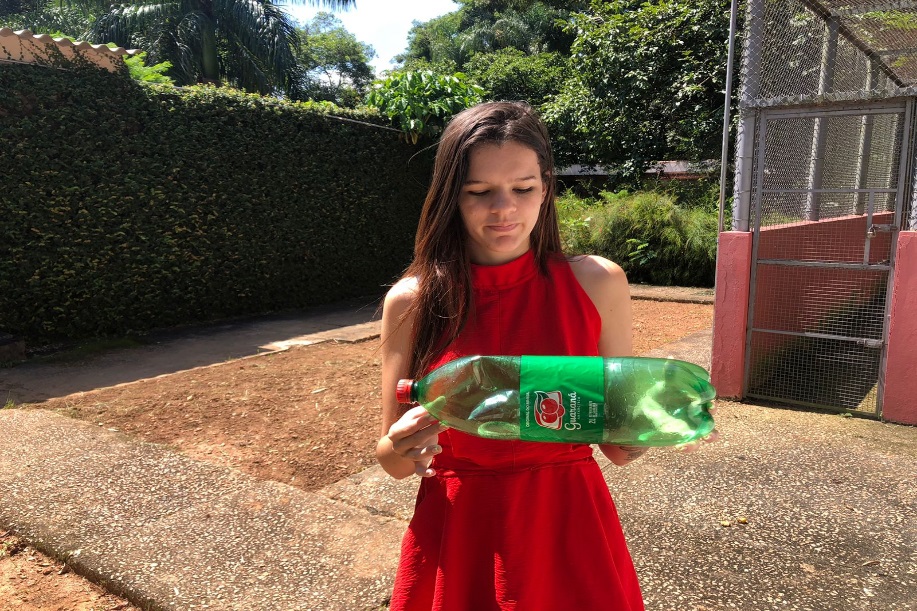 (43028) - Anfisbena, encontrada em residência. Entregue por munícipe de Jundiaí no dia 02-03-2023.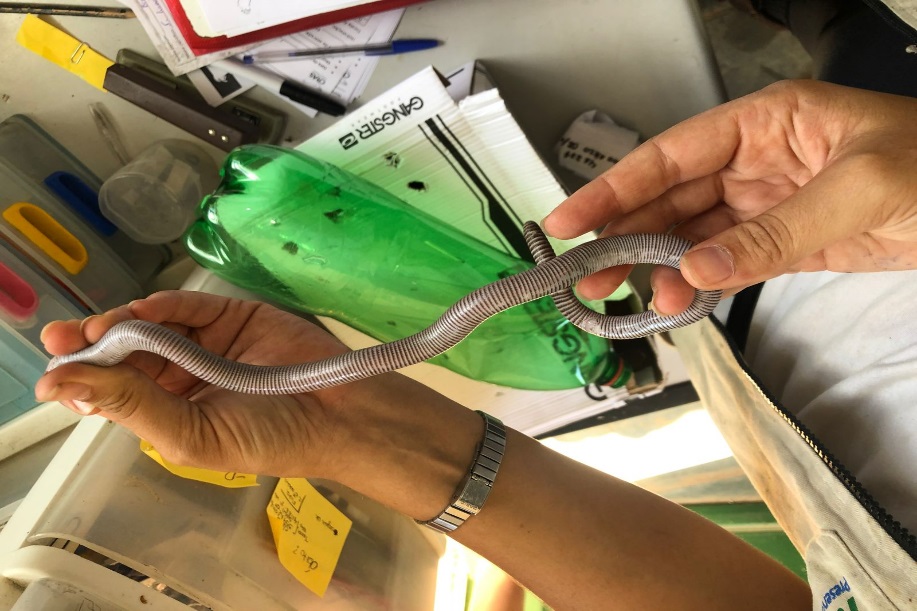 (43028) – Anfisbena.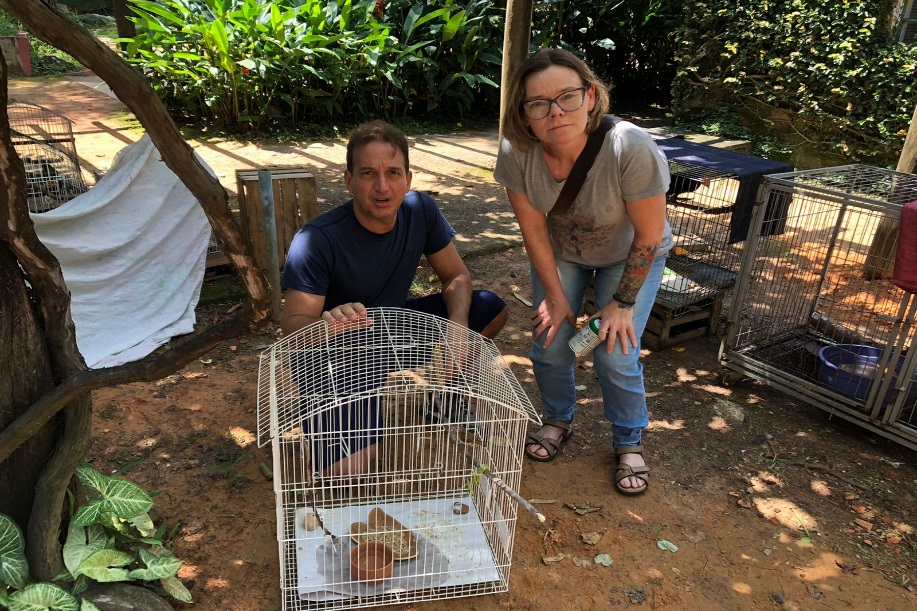 (43029) - Canário-da-terra, fêmea, jovem, encontrado em quintal. Entregue por munícipe de Jundiaí no dia 02-03-2023.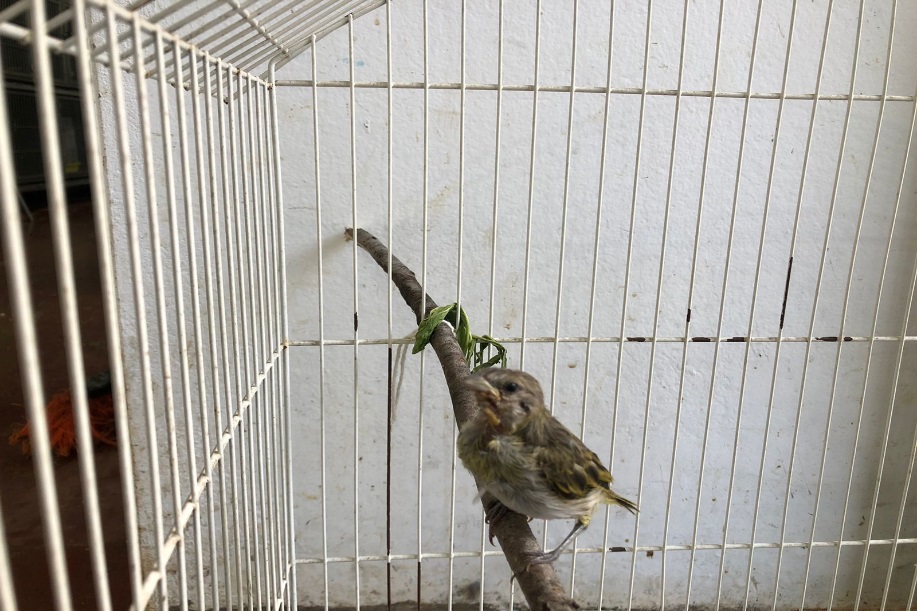 (43029) - Canário-da-terra.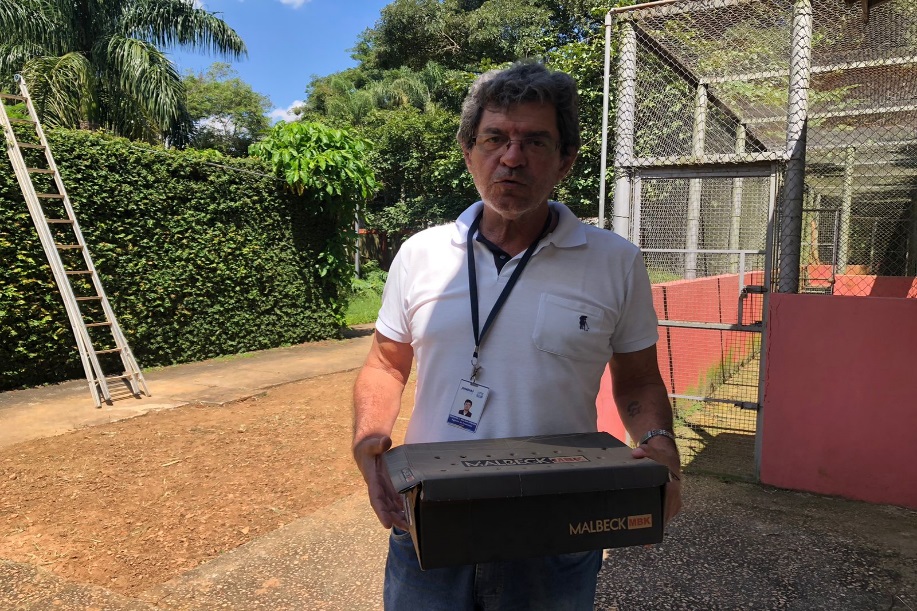 (43030) - Pariri, encontrada em avenida, apresenta lesão extensa em região ventral. Entregue pela Prefeitura de Jundiaí no dia 02-03-2023.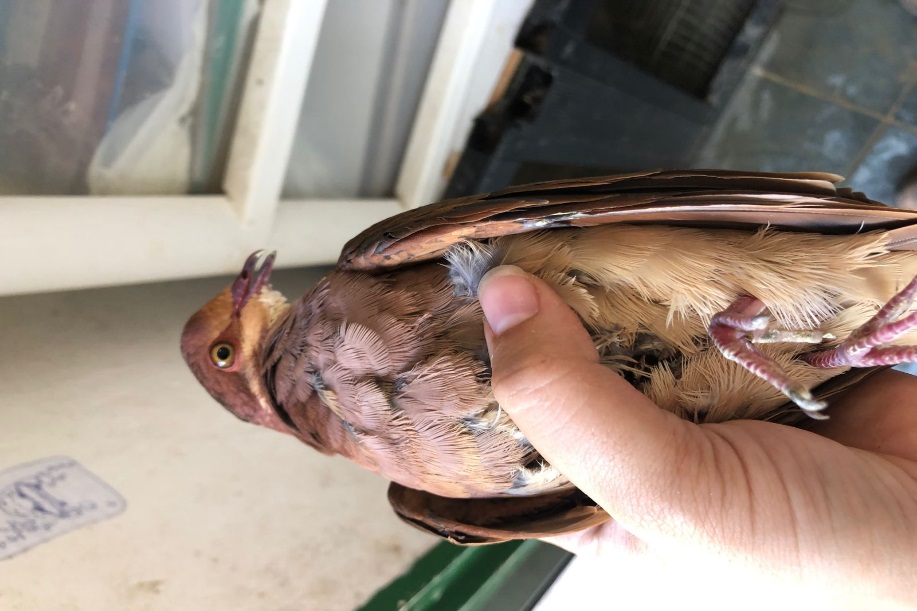 (43030) – Pariri.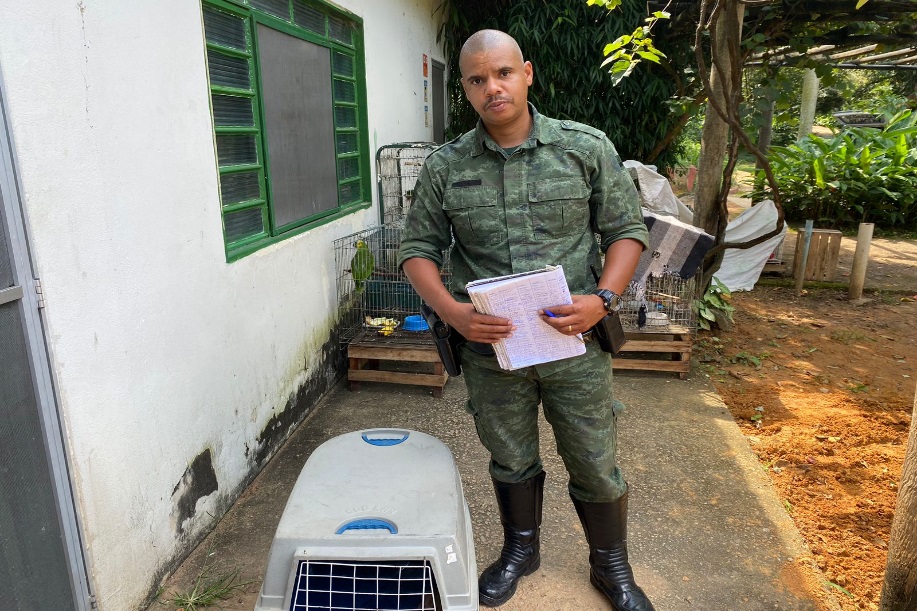 (43031) - Cateto, filhote, fêmea, ainda com cordão umbilical, mãe foi morta por onça na Serra do Japi. Entregue pela Guarda Municipal de Jundiaí no dia 02-03-2023.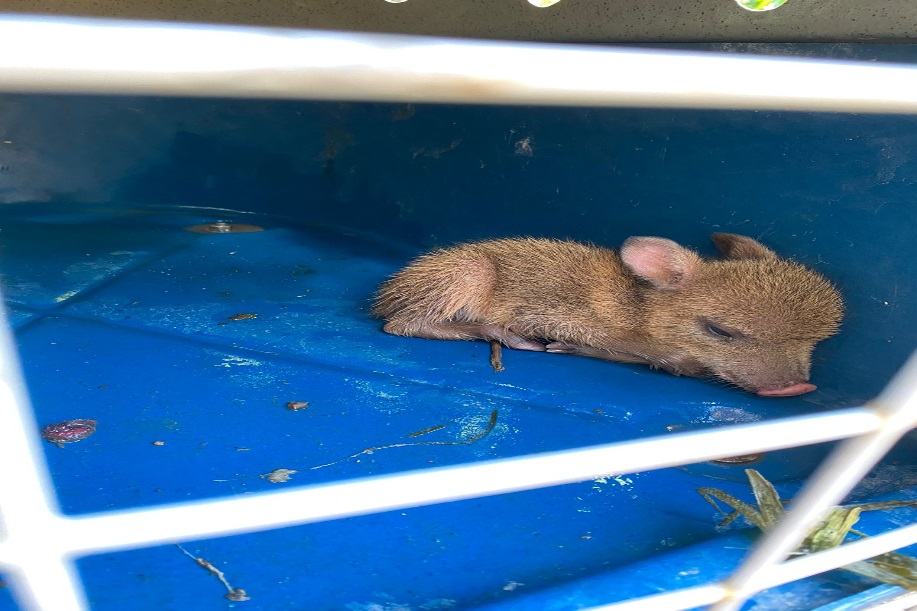 (43031) – Cateto.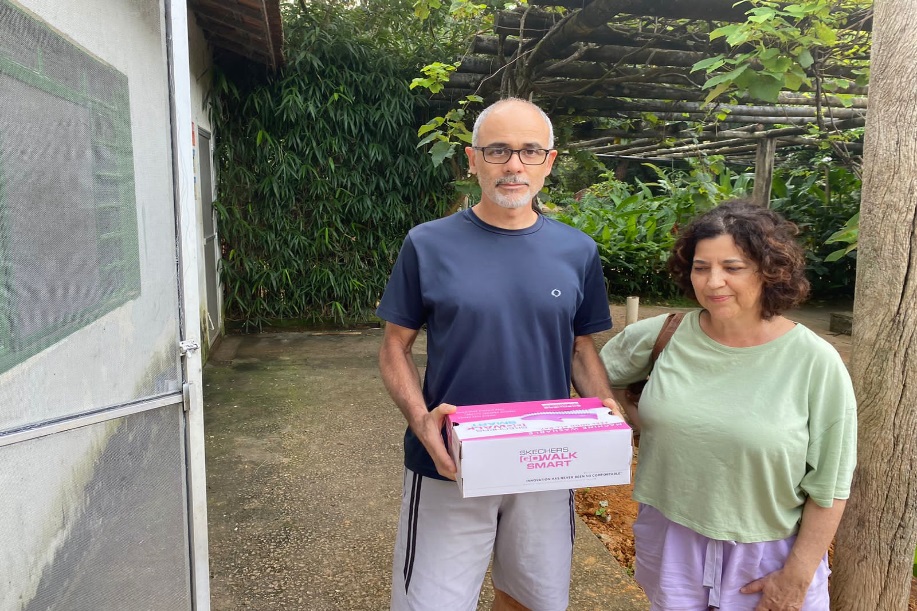 (43040) - Avoante, encontrada em quintal, com fratura de metacarpo esquerdo, miíase. Entregue por munícipe de Jundiaí no dia 02-03-2023.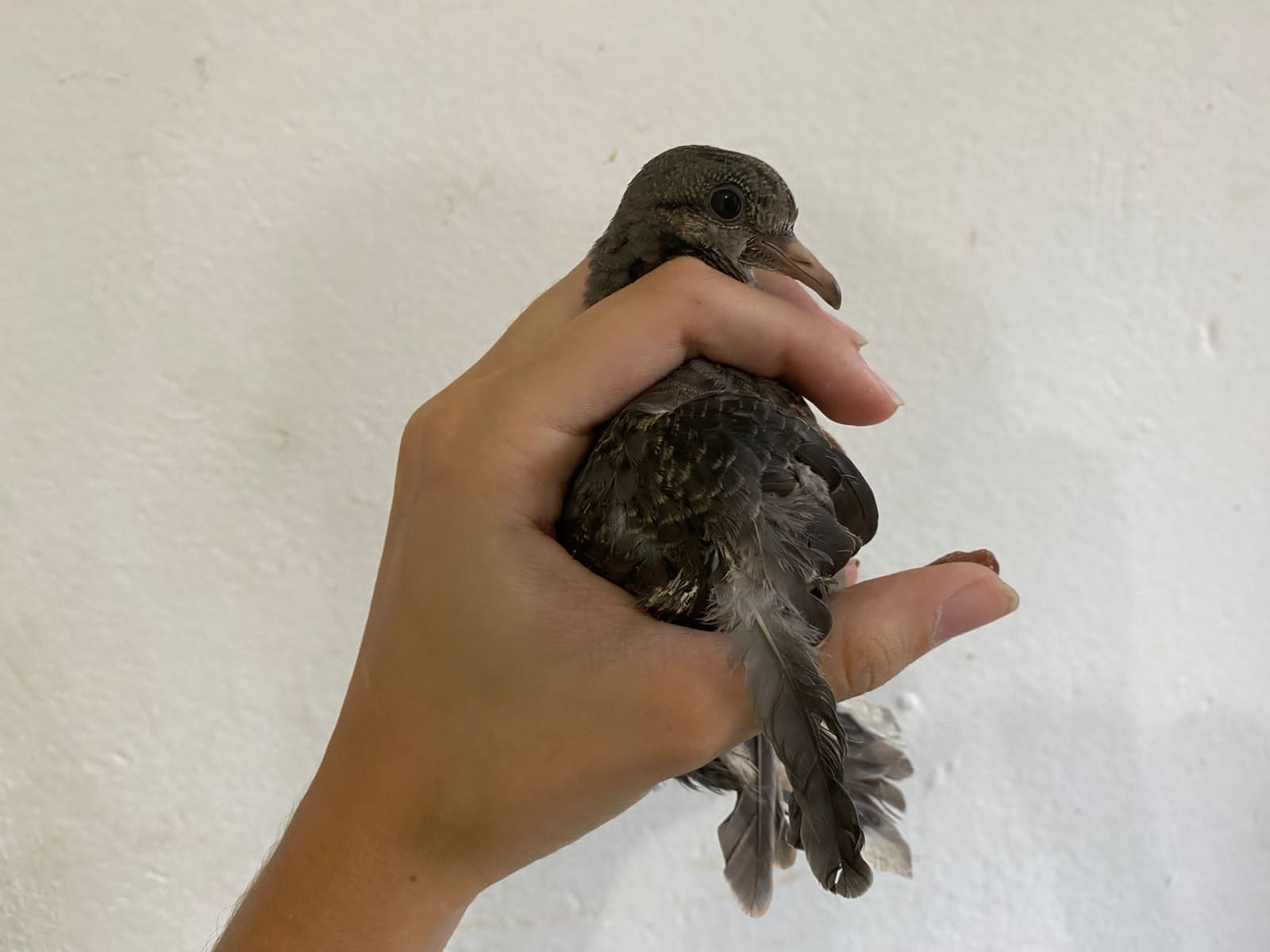 (43040) – Avoante.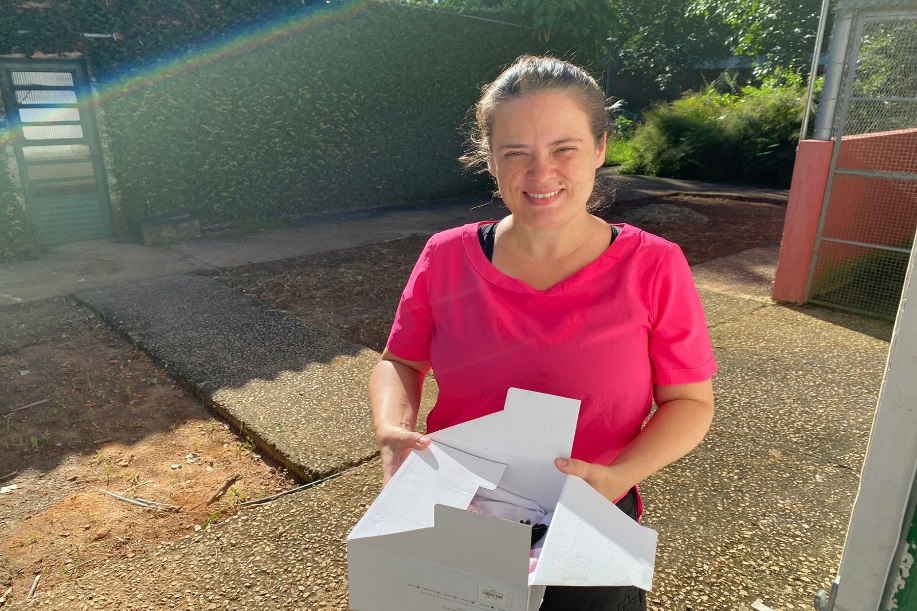 (43041) - Andorinha-pequena-de-casa, filhote, caiu em quintal. Entregue por munícipe de Jundiaí no dia 03-03-2023.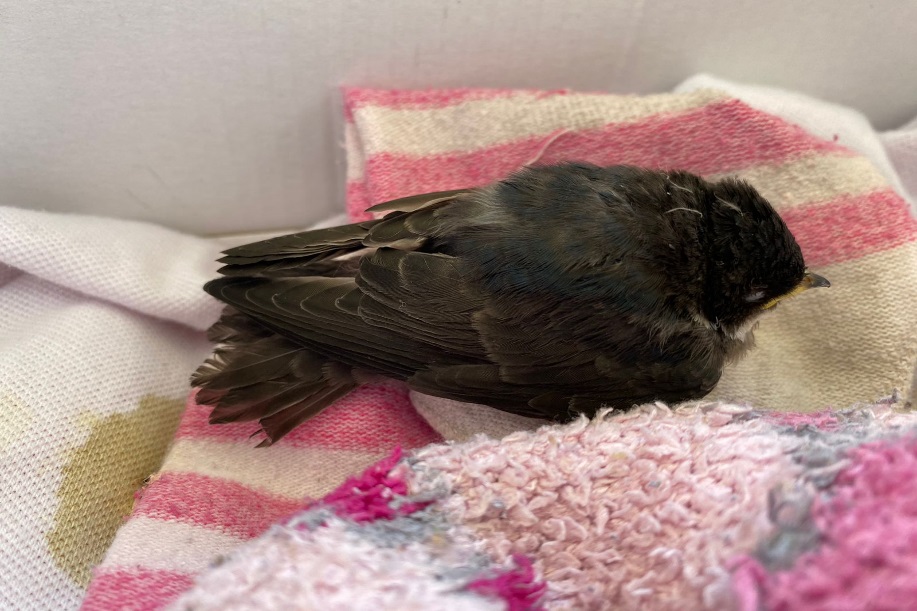 (43041) - Andorinha-pequena-de-casa.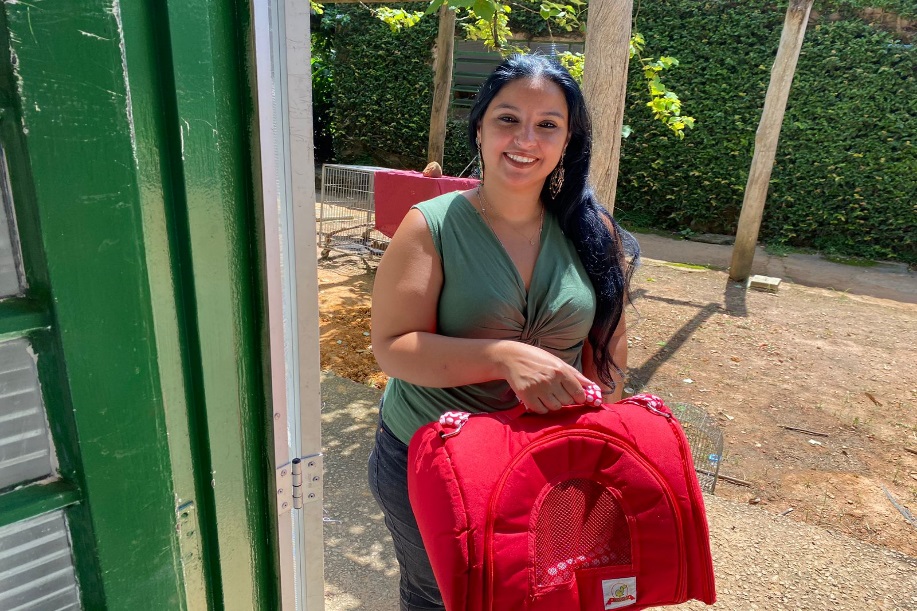 (43045) - Avoante, encontrada em residência. Entregue por munícipe de Jundiaí no dia 03-03-2023.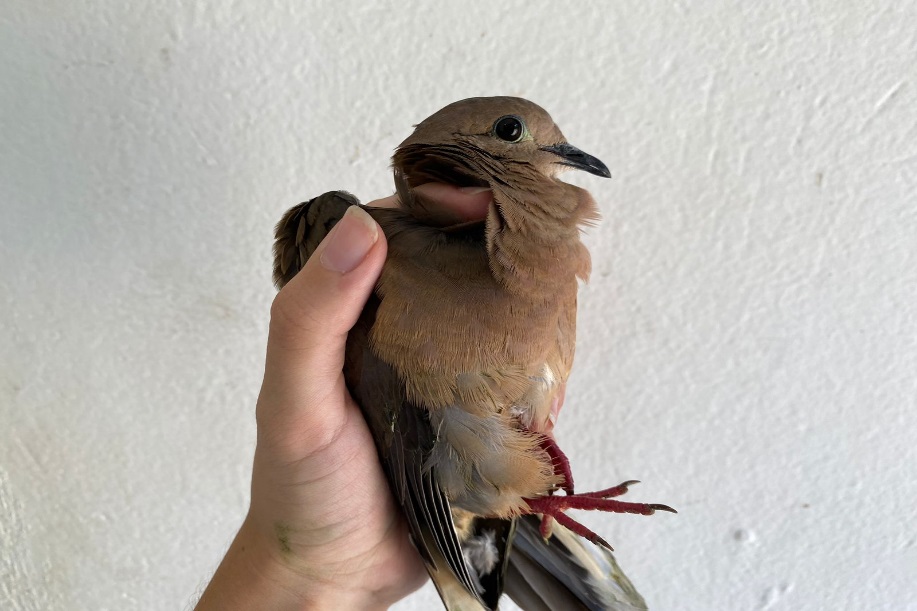 (43045) – Avoante.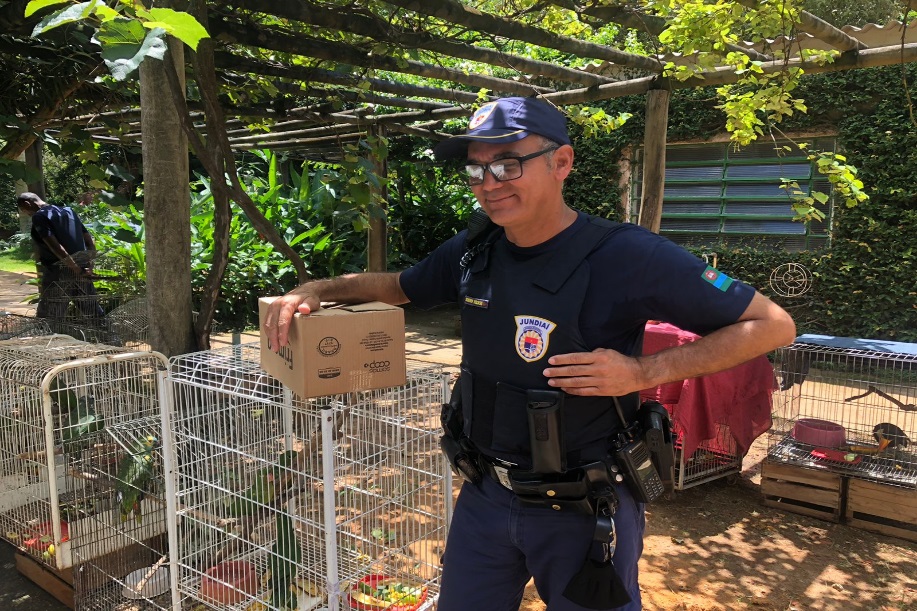 (43061) - Andorinha-pequena-de-casa, encontrada imóvel em rua, apresenta hematoma em região abdominal. Entregue pela Guarda Municipal de Jundiaí no dia 03-03-2023.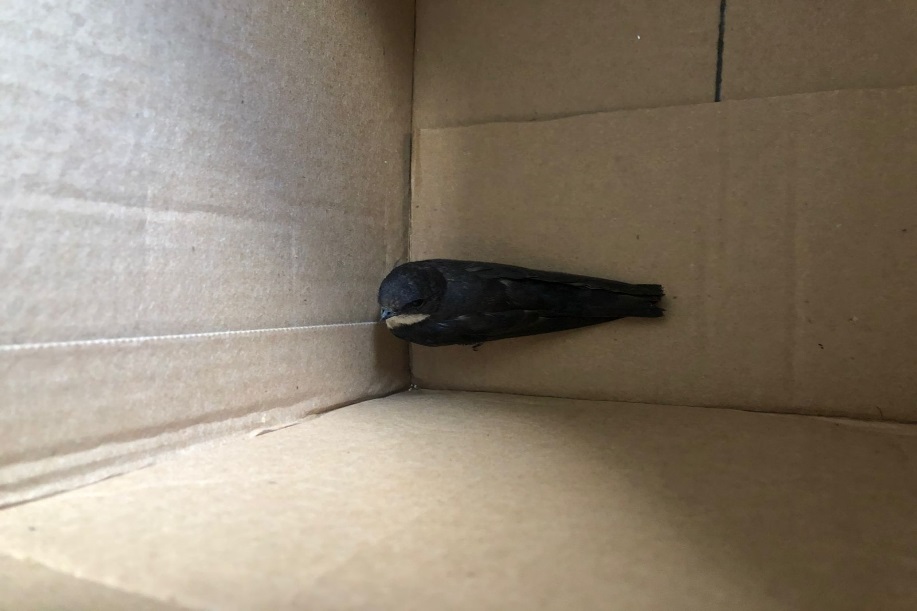 (43061) - Andorinha-pequena-de-casa.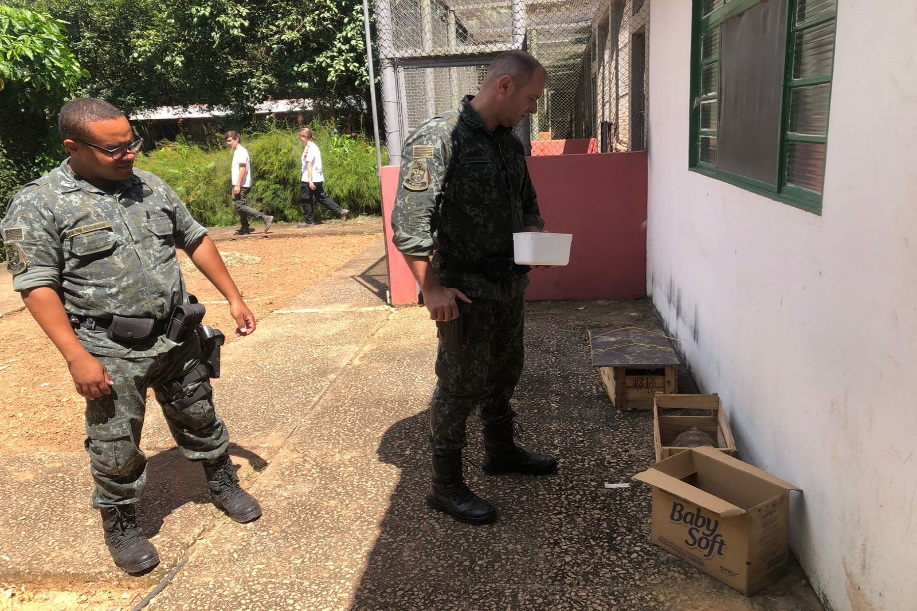 (43063) - Jabuti-piranga, filhote, entrega voluntária; (43064 e 43065) - Jabuti-piranga, apreensão; e (43066) - Arara-canindé, com penas desgastadas. Entregue pela Polícia Militar Ambiental de Jundiaí no dia 03-03-2023.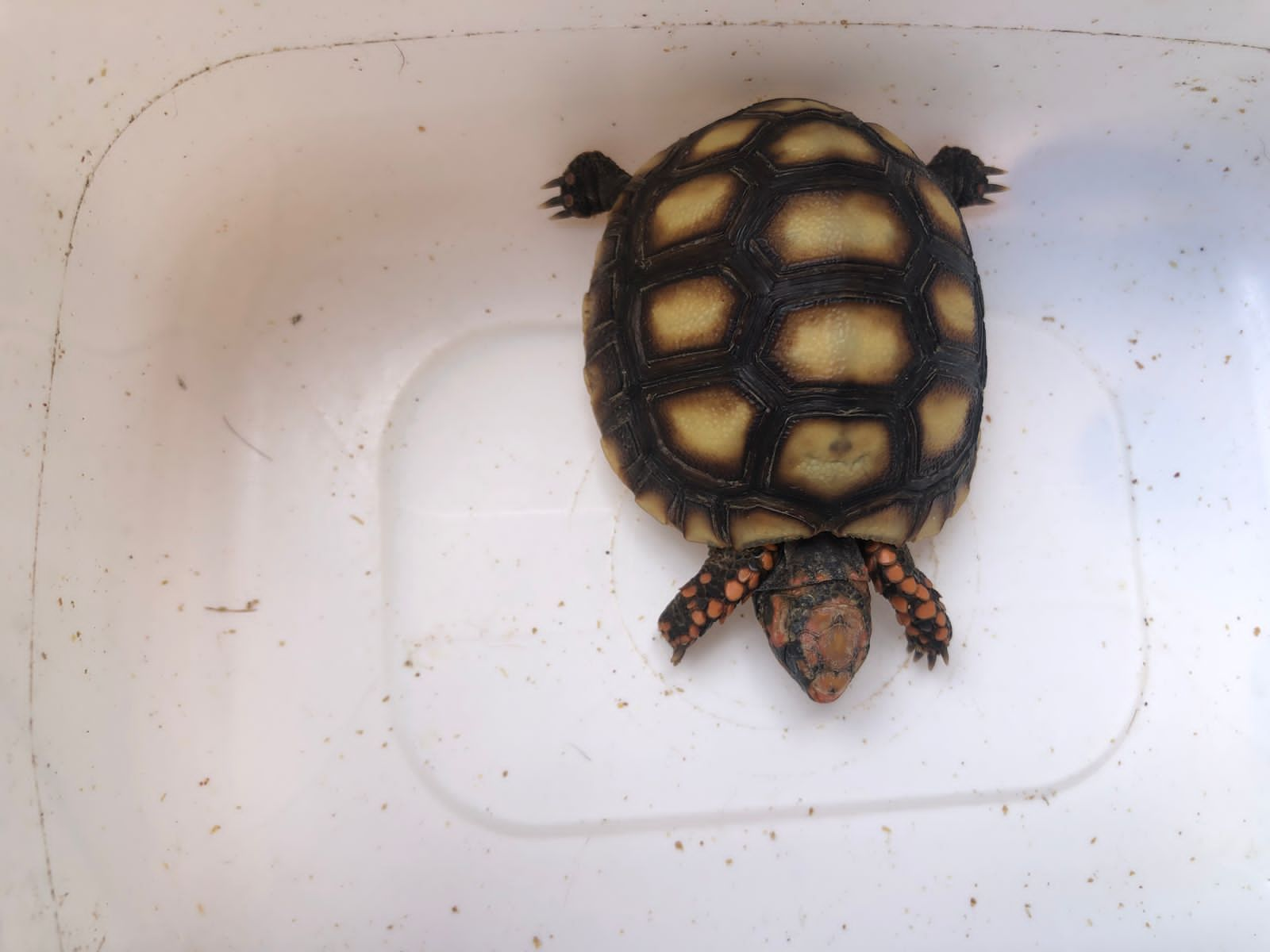 (43063) - Jabuti-piranga.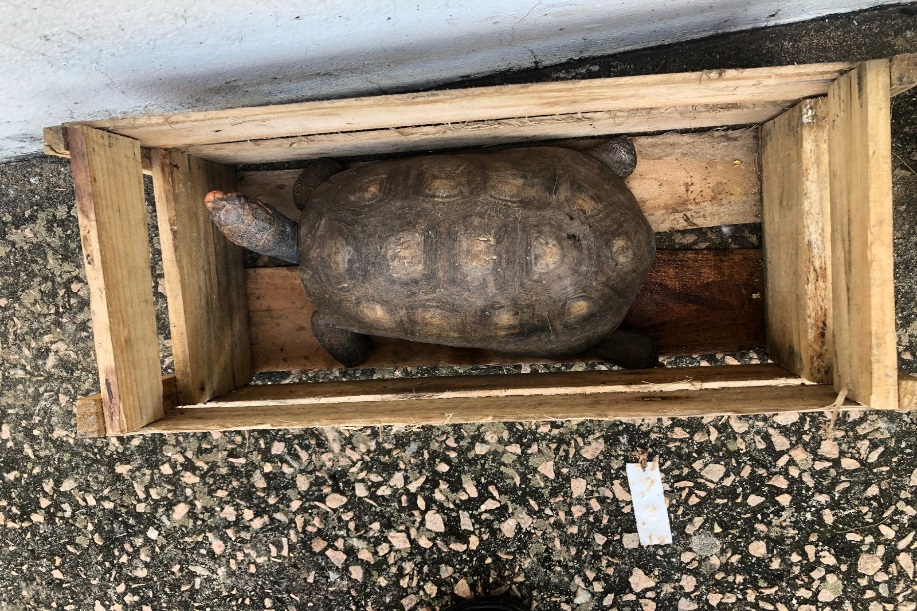 (43064) - Jabuti-piranga.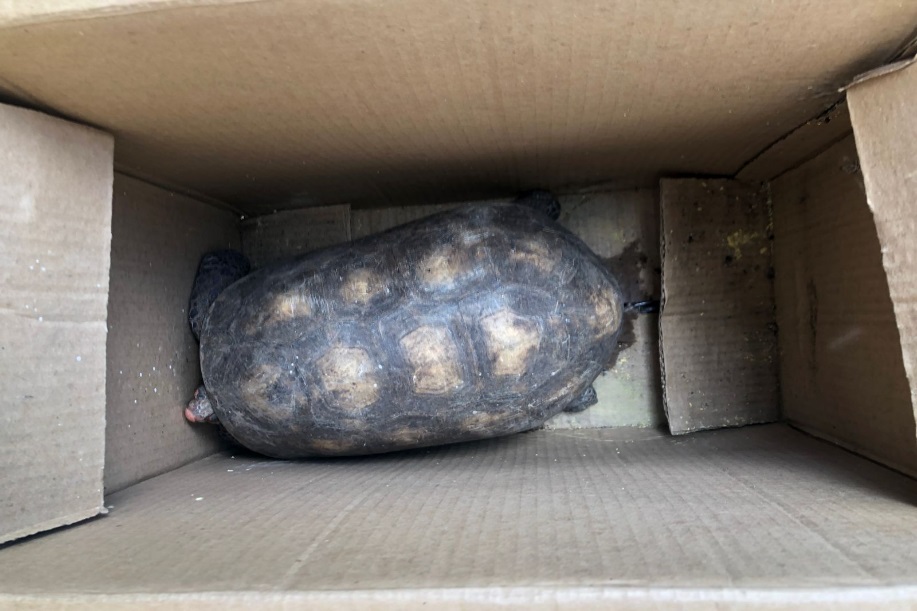 (43065) - Jabuti-piranga.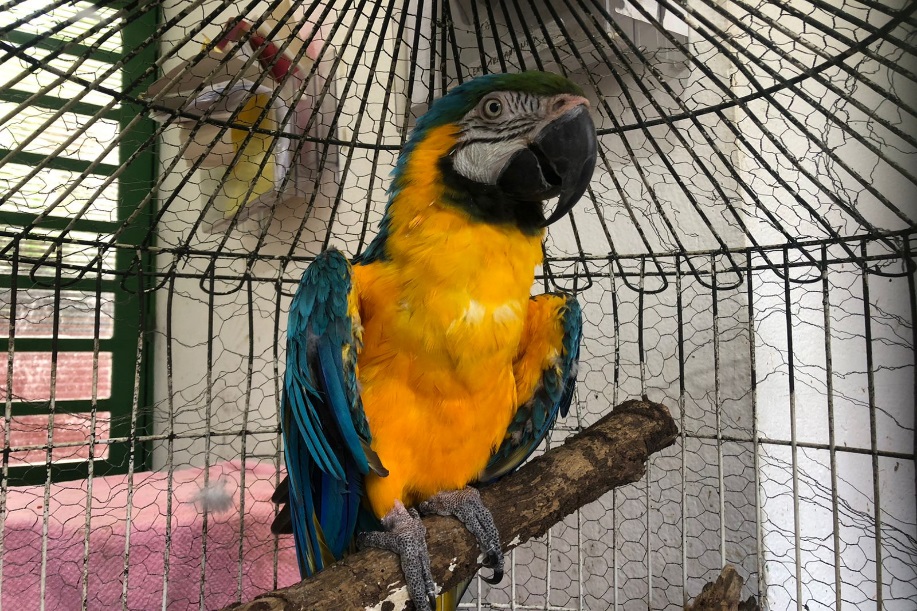 (43066) - Arara-canindé.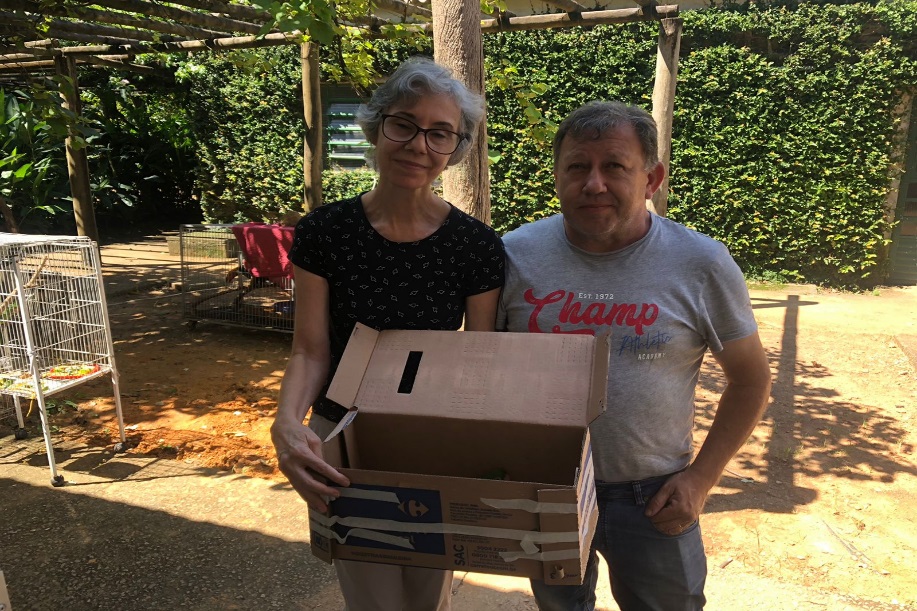 (43067 a 43069) - Maritacas, filhotes, encontrados no forro. Entregue por munícipe de Jundiaí no dia 03-03-2023.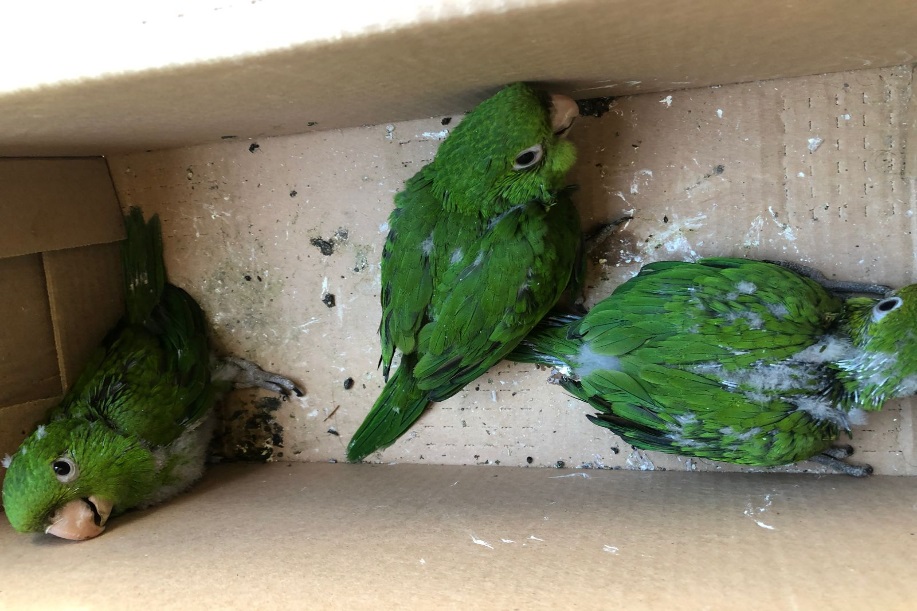 (43067 a 43069) – Maritacas.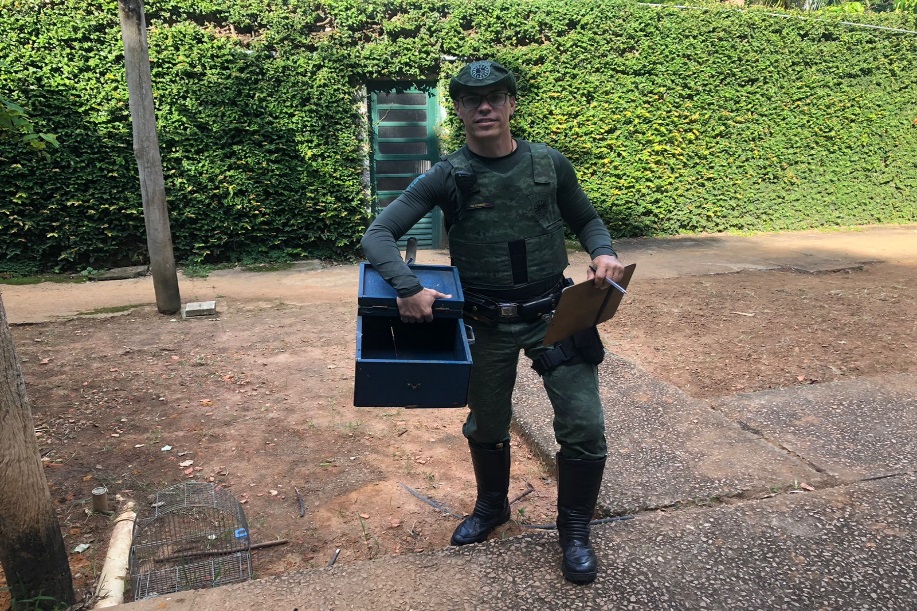 (43074) - Gambá, filhote subdesenvolvido, encontrado sozinho em escola. Entregue pela Guarda Municipal de Jundiaí no dia 03-03-2023.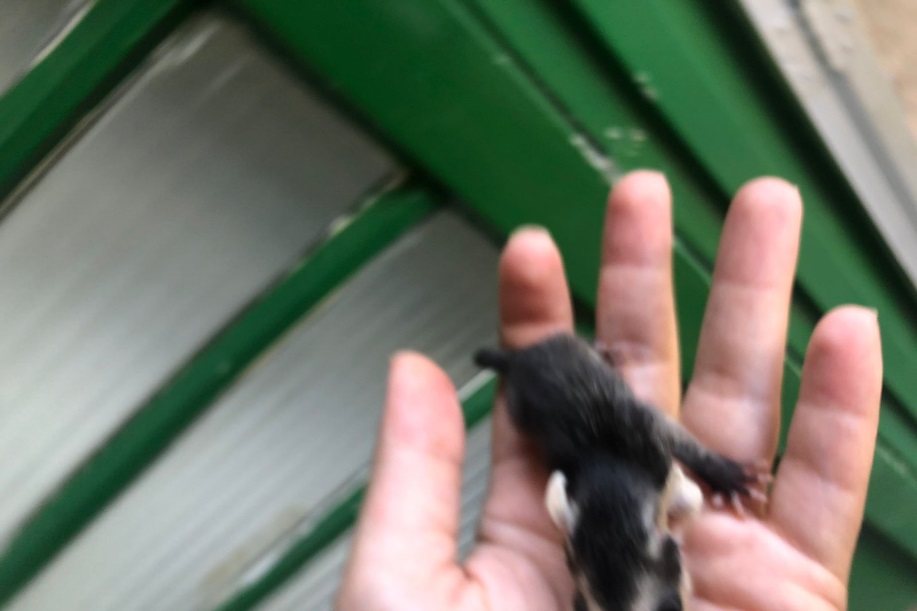 (43074) – Gambá.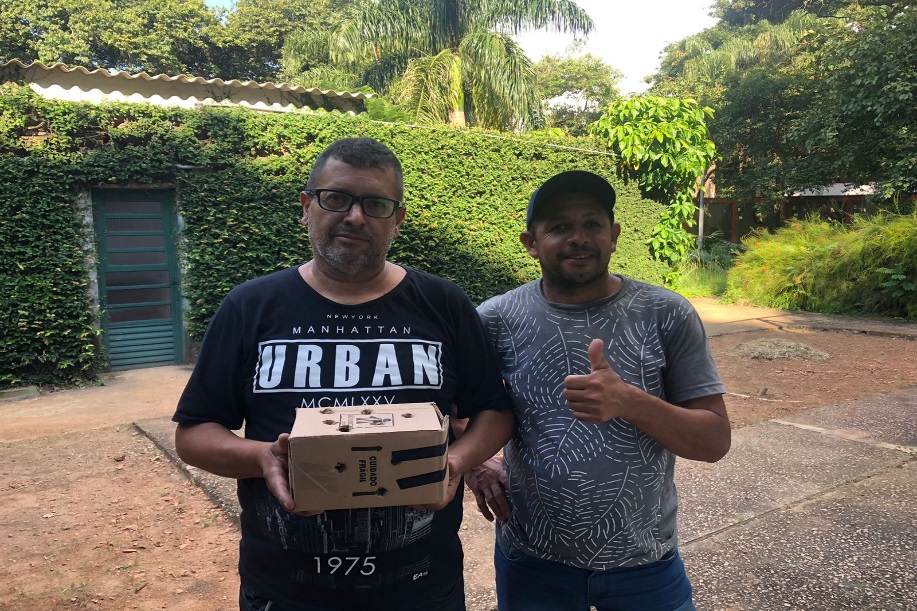 (43075 e 43076) - Maritacas, filhotes, retirados do forro. Entregue por munícipe de Jundiaí no dia 03-03-2023.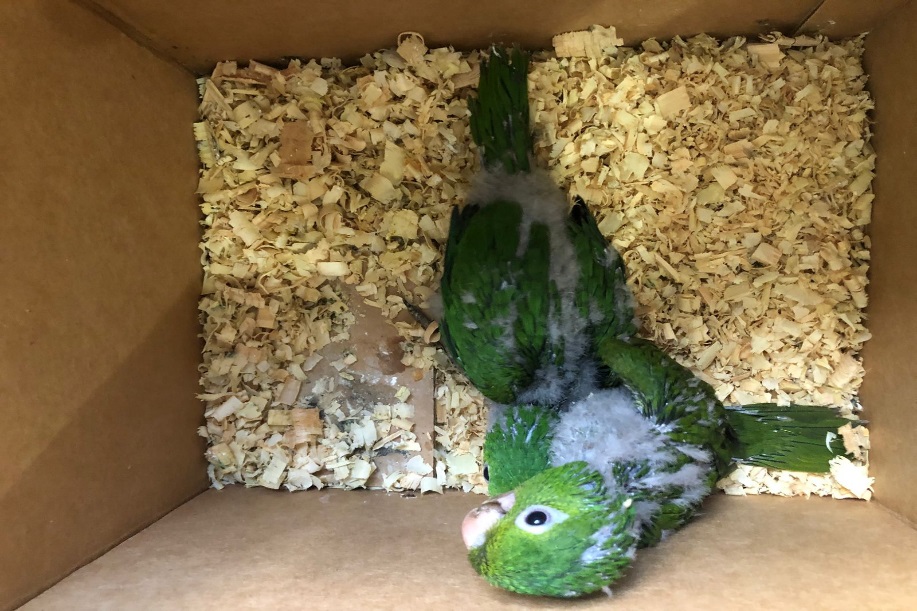 (43075 e 43076) – Maritacas.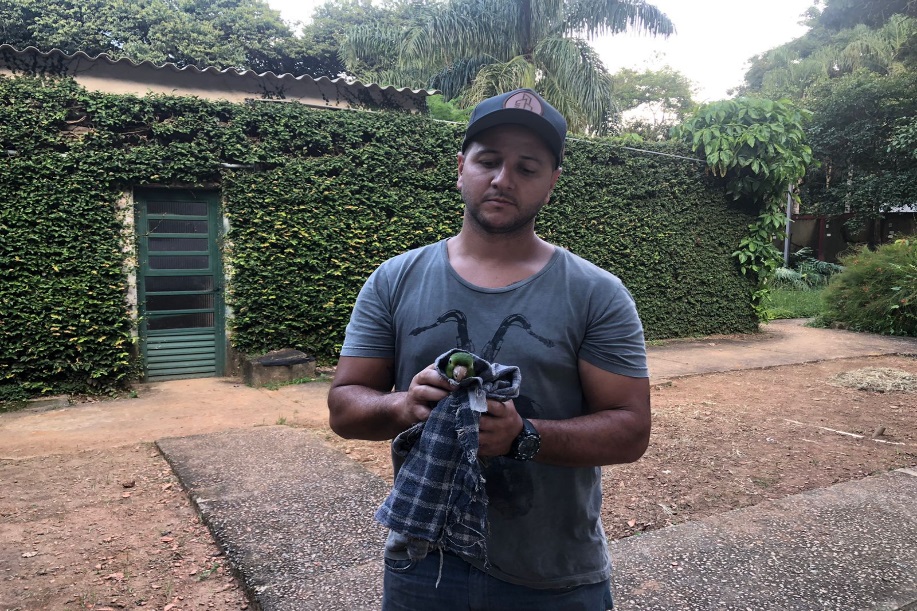 (43080) - Maritaca, jovem, encontrado em estacionamento, apresenta splay leg e membro pélvico esquerdo garroteado. Entregue por munícipe de Jundiaí no dia 03-03-2023.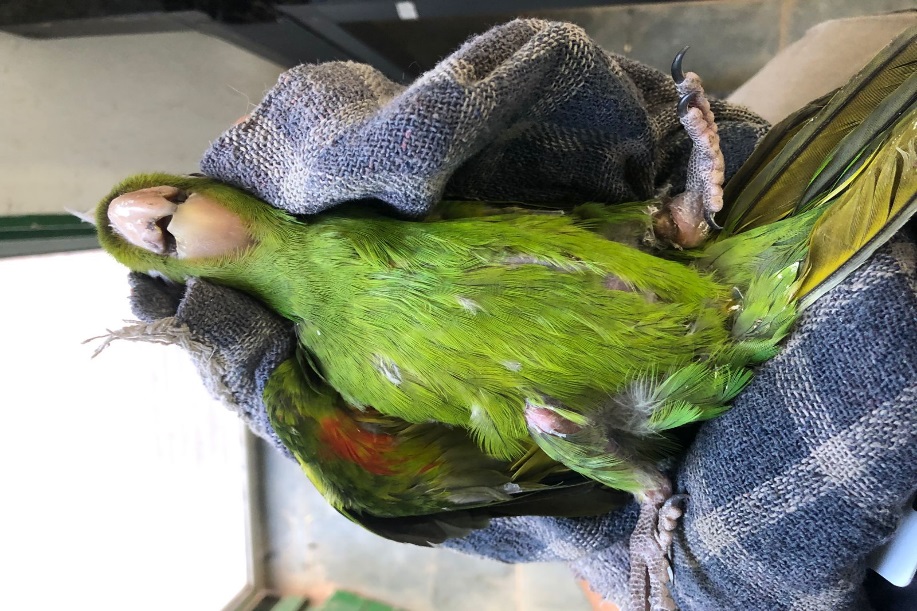 (43080) – Maritaca.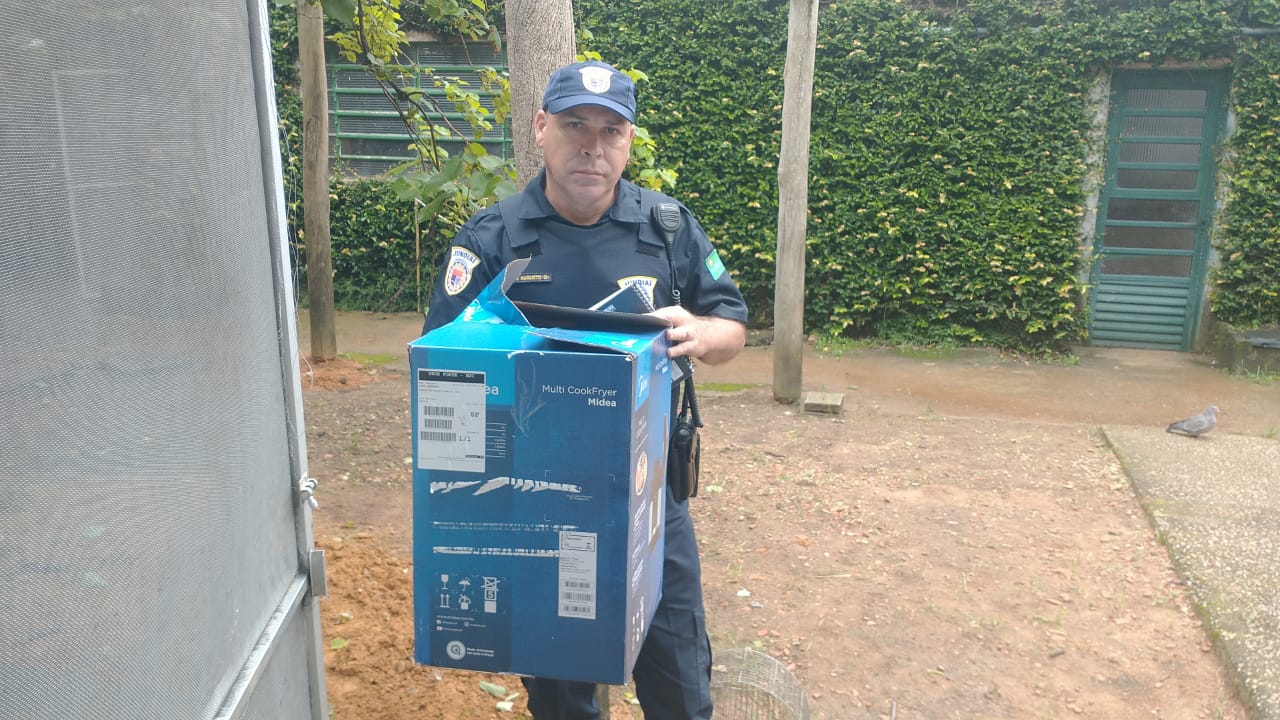 (43081) - Gavião-carijó, encontrado em quintal, apresenta lesão em face. Entregue pela Guarda Municipal de Jundiaí no dia 04-03-2023.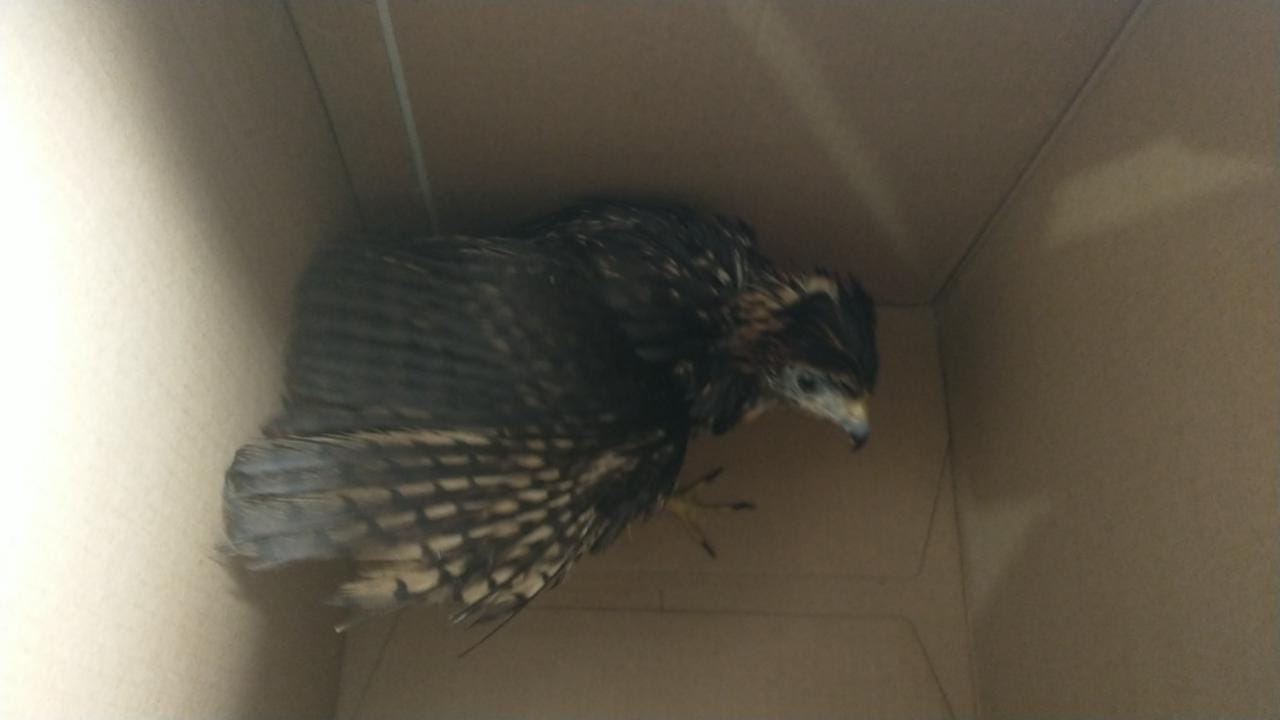 (43081) - Gavião-carijó.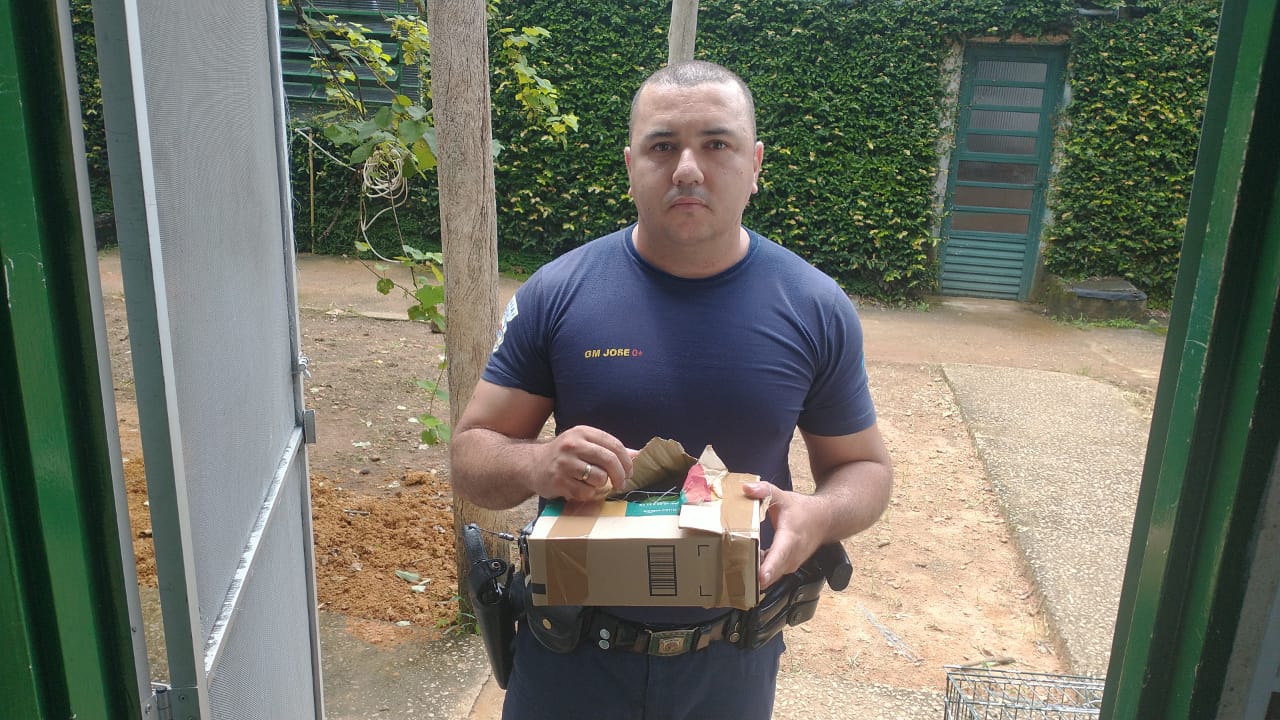 (43086) – Maritaca. Entregue pela Guarda Municipal de Jundiaí no dia 04-03-2023.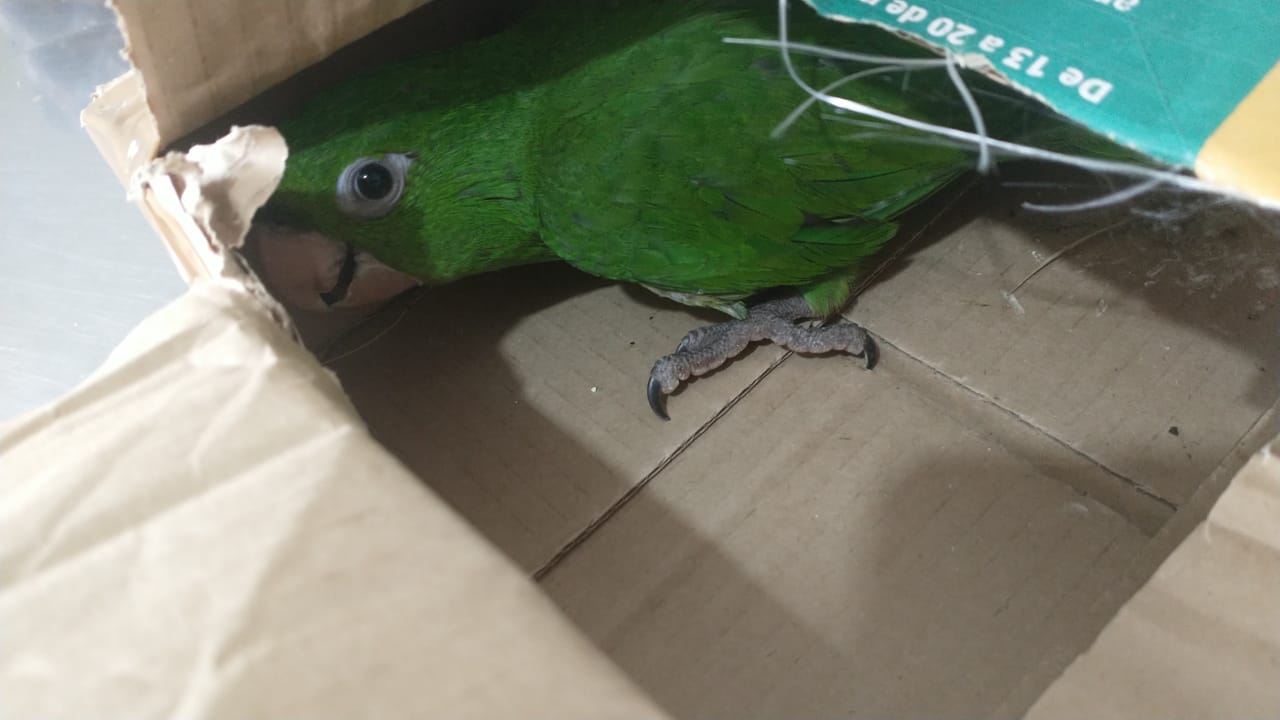 (43086) – Maritaca.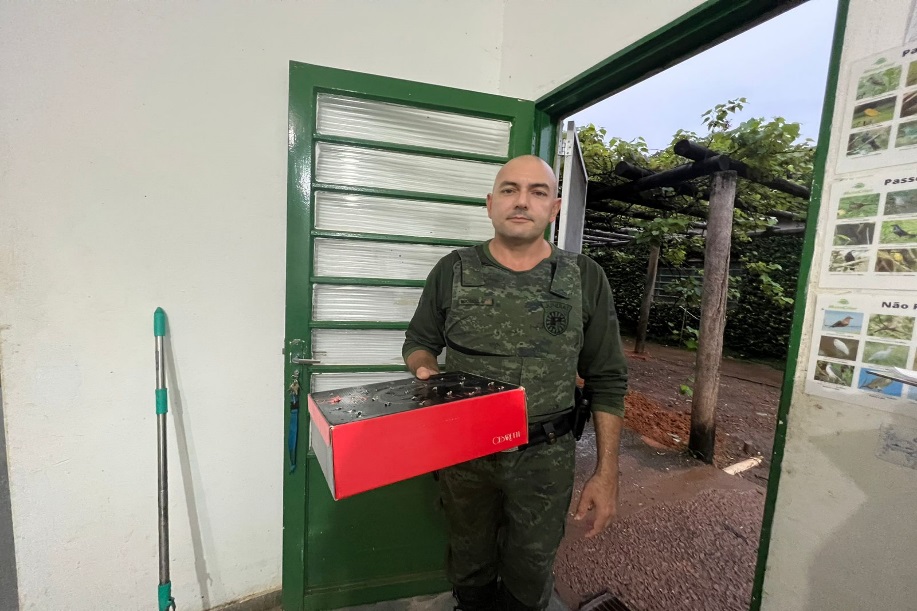 (43088) - Corruíra, encontrado em condomínio, apresenta sinais neurológicos. Entregue pela Guarda Municipal de Jundiaí no dia 04-03-2023.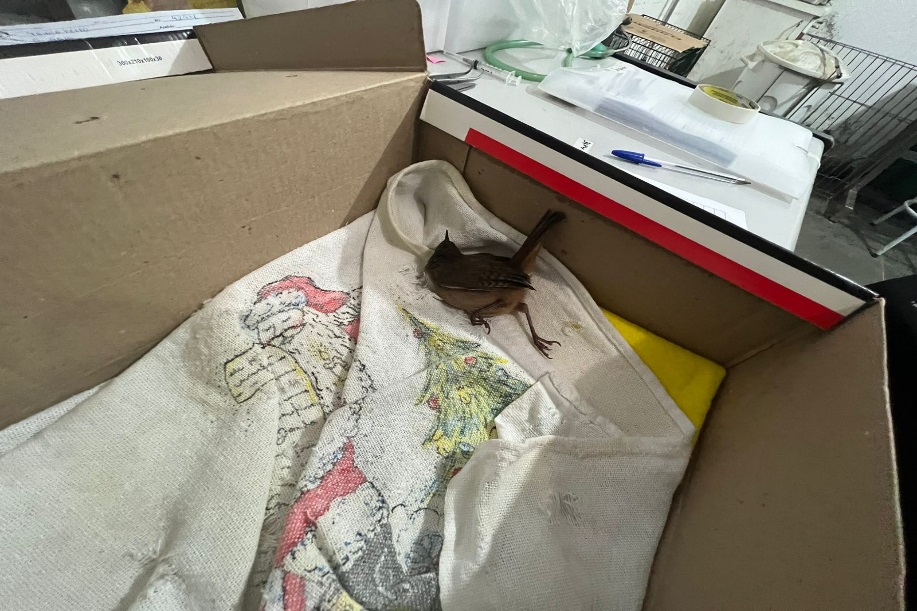 (43088) – Corruíra.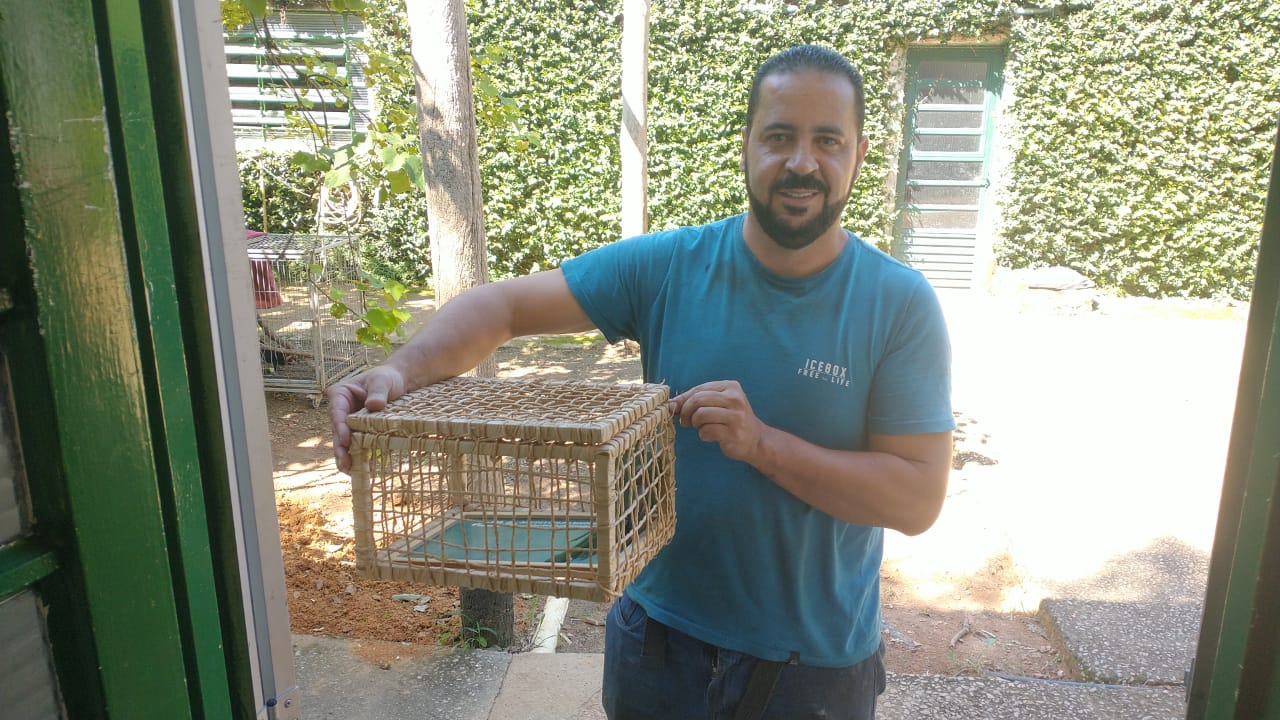 (43090) - Maritaca, encontrada no forro com membro pélvico esquerdo fraturado. Entregue por munícipe de Jundiaí no dia 05-03-2023.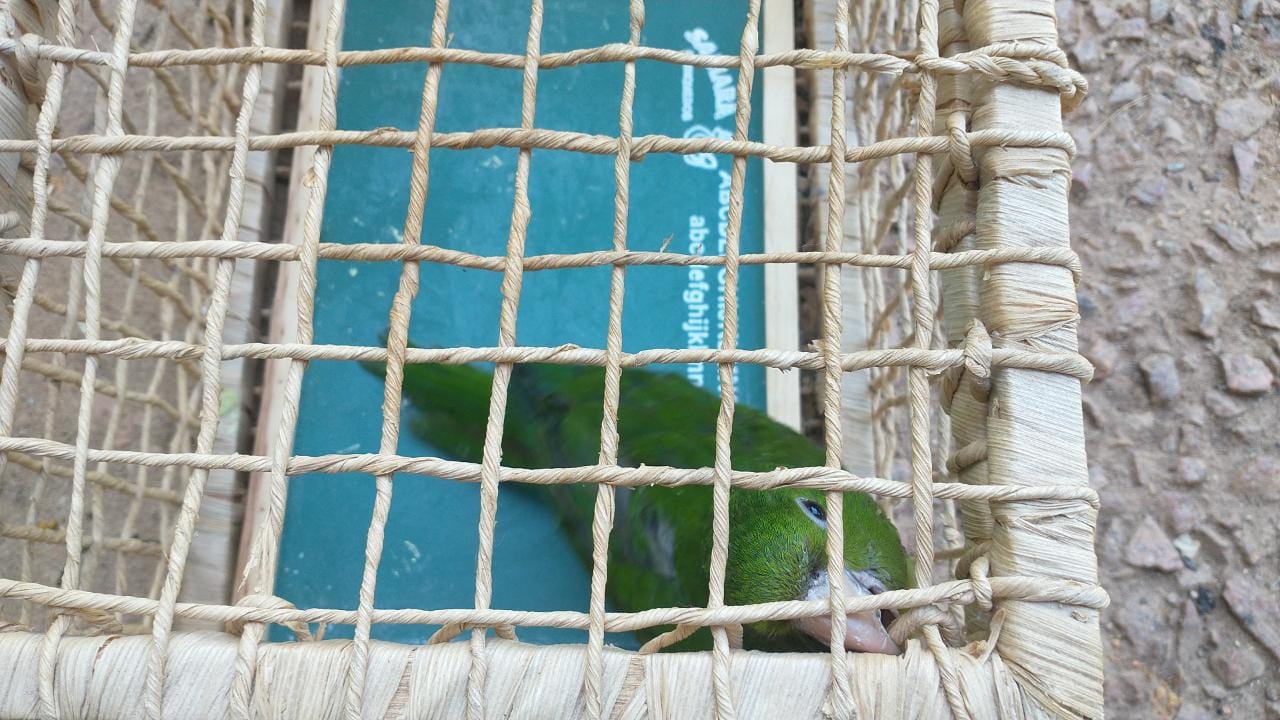 (43090) – Maritaca.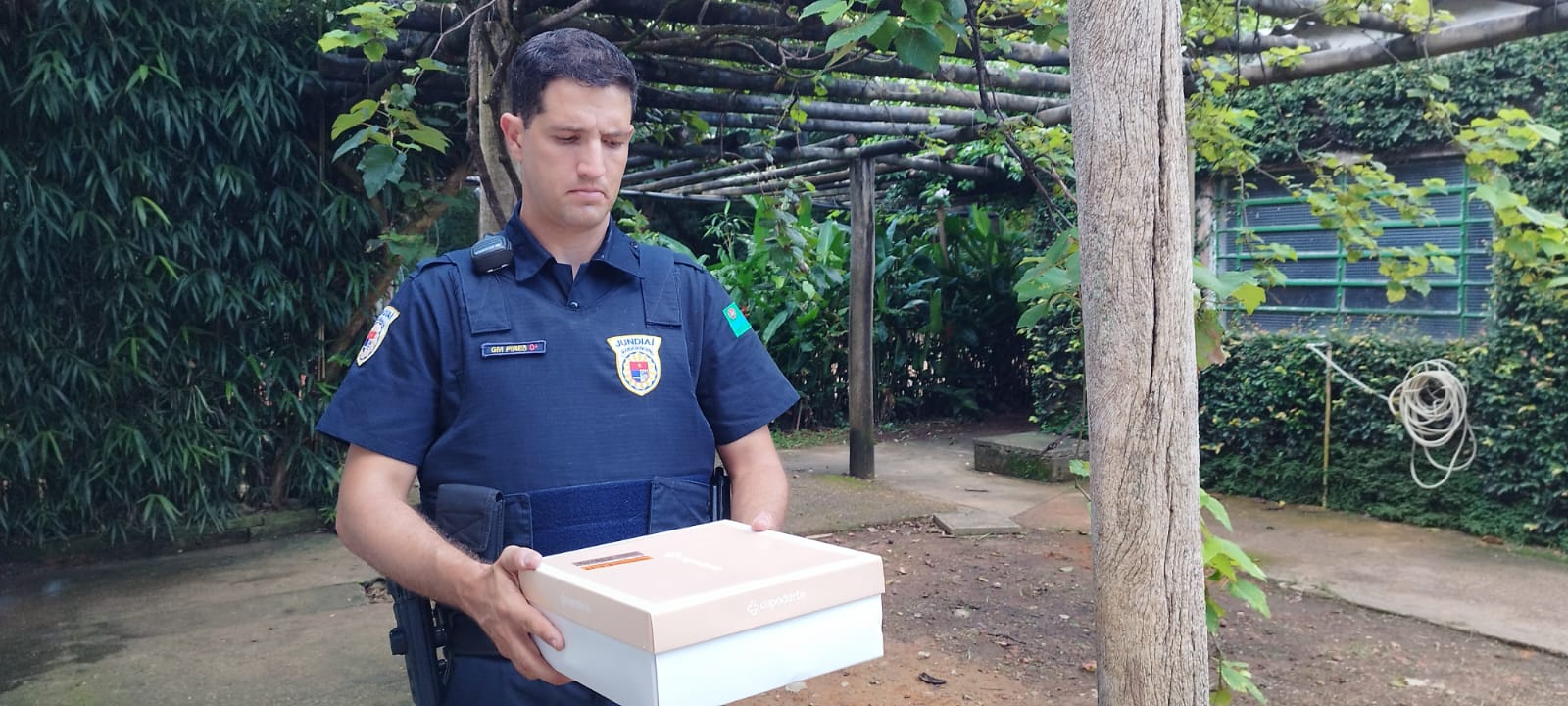 (43092) - Maritaca, retirado do forro. Entregue pela Guarda Municipal de Jundiaí no dia 05-03-2023.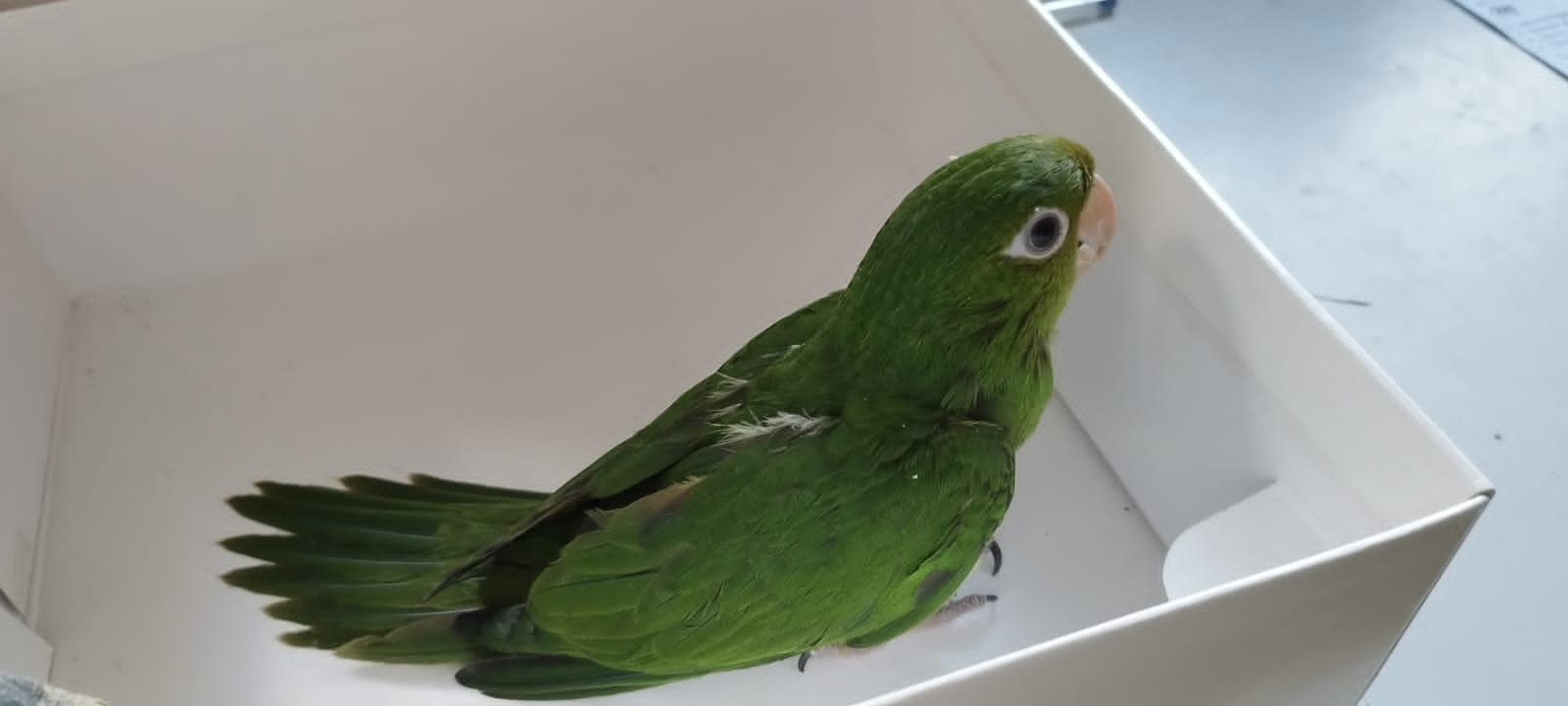 (43092) – Maritaca.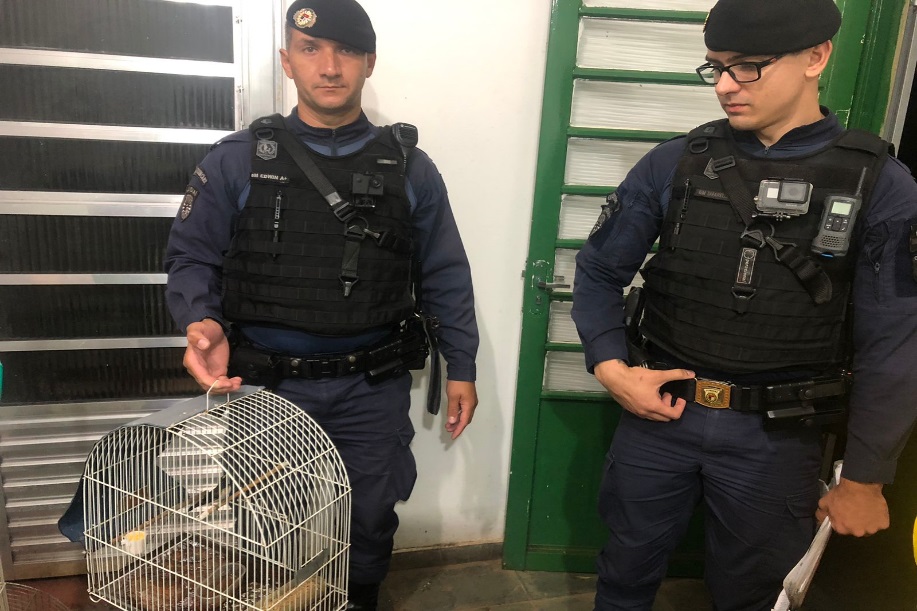 (43093) - Bigodinho, apreensão. Entregue pela Guarda Municipal de Jundiaí no dia 05-03-2023.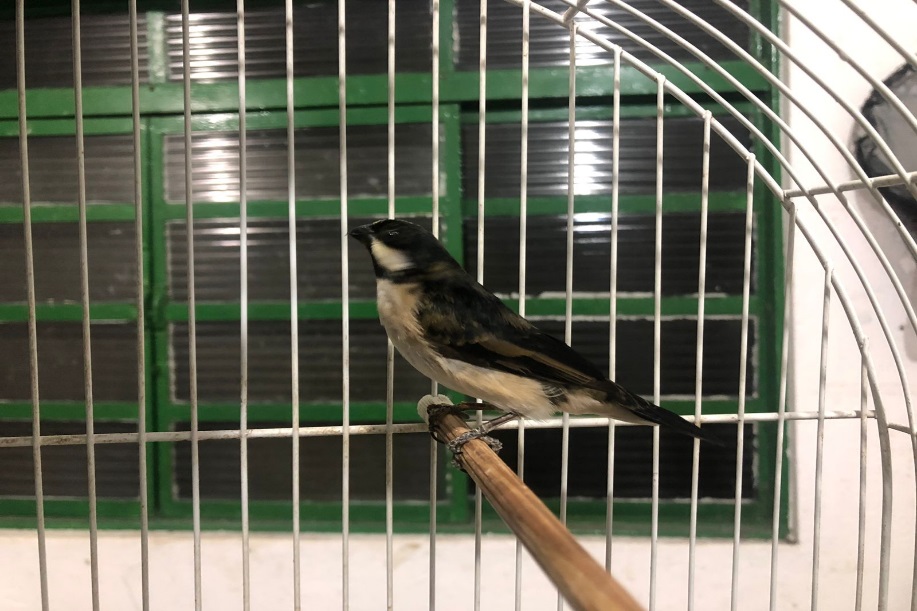 (43093) – Bigodinho.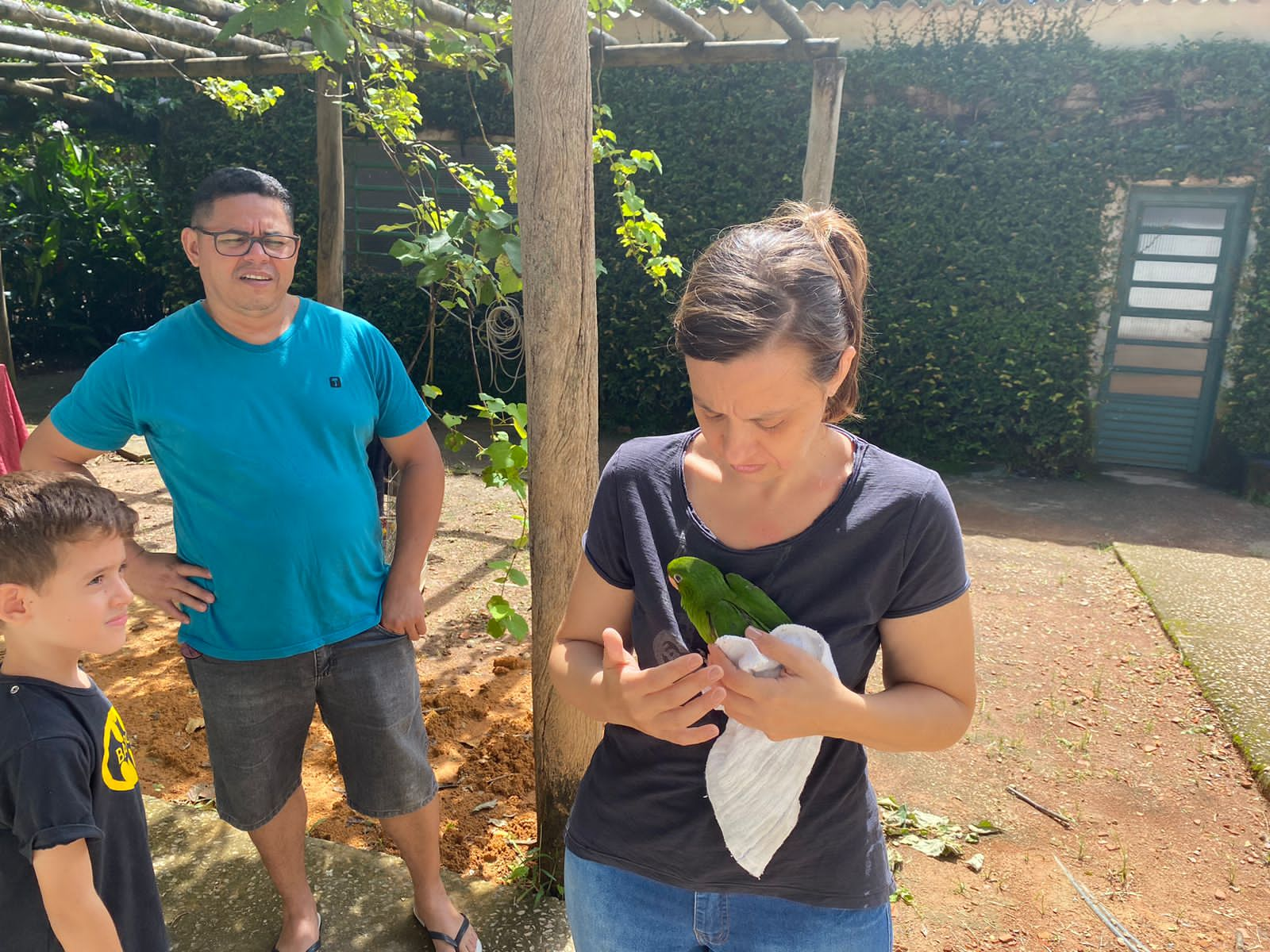 (43094) - Maritaca, encontrada debilitada no chão, magro e manso. Entregue por munícipe de Jundiaí no dia 06-03-2023.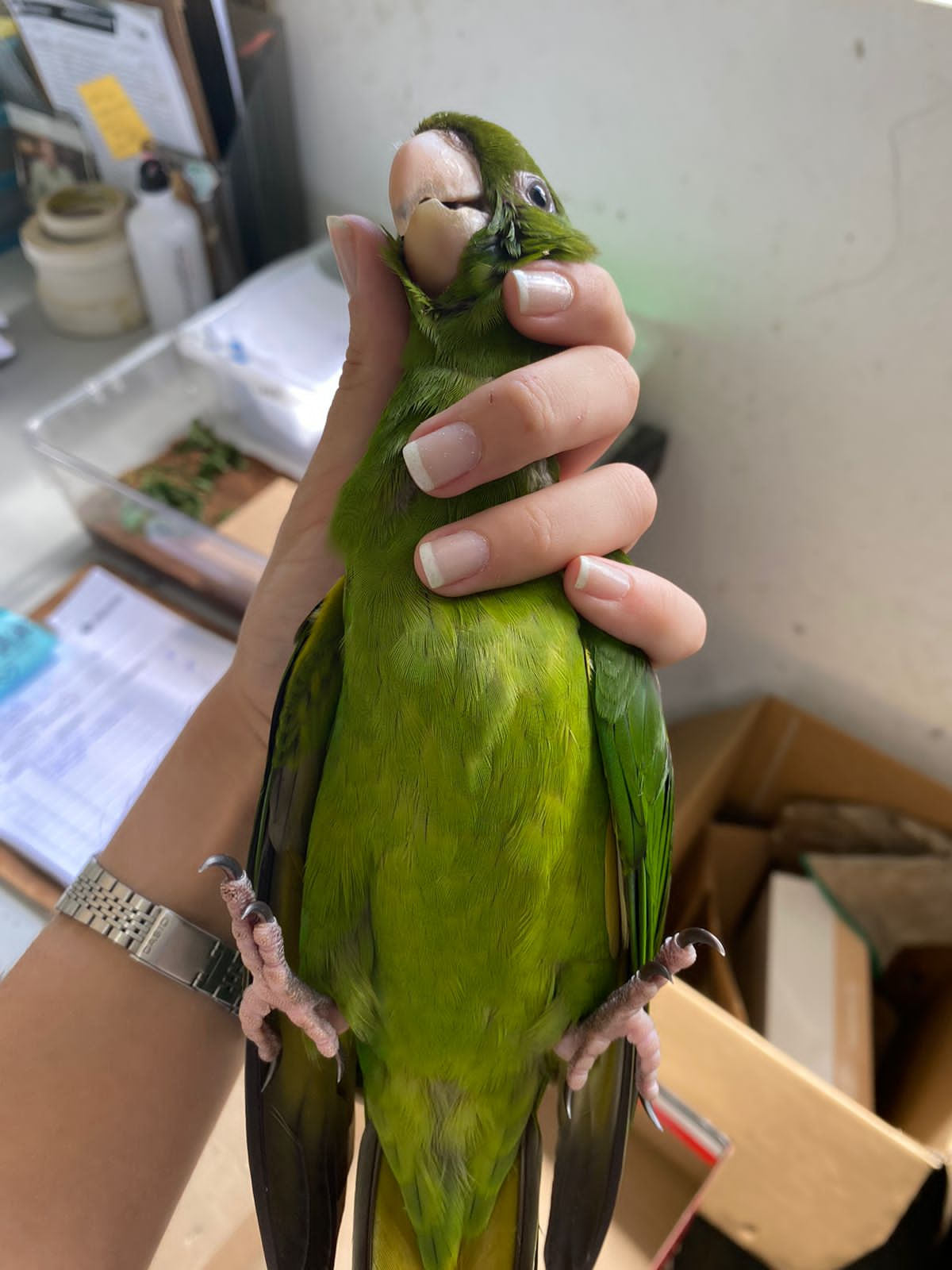 (43094) – Maritaca.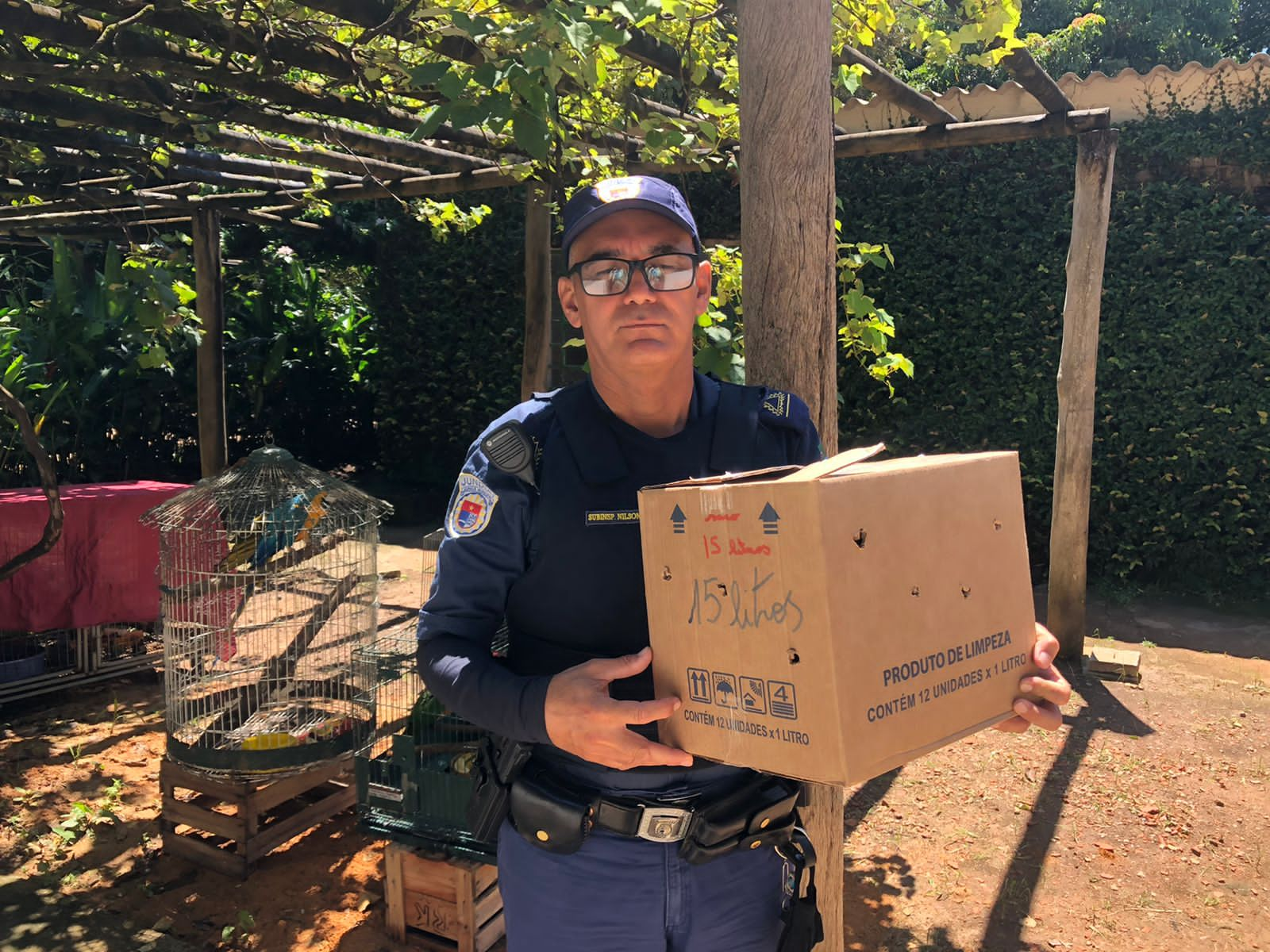 (43095) - Periquito-rico, jovem, encontrado em escola. Entregue pela Guarda Municipal de Jundiaí no dia 06-03-2023.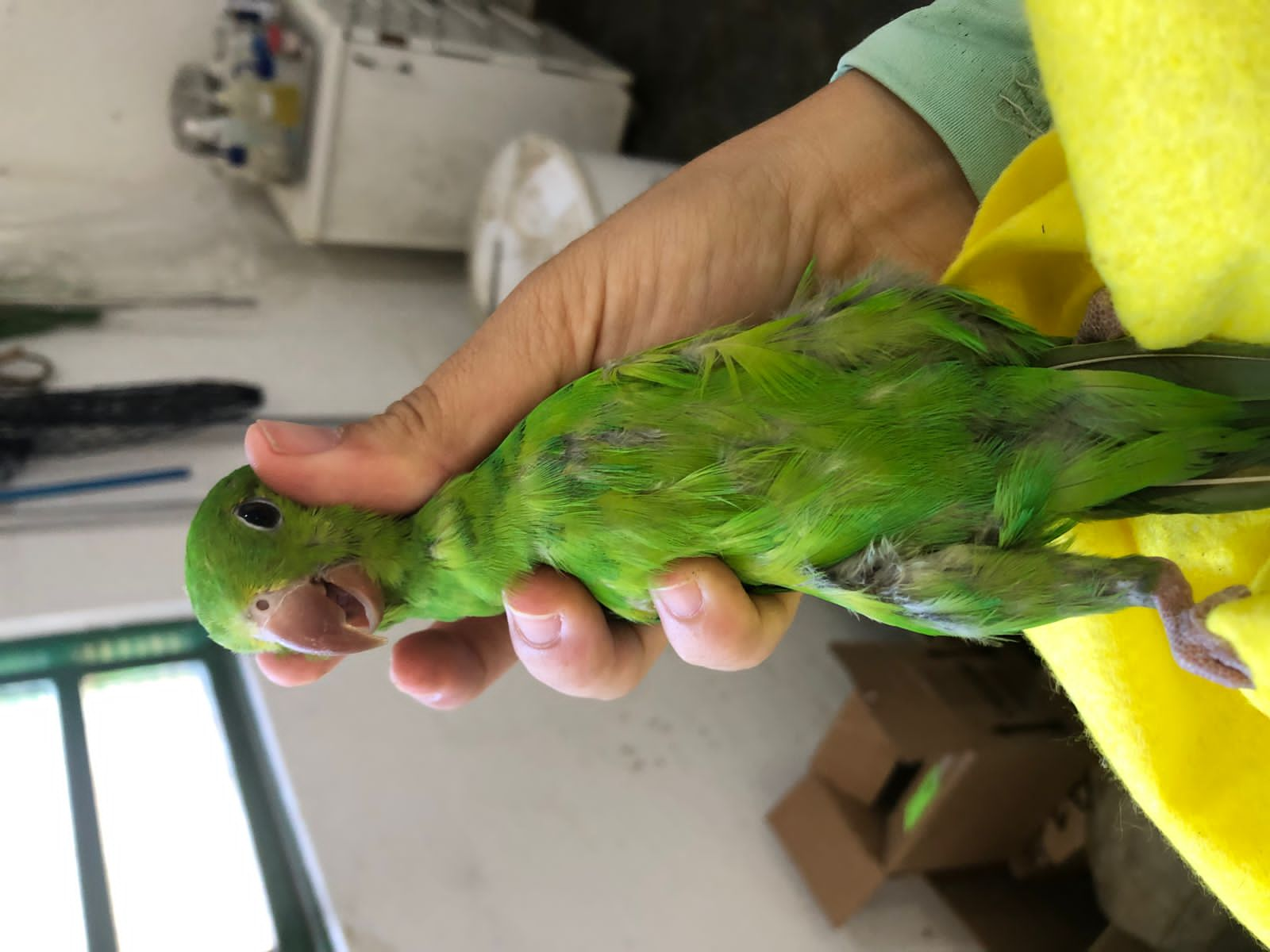 (43095) - Periquito-rico.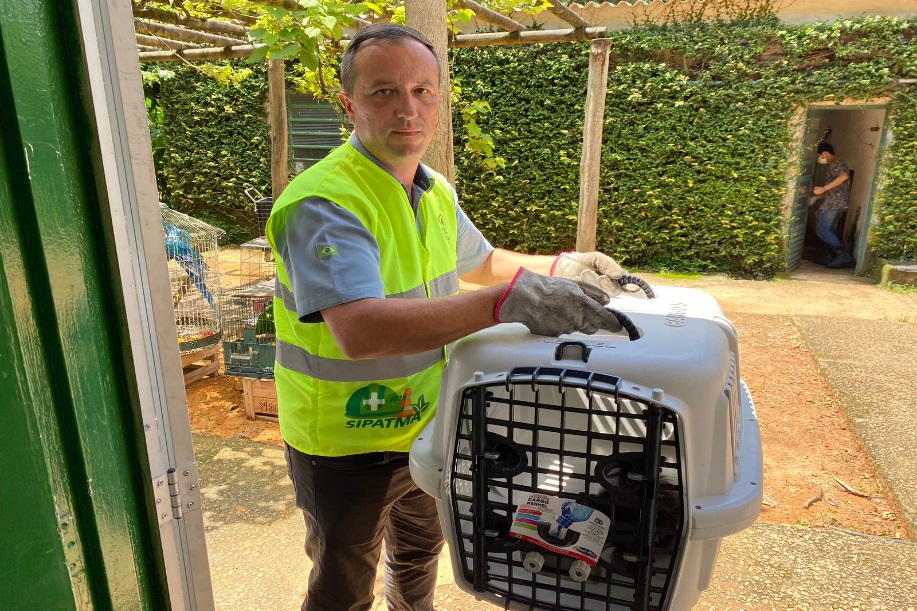 (43096) – Gambá-de-orelha-preta, fêmea, adulta, encontrado em Jundiaí. Entregue pela CCR AutoBan no dia 06-03-2023.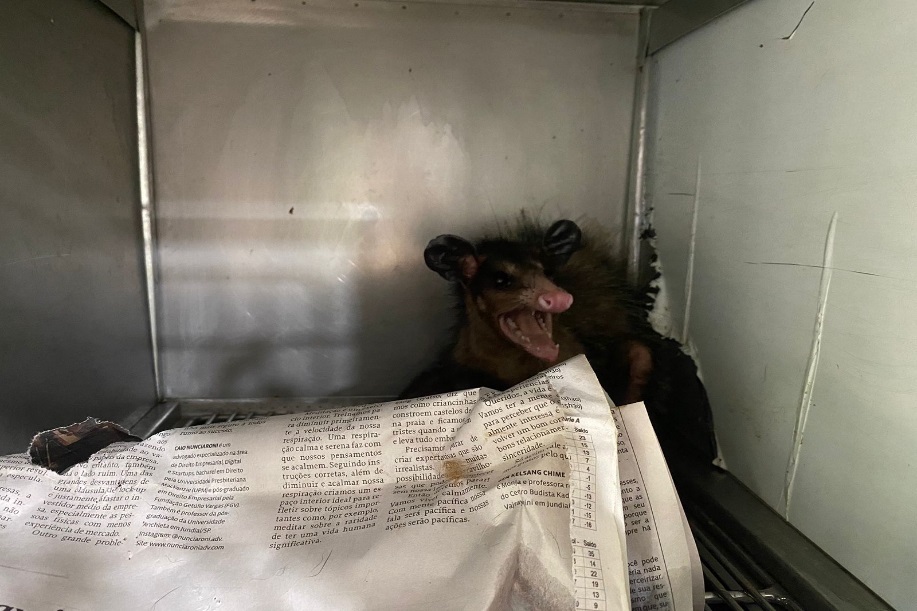 (43096) – Gambá-de-orelha-preta.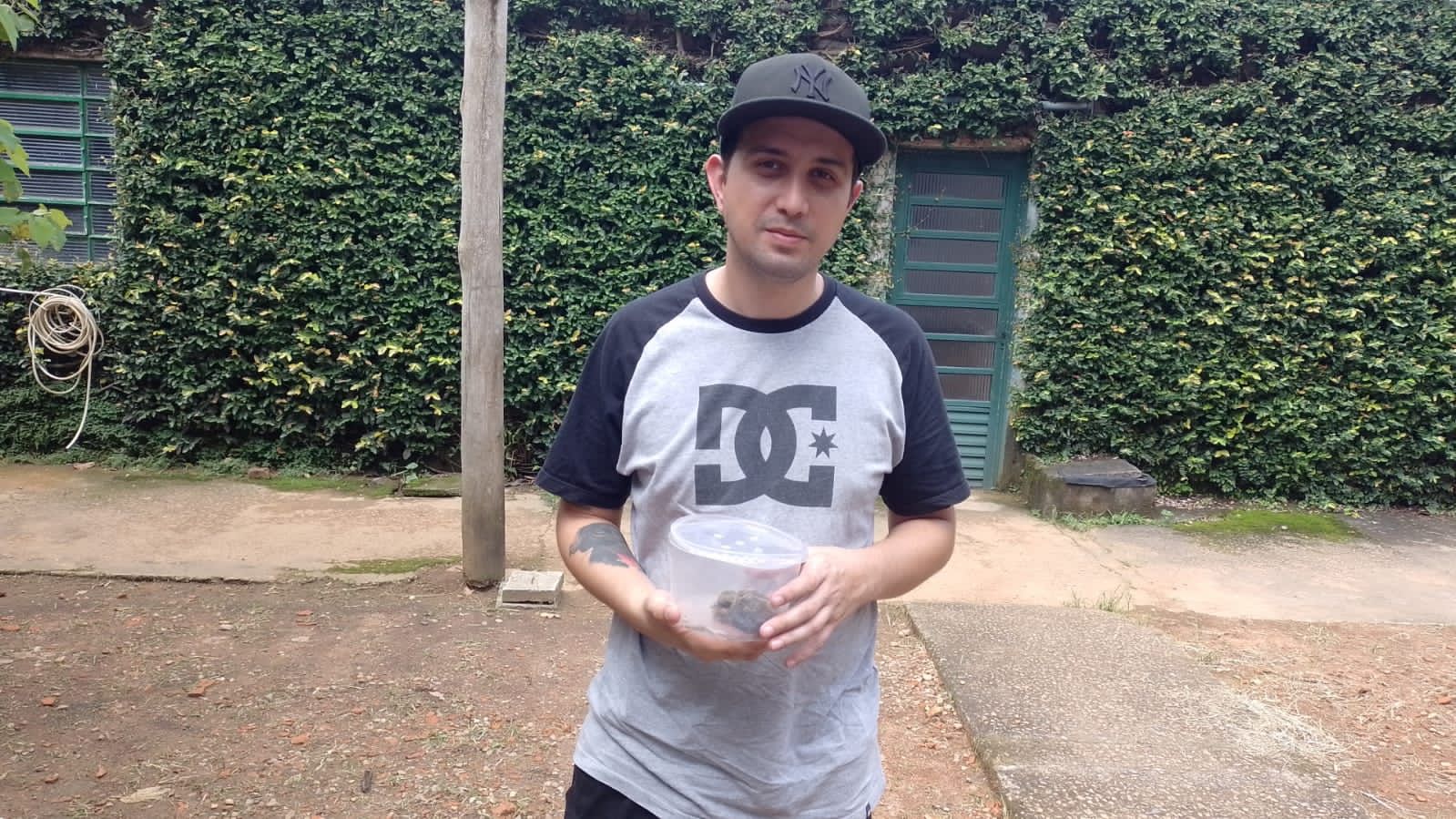 (43100) - Rolinha-roxa, filhote, com rompimento de ingluvio. Entregue por munícipe de Jundiaí no dia 06-03-2023.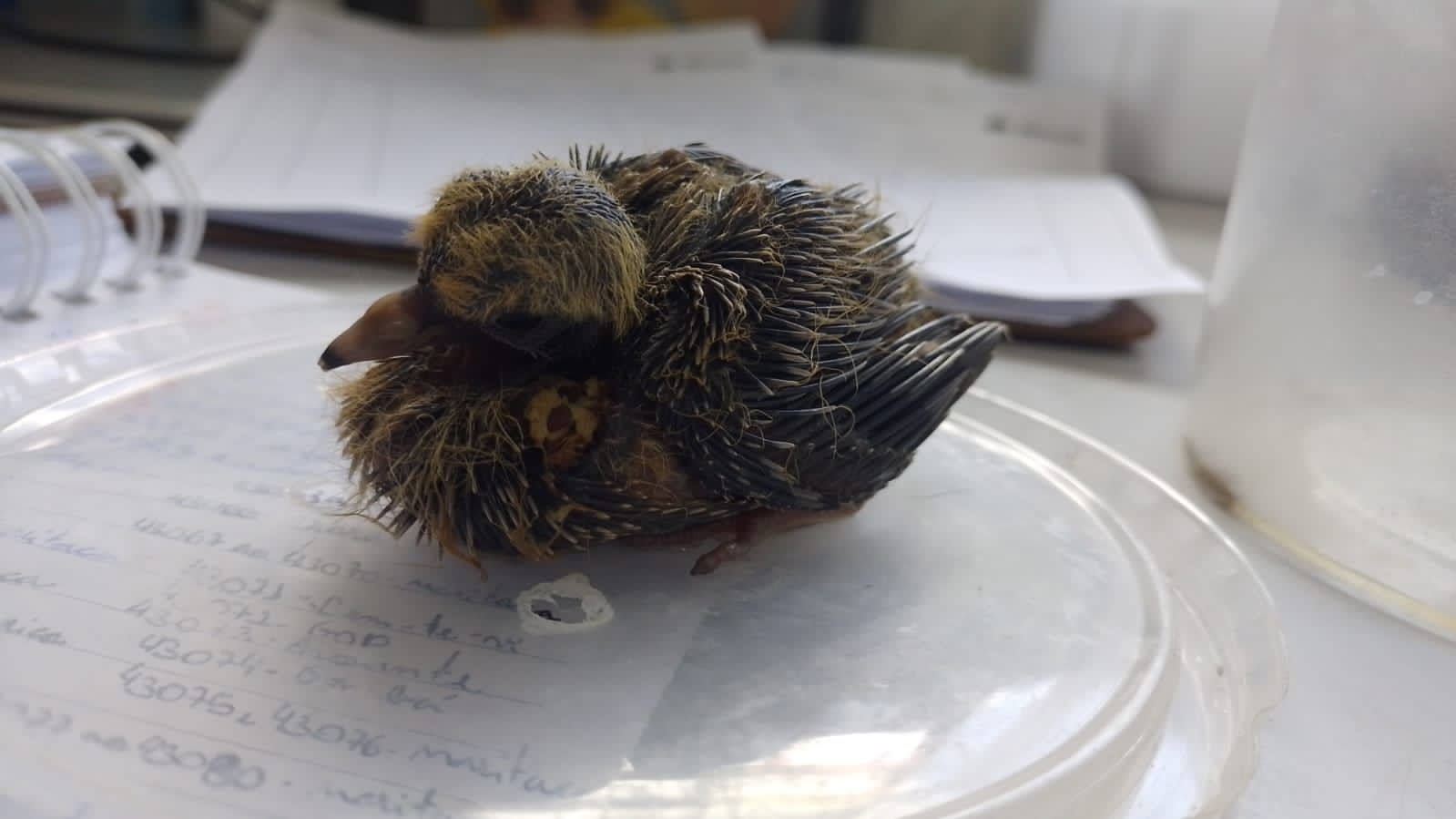 (43100) - Rolinha-roxa.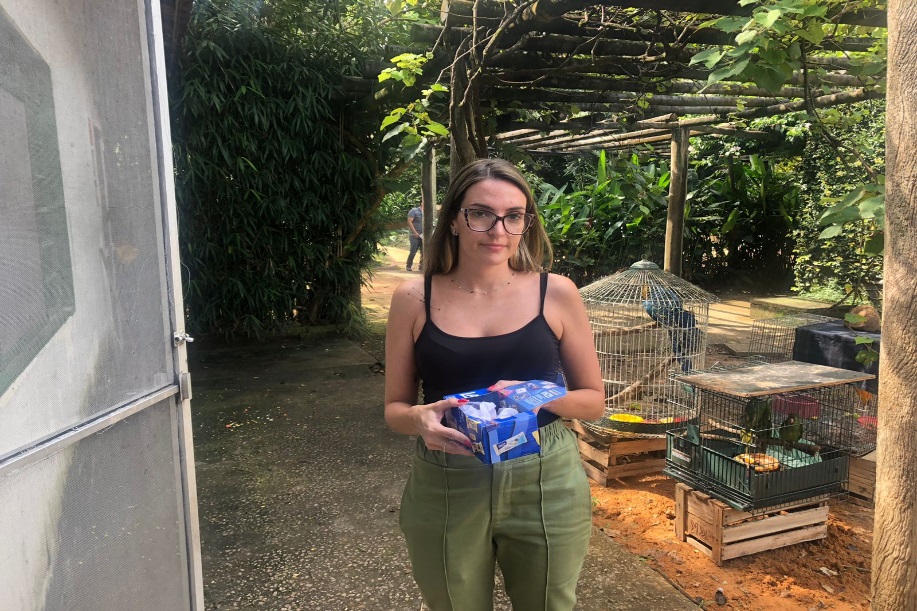 (43104) - Gambá, filhote subdesenvolvido, com lesão em ventre, órfão após mãe ser morta a paulada. Entregue por munícipe de Jundiaí no dia 06-03-2023.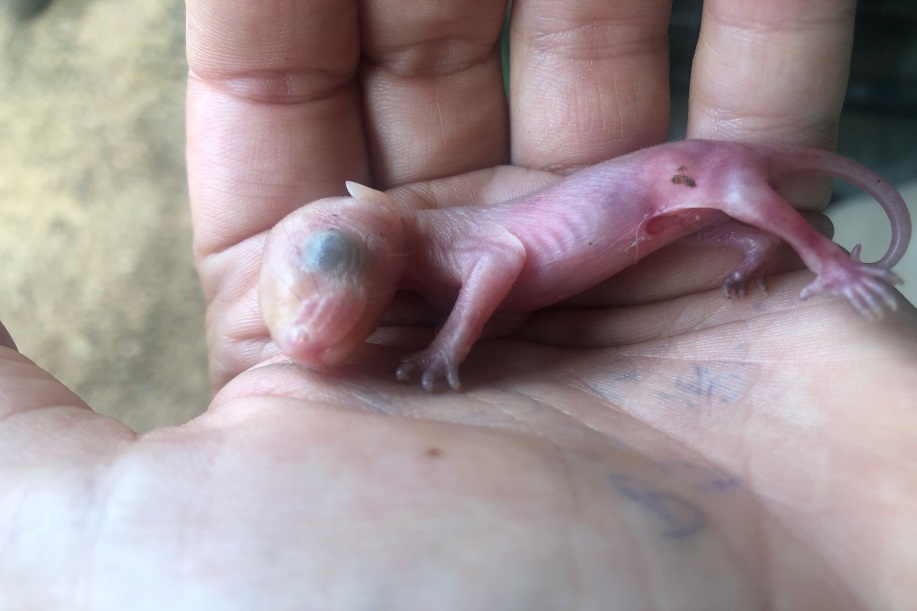 (43104) – Gambá.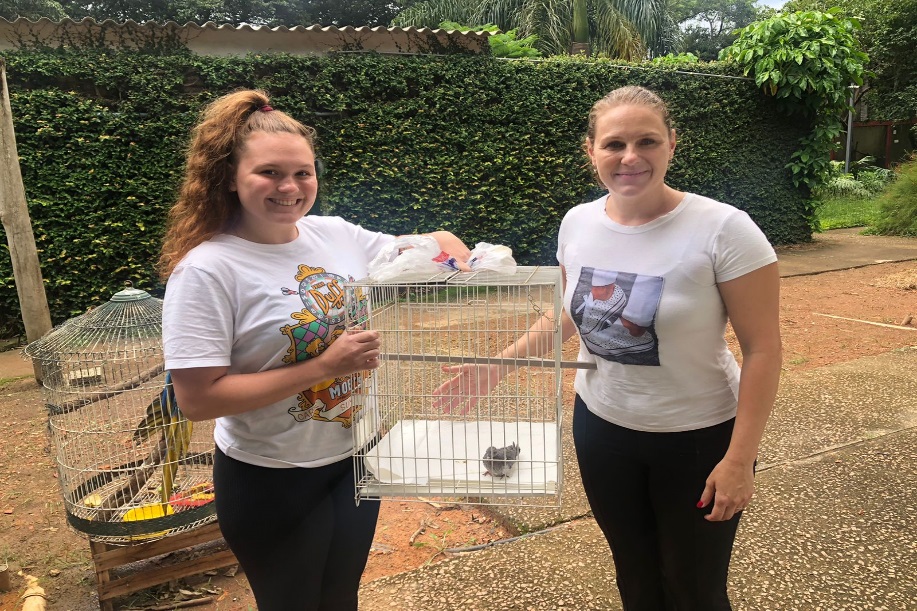 (43112) - Avoante, jovem, encontrada em Pindamonhangaba e cuidada em Jundiai desde 09-02. Entregue por munícipe de Jundiaí no dia 07-03-2023.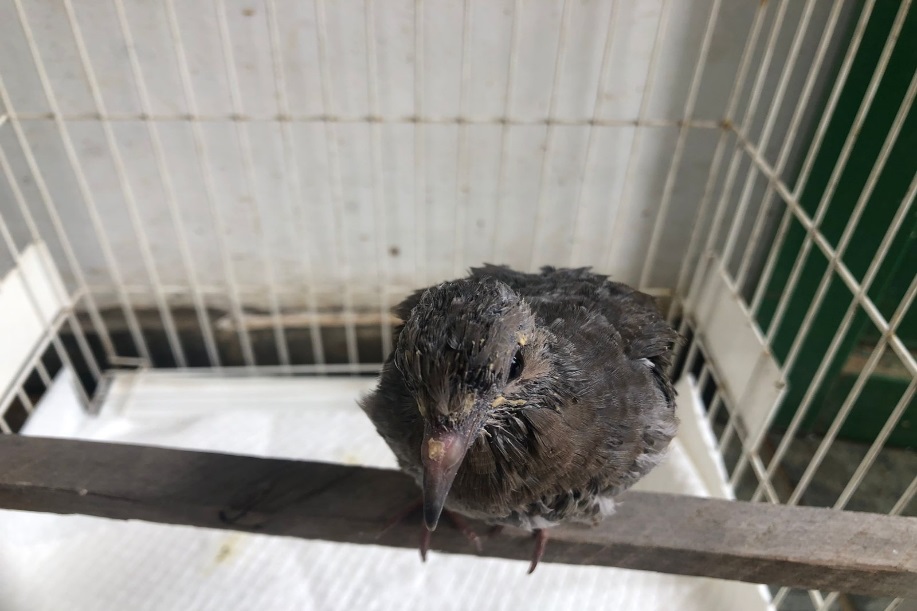 (43112) – Avoante.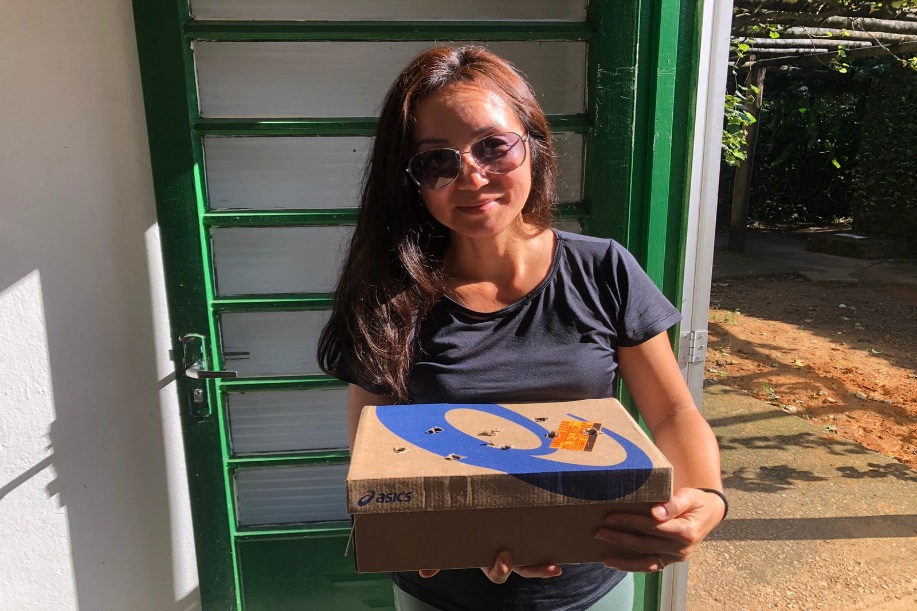 (43124) - Columbiforme, sem identificação, filhote, ninho caiu em residência onde havia animais domésticos. Entregue munícipe de Jundiaí no dia 08-03-2023.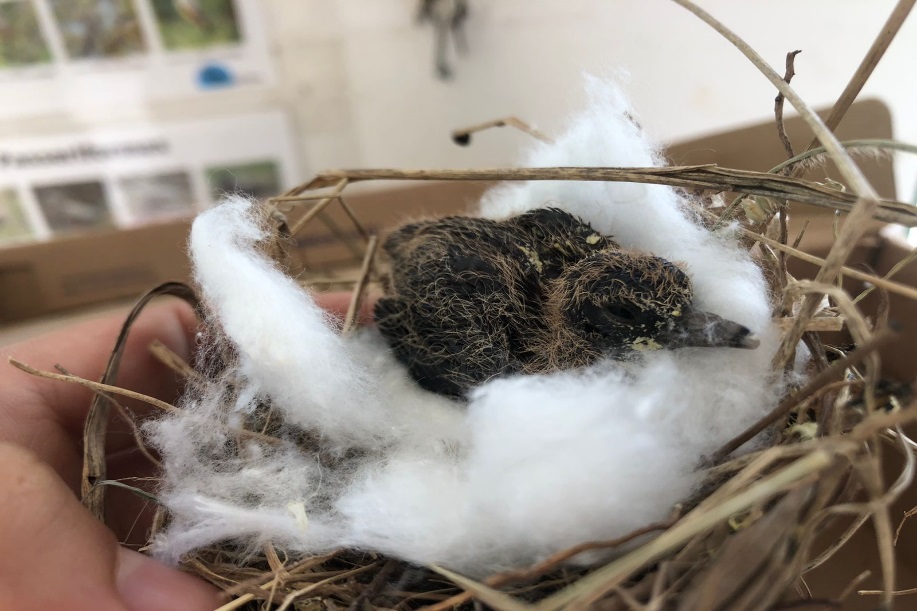 (43124) – Columbiforme, sem identificação.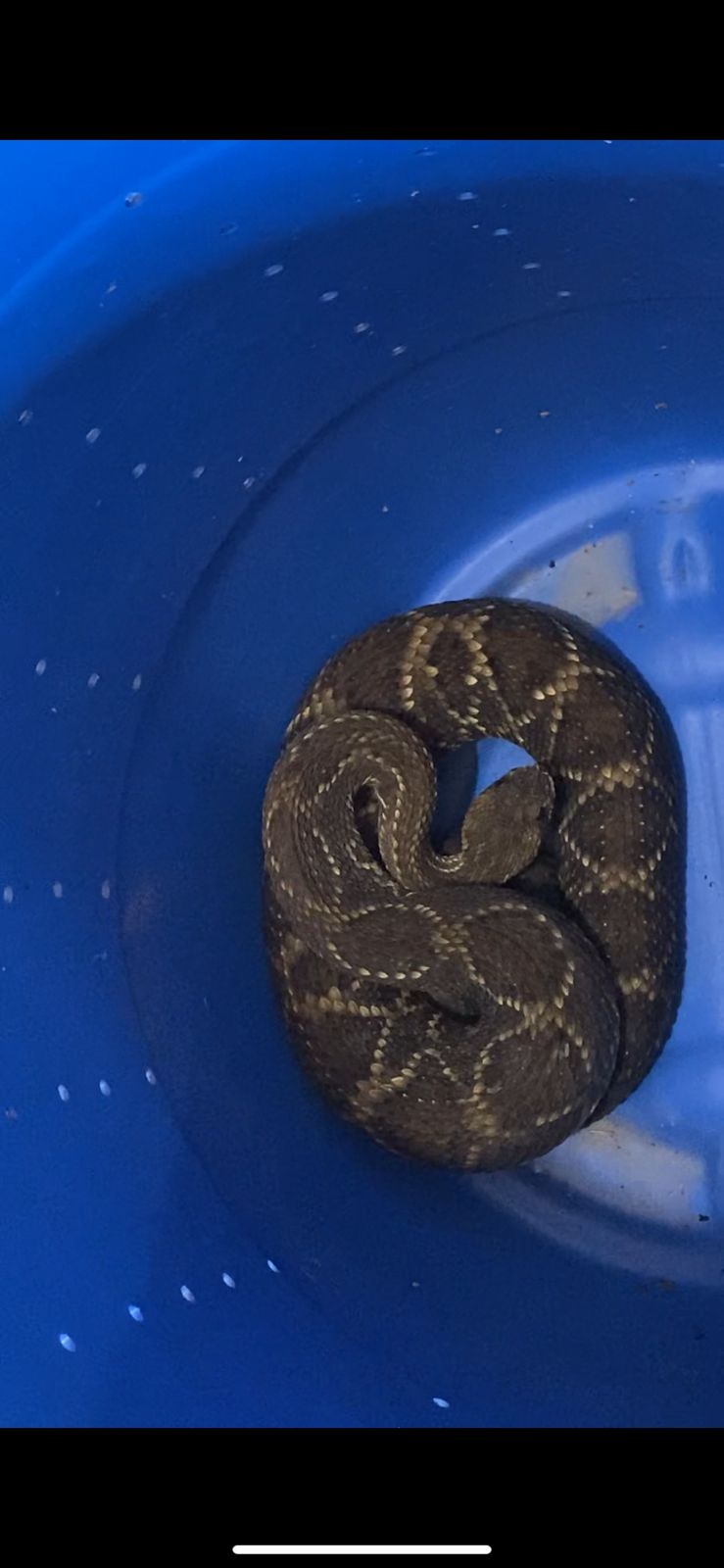 (43127) - Cascavel, encontrada em frente à sede da Associação Mata Ciliar no dia 08-03-2023.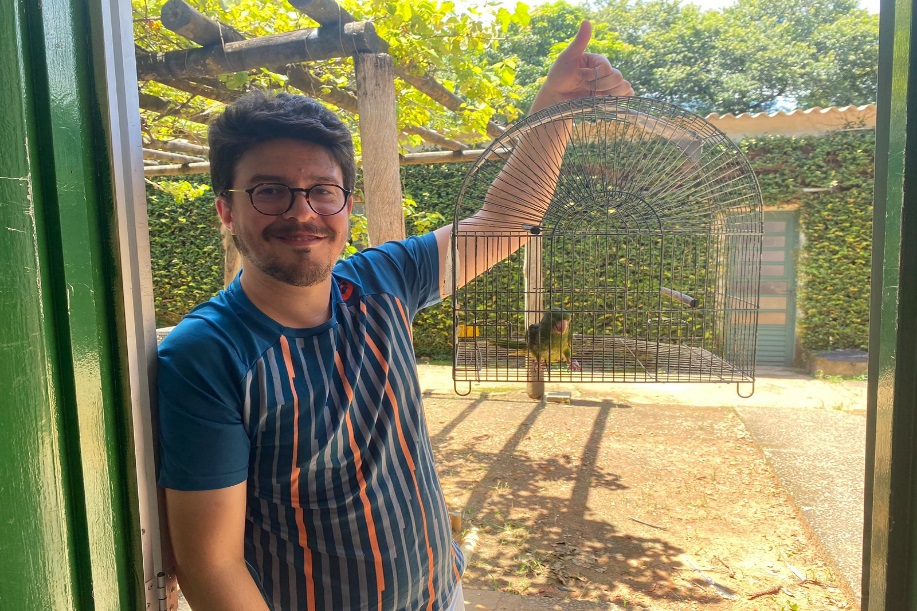 (43128) - Maritaca, ficou pendurada pelas patas por fio no telhado de residência. Entregue por munícipe de Jundiaí no dia 08-03-2023.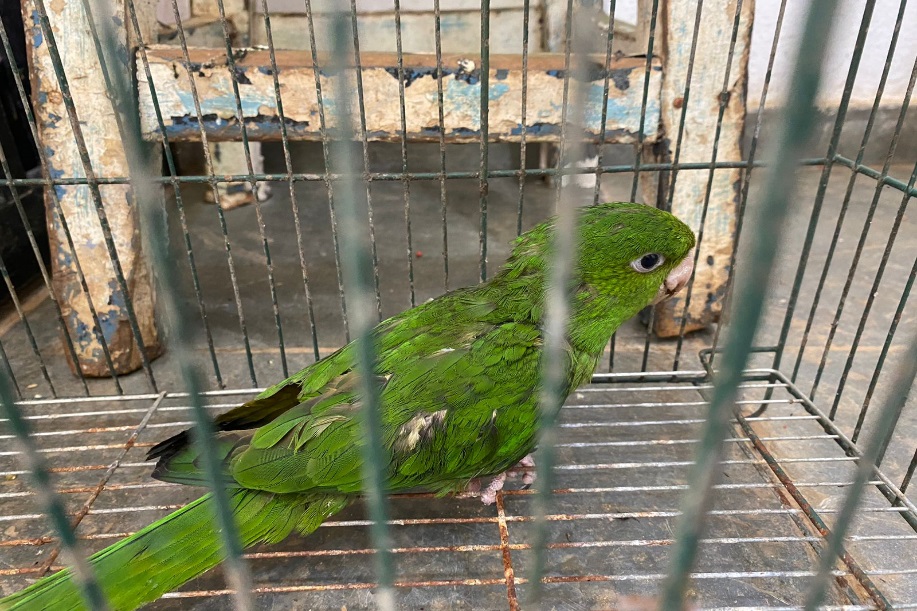 (43128) – Maritaca.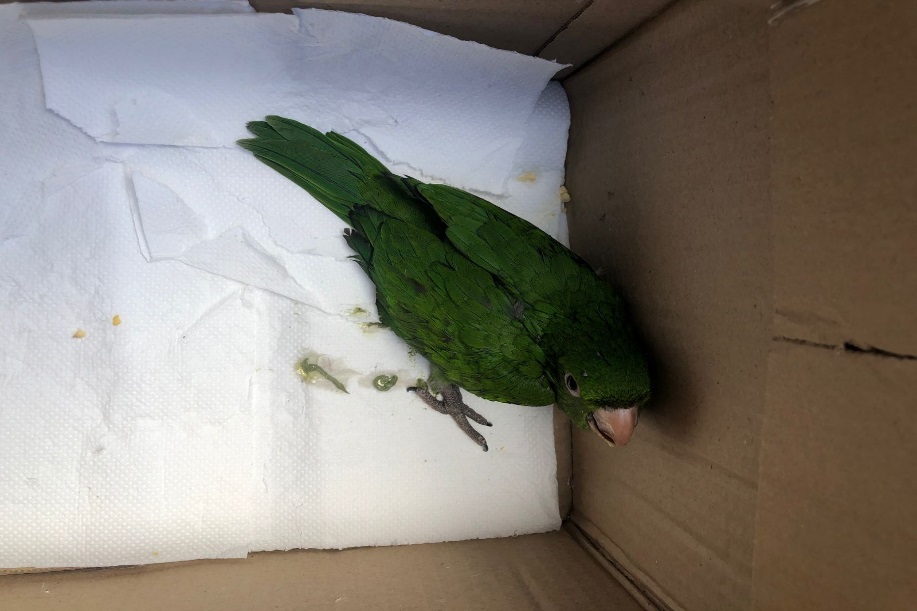 (43130) - Maritaca, jovem, encontrado em residência. Entregue por munícipe de Jundiaí no dia 08-03-2023.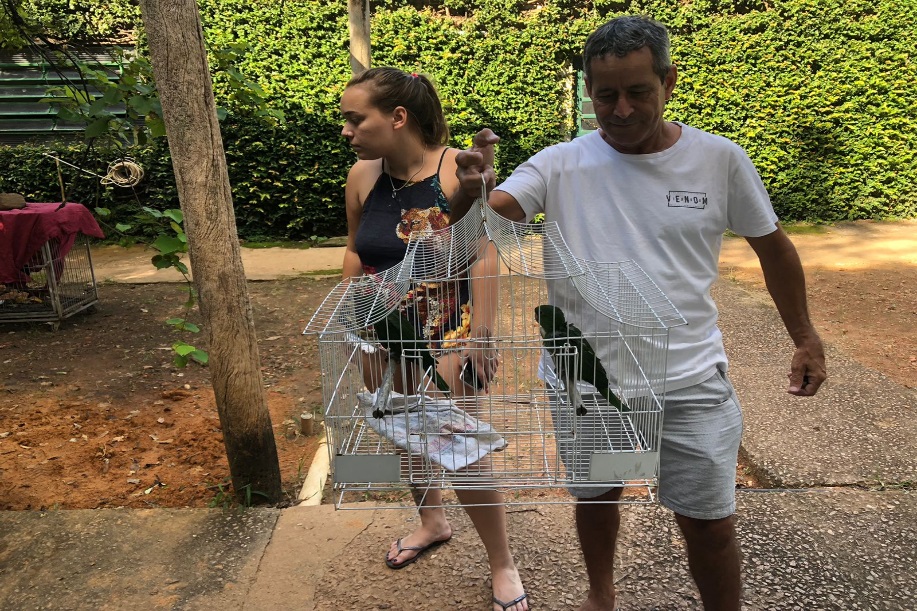 (43131 e 43132) - Maritacas, jovens, caíram do forro. Entregue por munícipe de Jundiaí no dia 08-03-2023.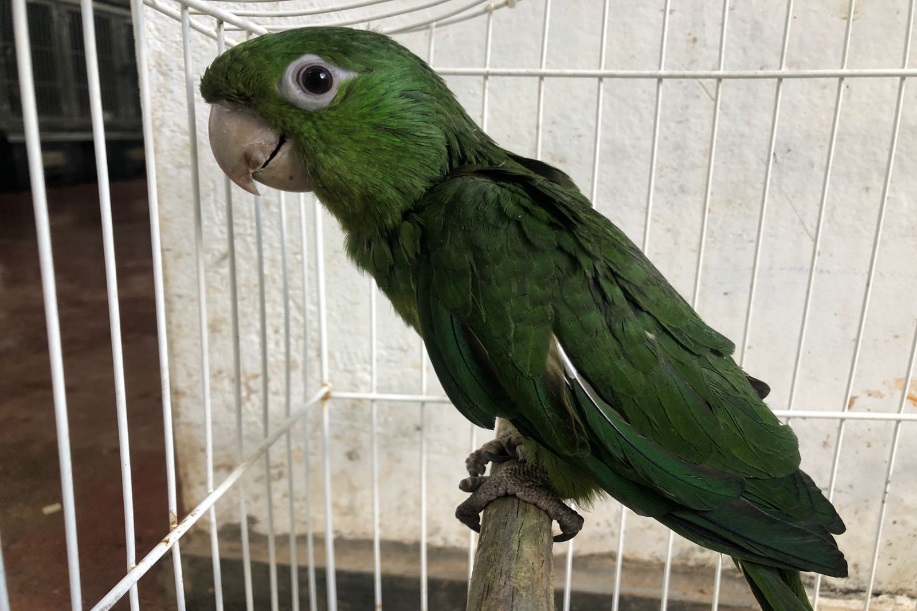 (43131) – Maritaca.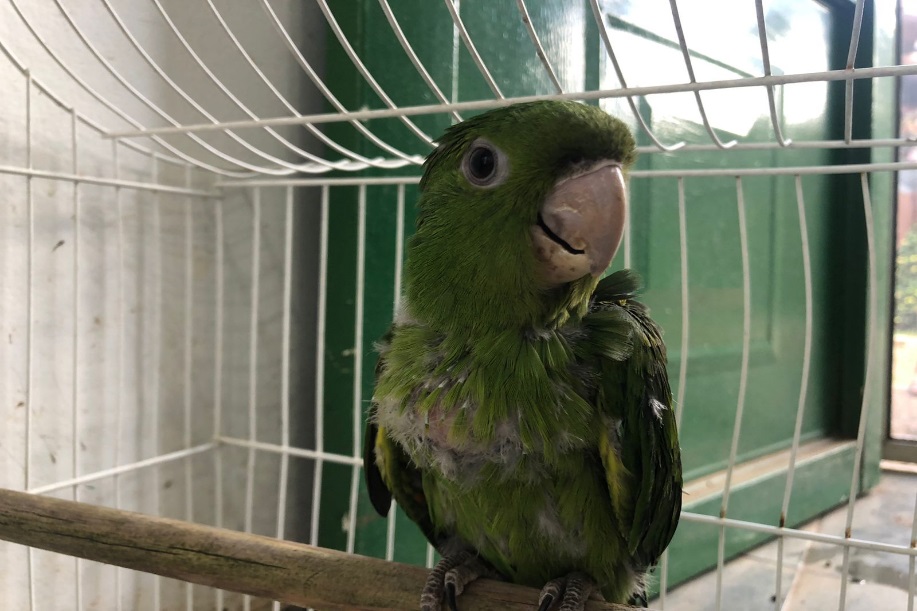 (43132) – Maritaca.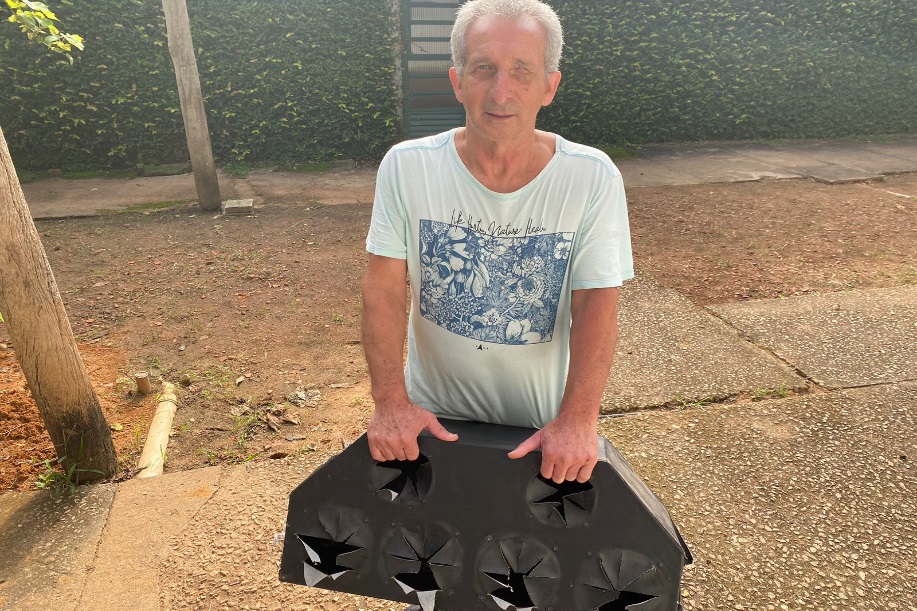 (43143 a 43145) - Maritaca, retiradas de forro. Entregue por munícipe de Jundiaí no dia 09-03-2023.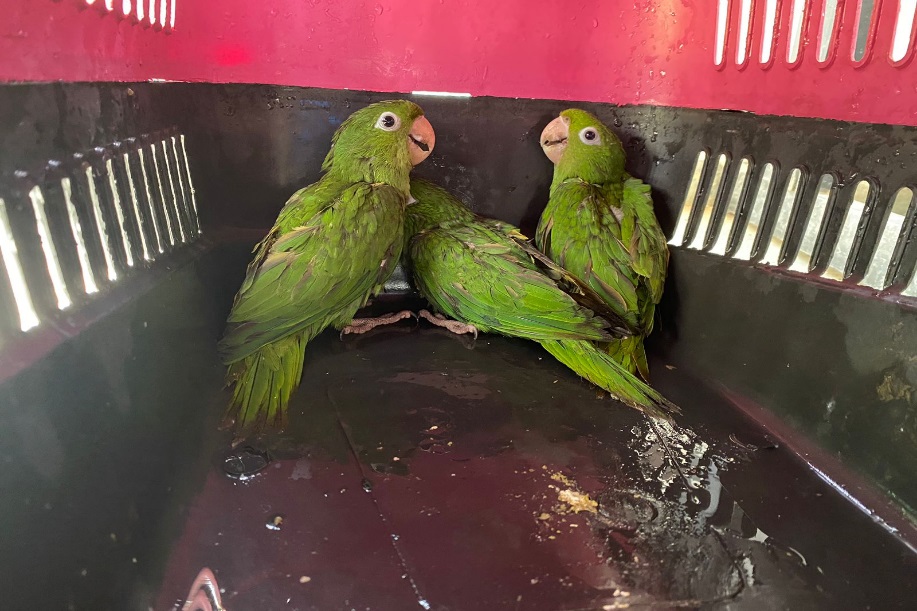 (43143 a 43145) – Maritaca.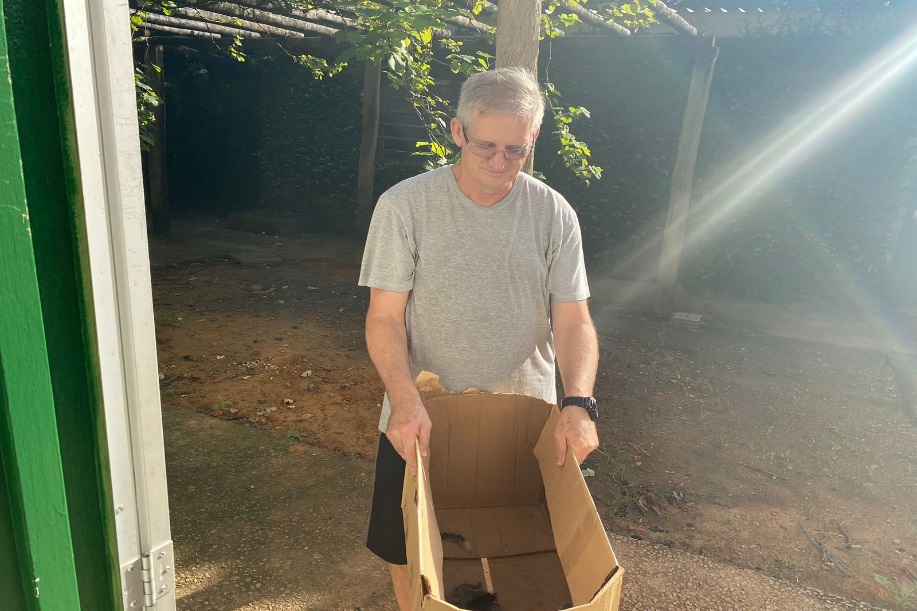 (43152 e 43153) - Saguis, eletrocutados, um já veio em óbito e o outro pouco reativo, com membro pélvico esquerdo queimado. Entregue por munícipe de Jundiaí no dia 10-03-2023.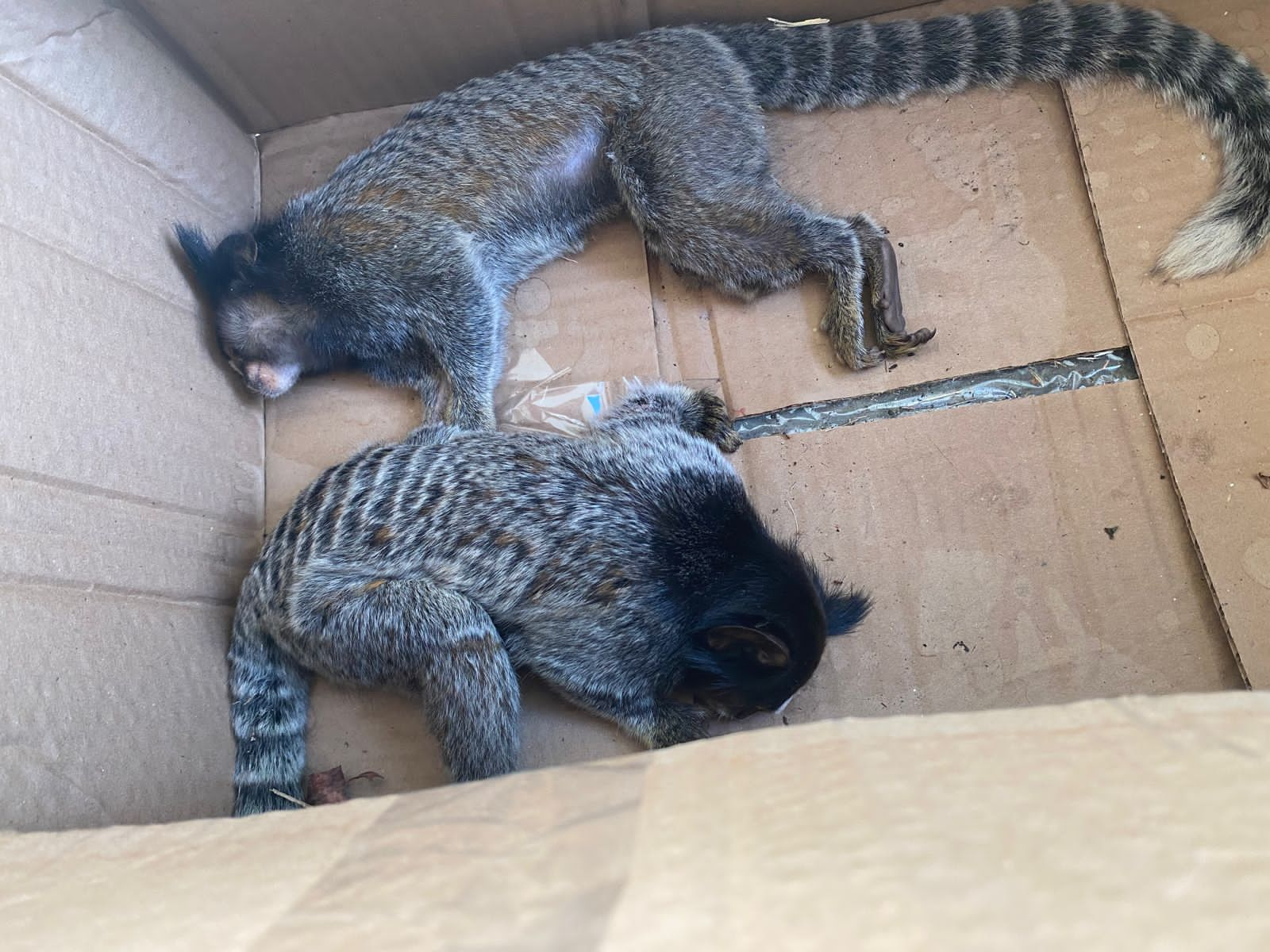 (43152 e 43153) – Saguis.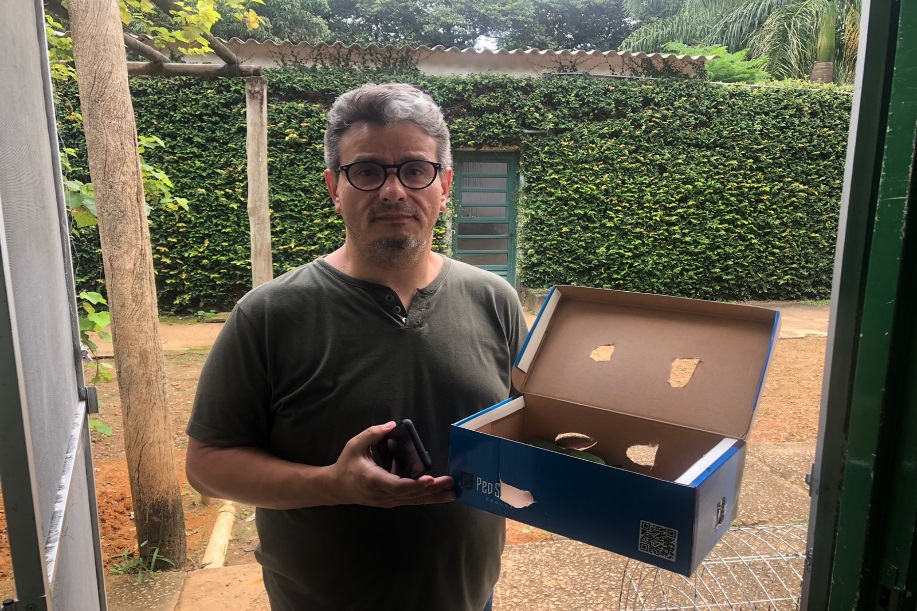 (43164 e 43165) - Maritacas, encontradas enroladas em linha no jardim botânico, apresenta garroteamento em membro pélvico esquerdo. Entregue por munícipe de Jundiaí no dia 10-03-2023.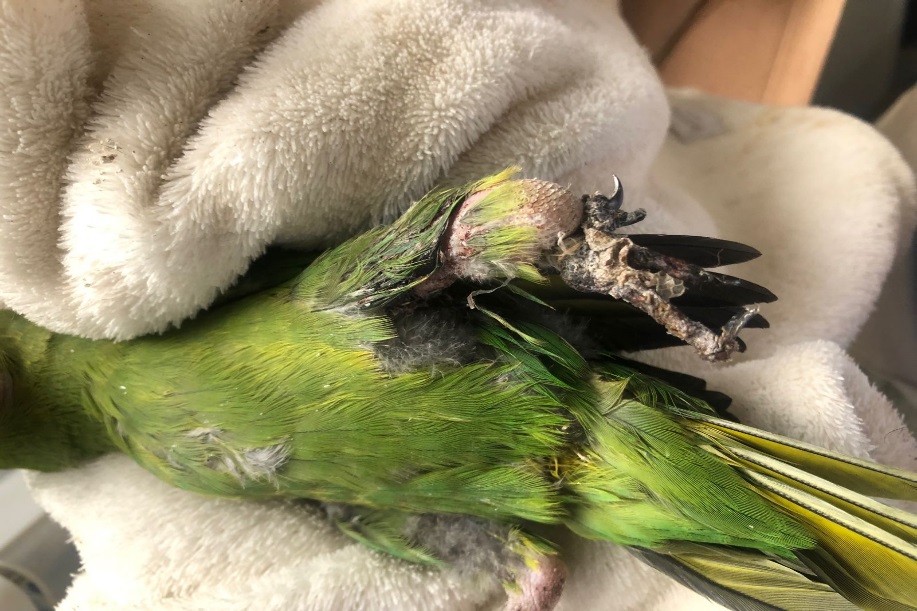 (43164) – Maritaca.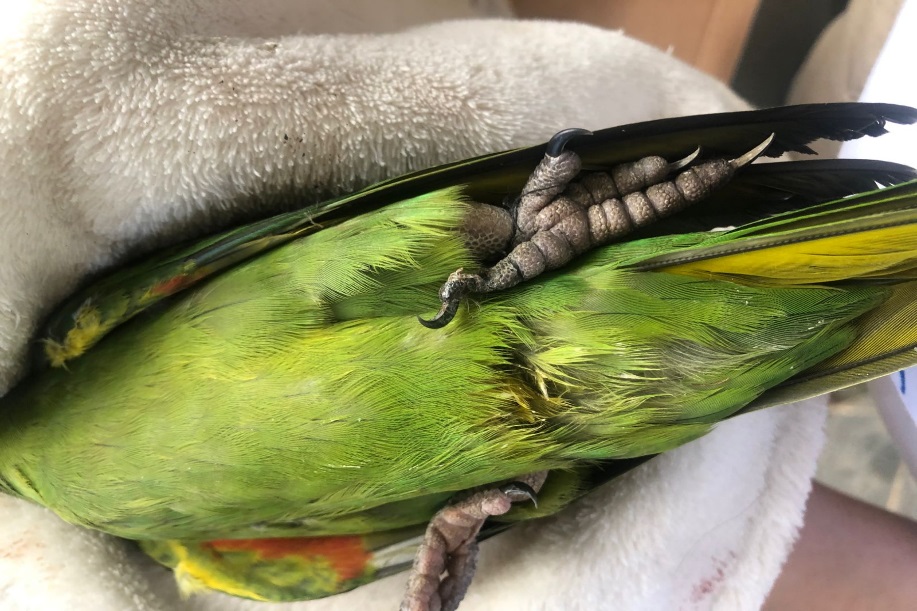 (43165) – Maritaca.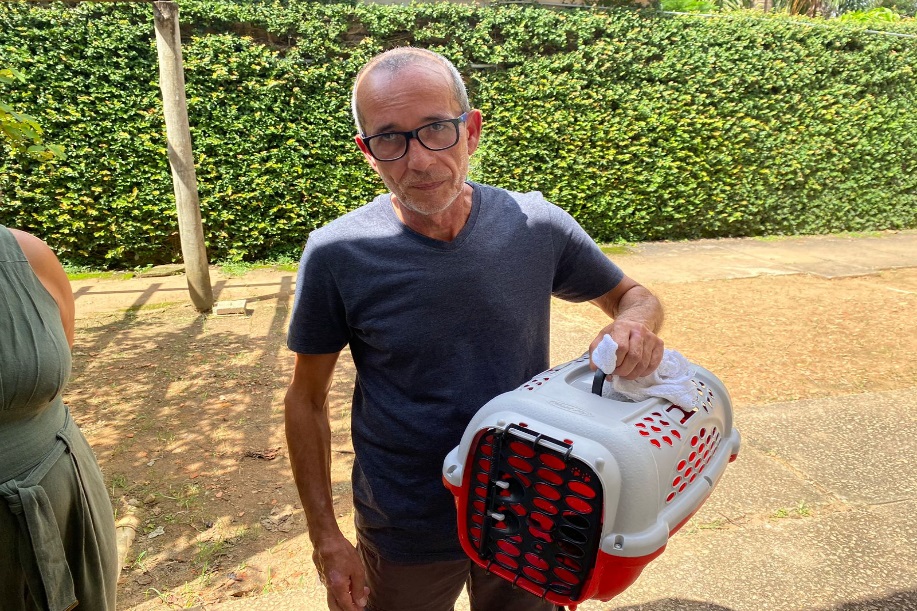 (43166) - Maritaca, jovem, encontrada em via pública sem voar, com desvio em esterno. Entregue por munícipe de Jundiaí no dia 10-03-2023.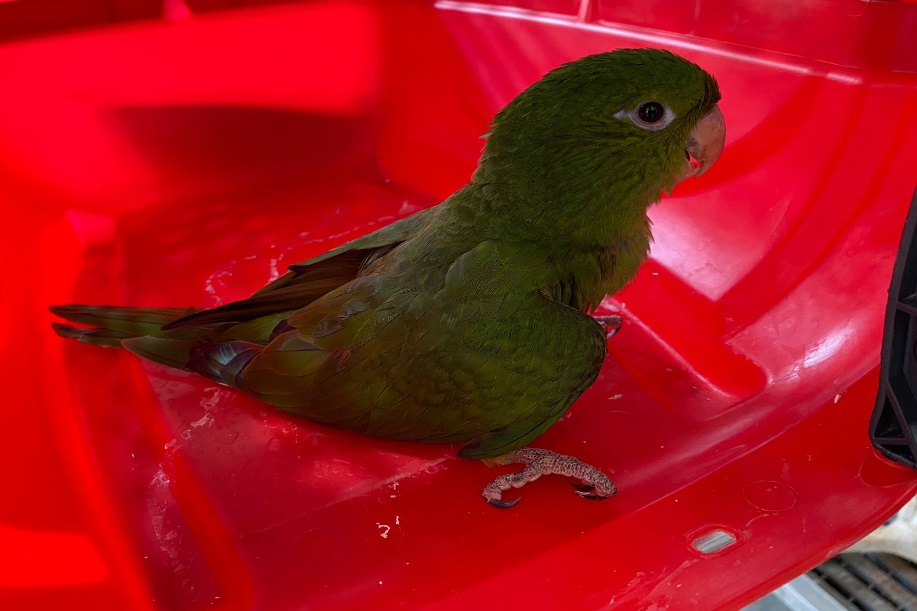 (43166) – Maritaca.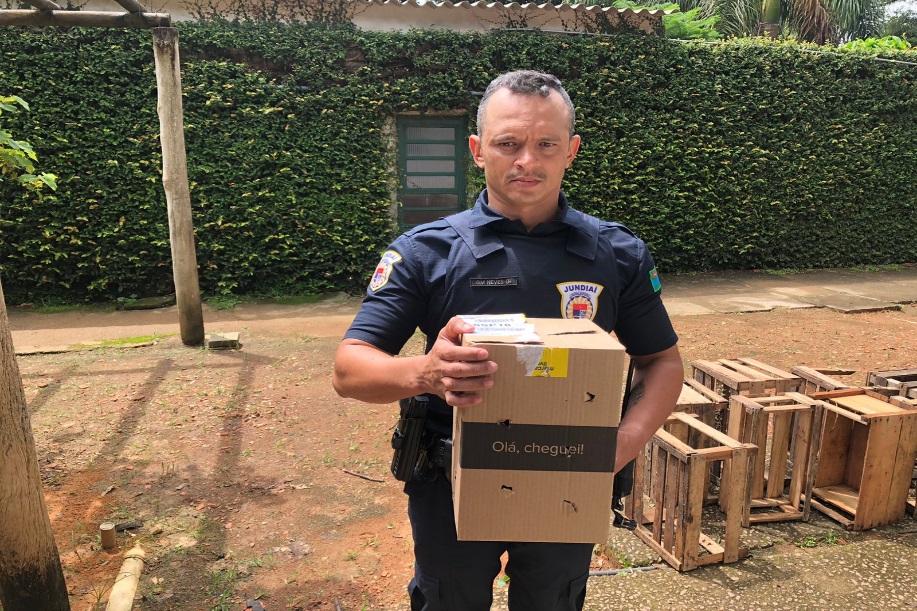 (43175) - Maritaca, jovem, encontrado em residência. Entregue pela Guarda Municipal de Jundiaí no dia 11-03-2023.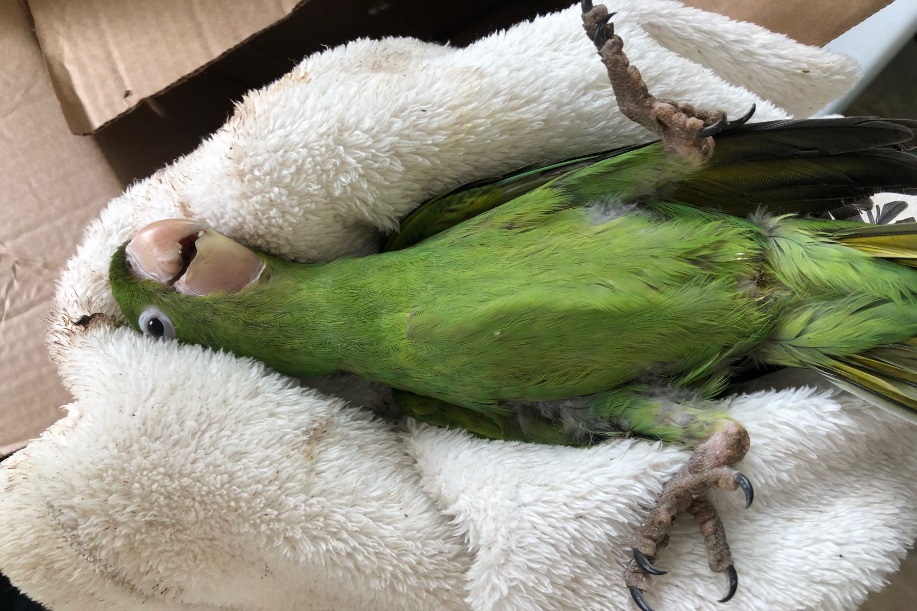 (43175) – Maritaca.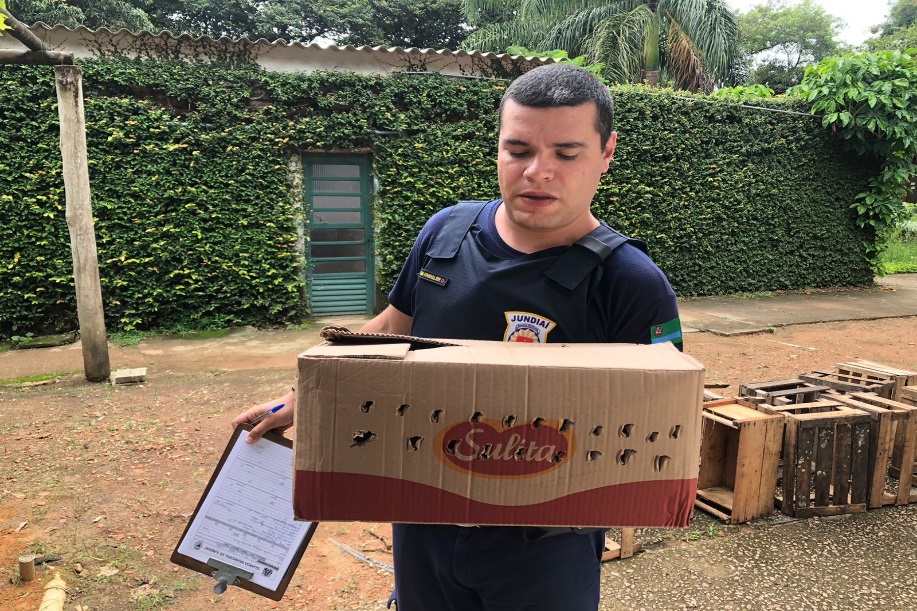 (43177) - Anu-branco, encontrado em rodovia, com penas e cloacas sujas, apresenta fratura em fêmur direito. Entregue pela Guarda Municipal de Jundiaí no dia 11-03-2023.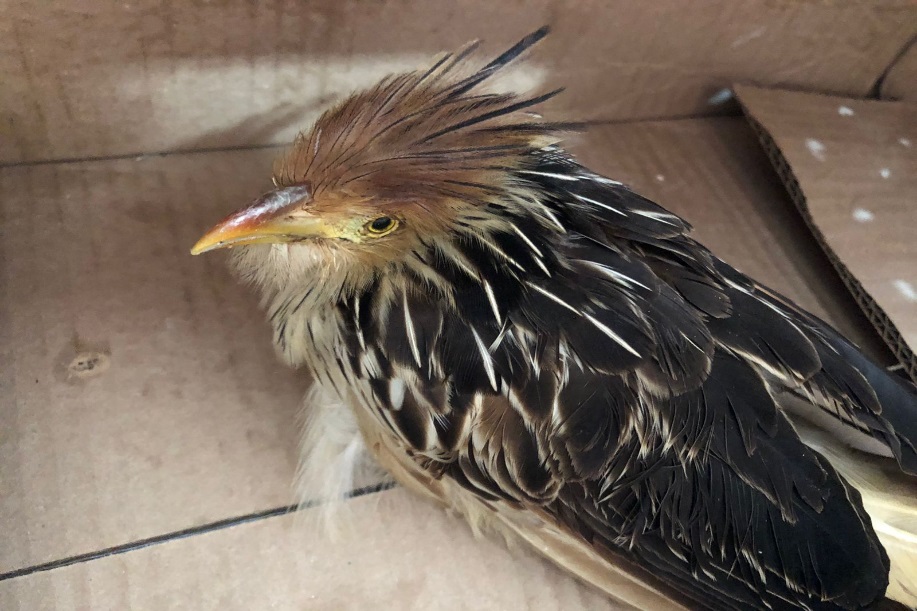 (43177) - Anu-branco.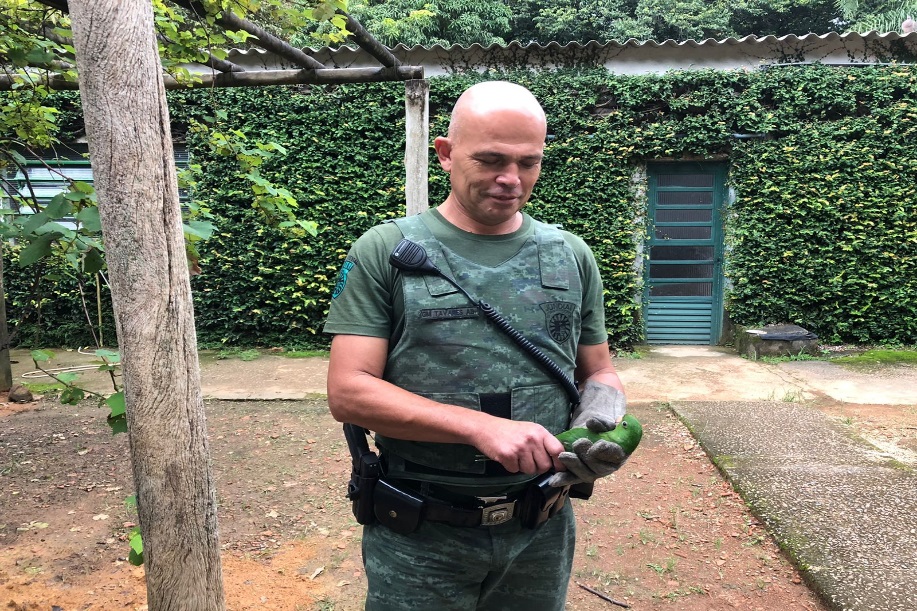 (43181) - Maritaca, encontrado em empresa sem voar, apresenta membro pélvico direito lesionado. Entregue pela Guarda Municipal de Jundiaí no dia 11-03-2023.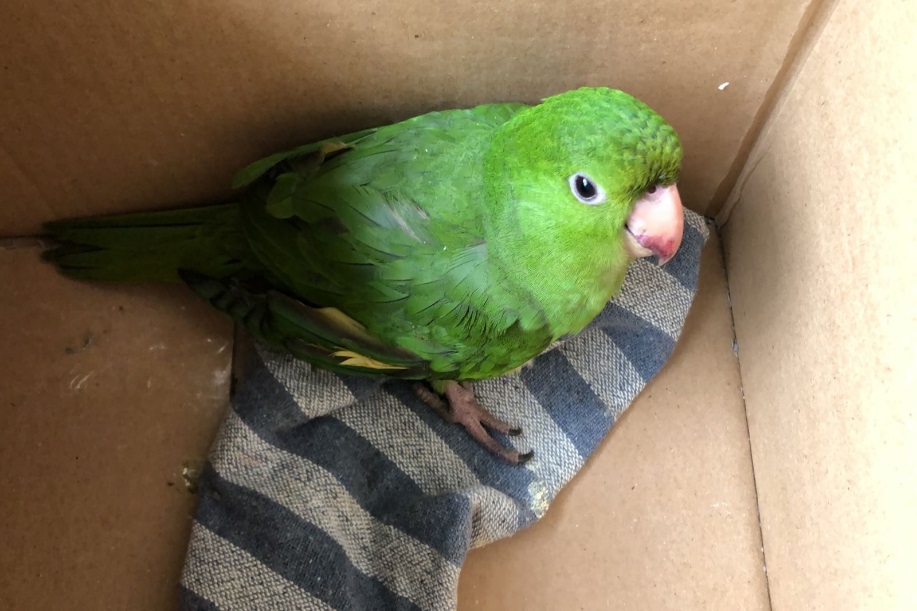 (43181) – Maritaca.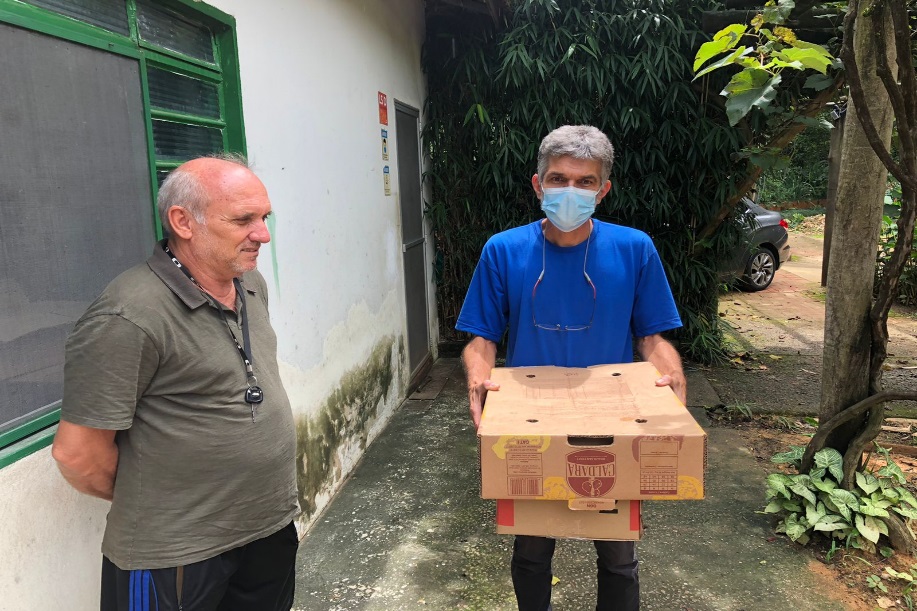 (43184) - Maritaca, encontrada em quintal com fio enrolado nas patas, apresenta garroteamento em membro pélvico esquerdo com perda de função. Entregue por munícipe de Jundiaí no dia 12-03-2023.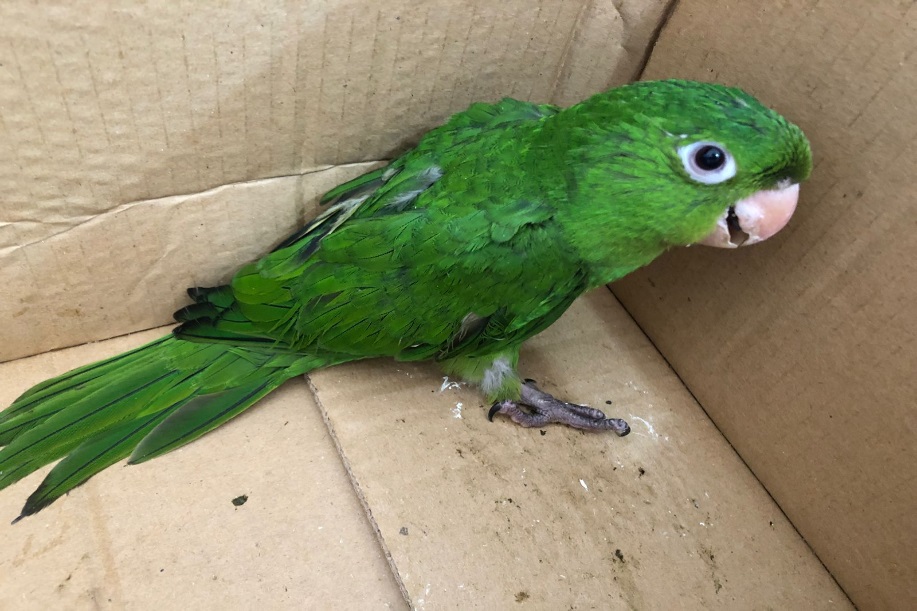 (43184) – Maritaca.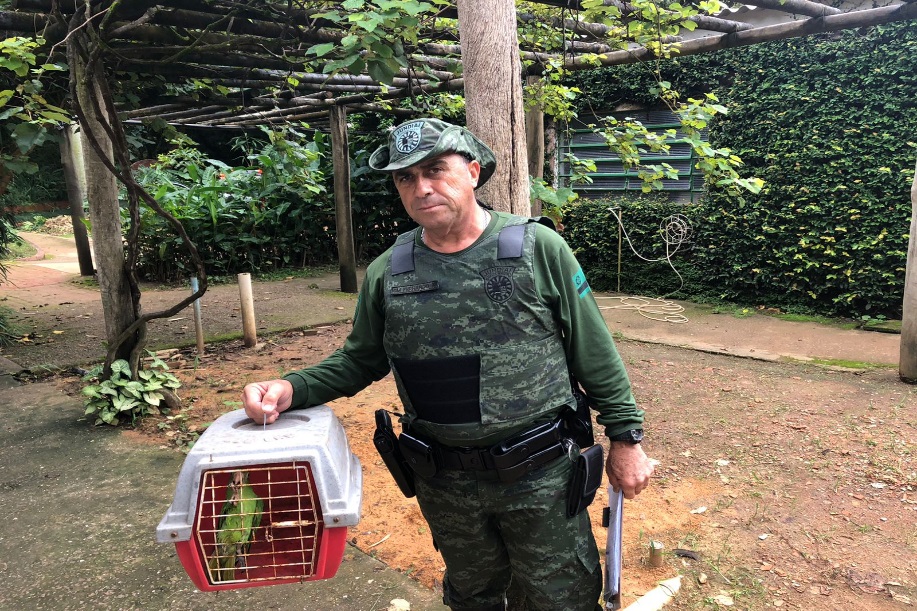 (43186) - Maritaca, encontrada em residência, apresenta membro pélvico esquerdo garroteado. Entregue pela Guarda Municipal de Jundiaí no dia 12-03-2023.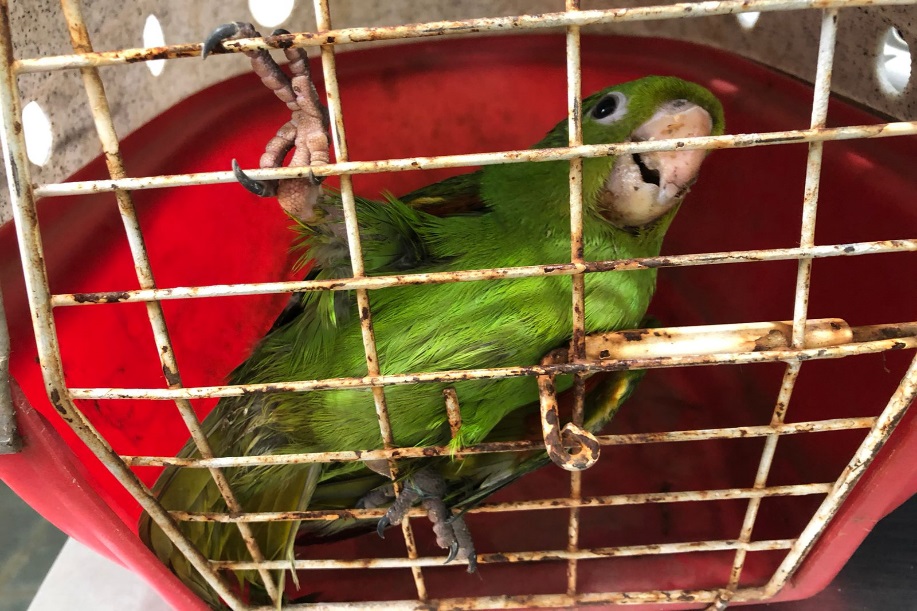 (43186) – Maritaca.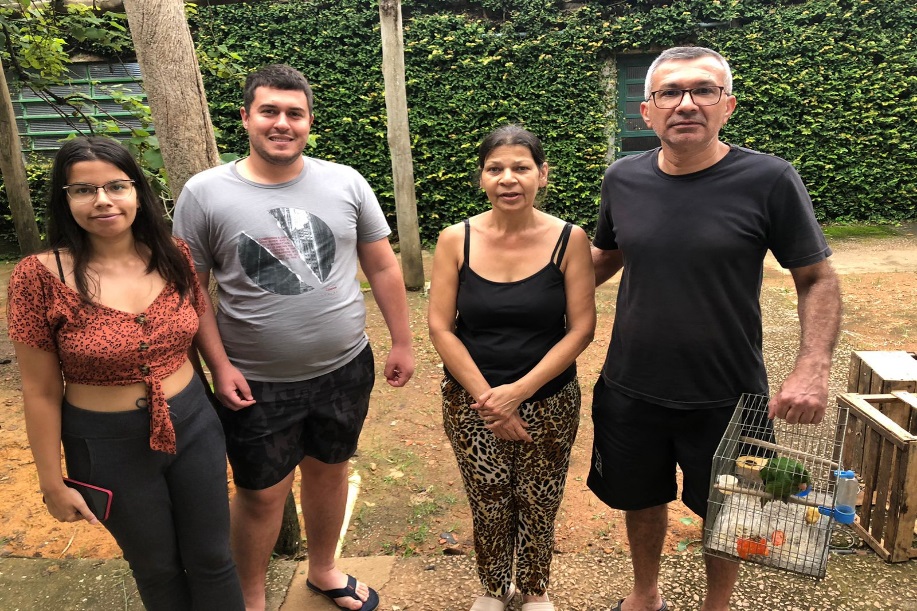 (43187) - Maritaca, jovem, caiu do telhado em residência, magro. Entregue por munícipe de Jundiaí no dia 12-03-2023.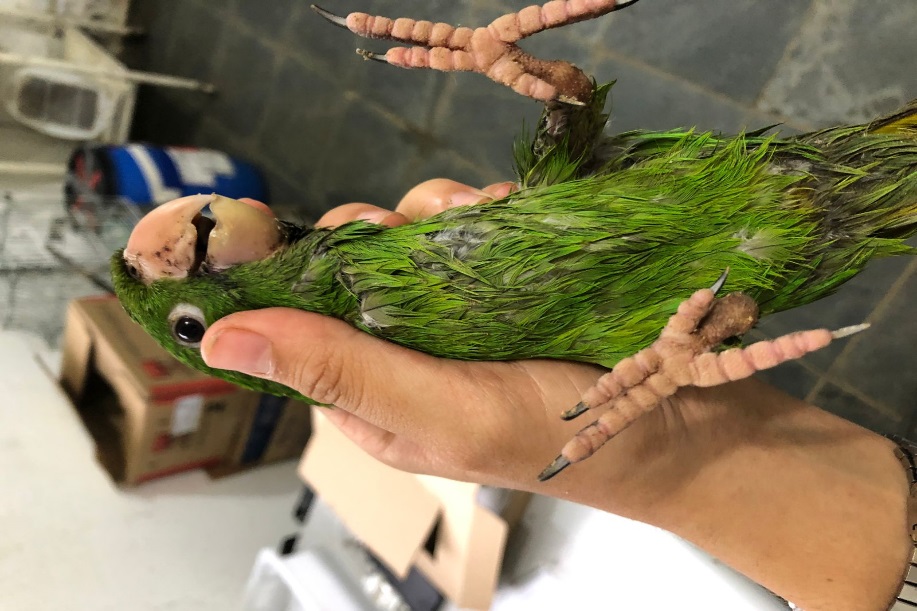 (43187) – Maritaca.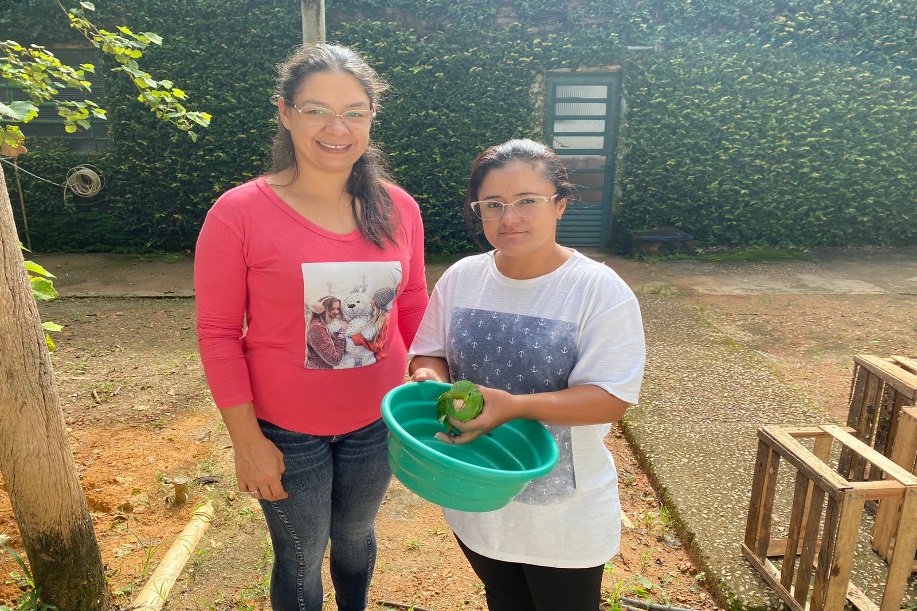 (43192) - Maritaca, encontrada em via pública sem voar, com fratura de úmero direito consolidada. Entregue por munícipe de Jundiaí no dia 13-03-2023.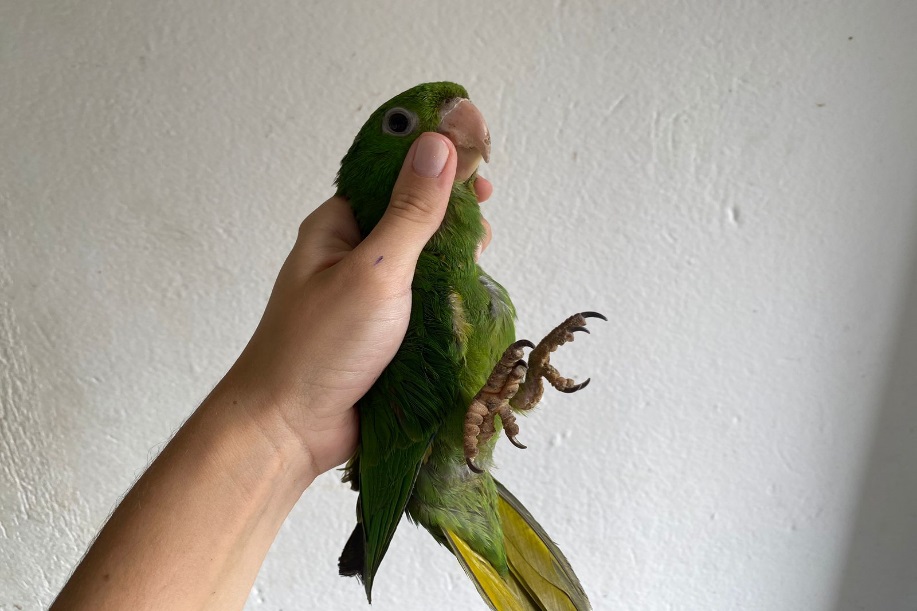 (43192) – Maritaca.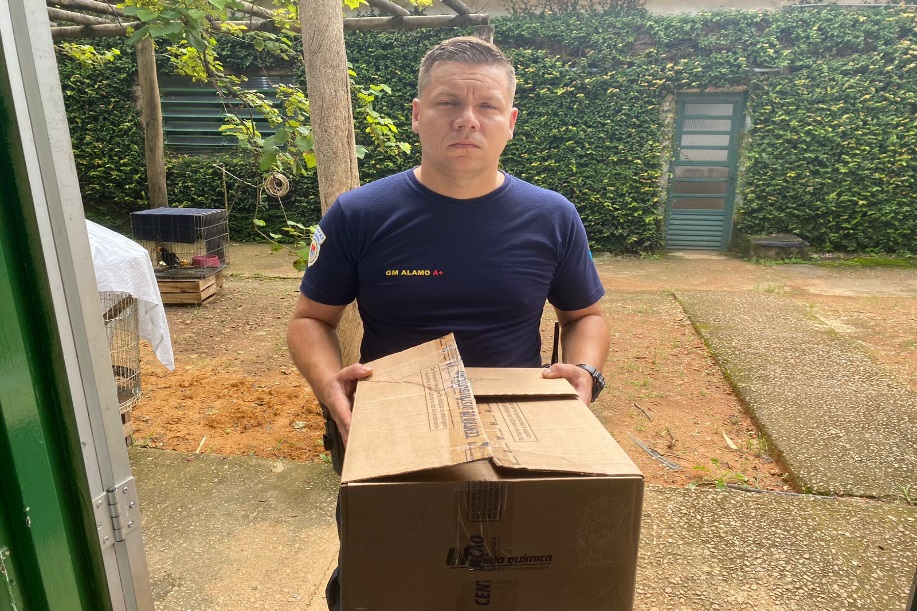 (43194) - Maritaca, crescimento de rêmiges primarias em ambos os membros torácicos. Entregue pela Guarda Municipal de Jundiaí no dia 13-03-2023.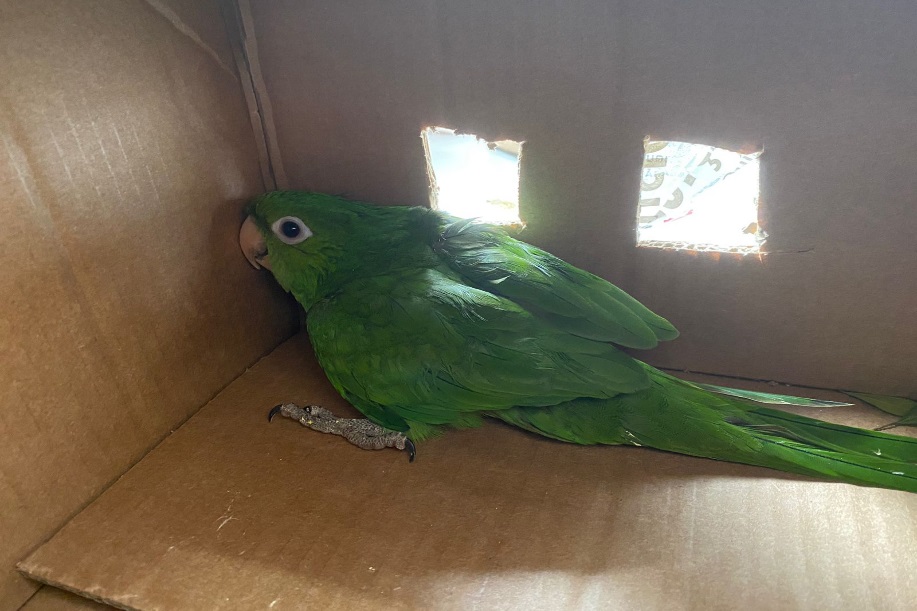 (43194) – Maritaca.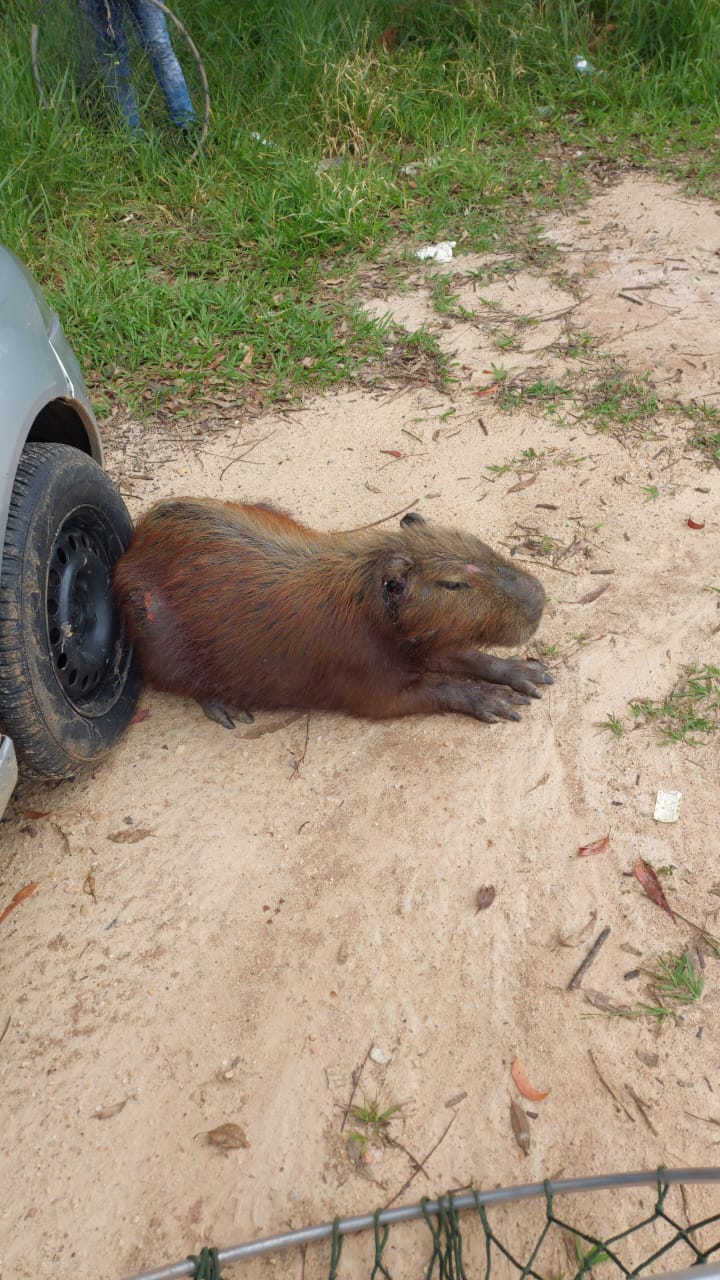 (43196) - Capivara, encontrado no restaurante do aeroporto, ferido e pouco reativo a estímulos. Resgatado pela equipe da Associação Mata Ciliar no dia 13-03-2023.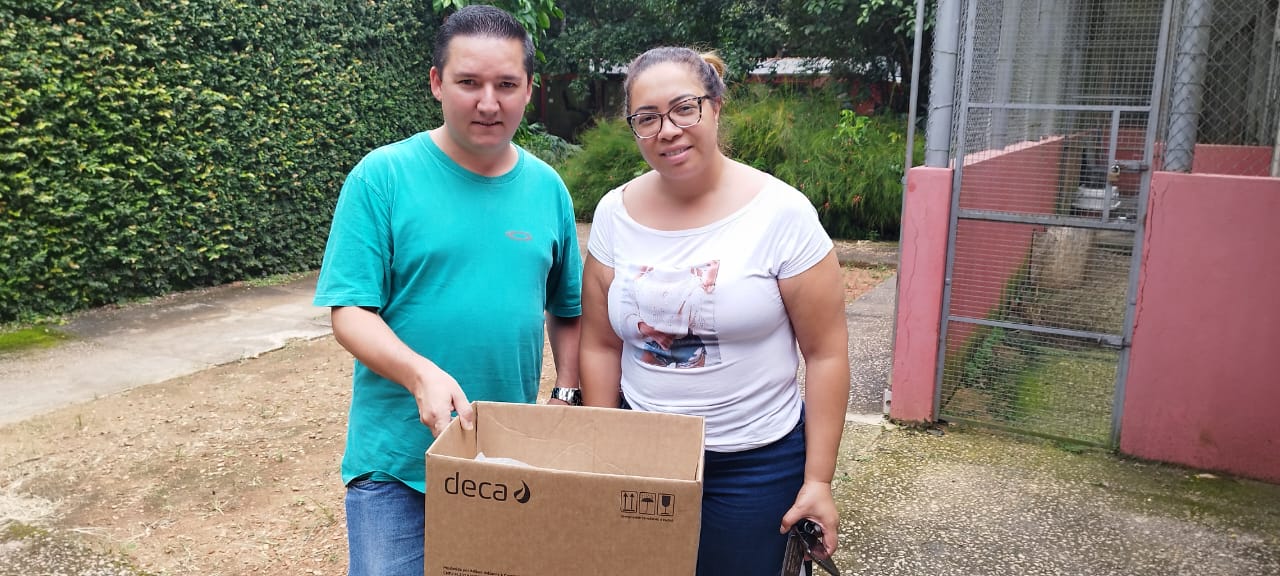 (43199) - Maritaca, colidiu com vidro em empresa, apresenta sinais neurológico. Entregue por munícipe de Jundiaí no dia 13-03-2023.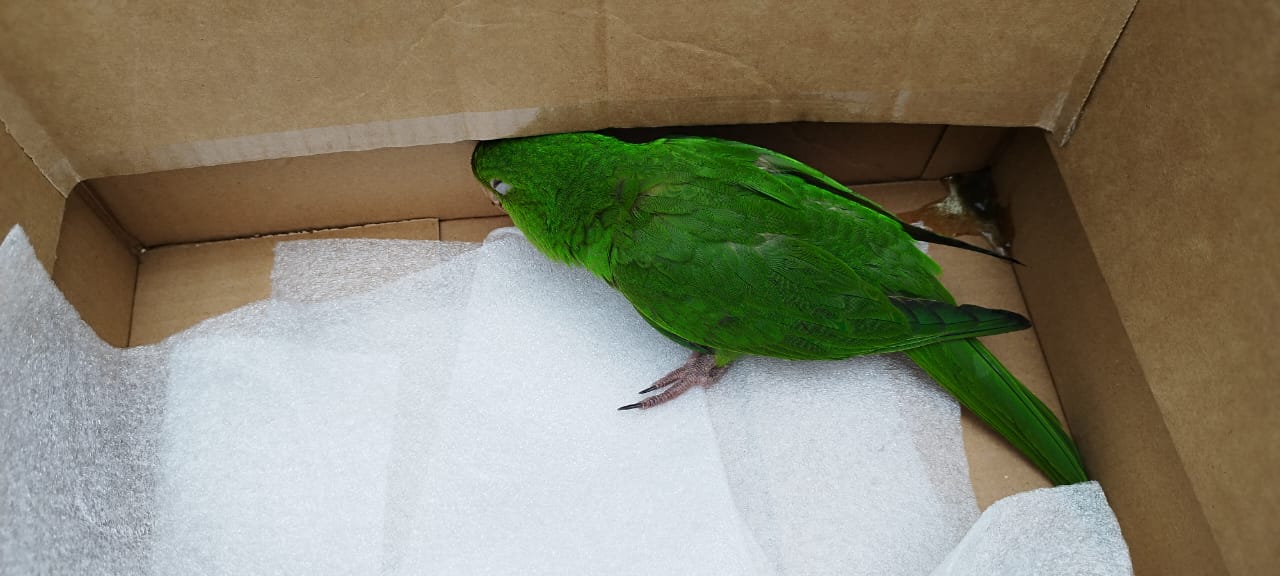 (43199) – Maritaca.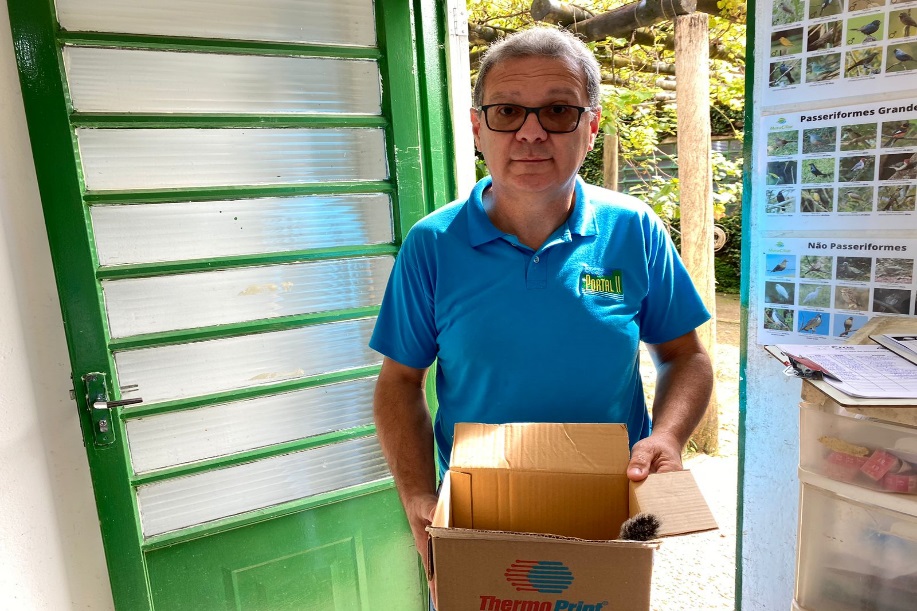 (43208) - Sagui, eletrocutado, arreativo, sem reflexo pupilar, com rigidez de musculatura e sangramento de narina. Entregue por munícipe de Jundiaí no dia 14-03-2023.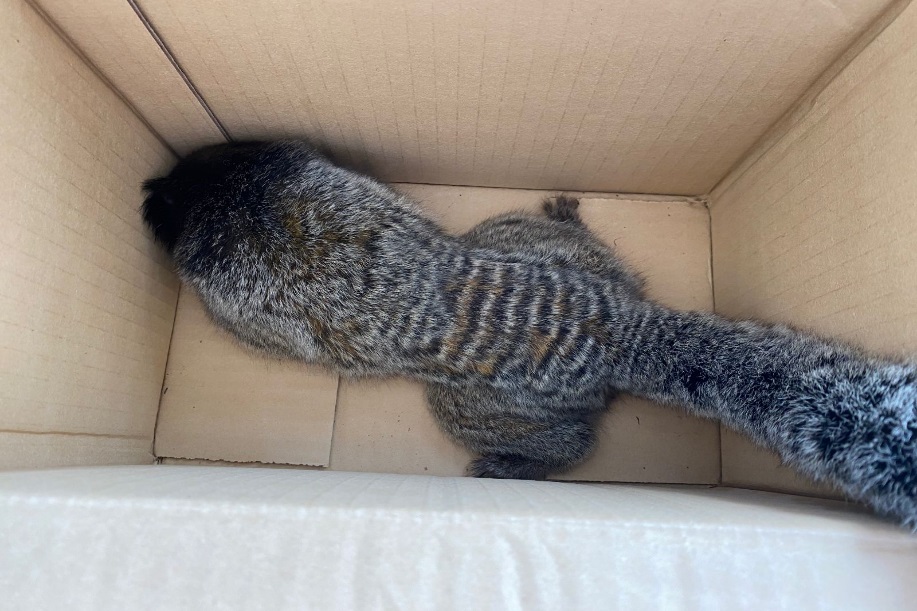 (43208) – Sagui.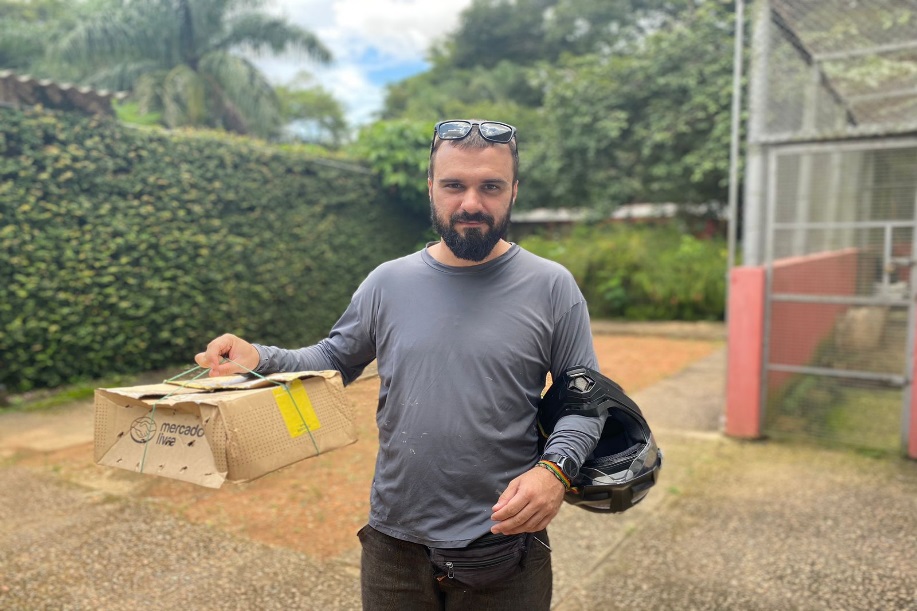 (43212) - Sabiá-do-barranco, encontrado em chácara. Entregue por munícipe de Jundiaí no dia 14-03-2023.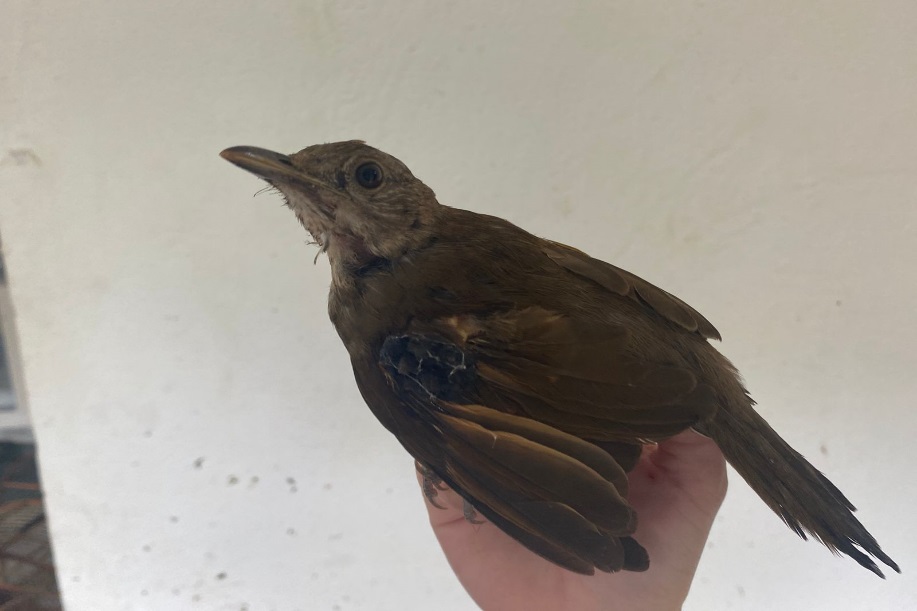 (43212) - Sabiá-do-barranco.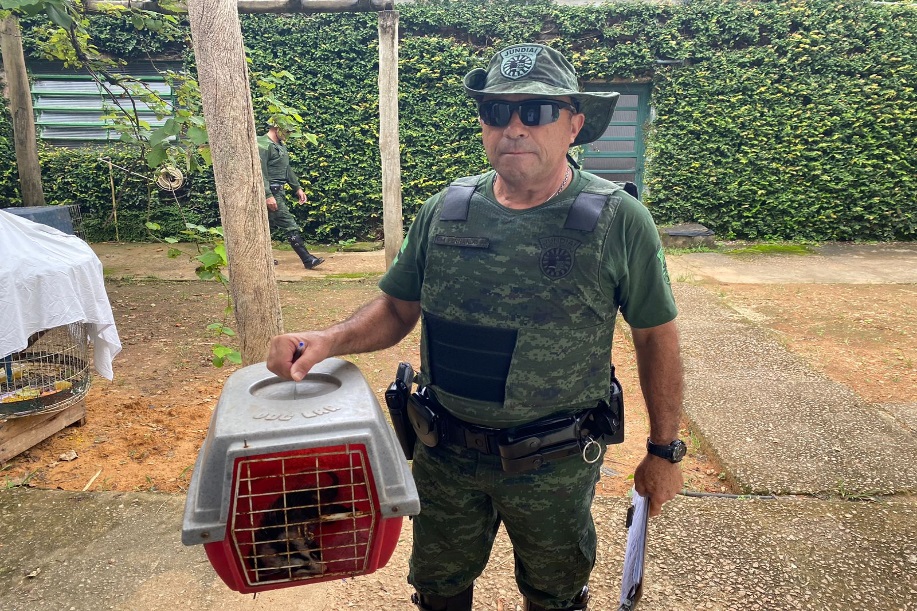 (43213) – Gambá-de-orelha-branca, jovem, fêmea, encontrado no chão, arreativo e com escoriação em membros torácico esquerdo, lesão em orelha esquerda. Entregue pela Guarda Municipal de Jundiaí no dia 14-03-2023.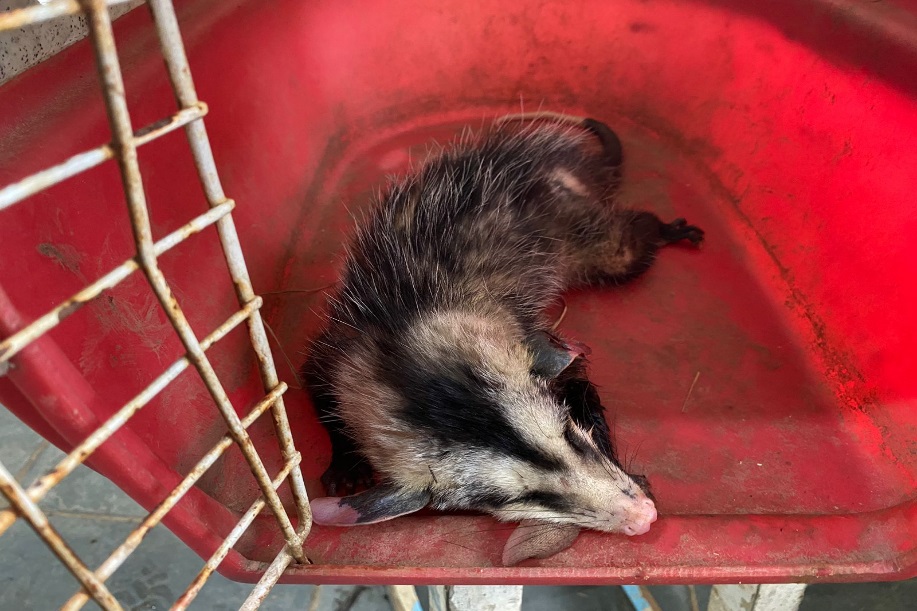 (43213) – Gambá-de-orelha-branca.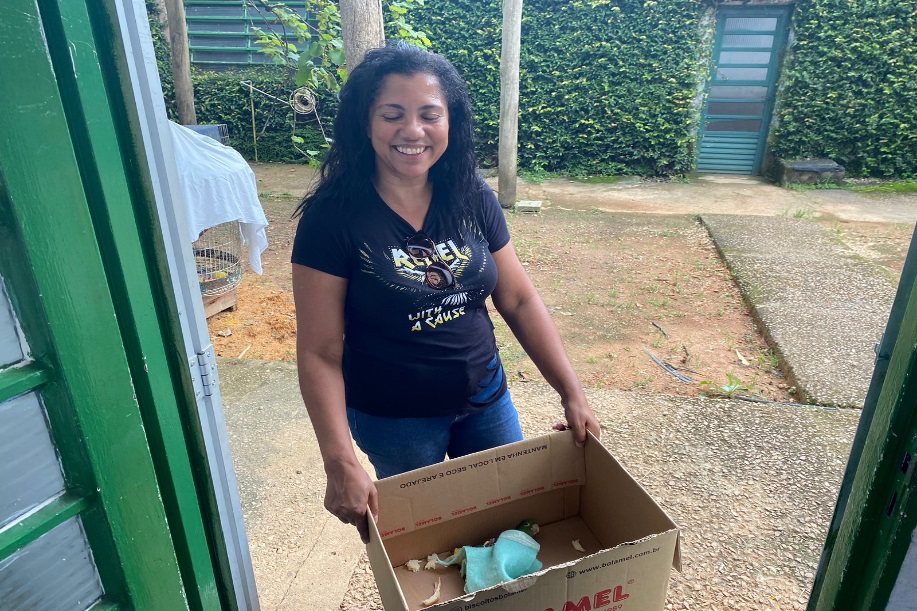 (43214) - Maritaca, filhote, com papo cheio de conteúdo endurecido. Entregue por munícipe de Jundiaí n dia 14-03-2023.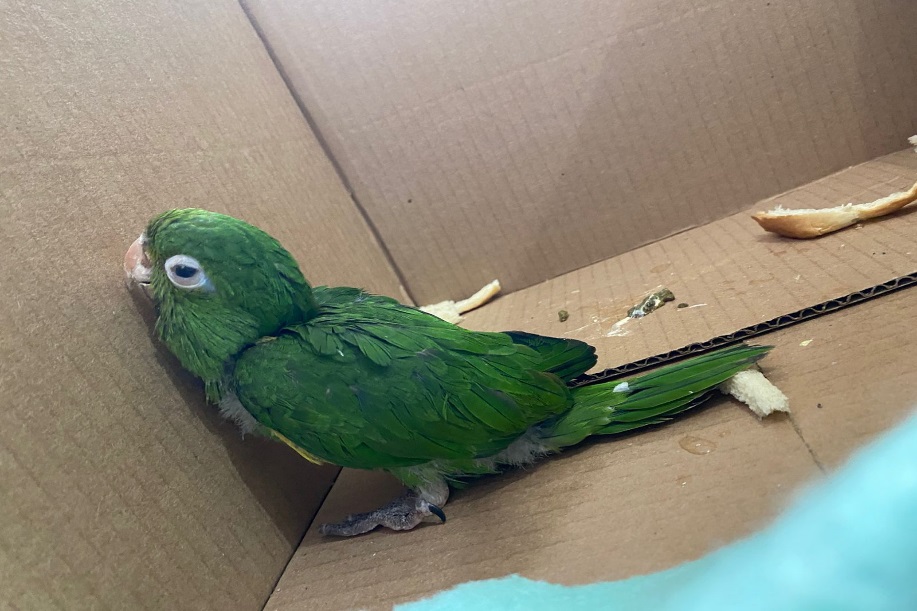 (43214) – Maritaca.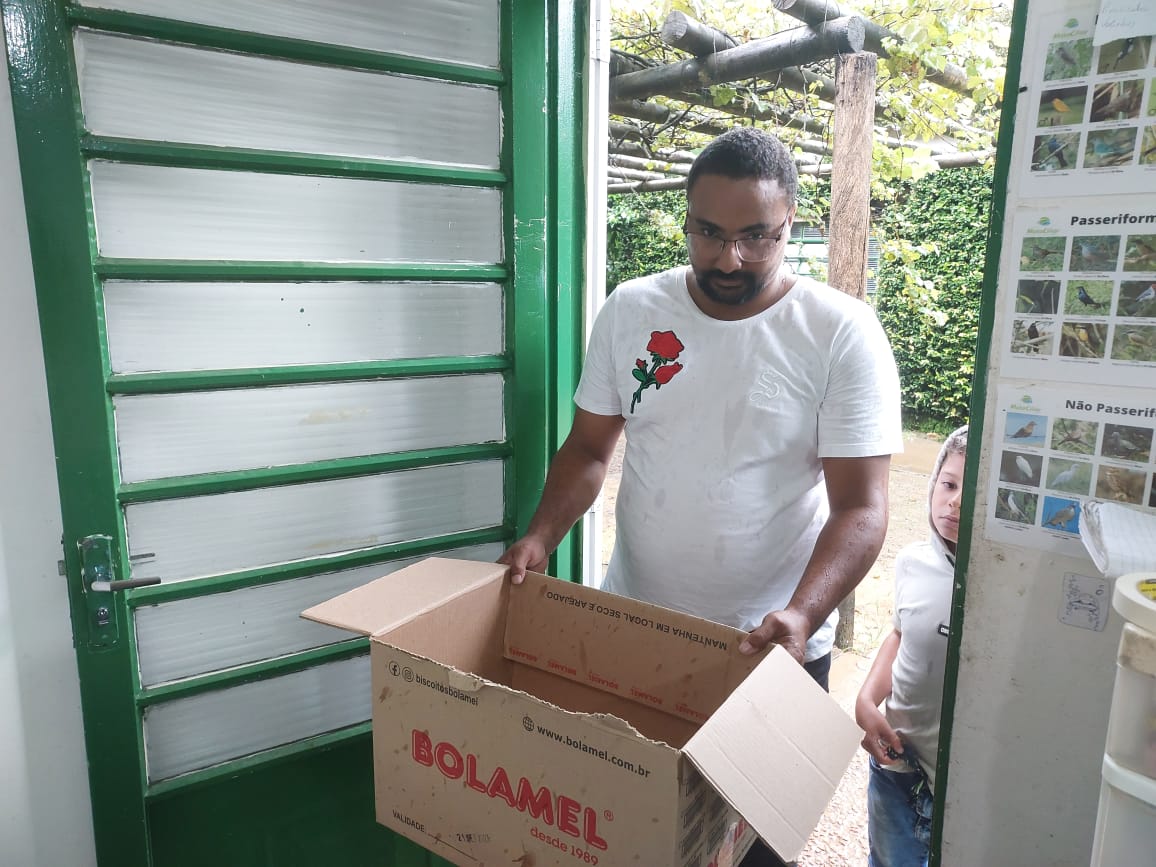 (43221) - Sagui, fêmea, jovem, encontrado no chão, pouco responsivo. Entregue por munícipe de Jundiaí no dia 14-03-2023.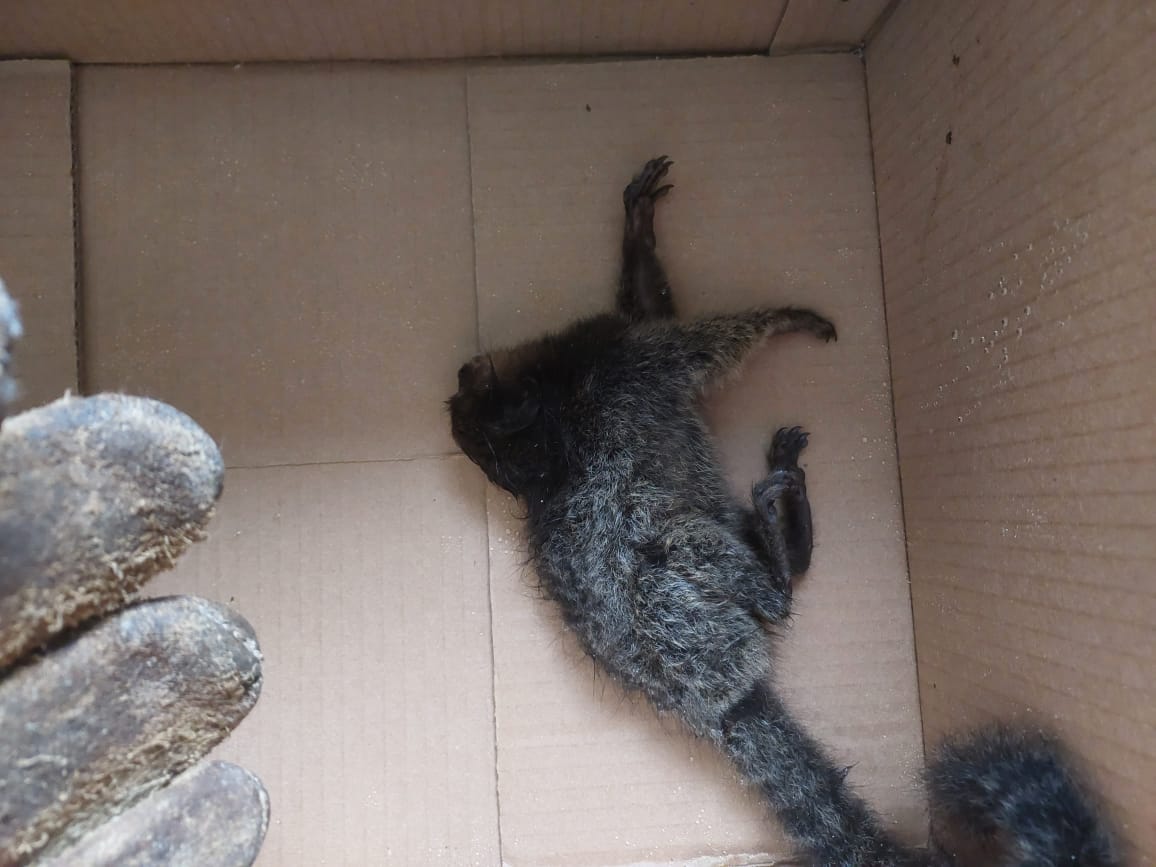 (43221) – Sagui.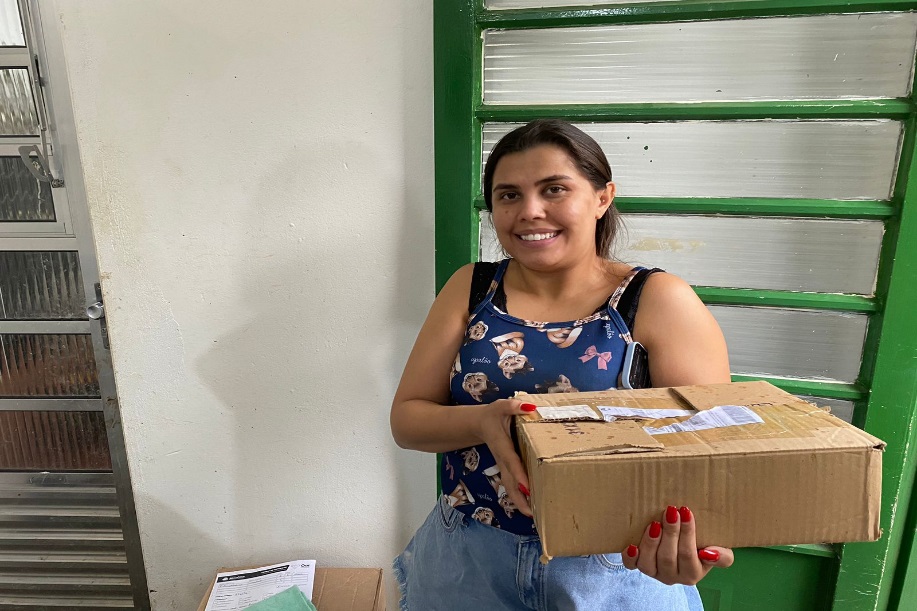 (43223) - Pardal, atacado por gato, com múltiplas perfurações em dorso e fratura em úmero direito. Entregue por munícipe de Jundiaí no dia 14-03-2023.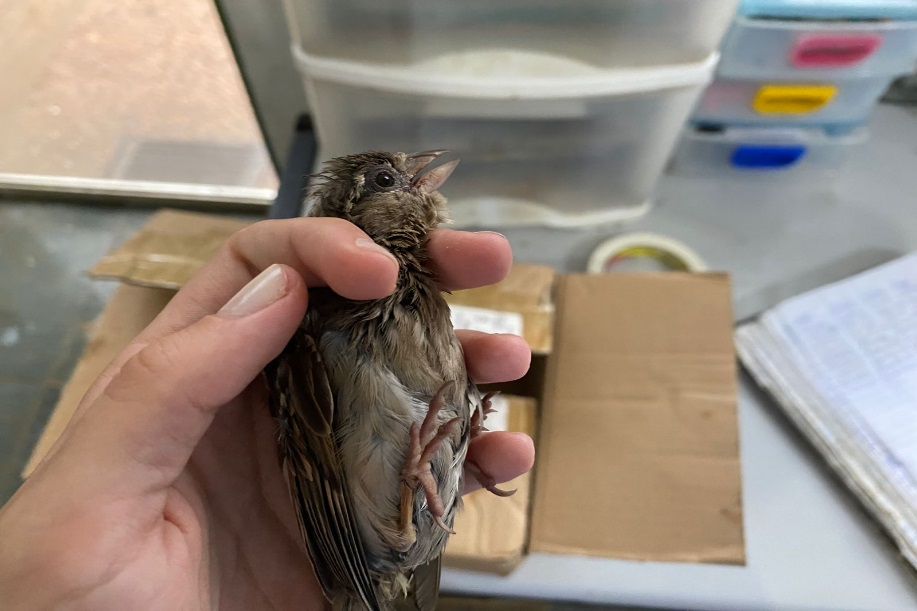 (43223) – Pardal.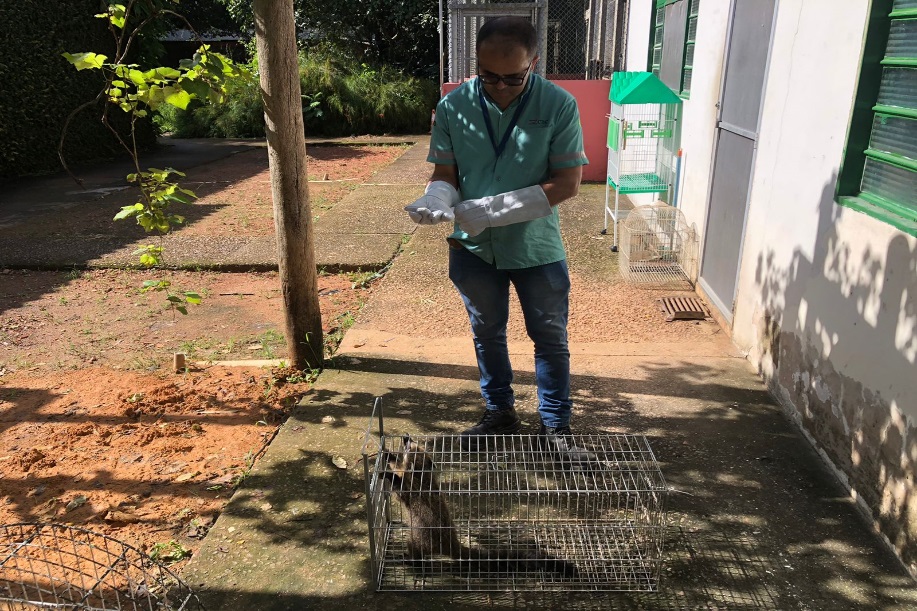 (43234) - Quati, capturado em indústria. Entregue por munícipe de Jundiaí no dia 15-03-2023.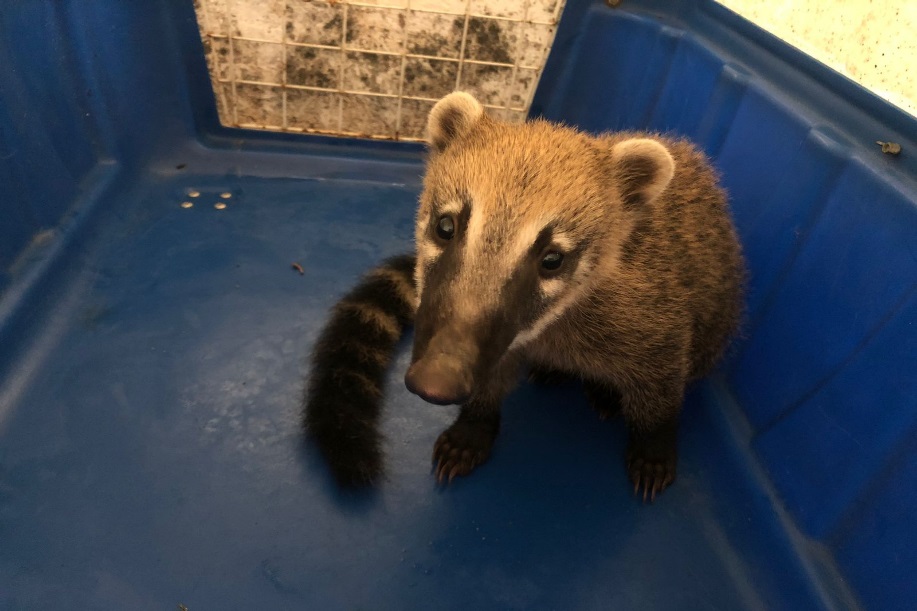 (43234) – Quati.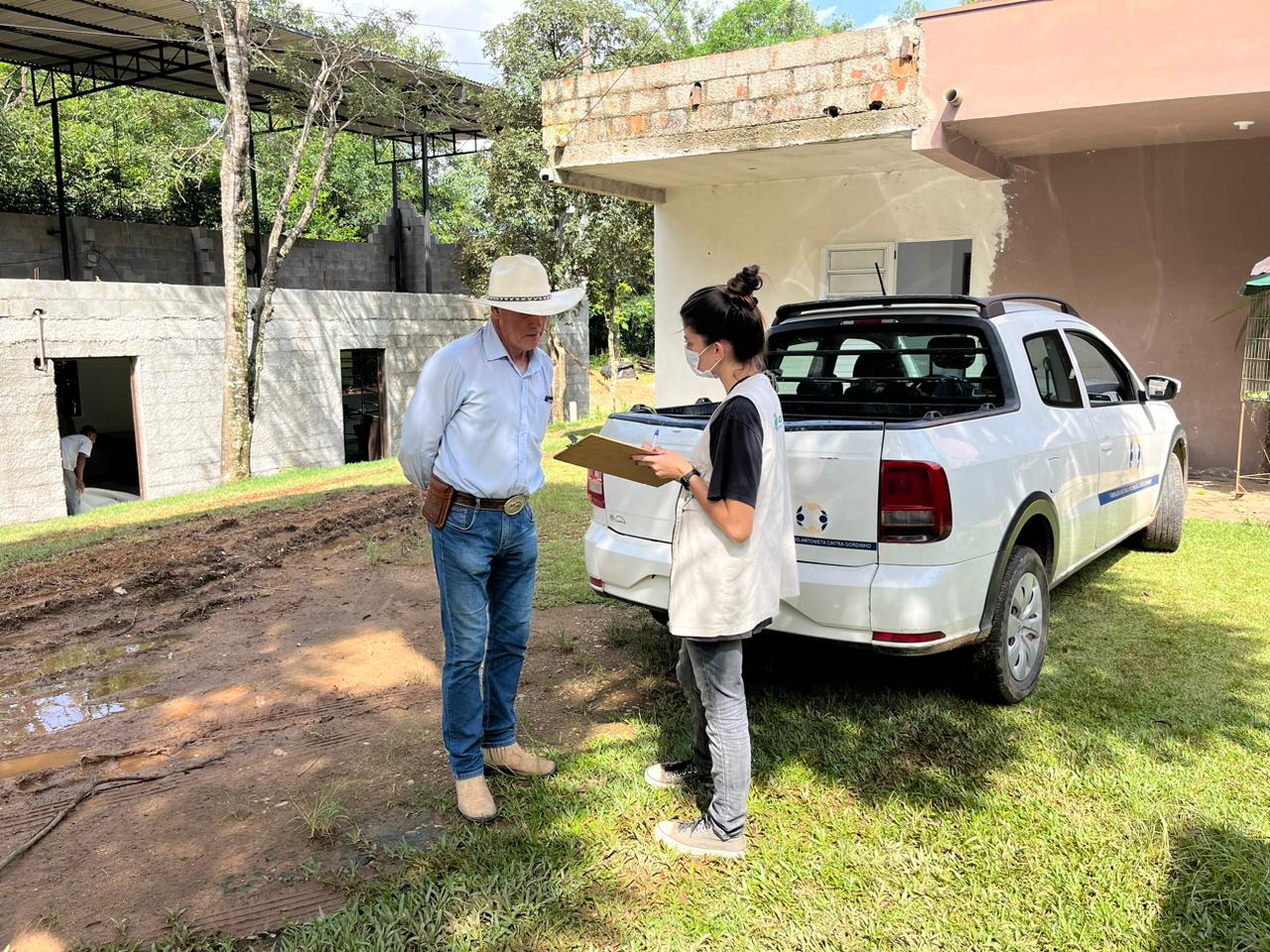 (43241) - Veado-catingueiro, encontrado caído perto de um lago, com miíase e miopatia. Entregue por munícipe de Jundiaí no dia 15-03-2023.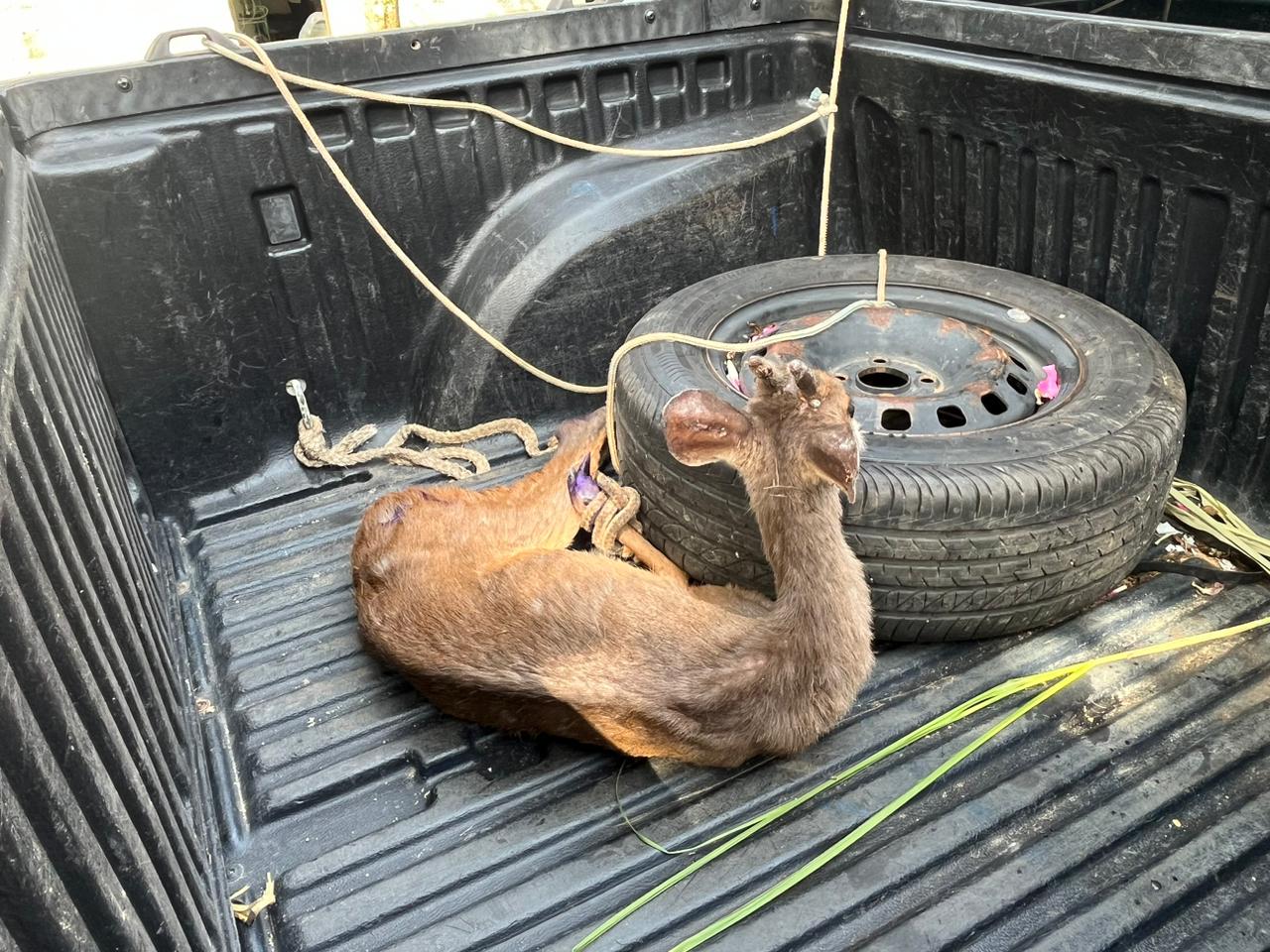 (43241) - Veado-catingueiro.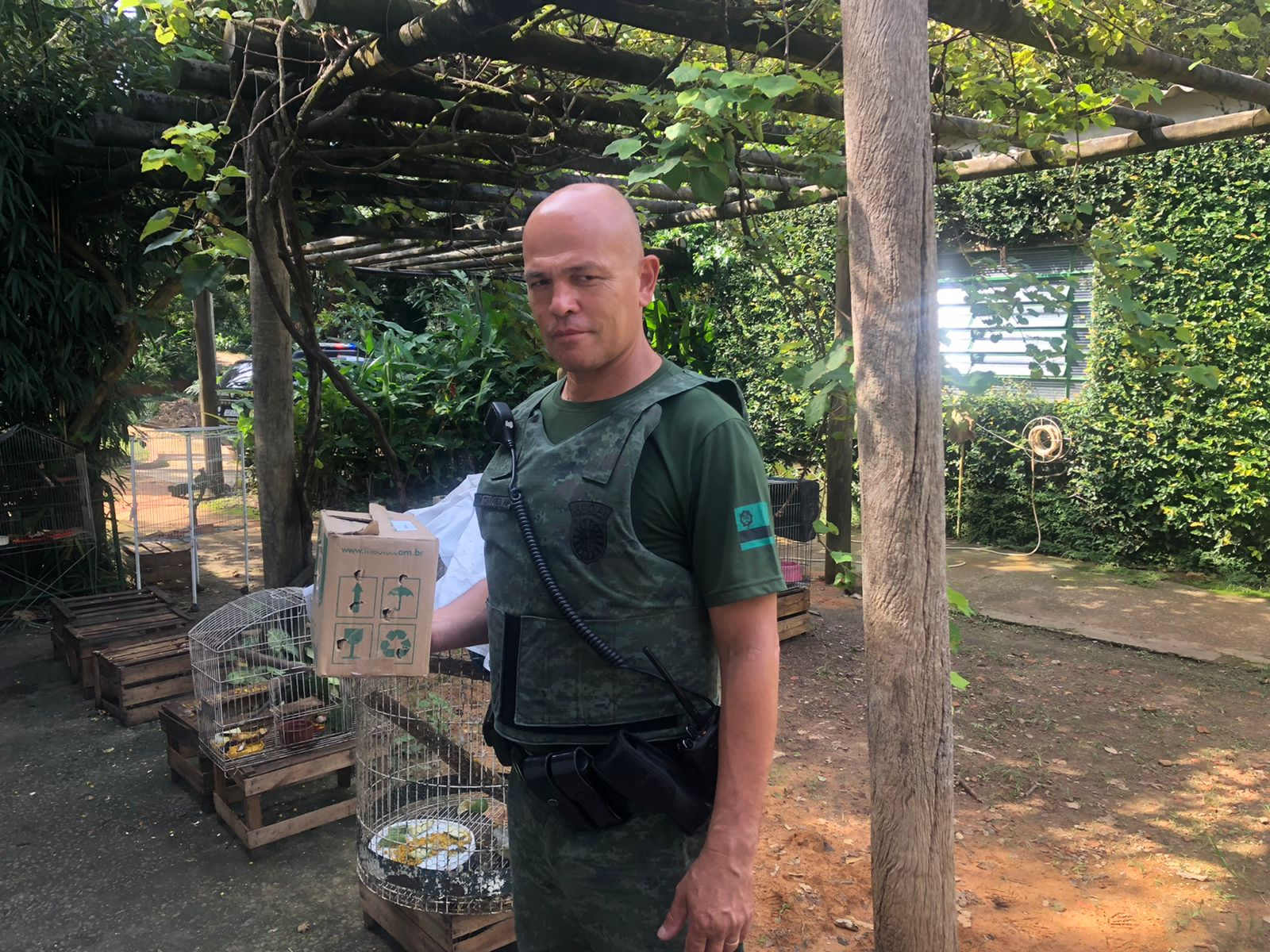 (43242) - Maritaca, jovem, colidiu com vidraça de escola. Entregue pela Guarda Municipal de Jundiaí no dia 15-03-2023.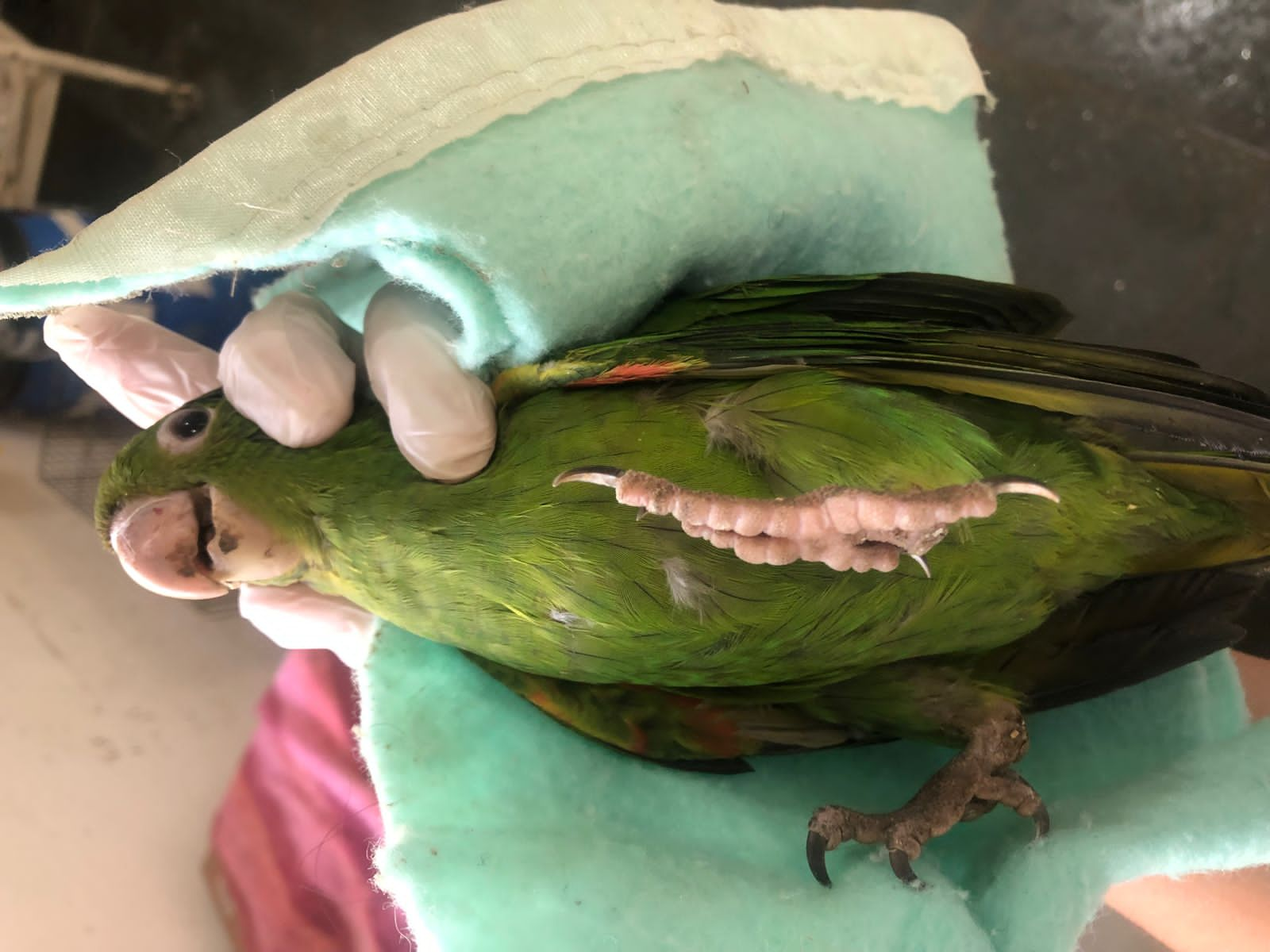 (43242) – Maritaca.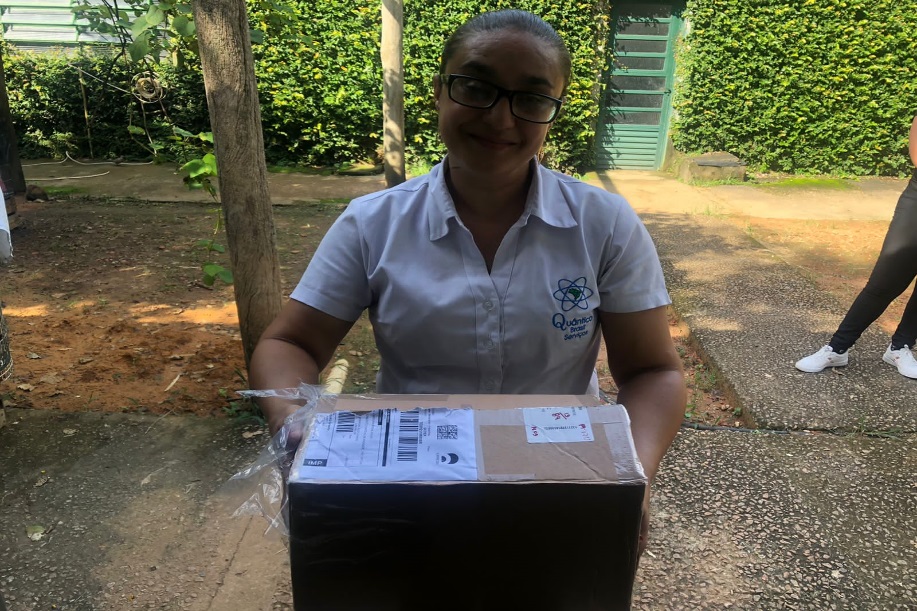 (43243) - Maritaca, encontrada em condomínio, apresenta splay leg. Entregue por munícipe de Jundiaí no dia 15-03-2023.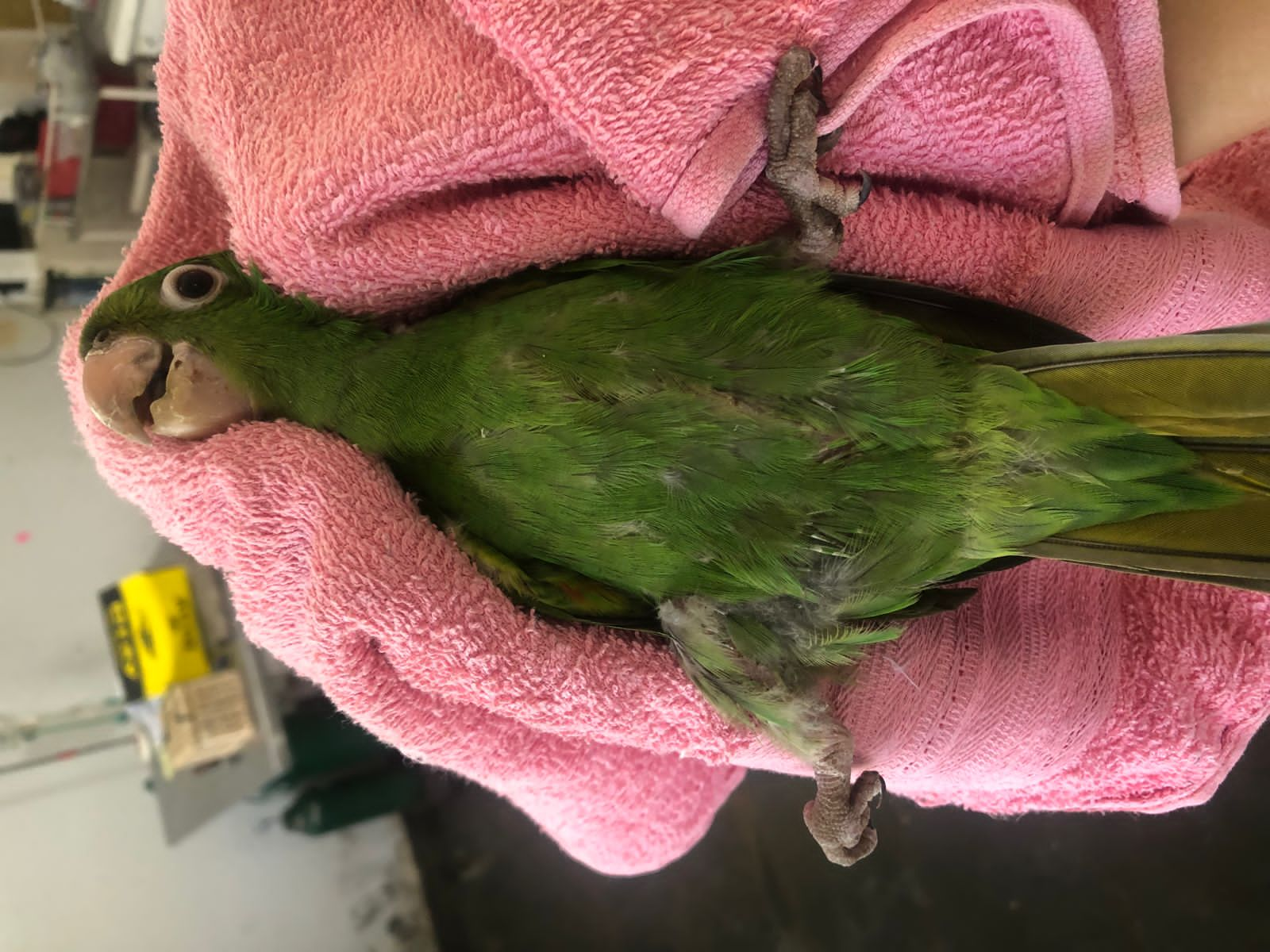 (43243) – Maritaca.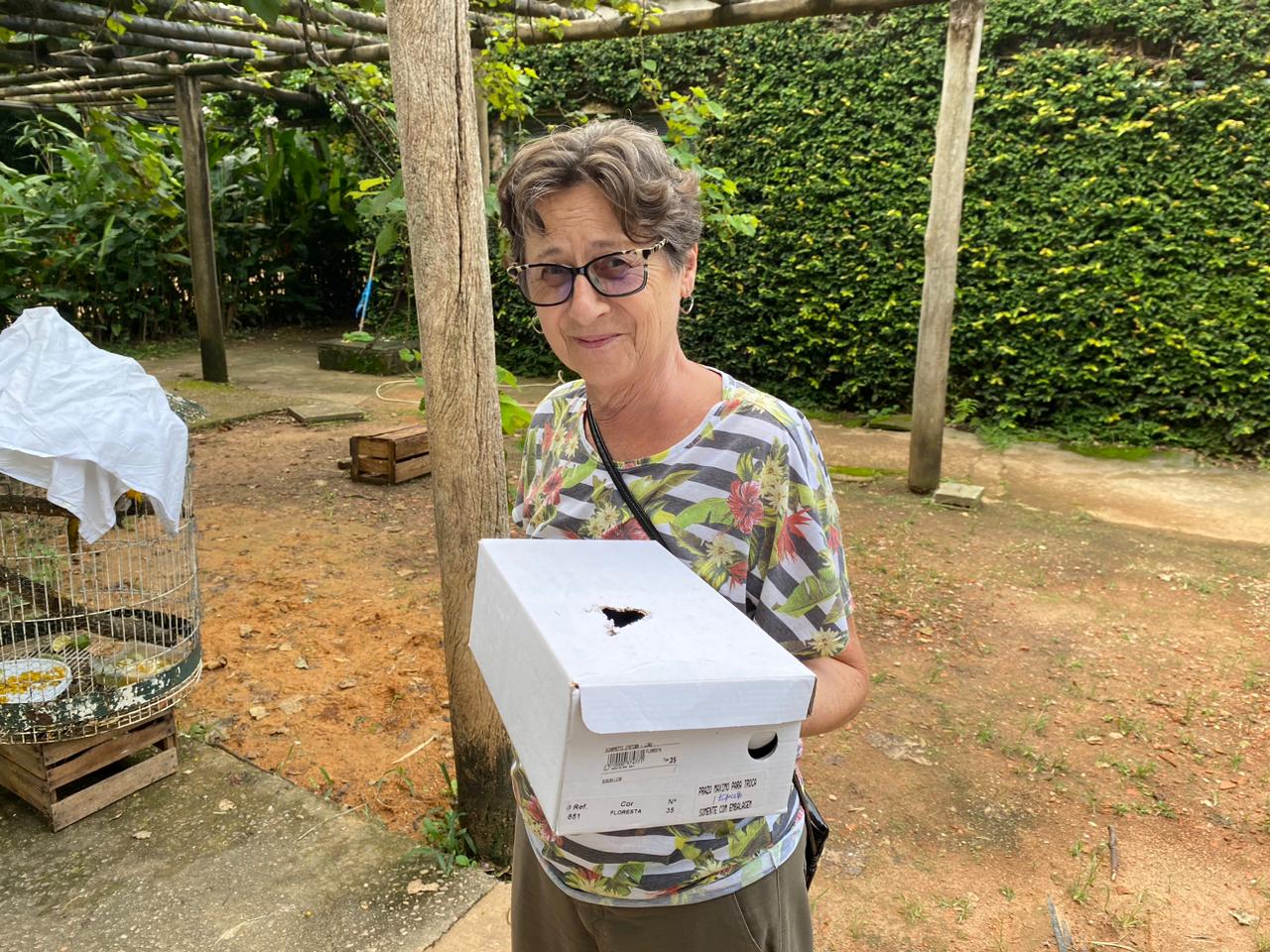 (43244) - Maritaca, jovem, colidiu com vidro, apresenta sangramento em narina direita, prostrado e magro. Entregue por munícipe de Jundiaí no dia 15-03-2023.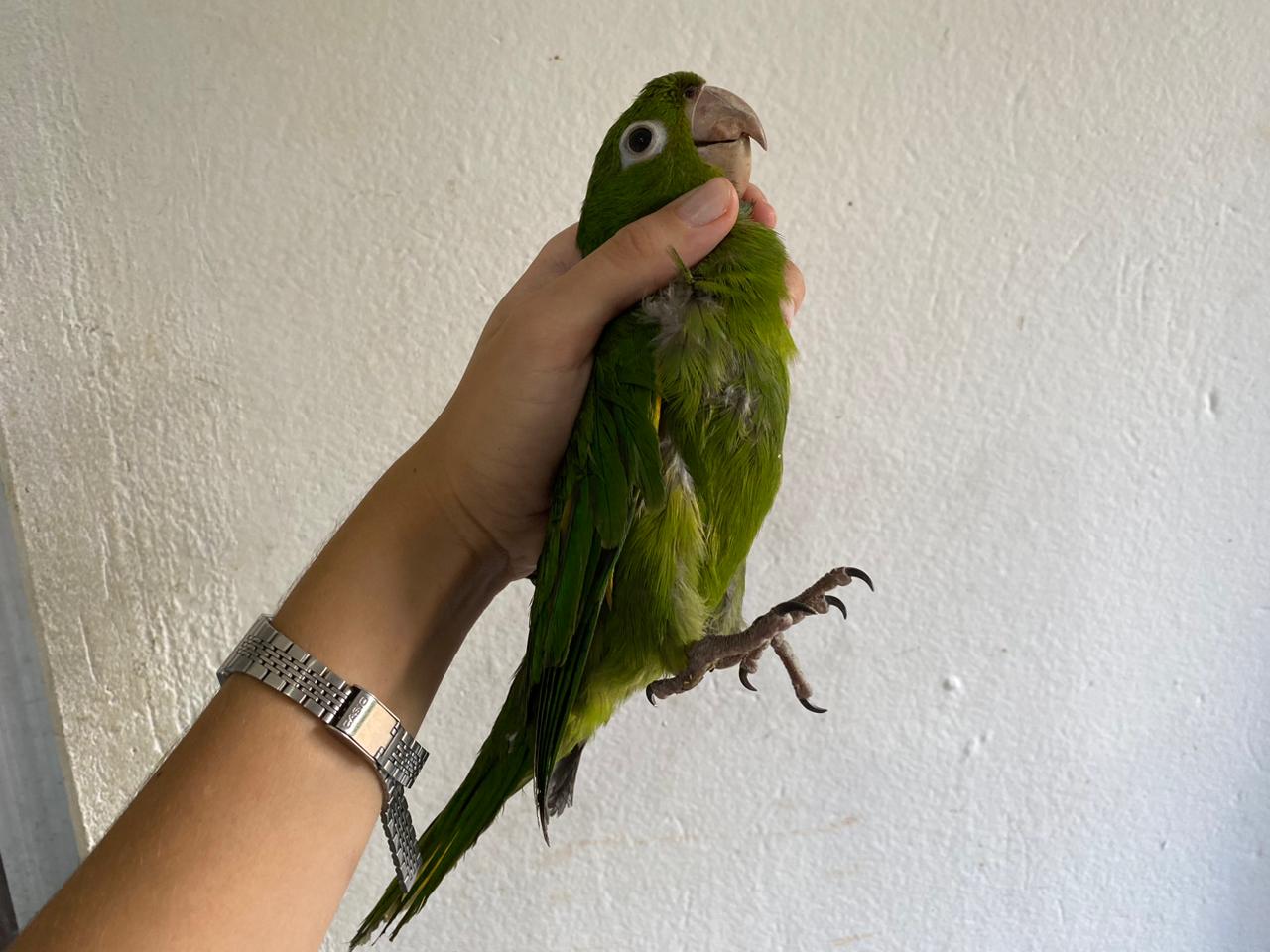 (43244) – Maritaca.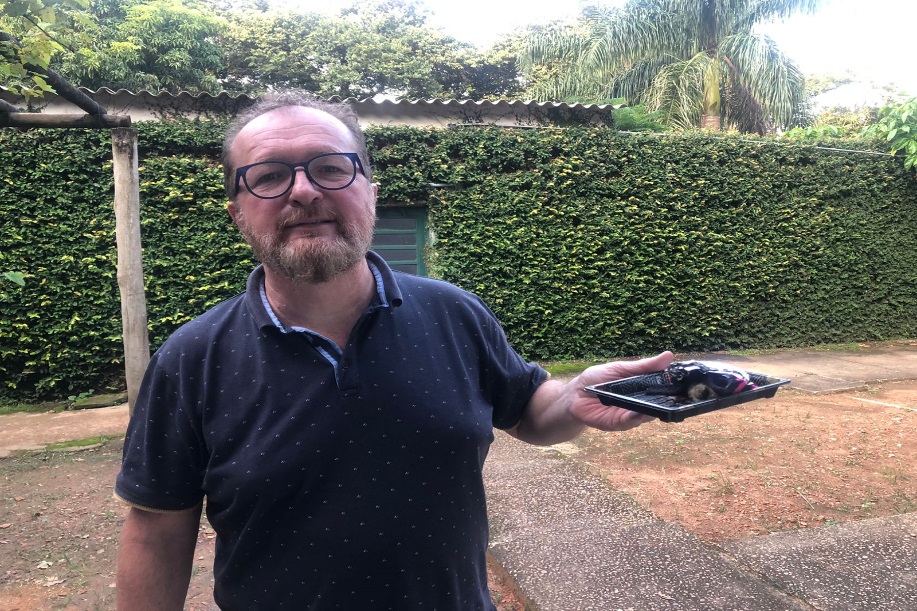 (43245) - Columbiforme, sem identificação, filhote, encontrado em residência, hipotérmico. Entregue por munícipe de Jundiaí no dia 15-03-2023.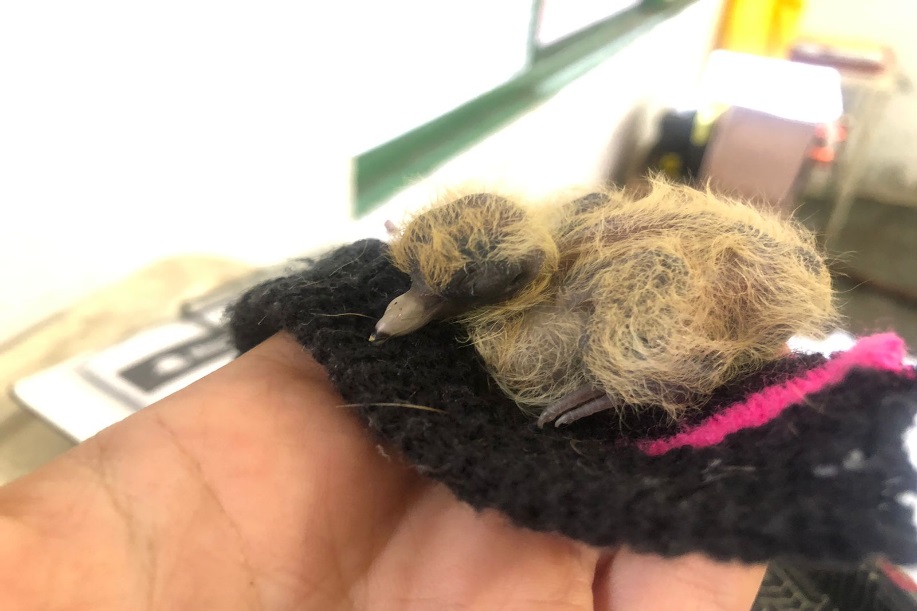 (43245) - Columbiforme, sem identificação.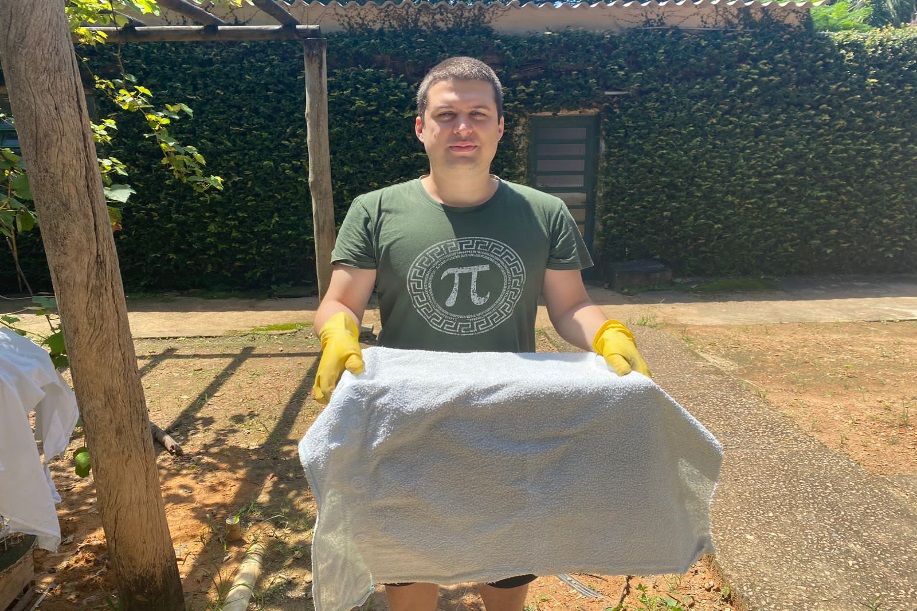 (43256) - Sagui, fêmea, encontrado em residência, com lesão em membro pélvico e cauda compatíveis a queimadura. Entregue por munícipe de Jundiaí no dia 16-03-2023.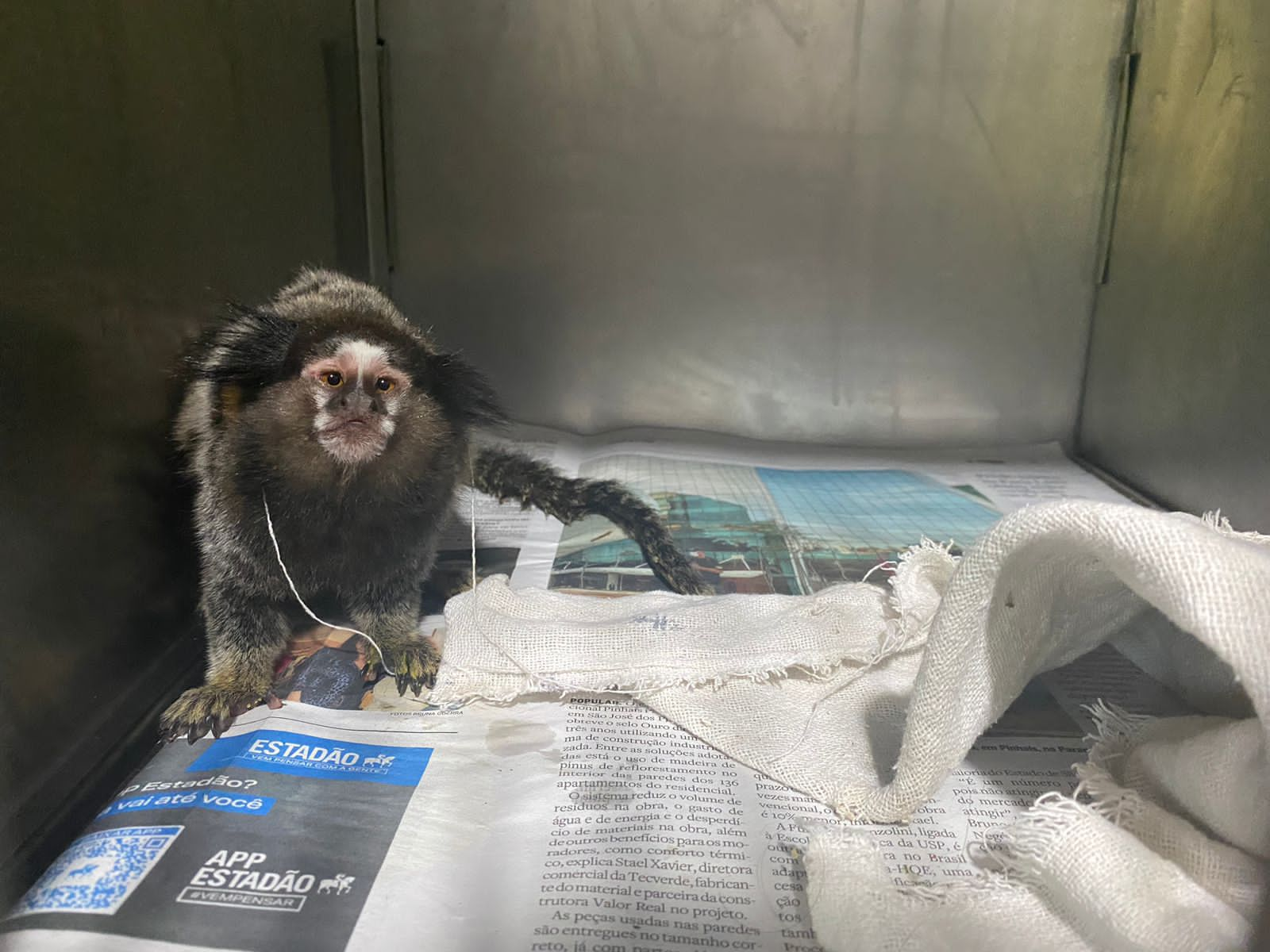 (43256) – Sagui.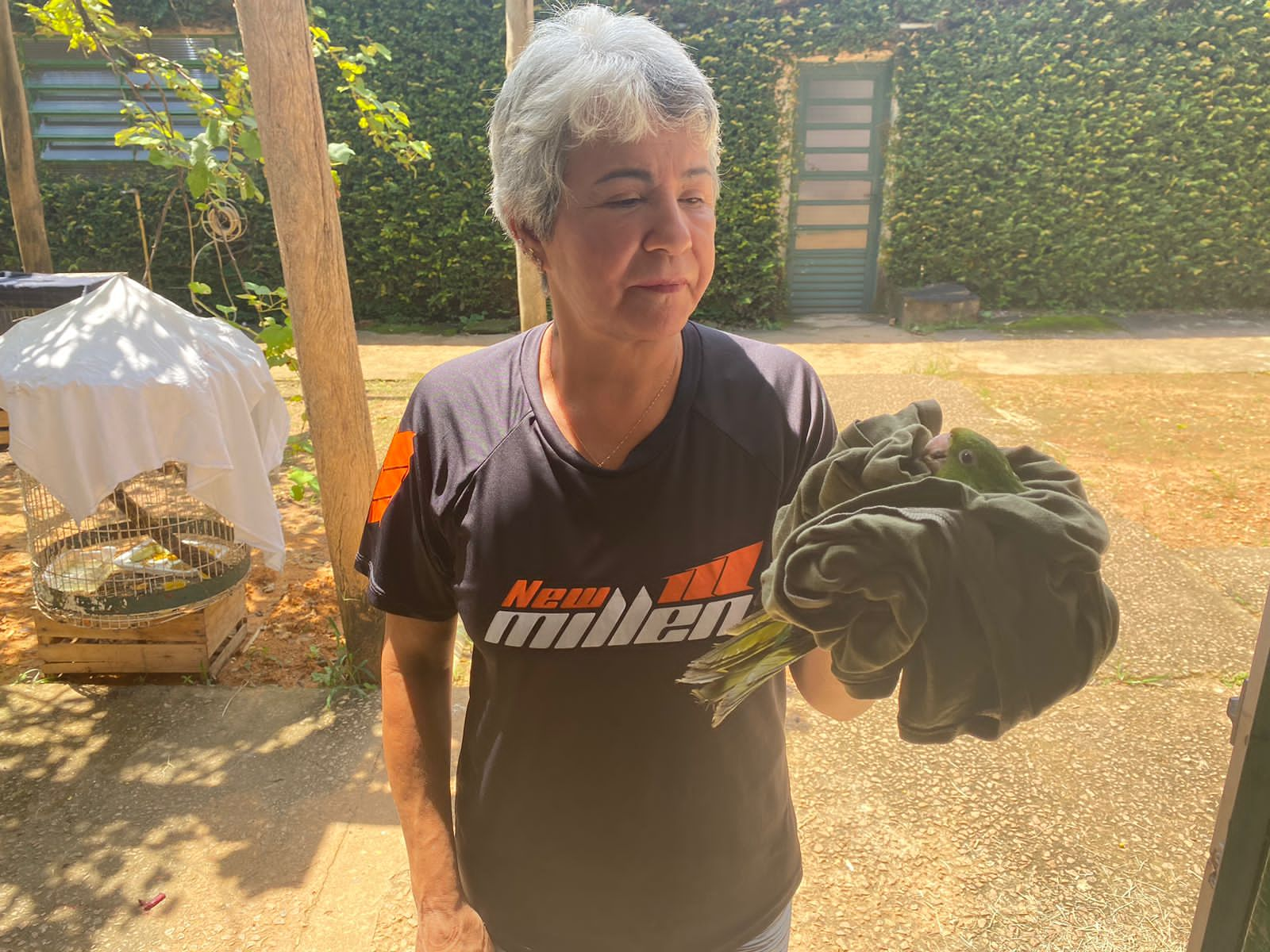 (43257) - Maritaca, com garroteamento e necrose de membro pélvico direito. Entregue por munícipe de Jundiaí no dia 16-03-2023.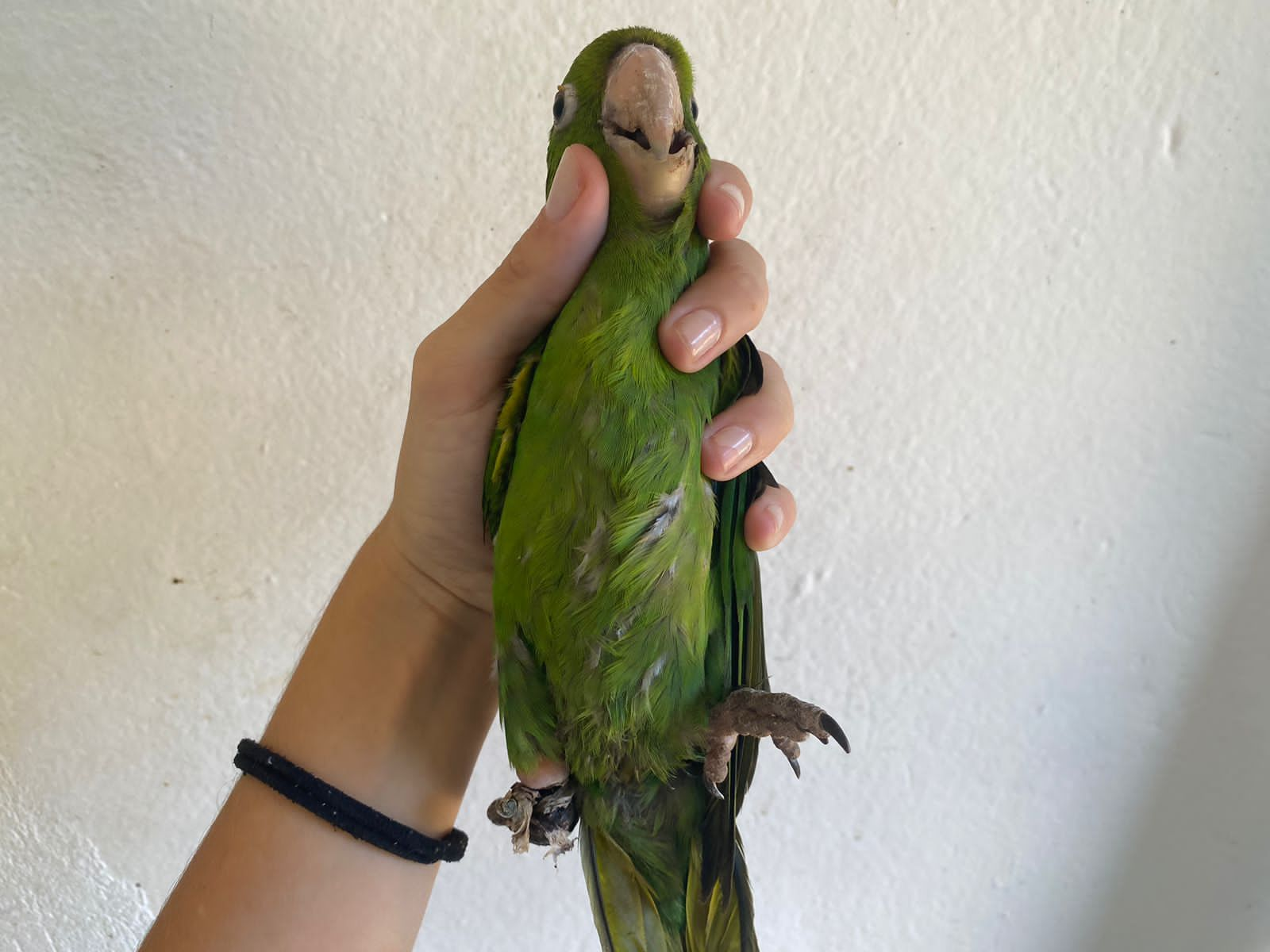 (43257) – Maritaca.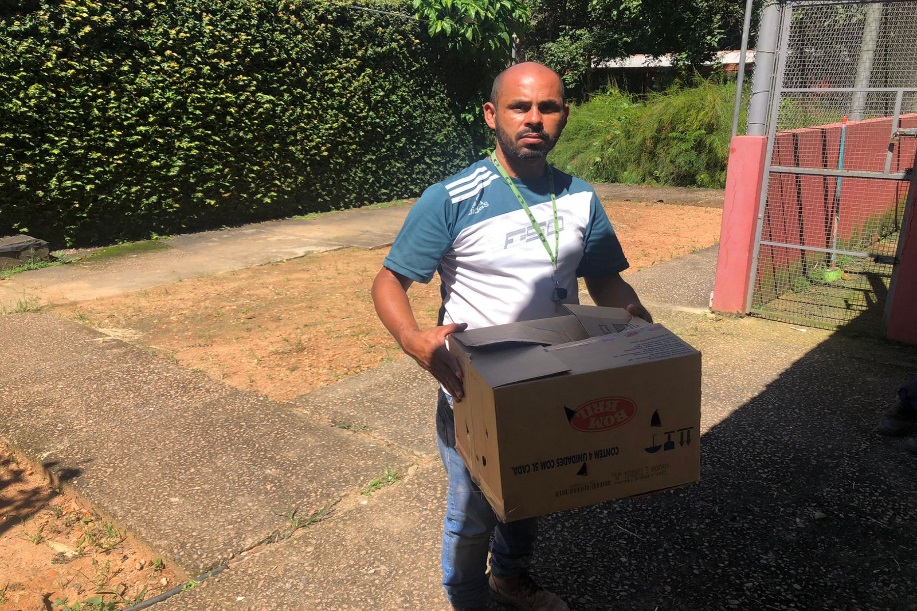 (43258) - Maritaca, encontrada caída em condomínio, apresenta membro pélvico esquerdo garroteado. Entregue por munícipe de Jundiaí no dia 16-03-2023.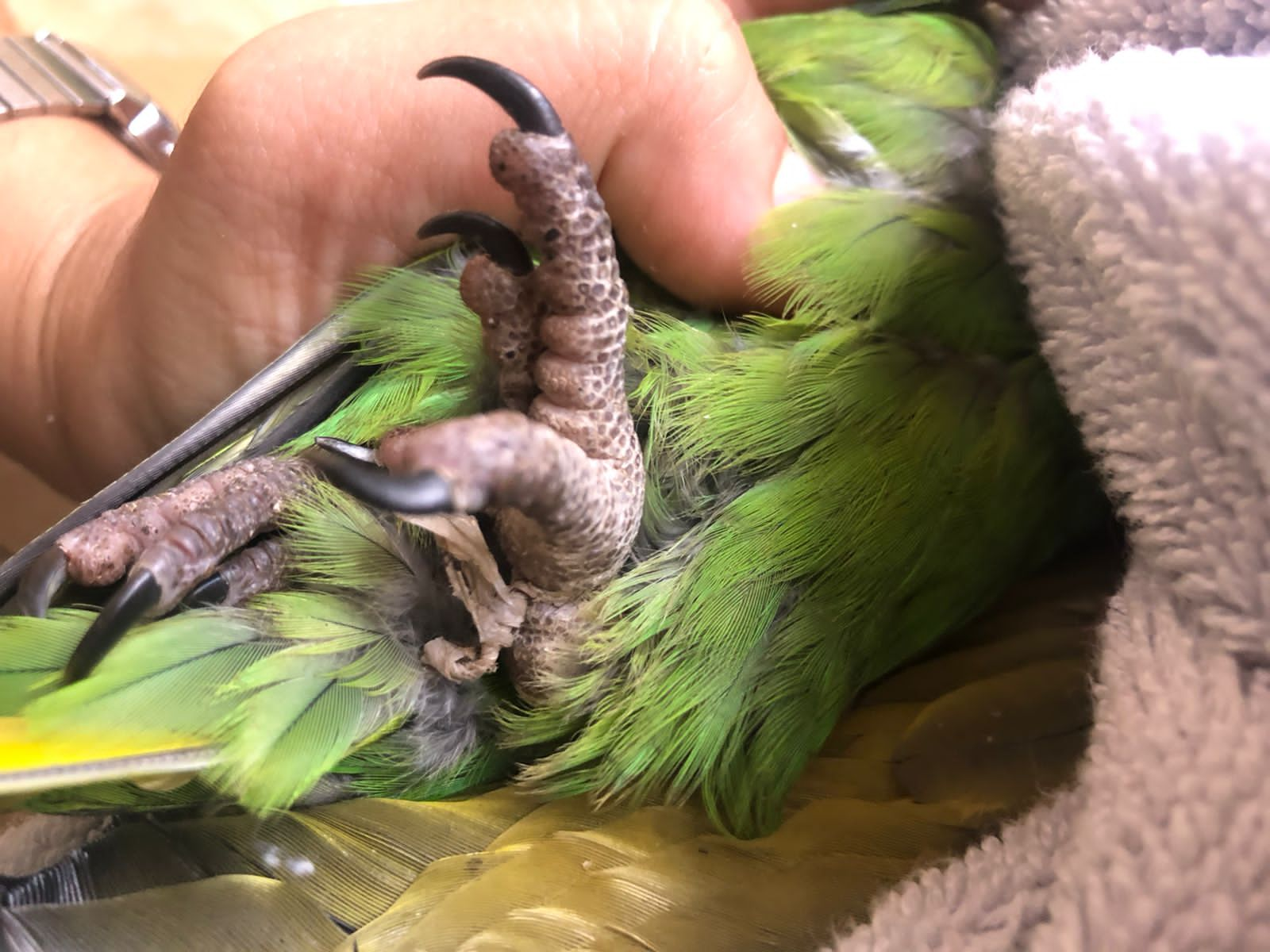 (43258) – Maritaca.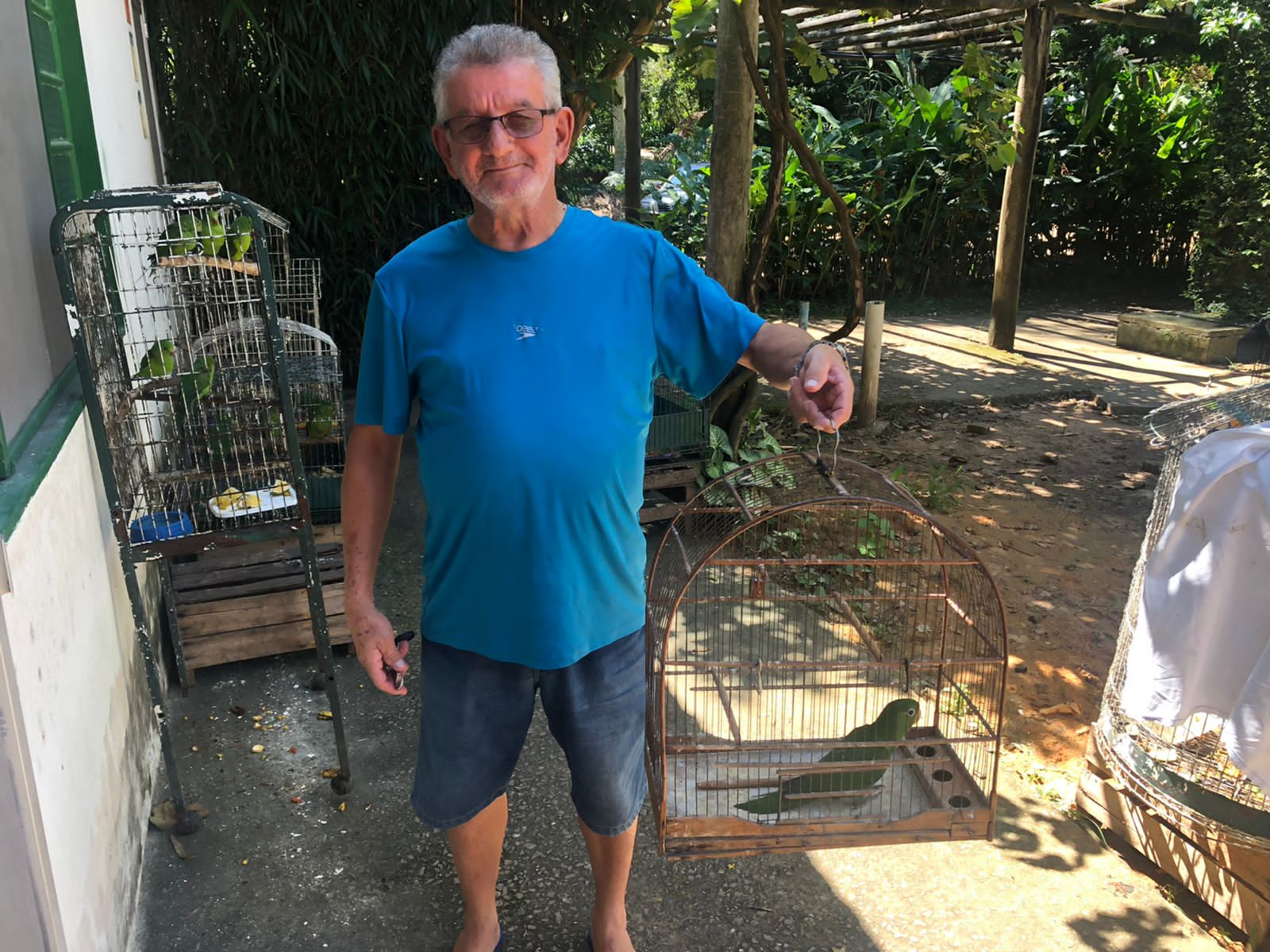 (43259) - Maritaca, caiu de forro, foi cuidado por 5 dias. Entregue por munícipe de Jundiaí no dia 16-03-2023.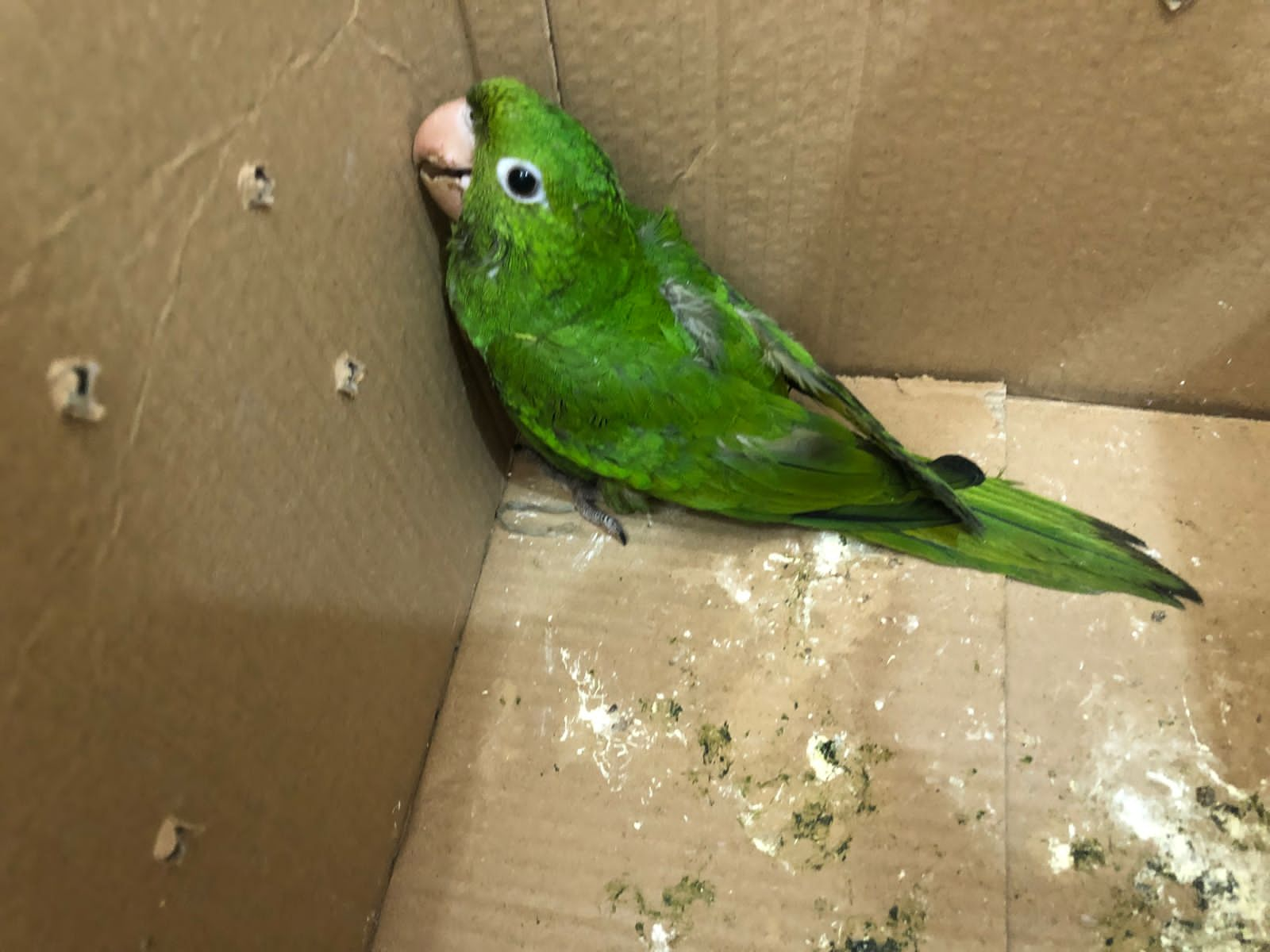 (43259) – Maritaca.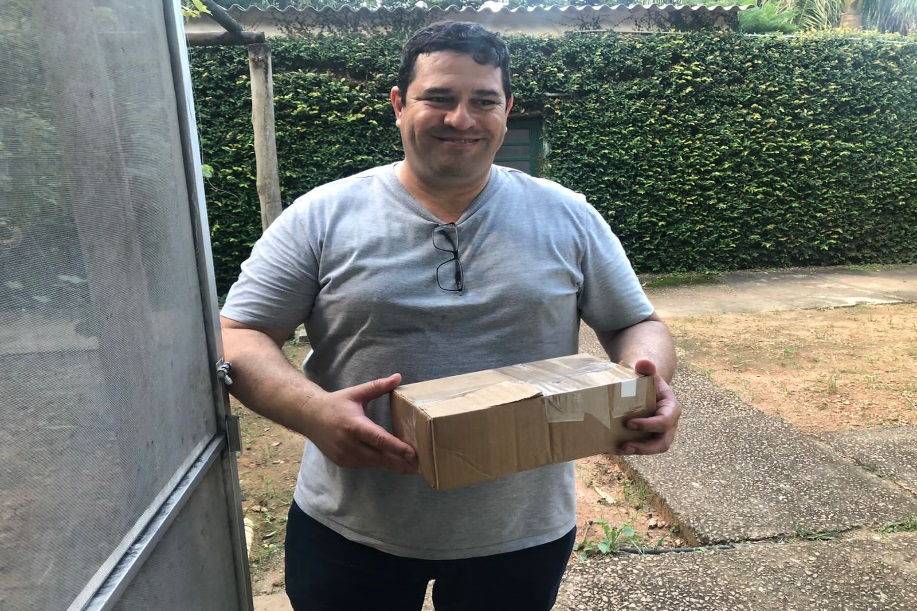 (43264) - Maritaca, encontrado em área de carregamento da Coca-Cola, apresenta mansidão e asa esquerda cortada. Entregue por munícipe de Jundiaí no dia 16-03-2023.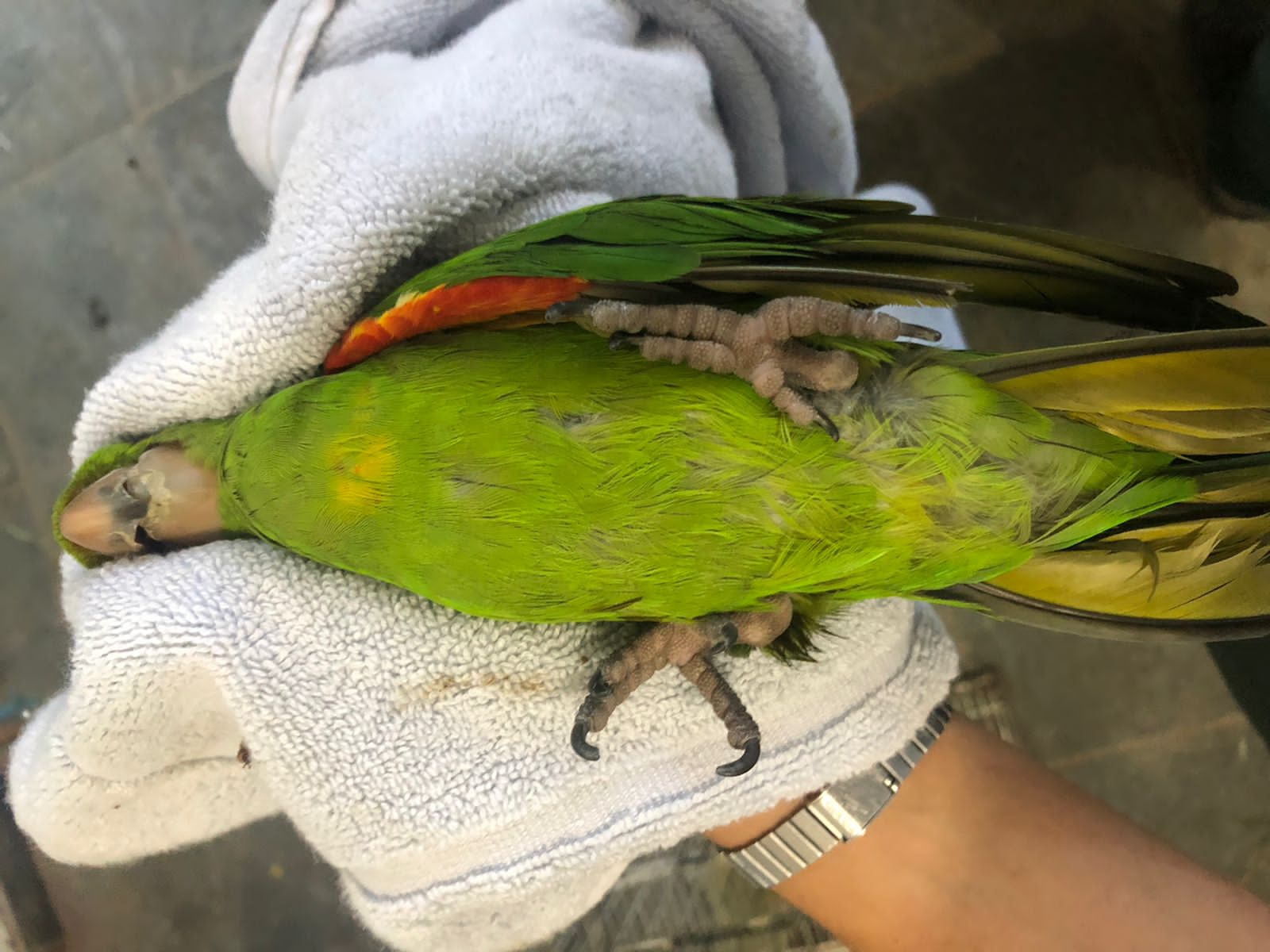 (43264) – Maritaca.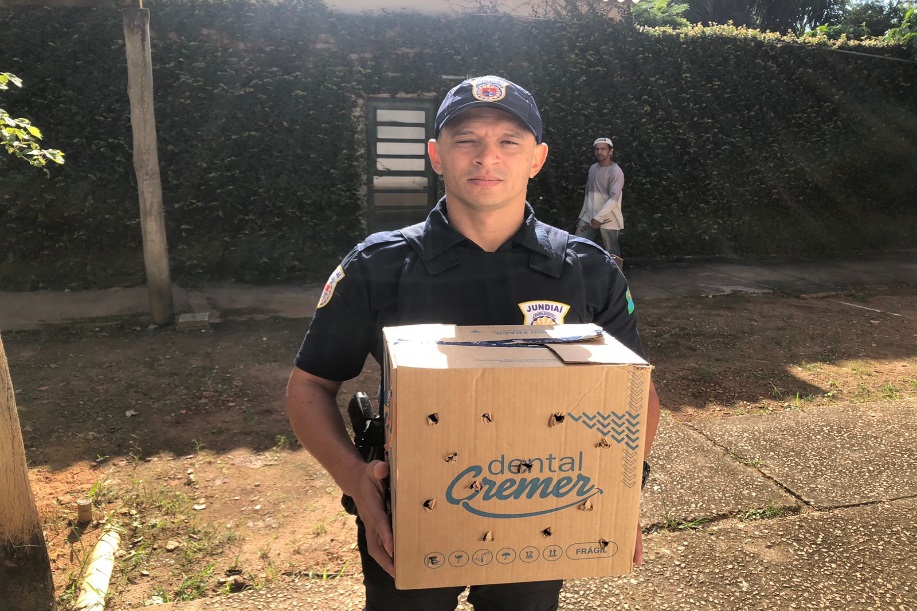 (43268) – Maritaca. Entregue pela Guarda Municipal de Jundiaí no dia 17-03-2023.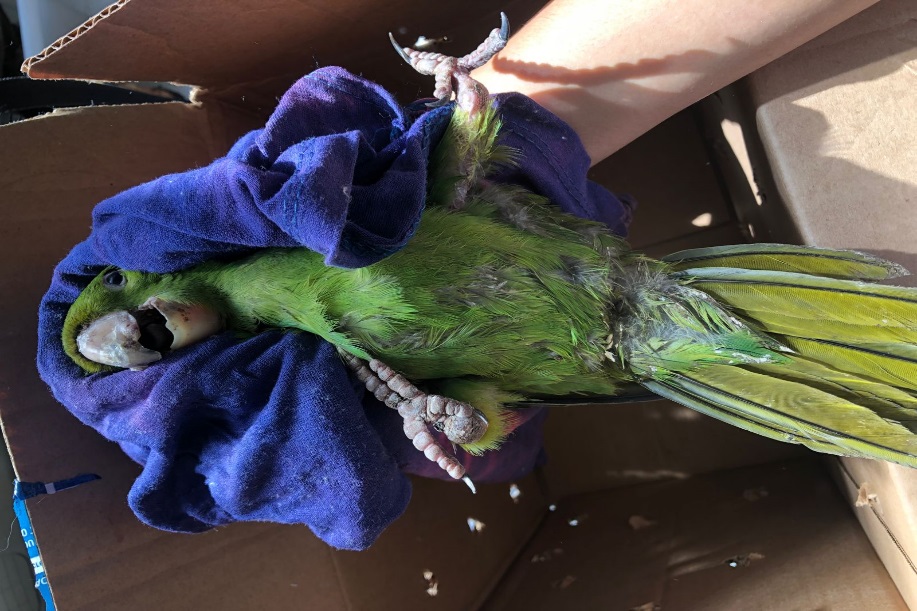 (43268) – Maritaca.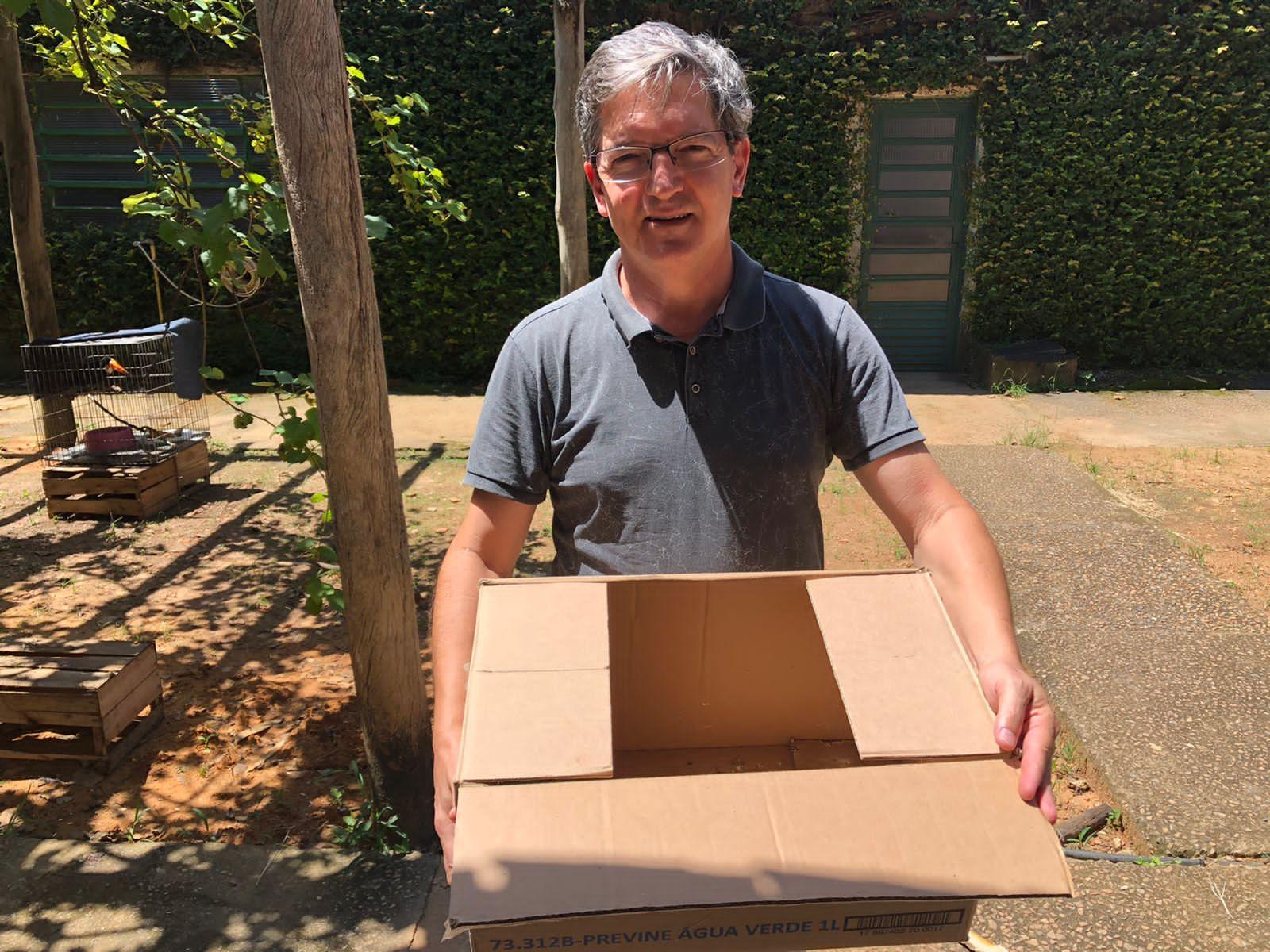 (43277) - Maritaca, jovem, encontrado em condomínio. Entregue por munícipe de Jundiaí no dia 17-03-2023.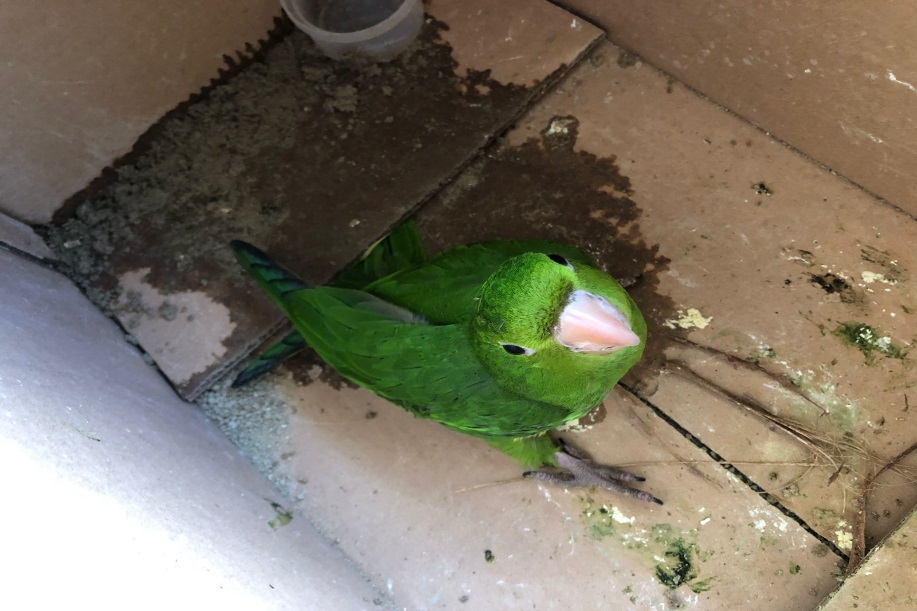 (43277) – Maritaca.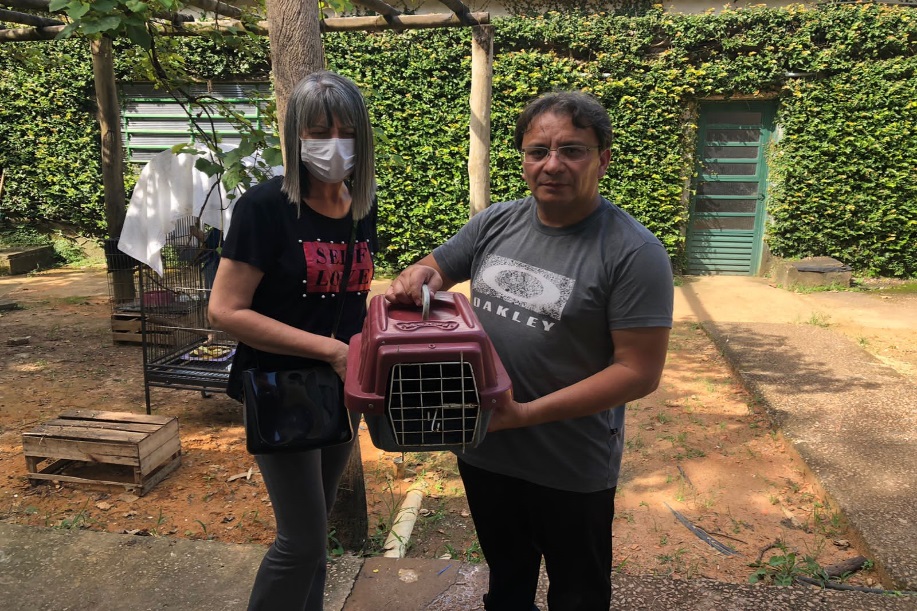 (43281) - Maritaca, jovem, encontrado em residência. Entregue por munícipe de Jundiaí no dia 17-03-2023.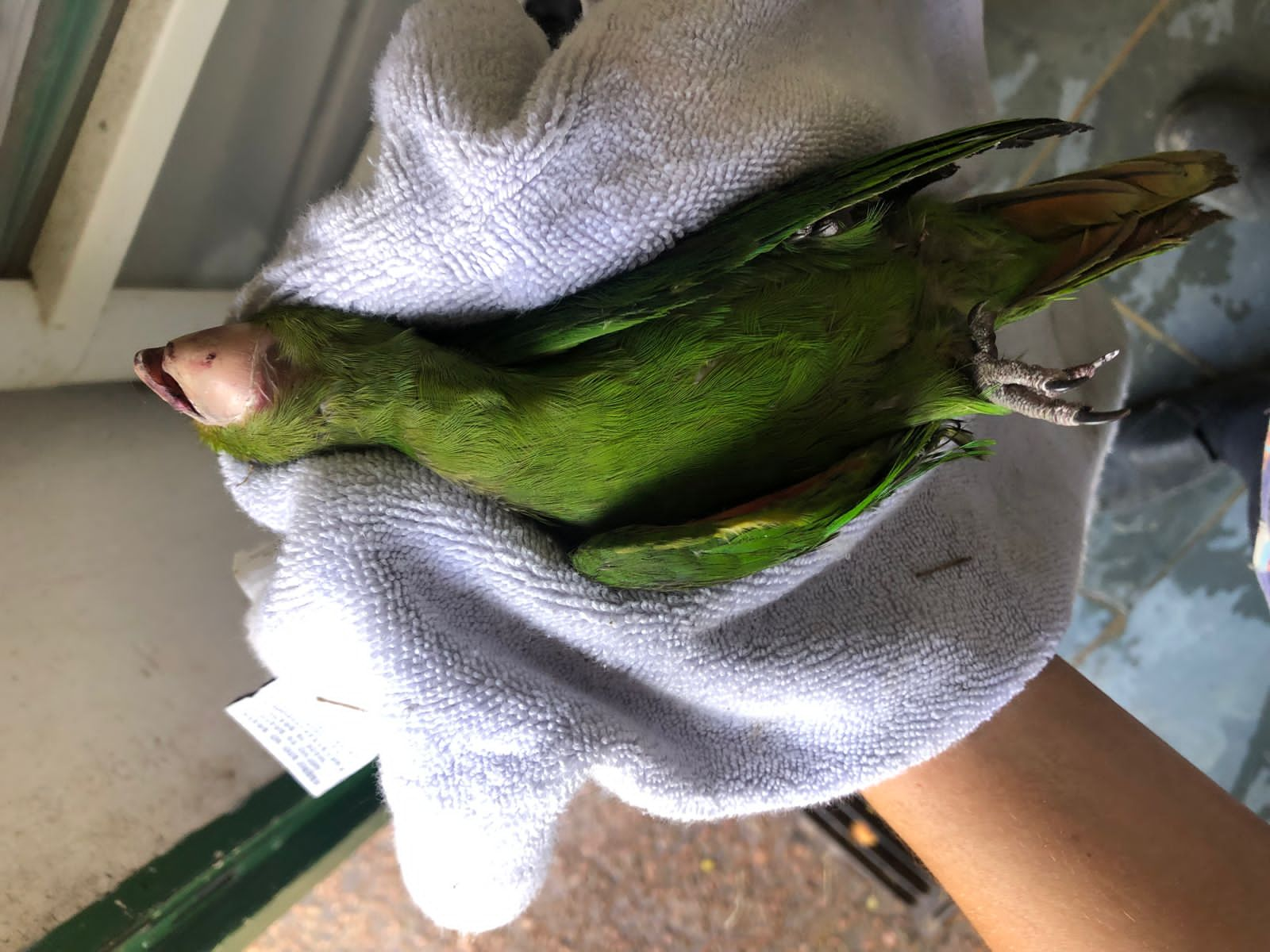 (43281) – Maritaca.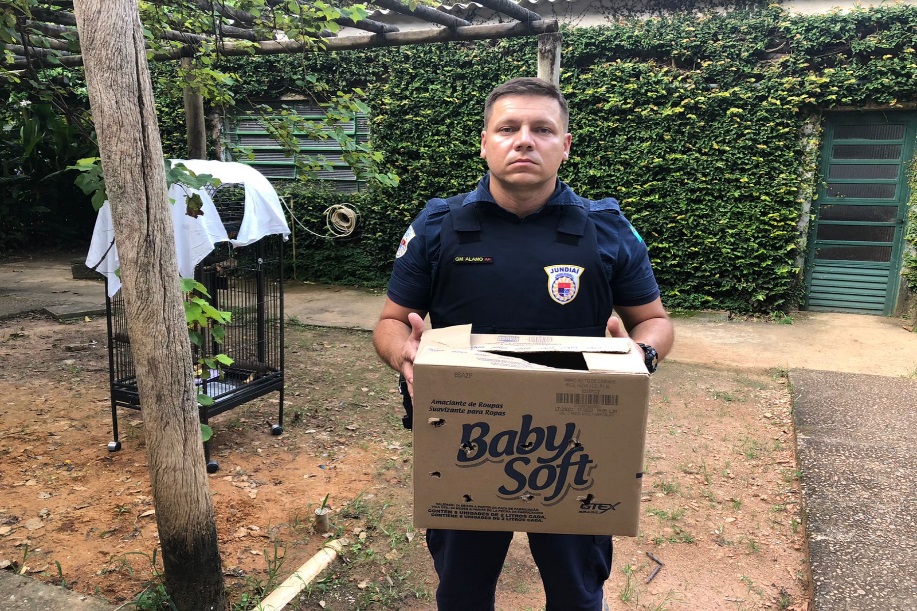 (43286) - Maritaca, encontrado em telhado enroscada por linha, apresenta garroteamento em membro torácico esquerdo. Entregue pela Guarda Municipal de Jundiaí no dia 17-03-2023.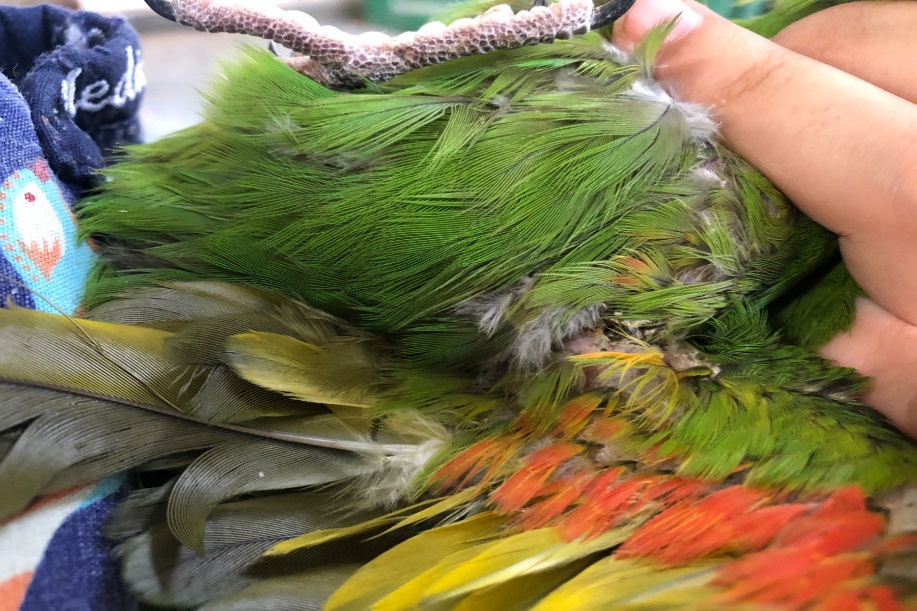 (43286) – Maritaca.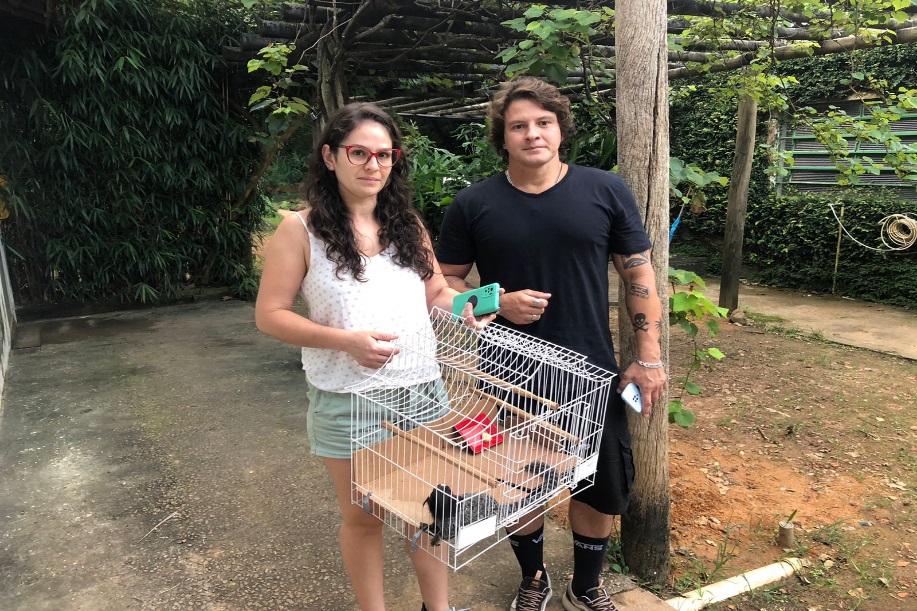 (43289) – Sagui-de-tufo-preto, eletrocutado, apresenta sinais neurológicos e lesão periocular. Entregue por munícipe de Jundiaí no dia 17-03-2023.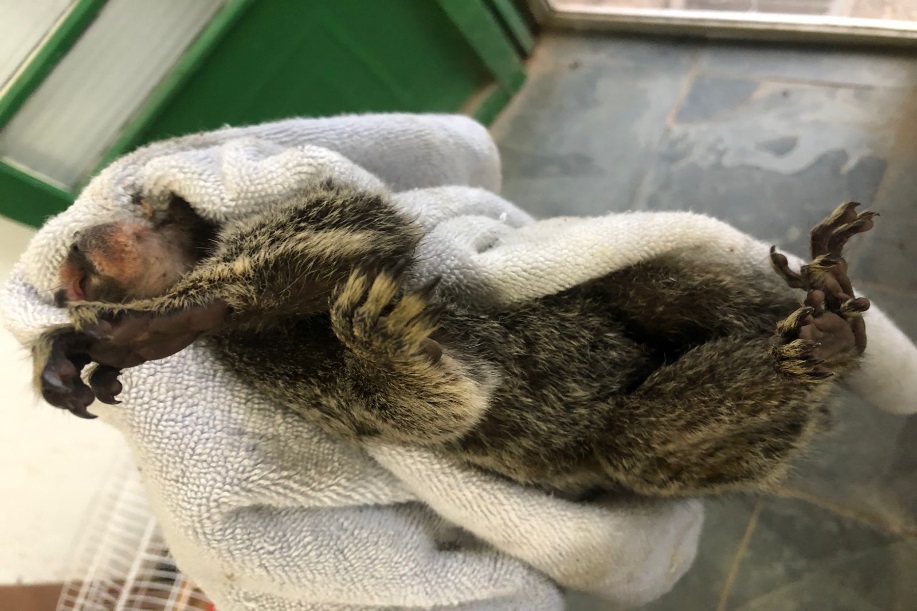 (43289) – Sagui-de-tufo-preto.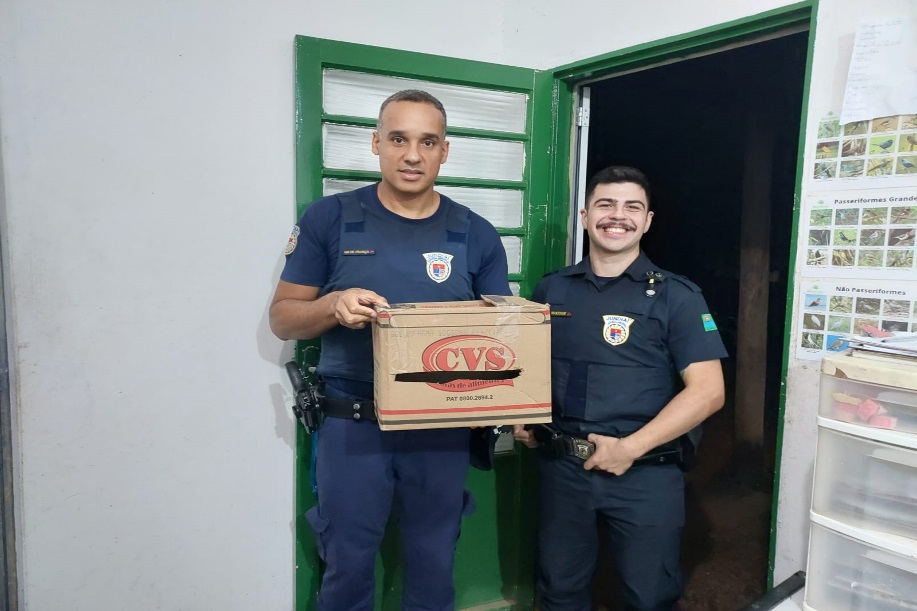 (43292) - Maritaca, encontrado em quintal, apresenta lesão e podo dermatite em membro pélvico direito. Entregue pela Guarda Municipal de Jundiaí no dia 17-03-2023.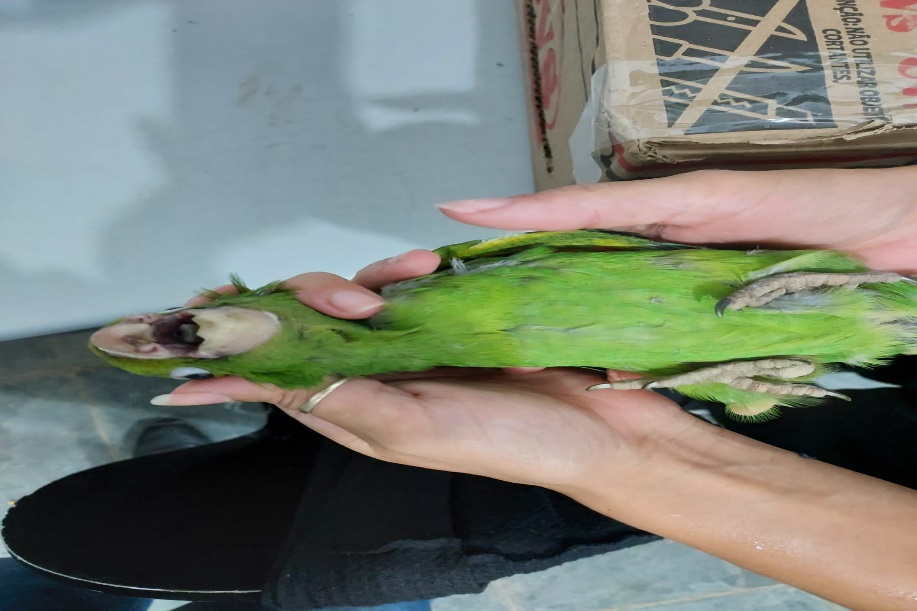 (43292) – Maritaca.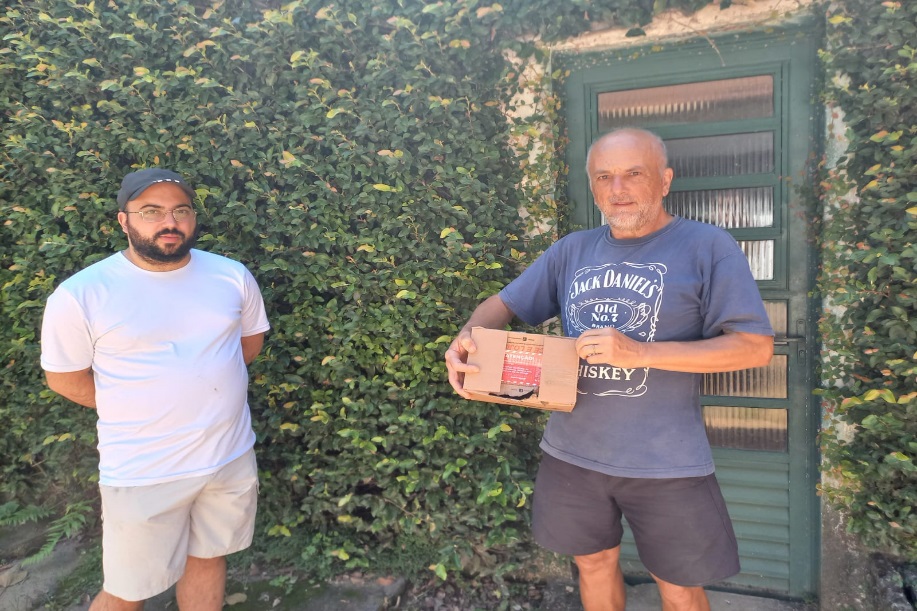 (43295) – Gambá-de-orelha-branca, filhote, encontrada arrastando os membros pélvicos, apresenta ascite, provável ataque de gato. Entregue por munícipe de Jundiaí no dia 18-03-2023.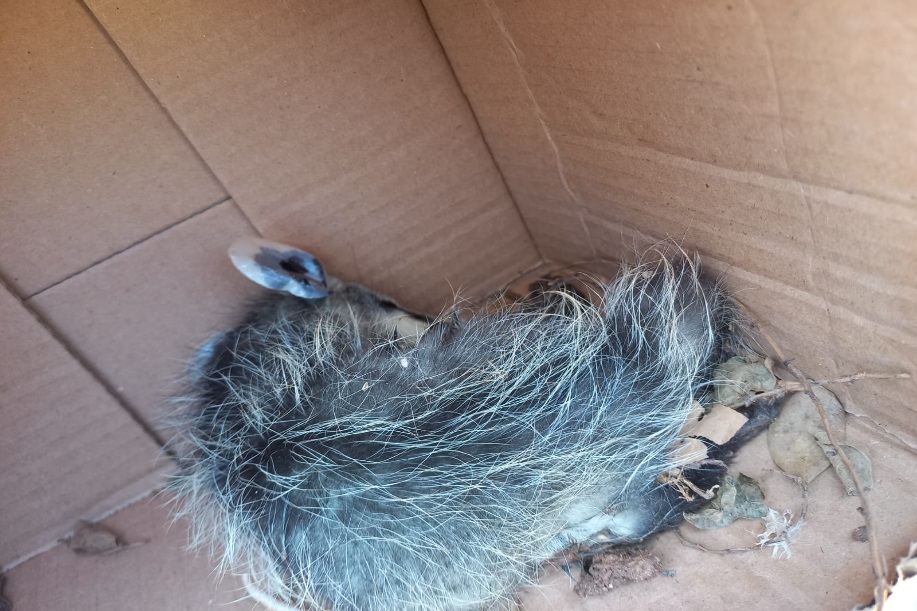 (43295) – Gambá-de-orelha-branca.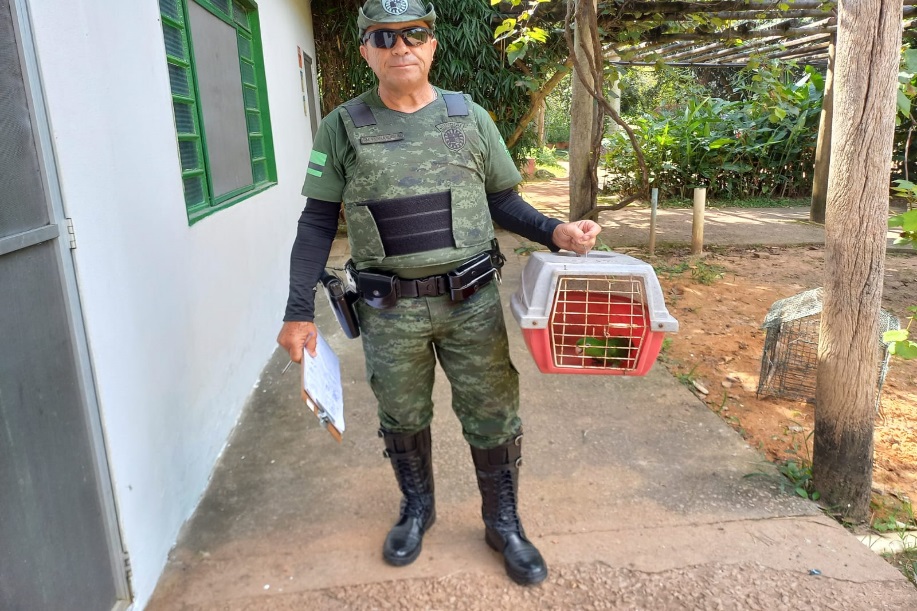 (43305) - Maritaca, encontrada com dificuldade de voo. Entregue pela Guarda Municipal de Jundiaí no dia 18-03-2023.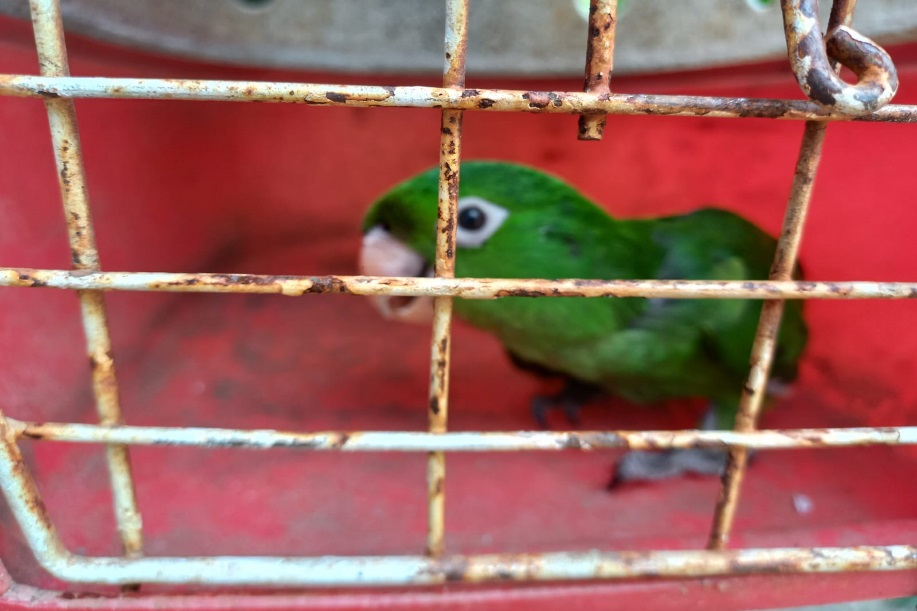 (43305) – Maritaca.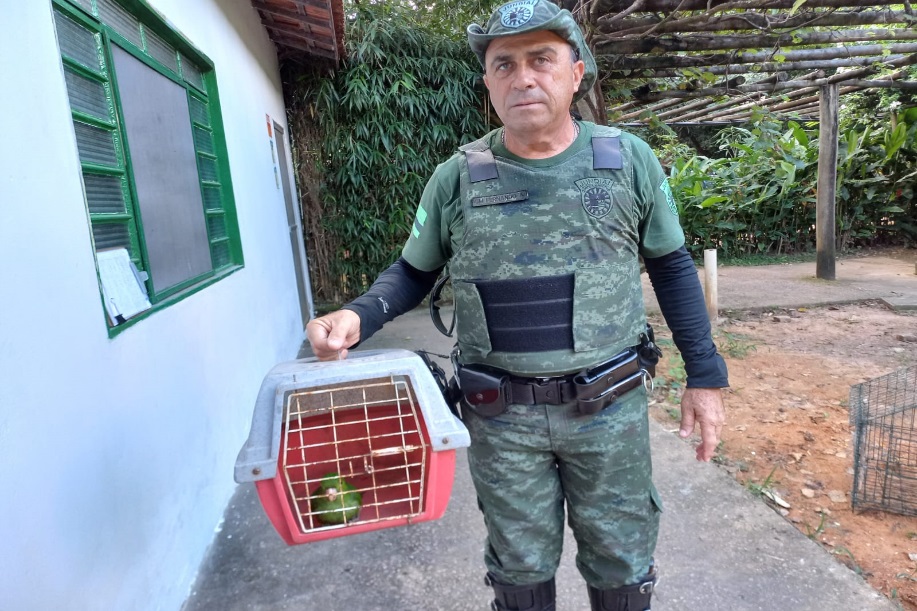 (43308) - Maritaca, encontrada com dificuldade de voo. Entregue pela Guarda Municipal de Jundiaí no dia 18-03-2023.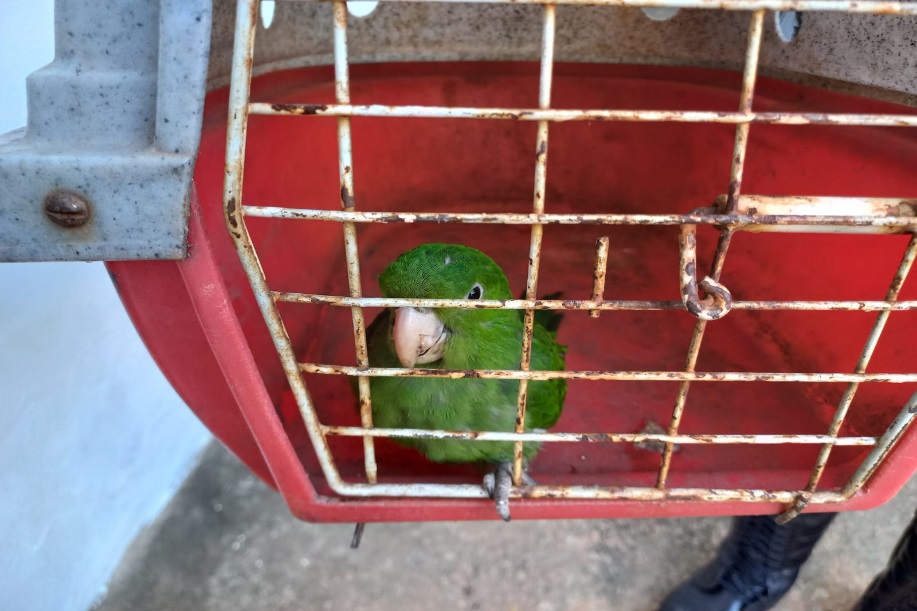 (43308) – Maritaca.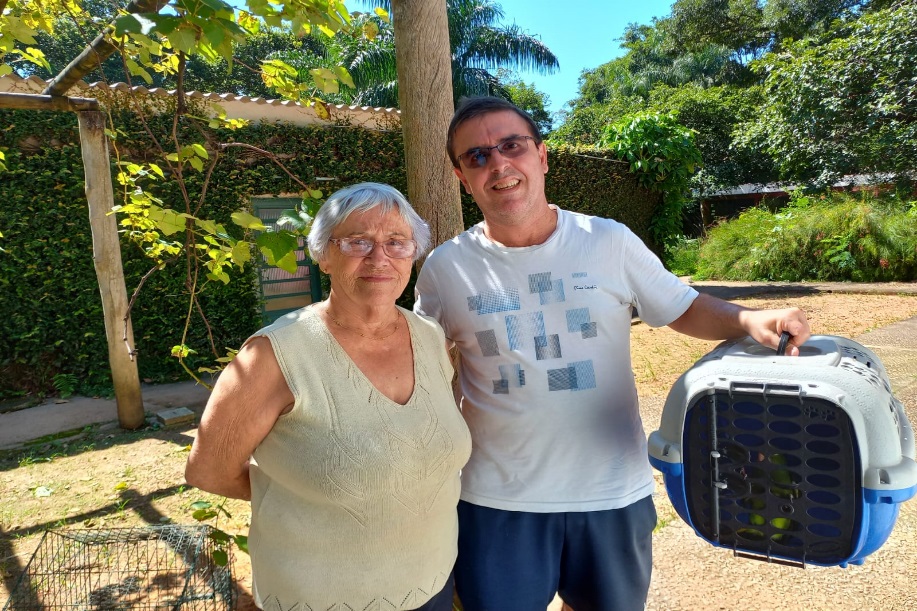 (43309) - Maritaca, caiu do telhado, apresenta fratura de canhão, com hematoma em asa direita e hemorragia. Entregue por munícipe de Jundiaí no dia 19-03-2023.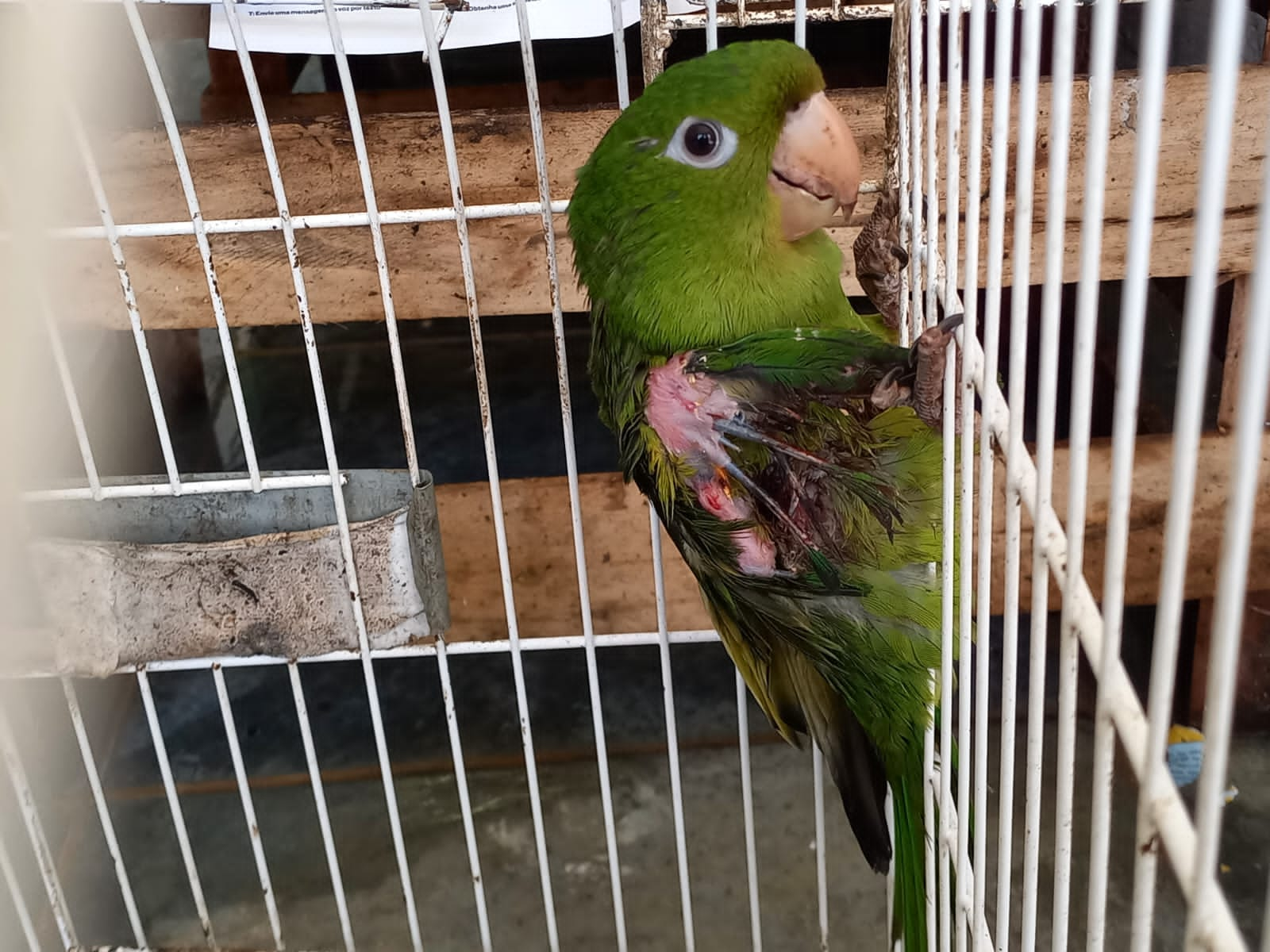 (43309) – Maritaca.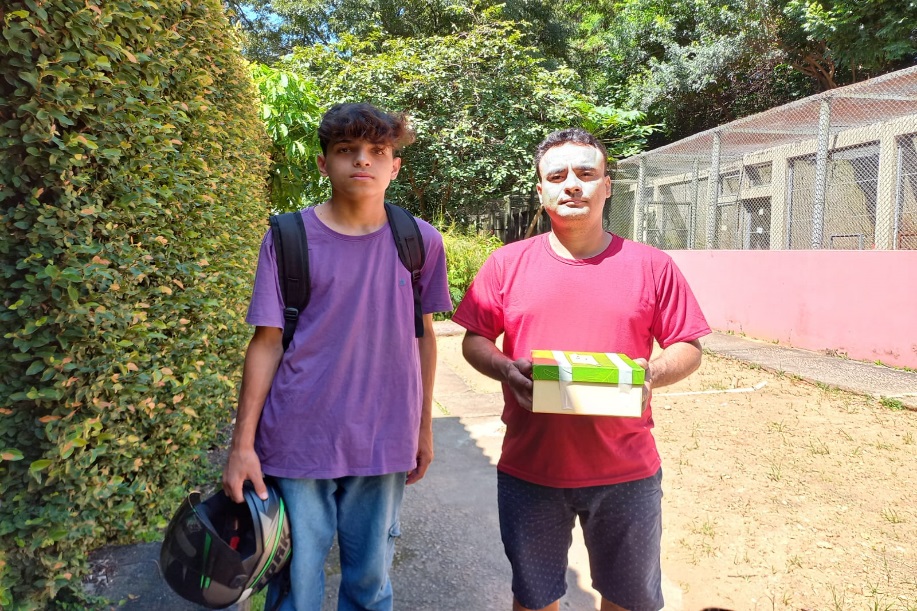 (43312) - Maritaca, encontrada com pés enroscados em sacola plástica. Entregue por munícipe de Jundiaí no dia 19-03-2023.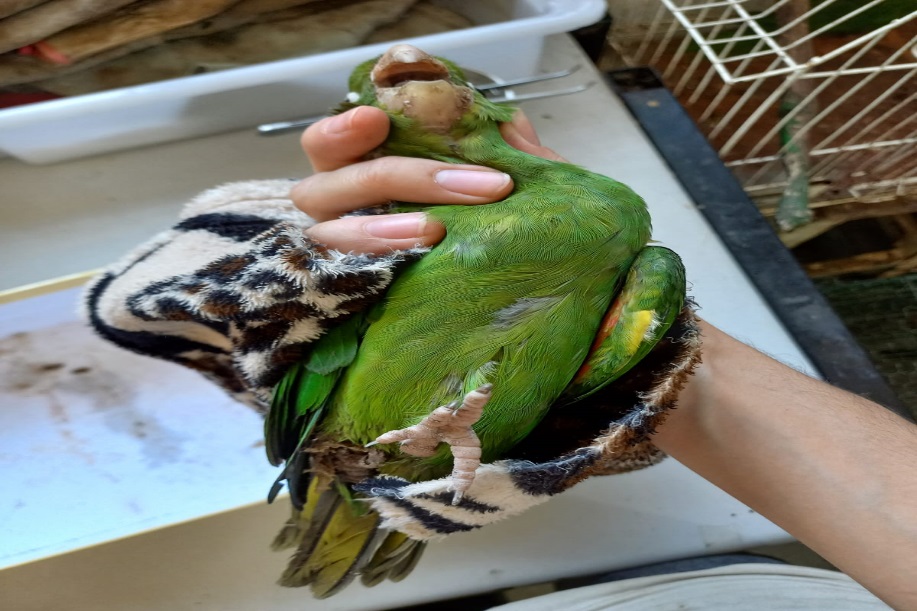 (43312) – Maritaca.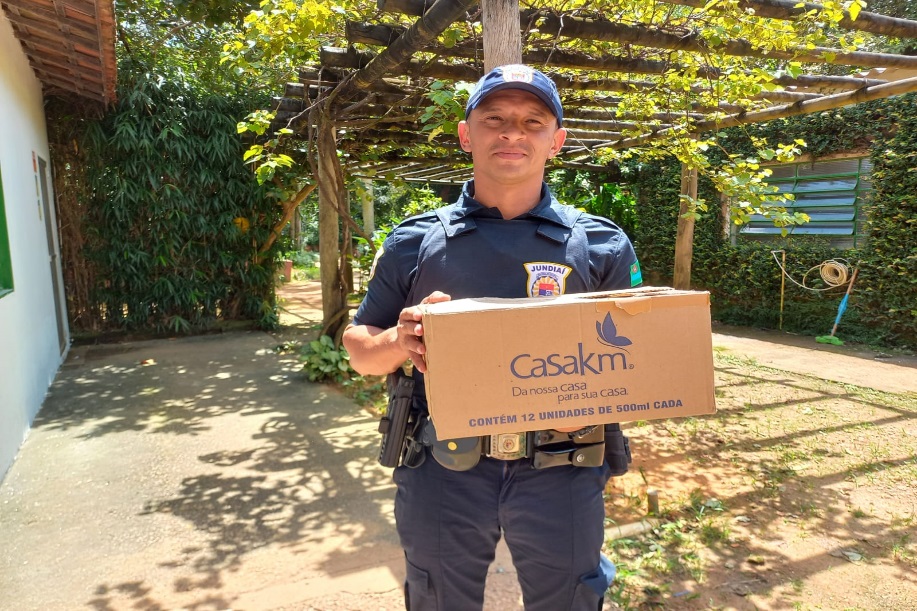 (43313) – Urutau. Entregue pela Guarda Municipal de Jundiaí no dia 19-03-2023.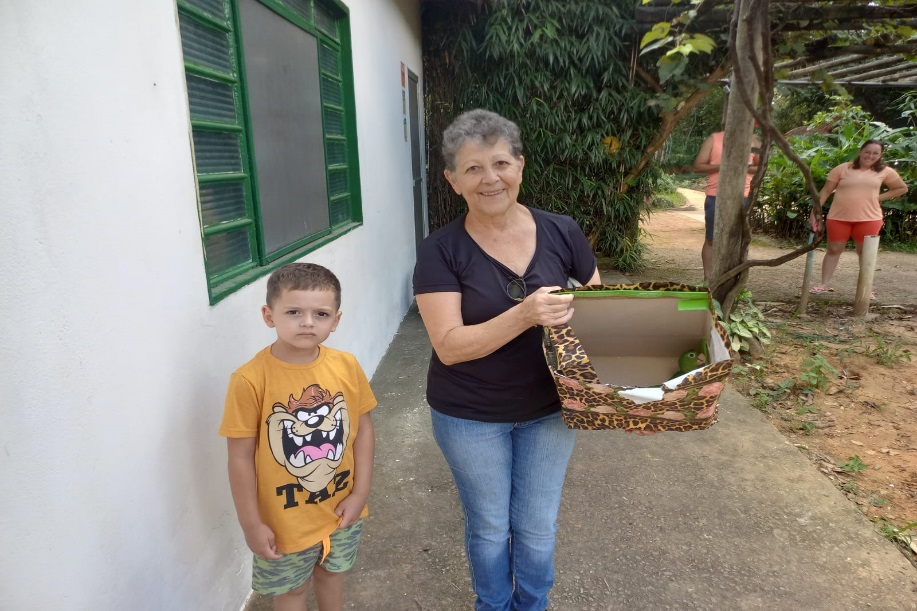 (43316) - Maritaca, com amputação traumática antiga já cicatrizada. Entregue por munícipe de Jundiaí no dia 19-03-2023.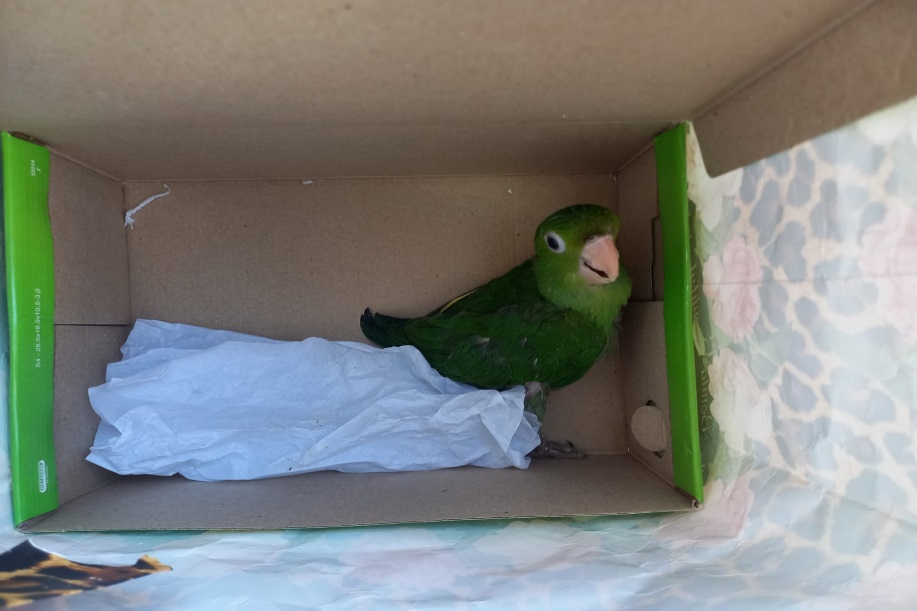 (43316) – Maritaca.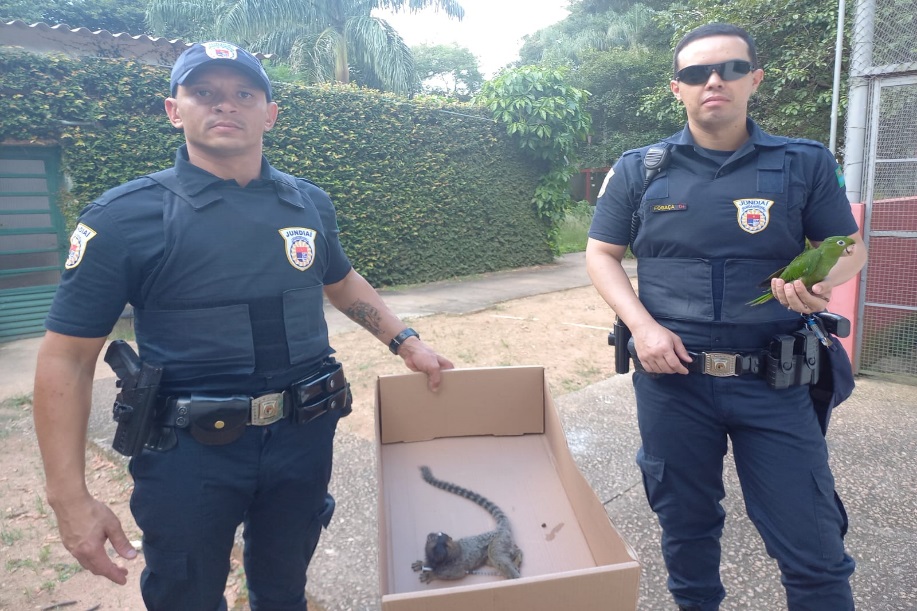 (43317) – Sagui-de-tufo-preto, caiu de árvore, com sintomatologia nervosa e paresia de membros pélvicos; e (43318) - Maritaca, jovem. Entregues pela Guarda Municipal de Jundiaí no dia 19-03-2023.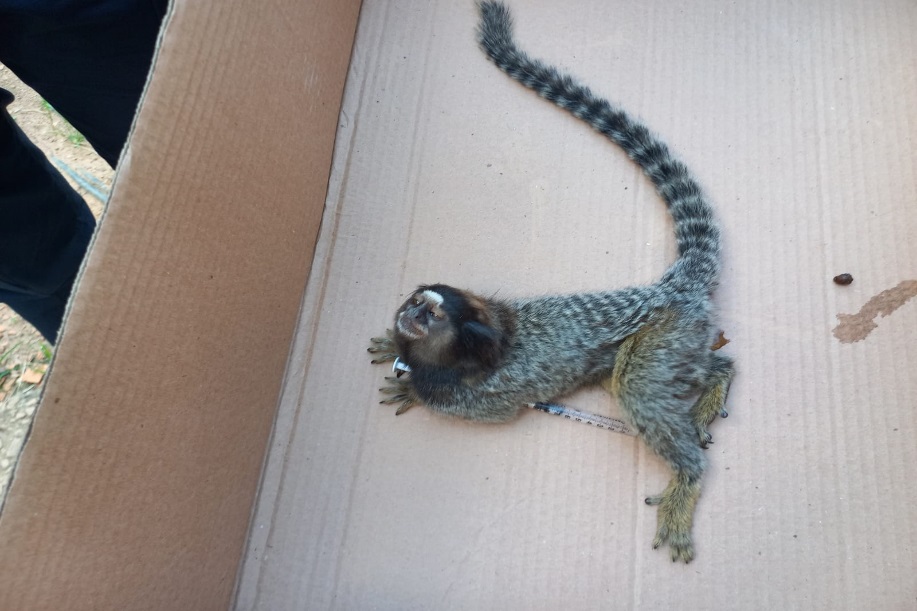 (43317) – Sagui-de-tufo-preto.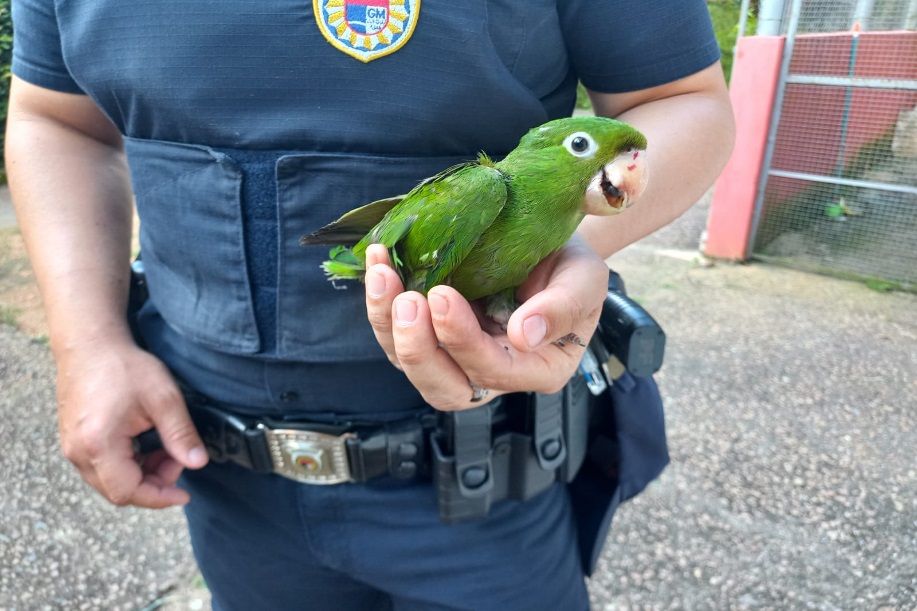 (43318) – Maritaca.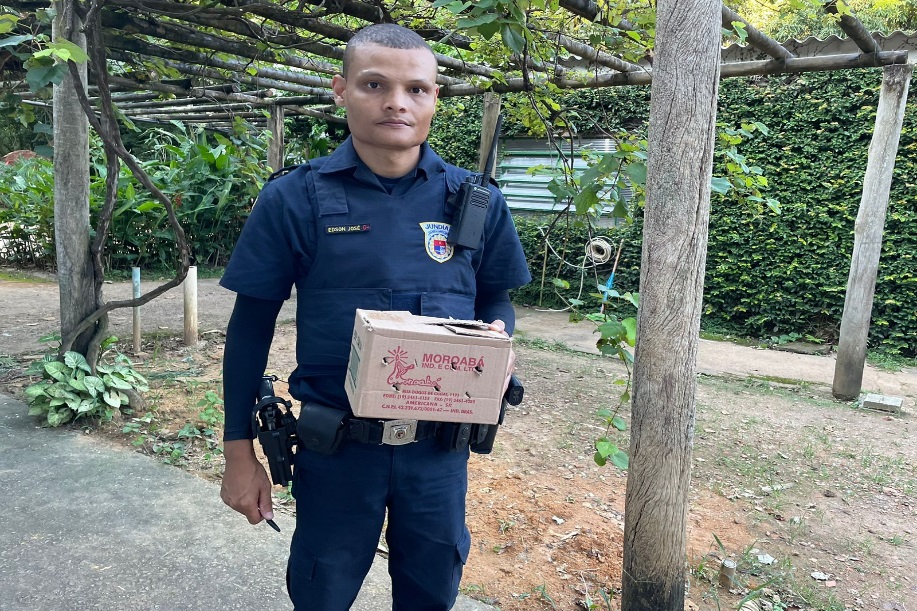 (43320) - Sanhaço-cinzento, encontrado caído no chão por munícipe. Entregue pela Guarda Municipal de Jundiaí no dia 19-03-2023.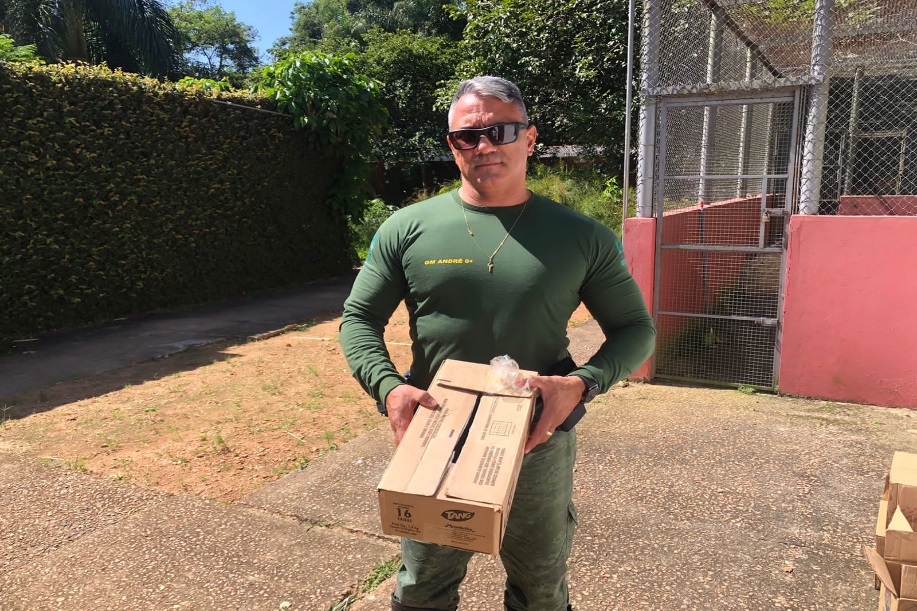 (43323) - Corujinha-do-mato, colidiu com vidro de carro em rodovia, apresenta lesão em asa direita. Entregue pela Guarda Municipal de Jundiaí no dia 20-03-2023.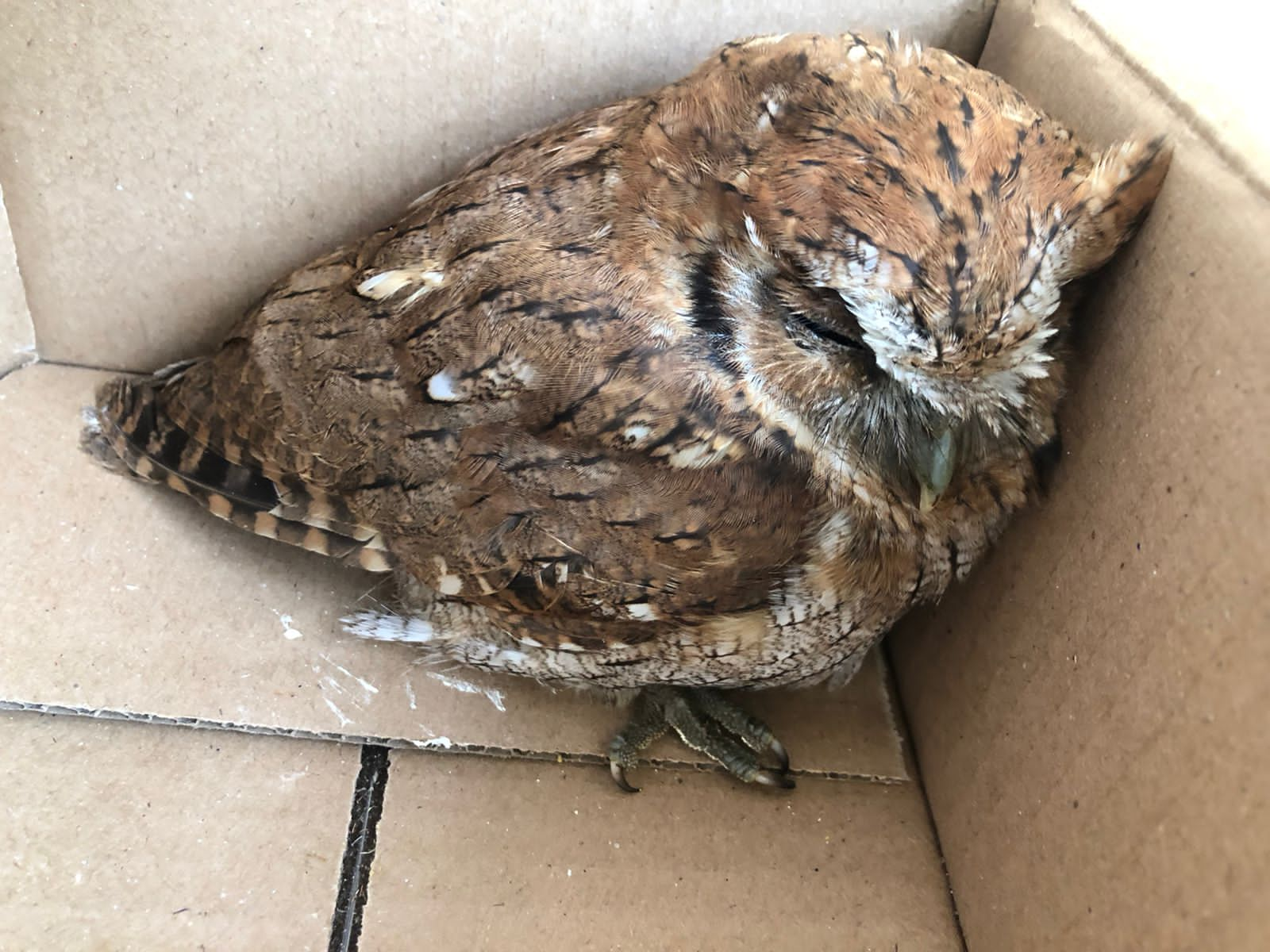 (43323) - Corujinha-do-mato.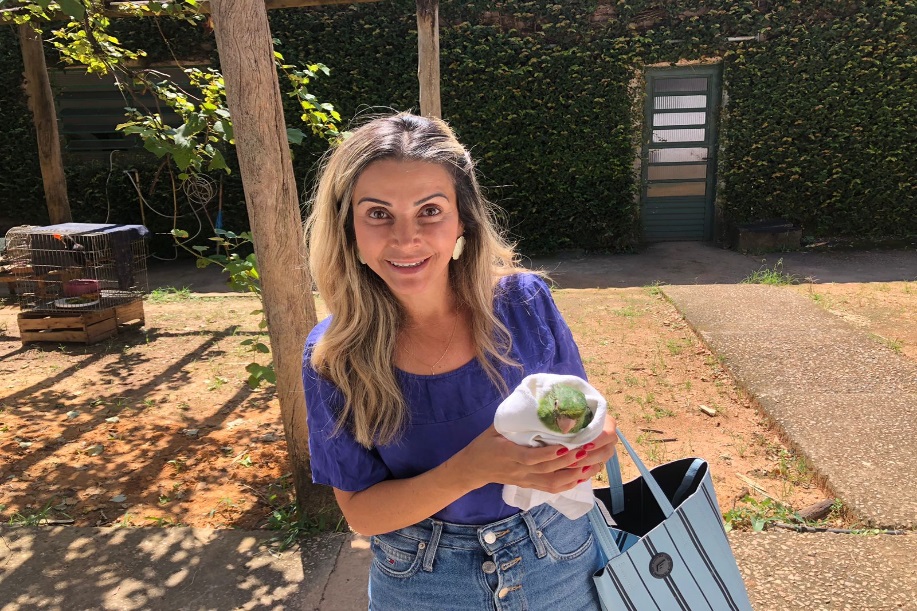 (43326) - Maritaca, encontrada no chão. Entregue por munícipe de Jundiaí no dia 20-03-2023.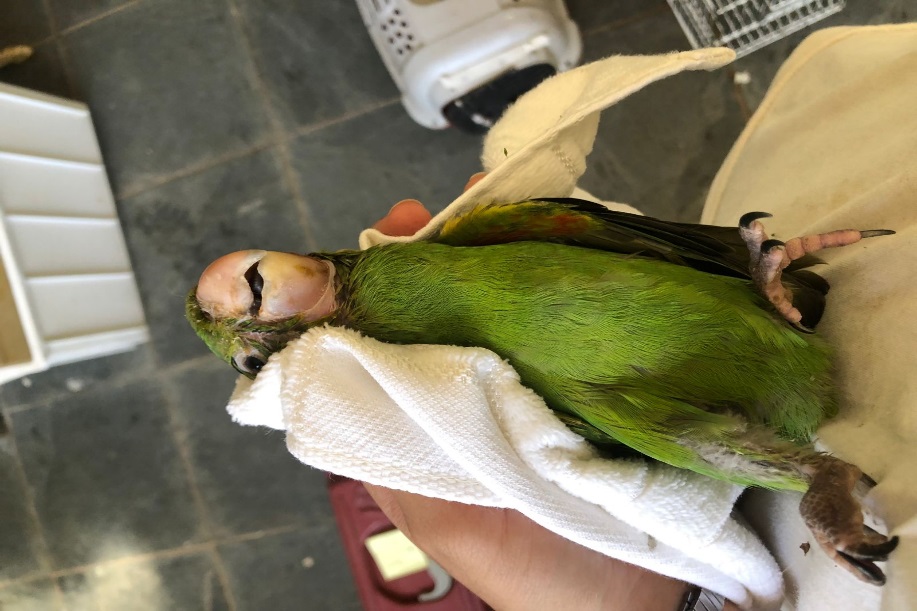 (43326) – Maritaca.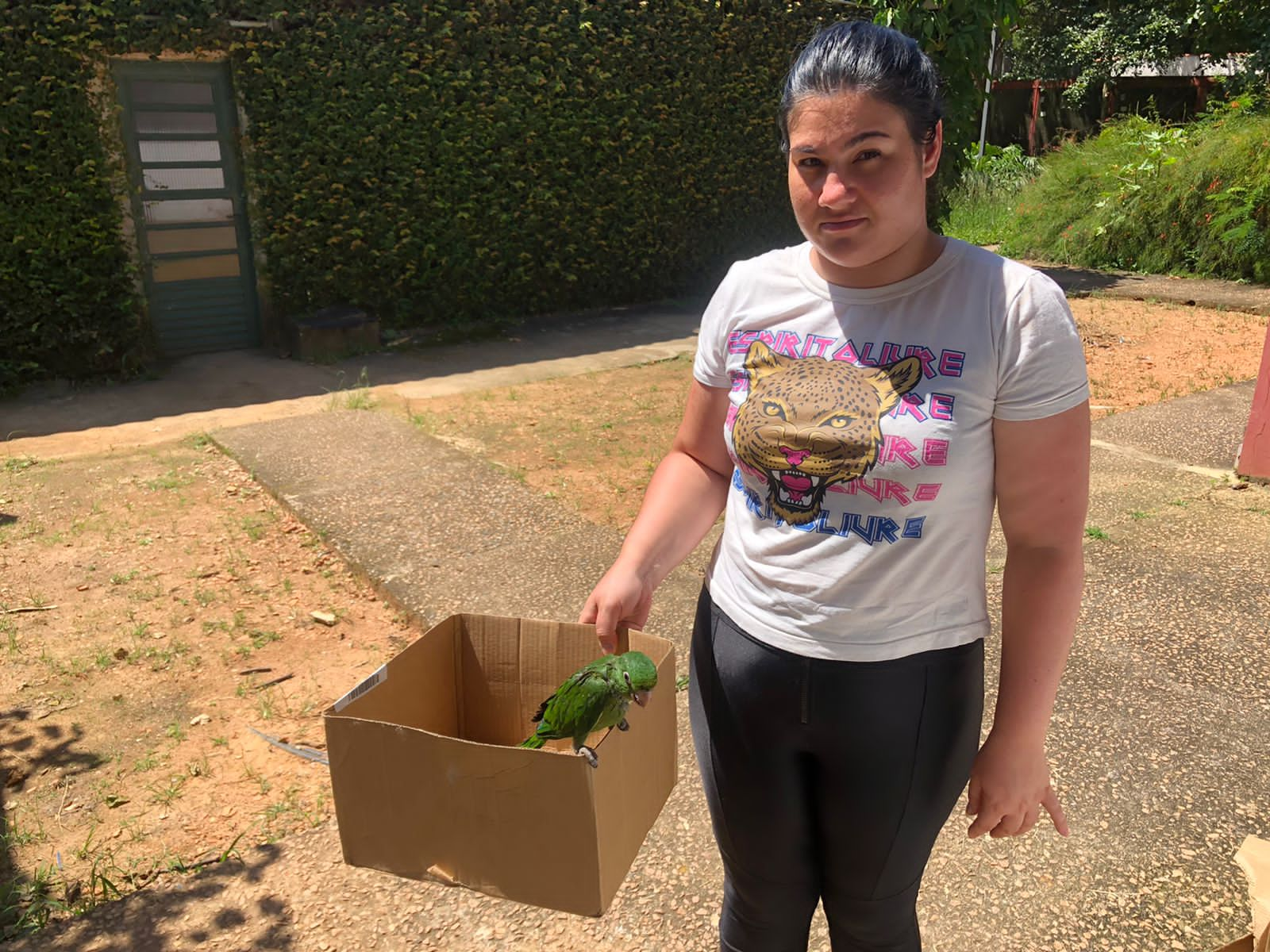 (43327) - Maritaca, órfão, encontrada em galpão. Entregue por munícipe de Jundiaí no dia 20-03-2023.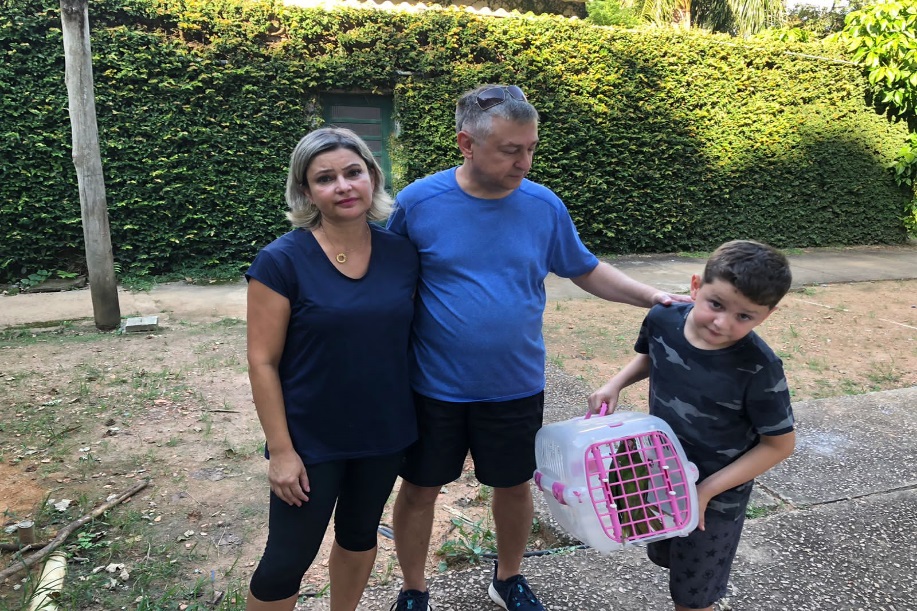 (43330) - Maritaca, encontrada em condomínio. Entregue por munícipe de Jundiaí no dia 20-03-2023.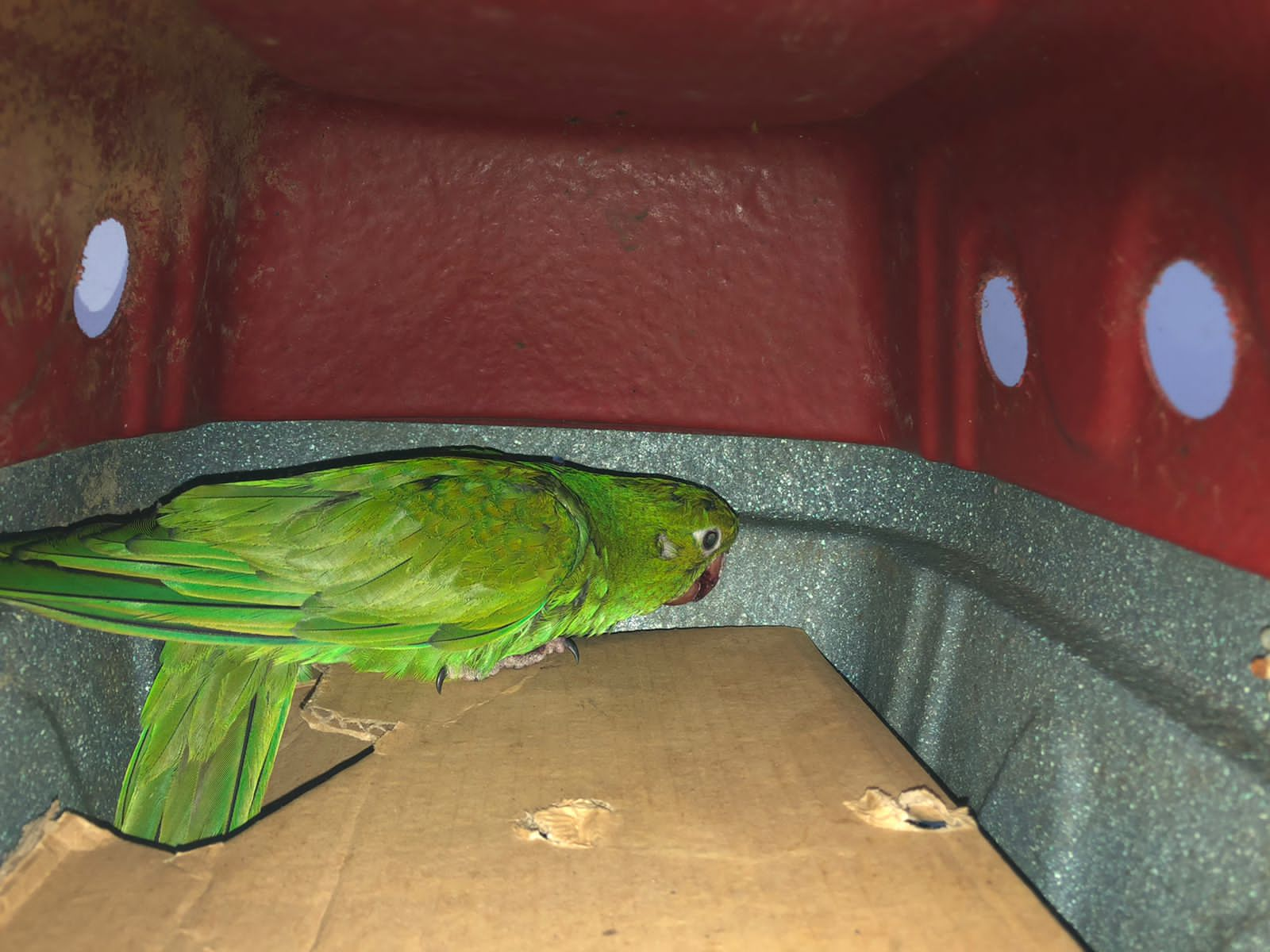 (43330) – Maritaca.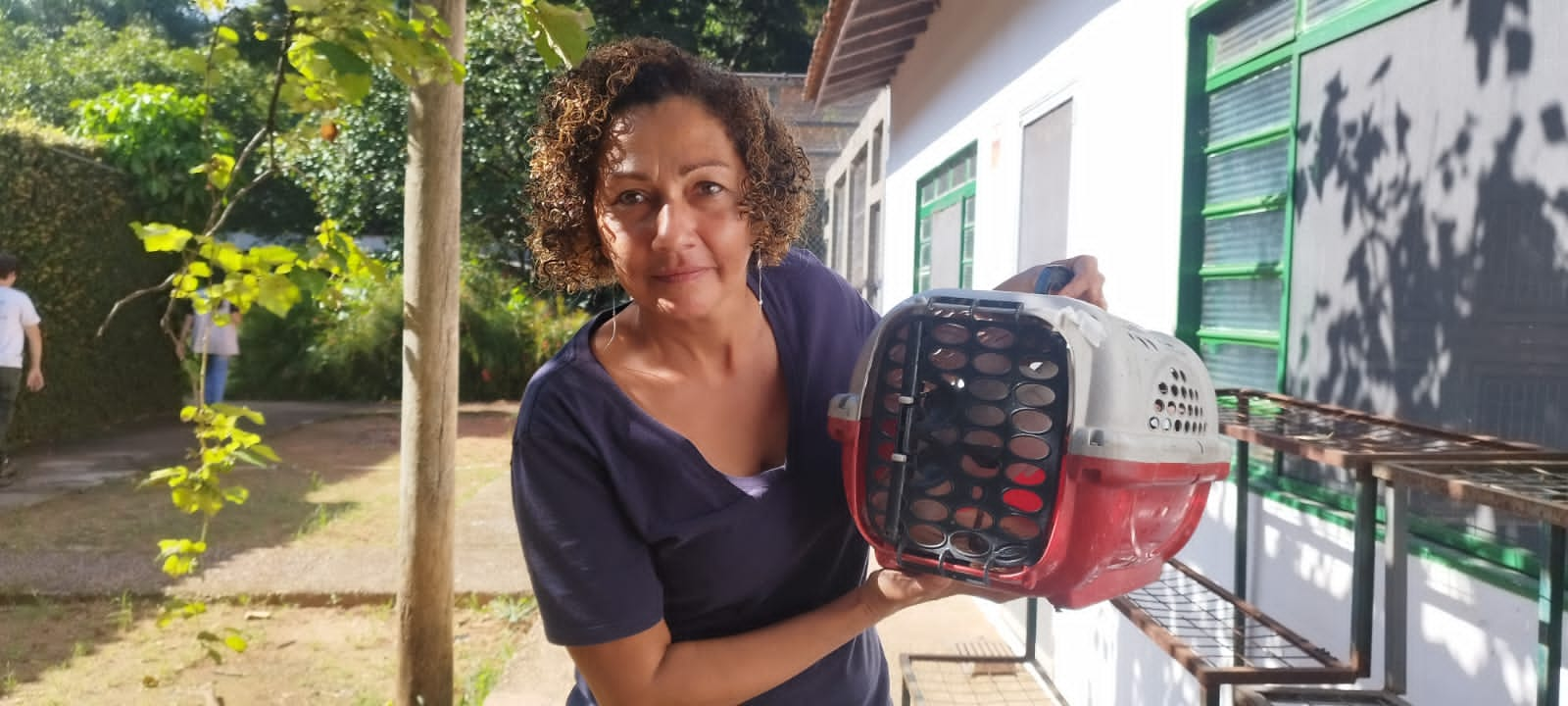 (43336) - Garça-vaqueira, retirado do parque da cidade. Entregue por munícipe de Jundiaí no dia 21-03-2023.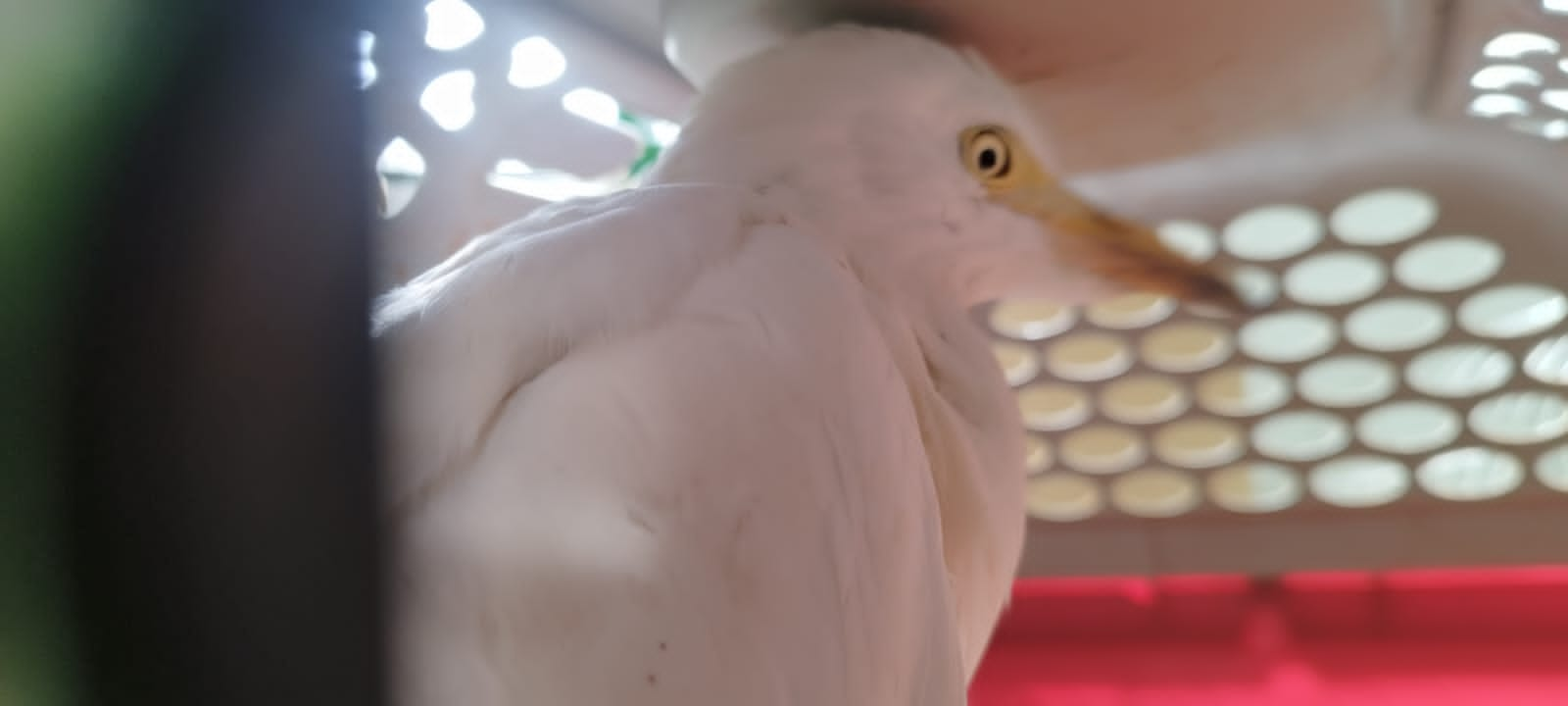 (43336) - Garça-vaqueira.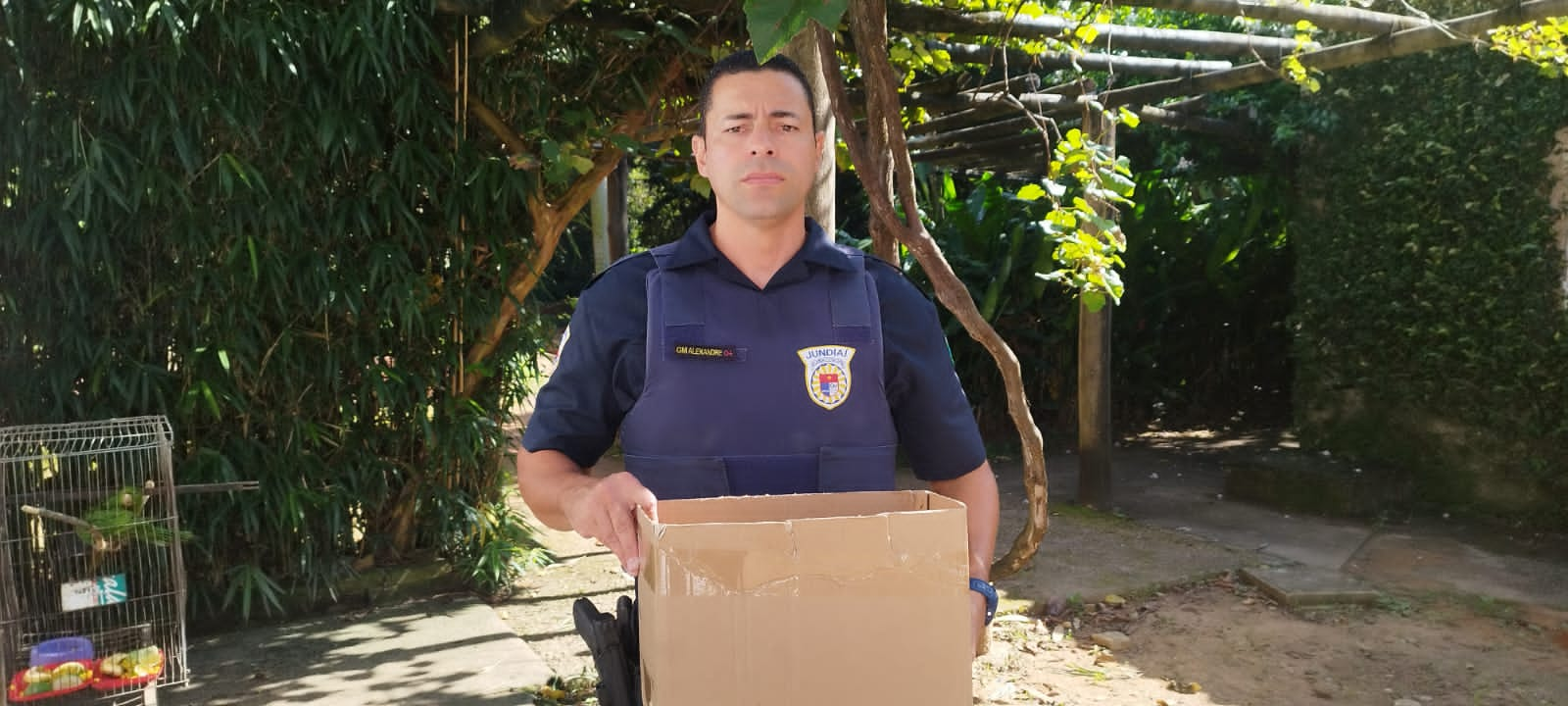 (43337) - Maritaca, caiu do ninho, apresentava linhas envolta de suas patas e pescoço. Entregue pela Guarda Municipal de Jundiaí no dia 21-03-2023.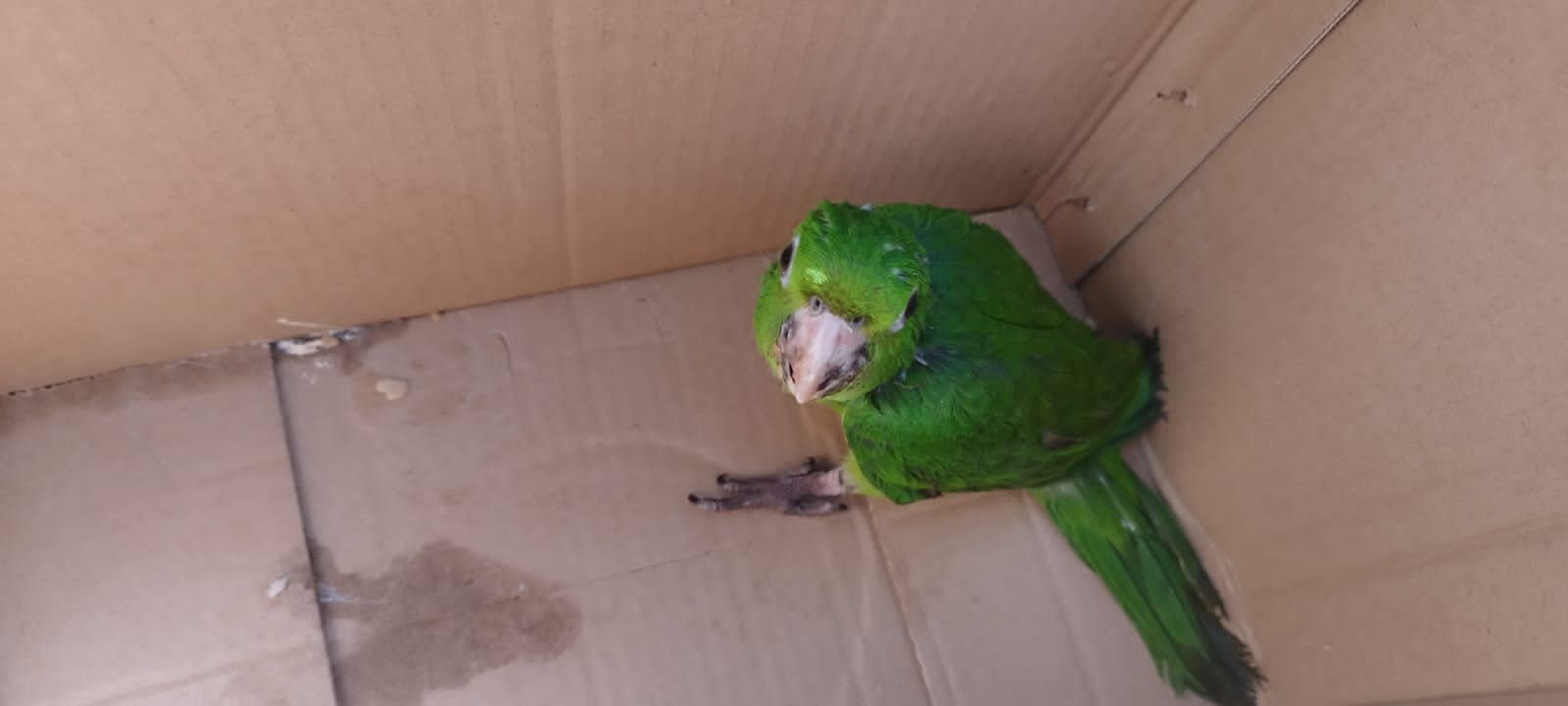 (43337) – Maritaca.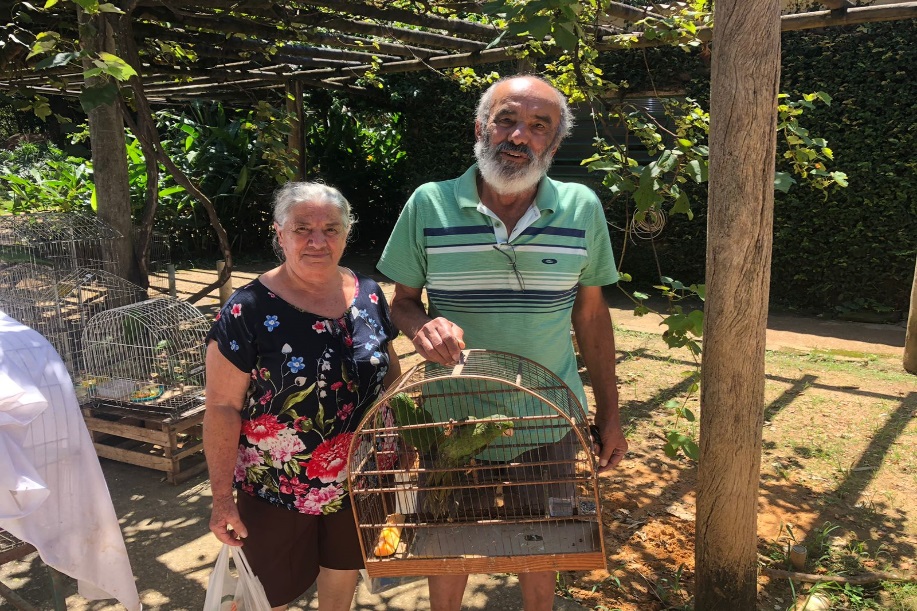 (43340 e 43341) - Maritacas, encontradas em calçada, cuidada por munícipes por 1 mês. Entregues por munícipes de Jundiaí no dia 21-03-2023.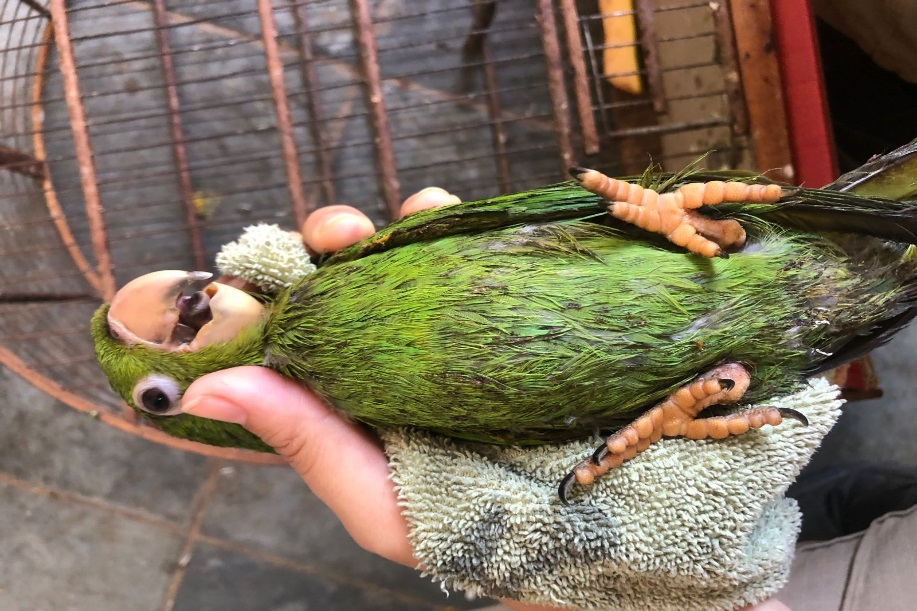 (43340) – Maritaca.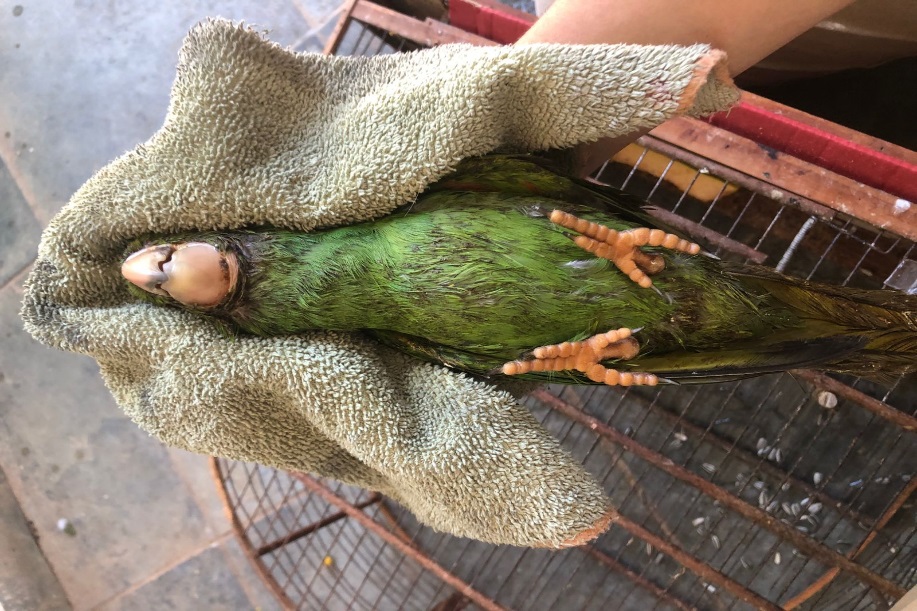 (43341) – Maritaca.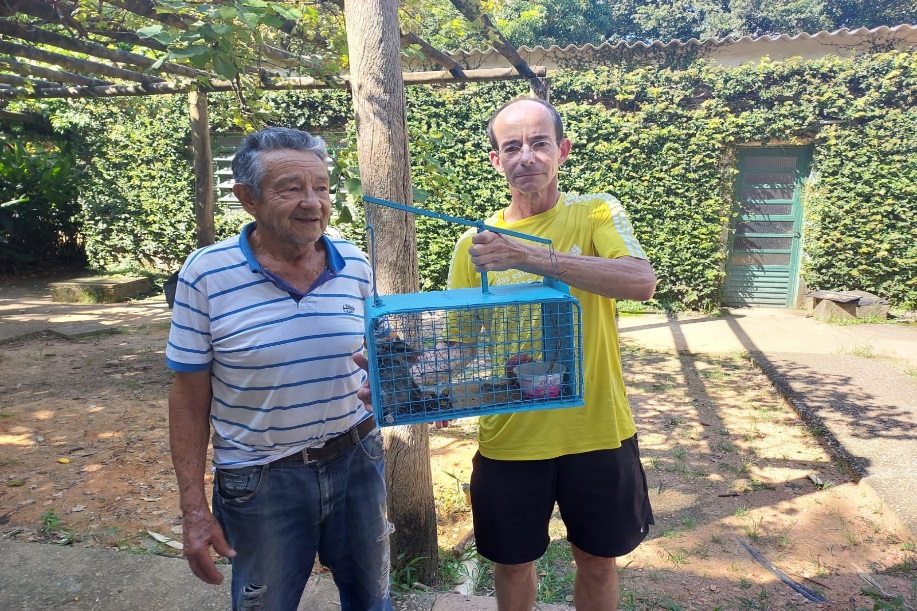 (43346) – Gambá-de-orelha-branca, encontrado dentro de residência. Entregue por munícipe de Jundiaí no dia 21-03-2023.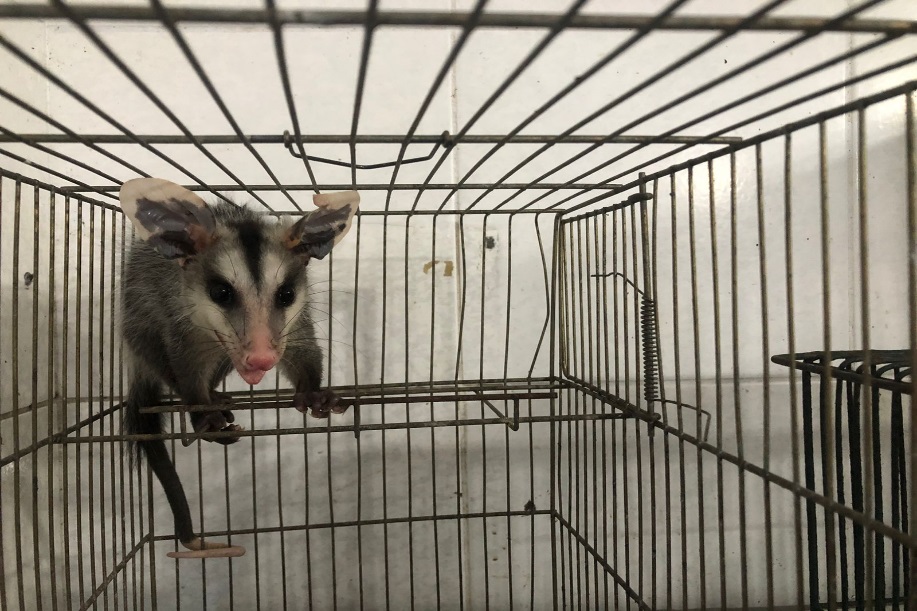 (43346) – Gambá-de-orelha-branca.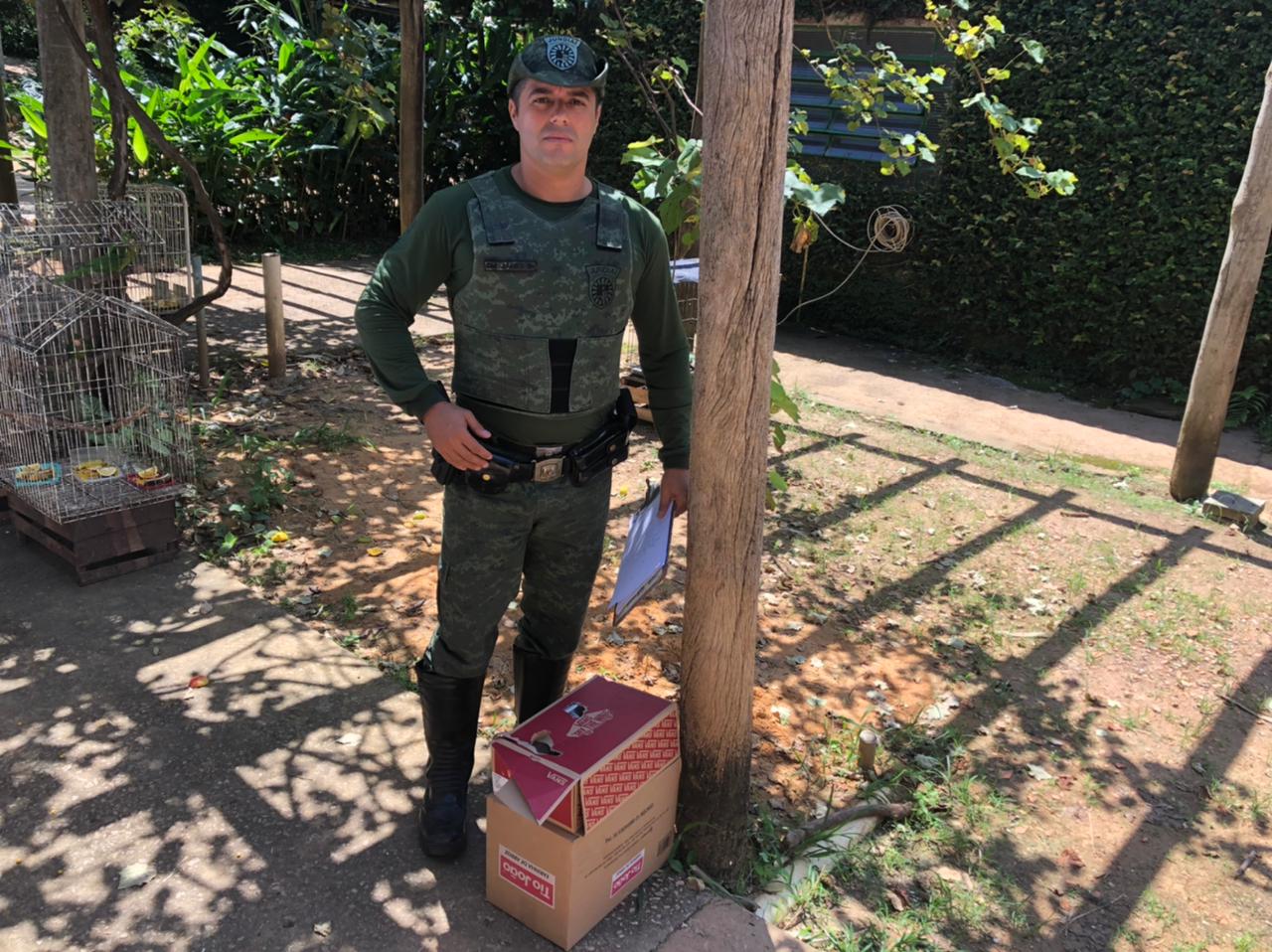 (43352 e 43353) - Maritaca, com amputação traumática. Entregue por Guarda Municipal de Jundiaí no dia 22-03-2023.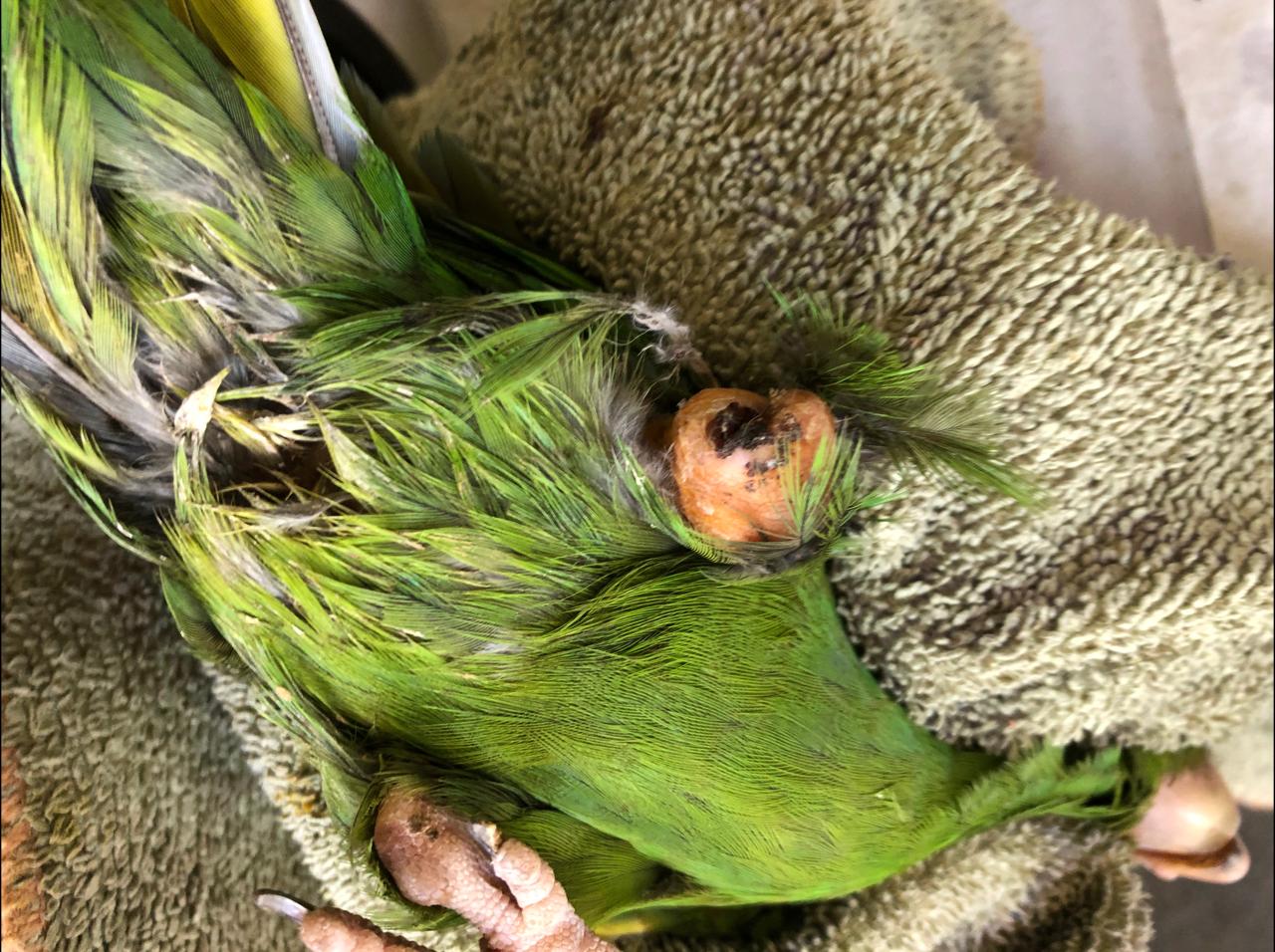 (43352) - Maritaca.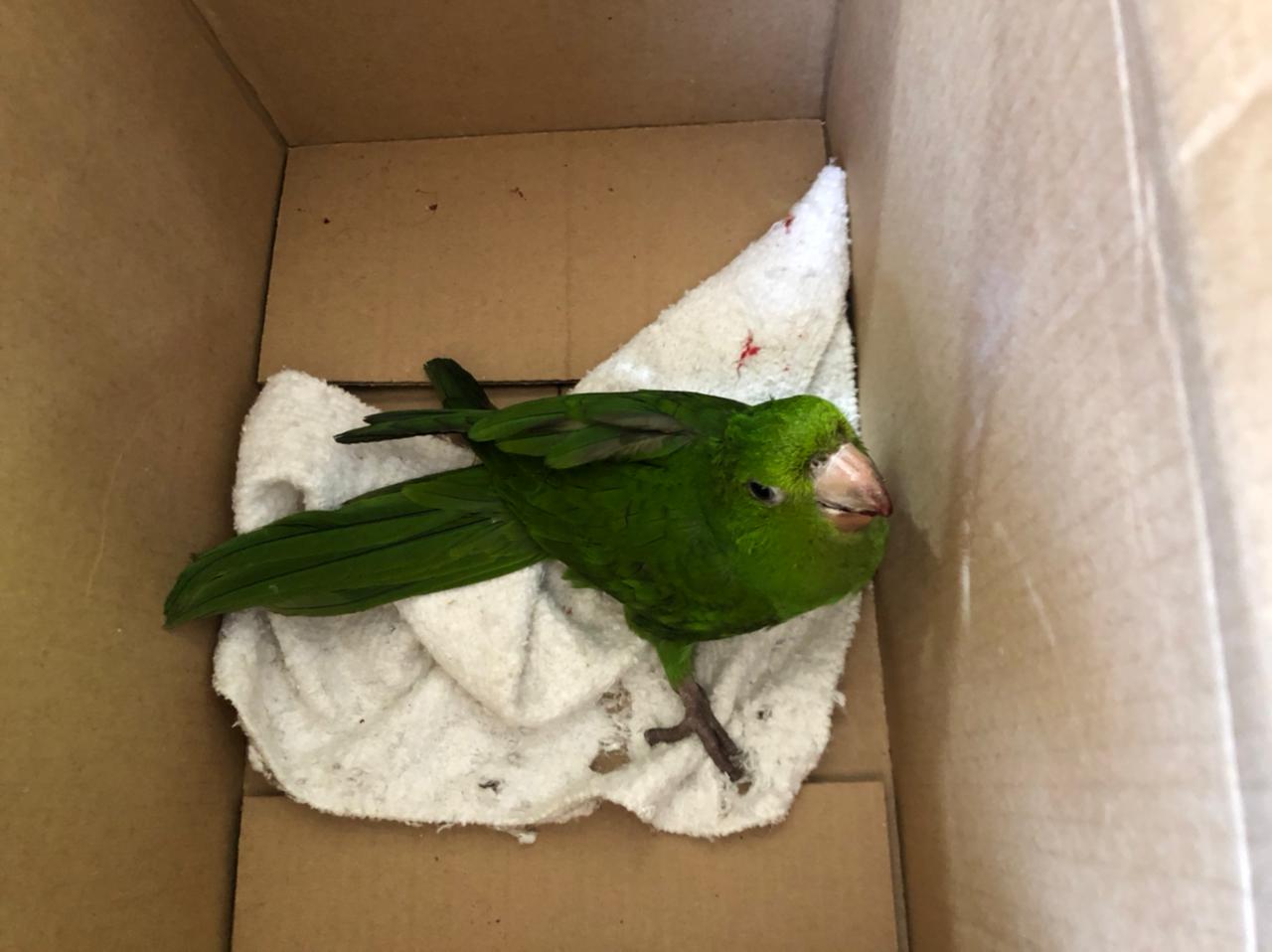 (43353) – Maritaca.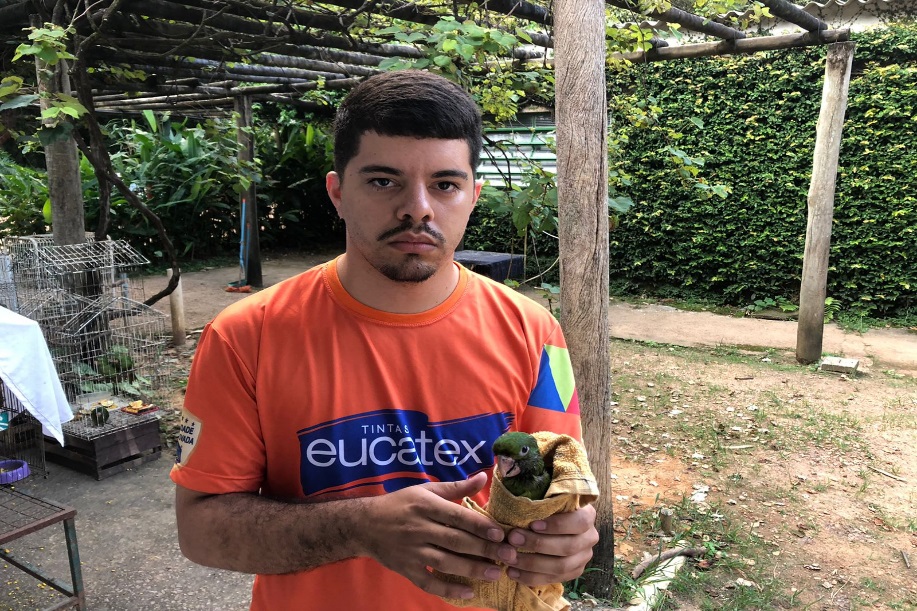 (43358) - Maritaca, colidiu com veículo em rodovia. Entregue por munícipe de Jundiaí no dia 22-03-2023.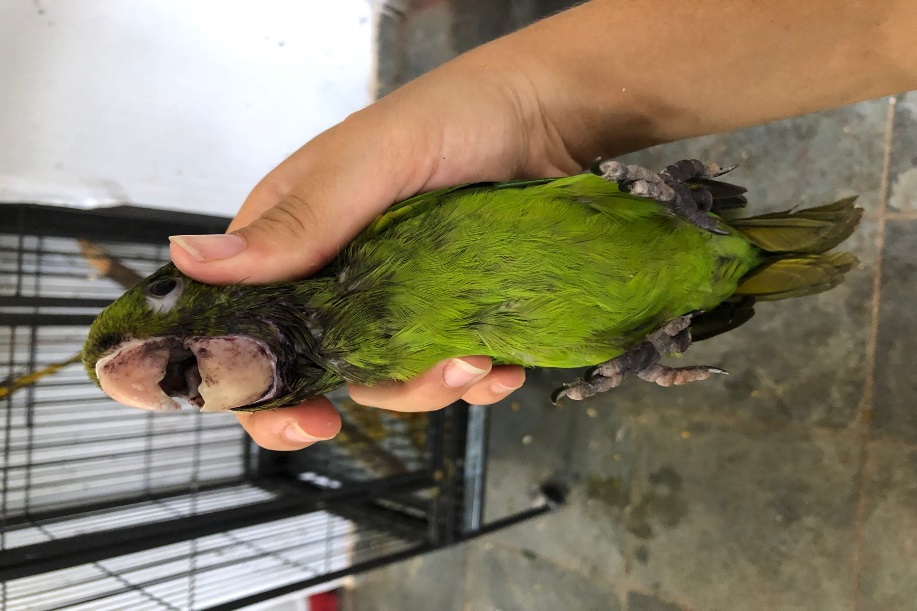 (43358) – Maritaca.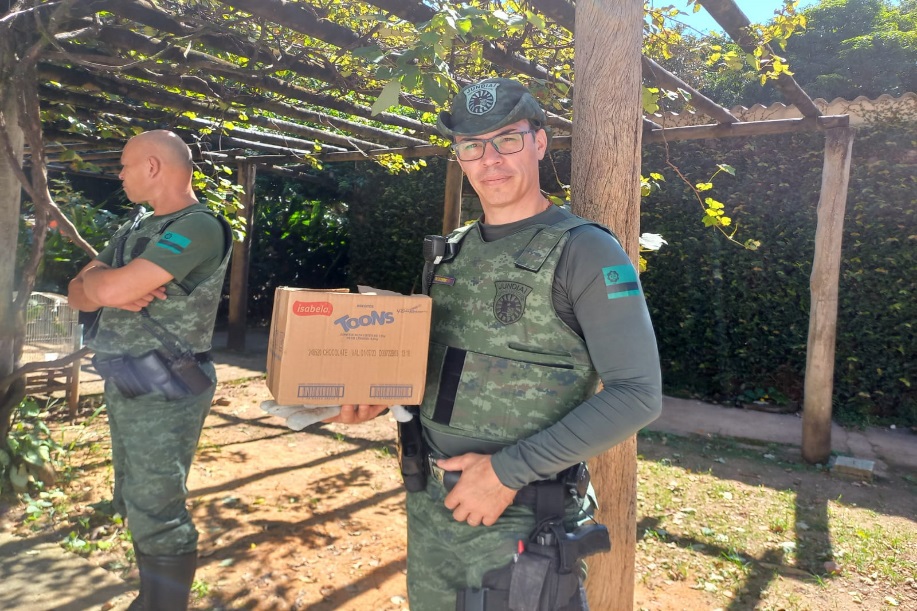 (43364 e 43365) - Maritacas, encontradas em forro, com pés enroscados em linha de pipa, apresentam politraumatismo em membros e edema em asas. Entregue pela Guarda Municipal de Jundiaí no dia 23-03-2023.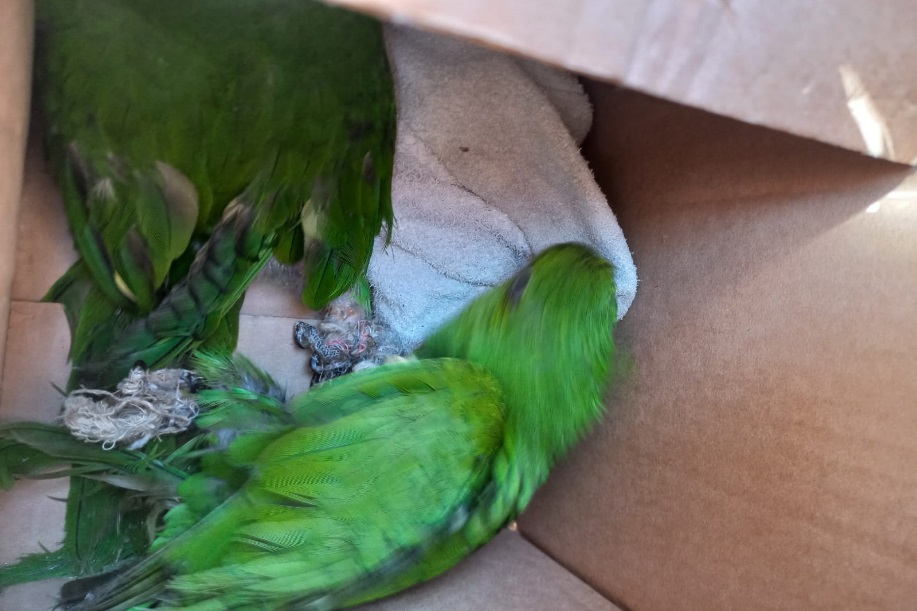 (43364 e 43365) – Maritacas.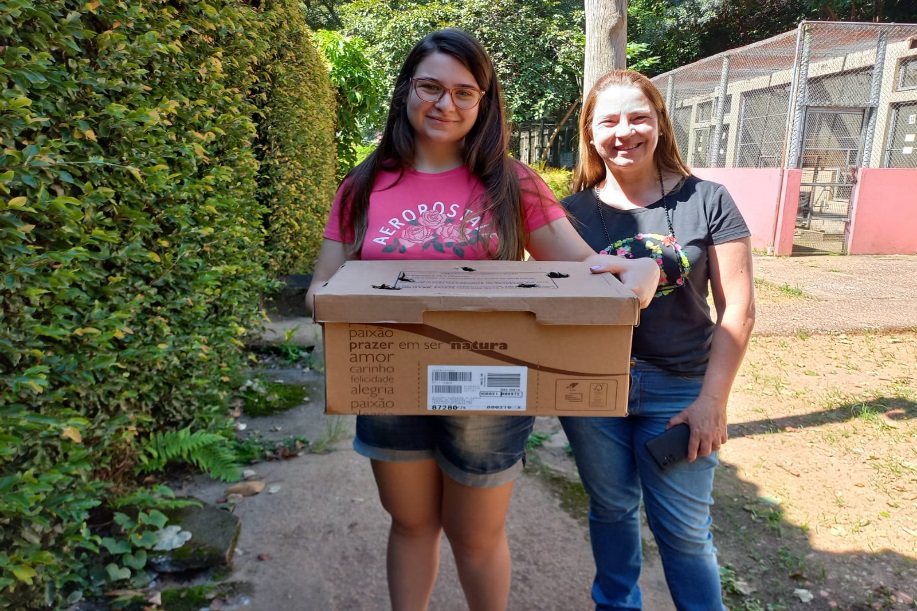 (43367) - Maritaca, jovem, atacada por cão. Entregue por munícipe de Jundiaí no dia 23-03-2023.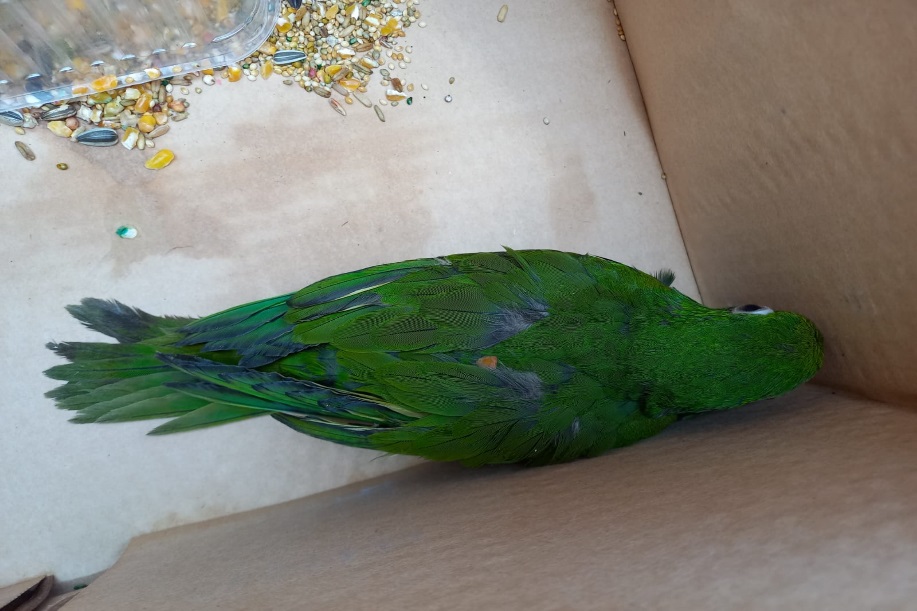 (43367) – Maritaca.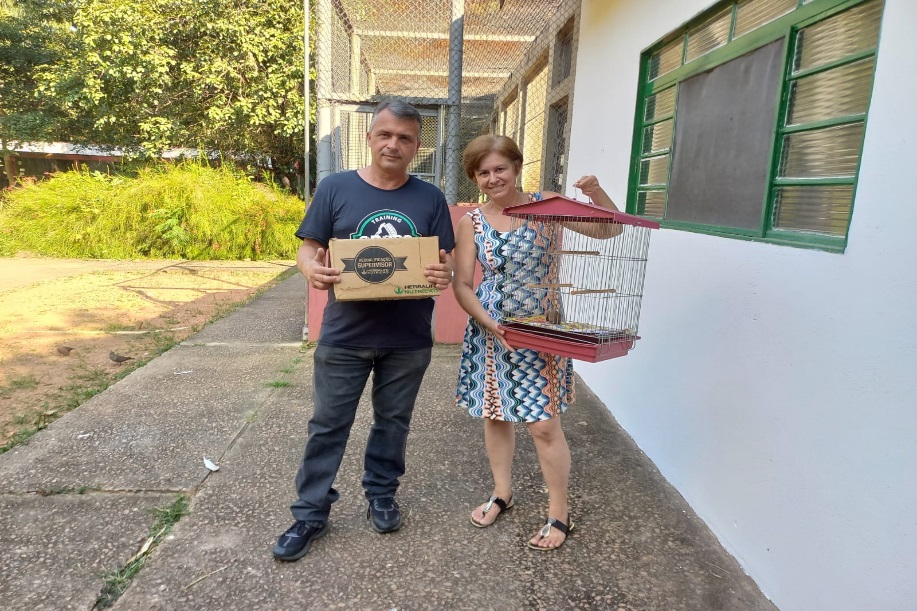 (43401) - Rolinha-roxa, encontrada com dificuldade de voo; e (43402) - Maritaca, jovem. Entregues por munícipe de Jundiaí no dia 25-03-2023.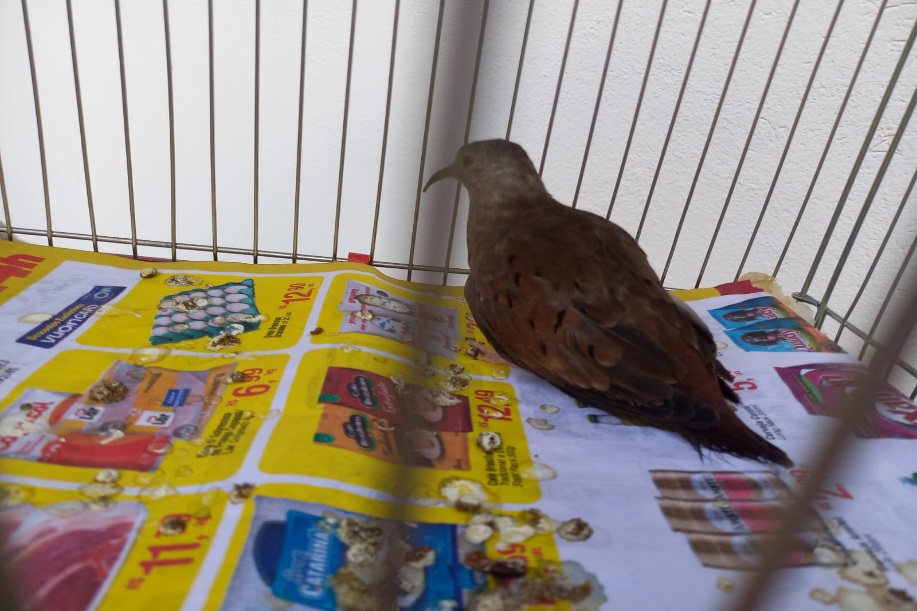 (43401) - Rolinha-roxa.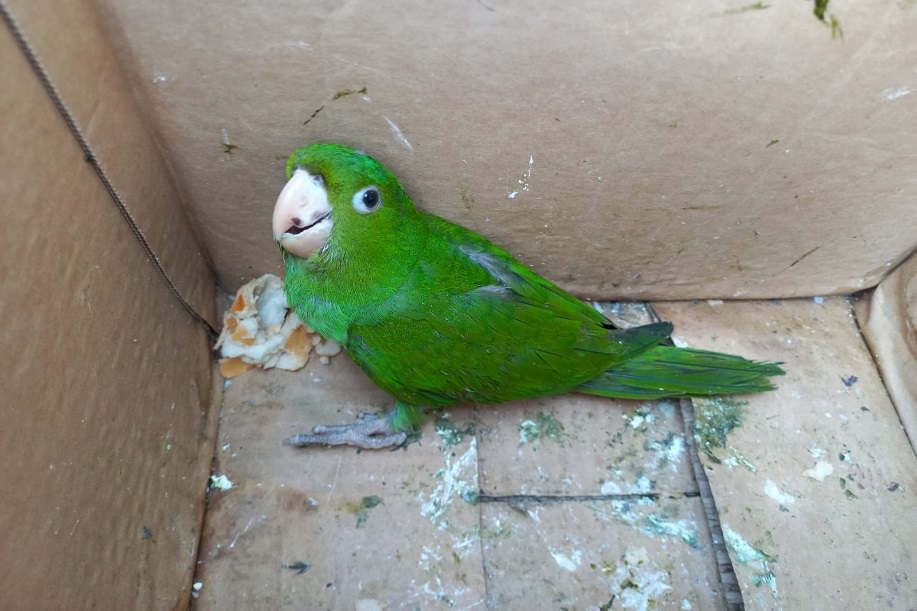 (43402) – Maritaca.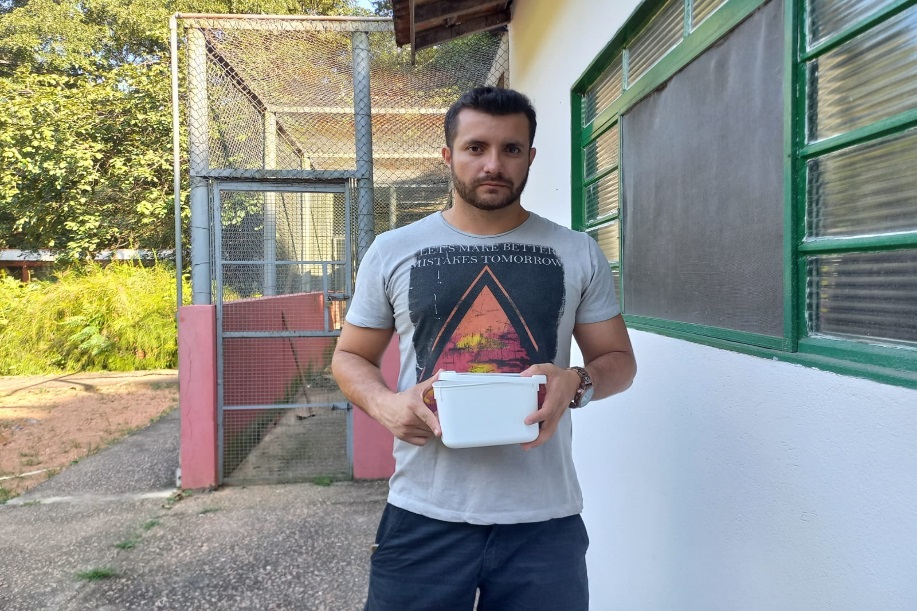 (43403) - Rolinha-roxa, estava sendo predado por um lagarto, apresenta lesão em crânio. Entregue por munícipe de Jundiaí no dia 25-03-2023.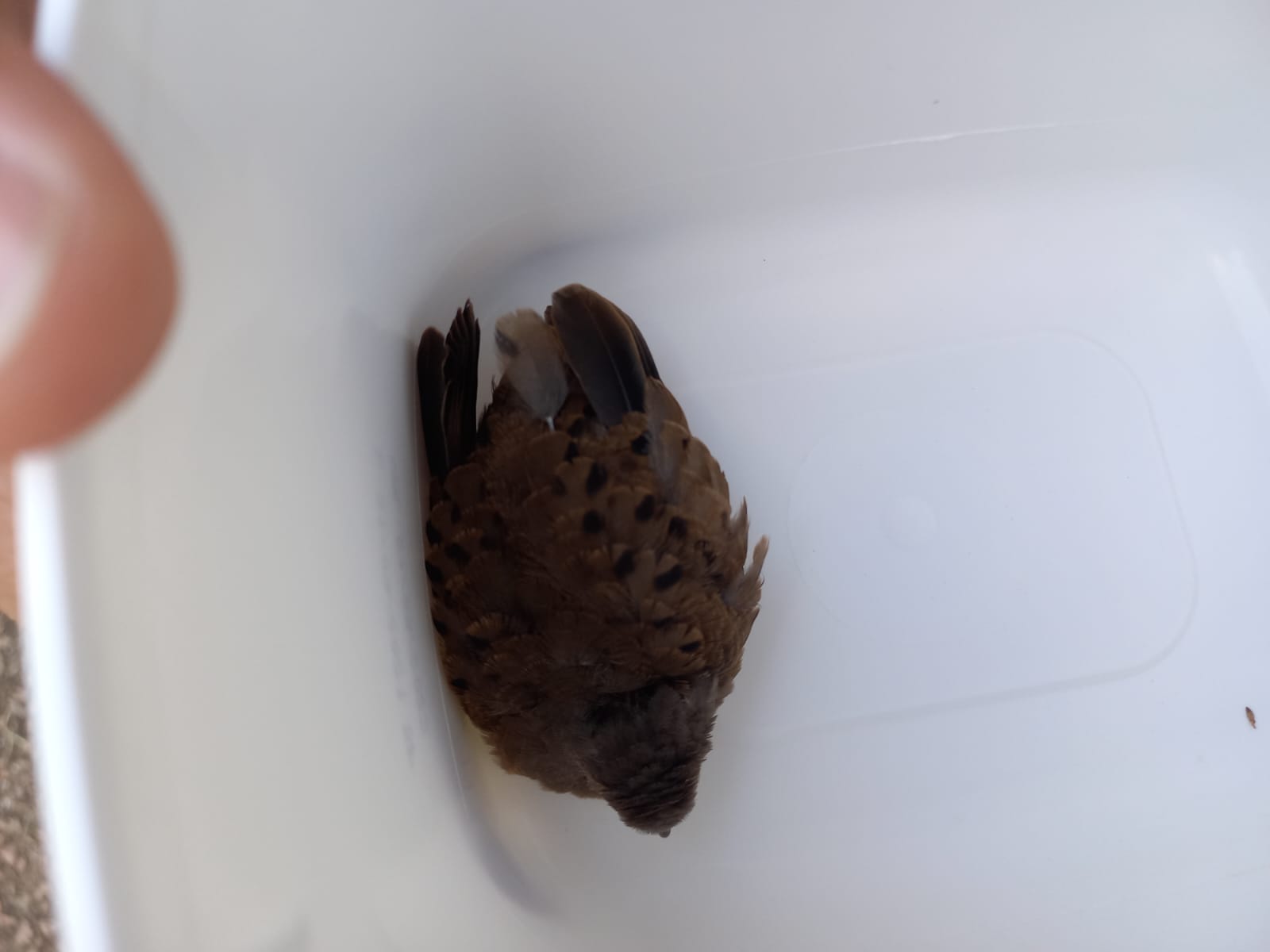 (43403) - Rolinha-roxa.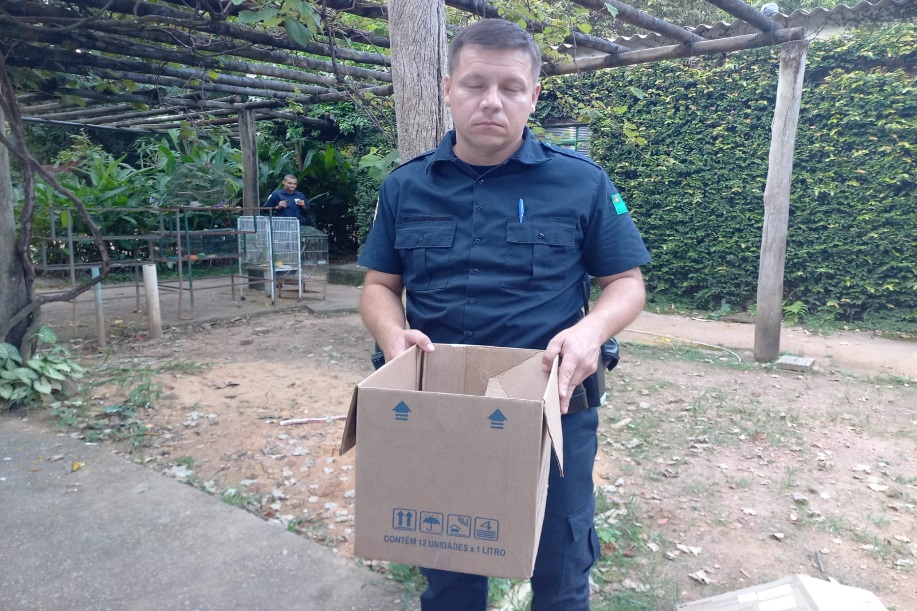 (43404) - Bem-te-vi, filhote, órfão. Entregue pela Guarda Municipal de Jundiaí no dia 26-03-2023.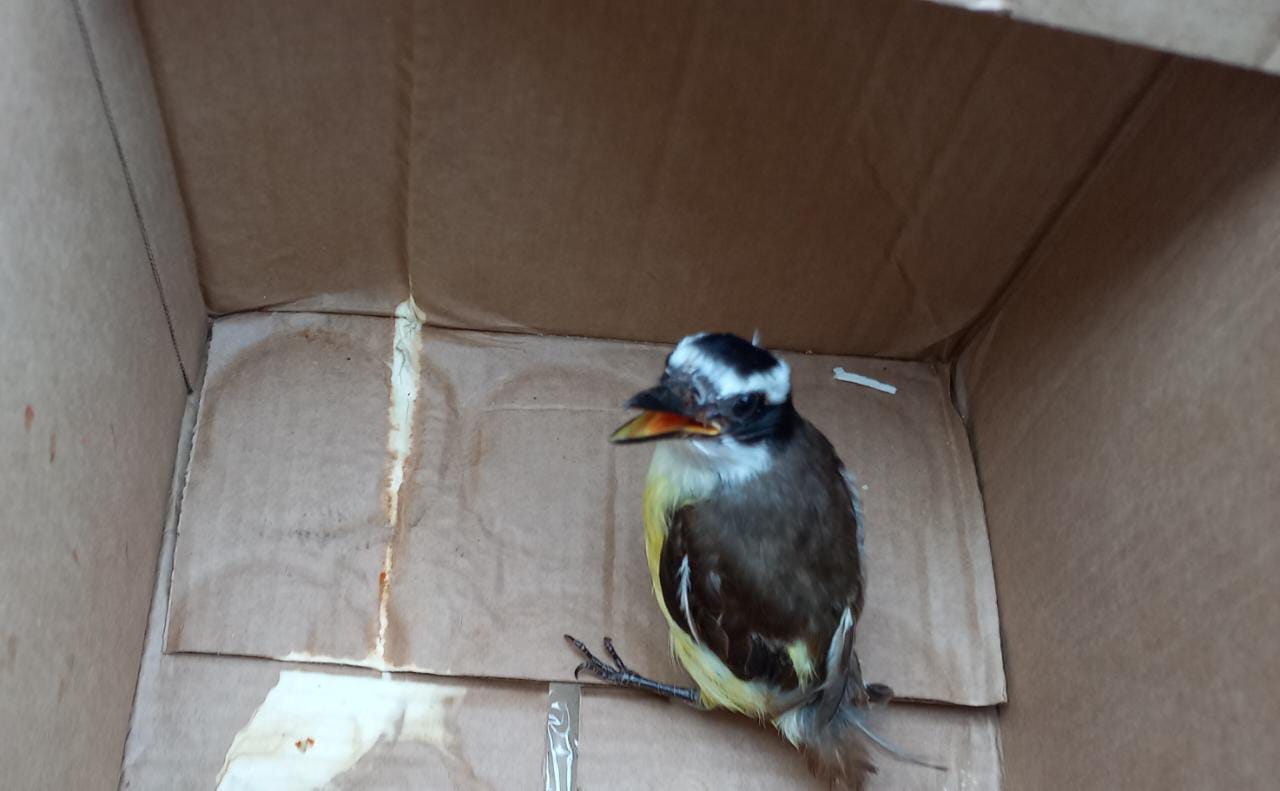 (43404) - Bem-te-vi.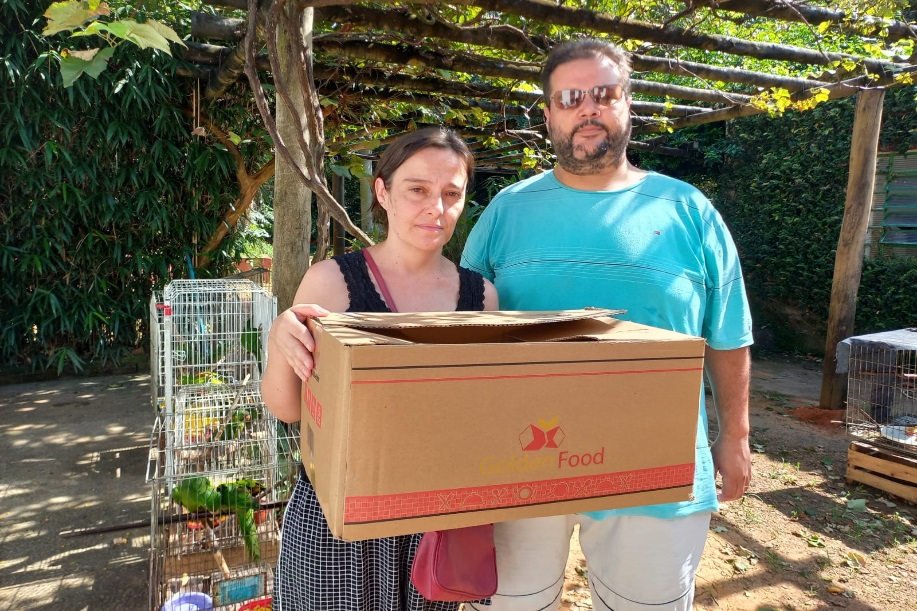 (43405) - Rolinha-roxa, atacado por gato, apresenta lesão em peito. Entregue por munícipe de Jundiaí no dia 26-03-2023.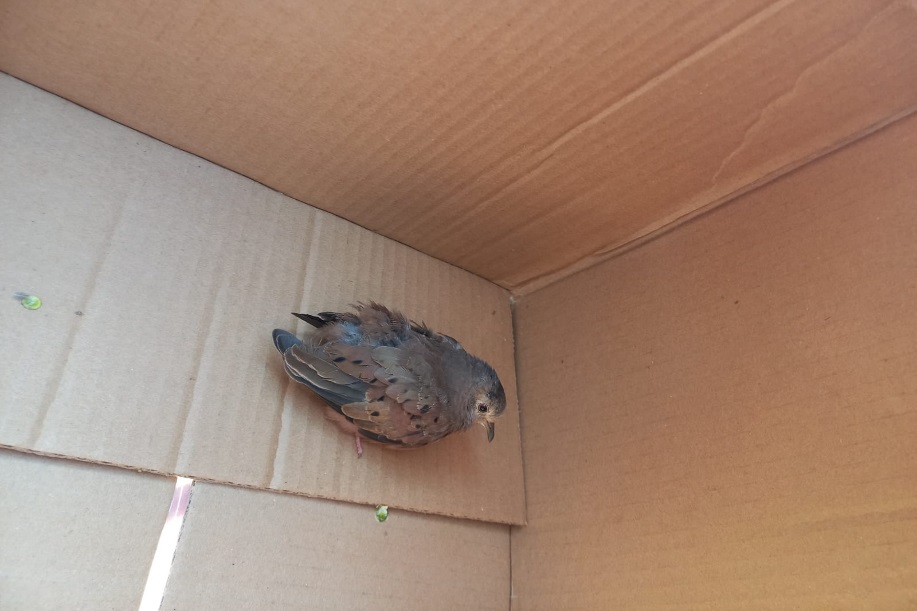 (43405) - Rolinha-roxa.RGDATA DE ENTRADANOME POPULARNOME CIENTÍFICO4292001/03/2023Periquitão-maracanãPsittacara leucophthalmus4292101/03/2023Periquitão-maracanãPsittacara leucophthalmus4293101/03/2023Trinca-ferroSaltator similis4293201/03/2023Trinca-ferroSaltator similis4293301/03/2023Trinca-ferroSaltator similis4293401/03/2023Trinca-ferroSaltator similis4293501/03/2023Trinca-ferroSaltator similis4293601/03/2023Trinca-ferroSaltator similis4293701/03/2023Trinca-ferroSaltator similis4293801/03/2023Trinca-ferroSaltator similis4293901/03/2023Trinca-ferroSaltator similis4294001/03/2023Trinca-ferroSaltator similis4294101/03/2023Trinca-ferroSaltator similis4294201/03/2023Trinca-ferroSaltator similis4294301/03/2023Trinca-ferroSaltator similis4294401/03/2023Trinca-ferroSaltator similis4294501/03/2023Trinca-ferroSaltator similis4294601/03/2023Trinca-ferroSaltator similis4294701/03/2023Trinca-ferroSaltator similis4294801/03/2023Trinca-ferroSaltator similis4294901/03/2023Trinca-ferroSaltator similis4295001/03/2023Trinca-ferroSaltator similis4295101/03/2023Trinca-ferroSaltator similis4295201/03/2023Trinca-ferroSaltator similis4295301/03/2023Trinca-ferroSaltator similis4295401/03/2023Trinca-ferroSaltator similis4295501/03/2023Trinca-ferroSaltator similis4295601/03/2023Trinca-ferroSaltator similis4295701/03/2023Trinca-ferroSaltator similis4295801/03/2023Trinca-ferroSaltator similis4295901/03/2023Trinca-ferroSaltator similis4296001/03/2023Trinca-ferroSaltator similis4296101/03/2023Trinca-ferroSaltator similis4296801/03/2023Pássaro-pretoGnorimopsar chopi4296901/03/2023Pintassilgo-venezuelanoSpinus cucullata4297001/03/2023Tico-tico-reiCoryphospingus cucullatus4297101/03/2023Tico-tico-reiCoryphospingus cucullatus4297201/03/2023Pitangol-4297301/03/2023Pitangol-4297401/03/2023Pitangol-4297501/03/2023Pitangol-4297601/03/2023Pitangol-4297701/03/2023Pitangol-4297801/03/2023Pitangol-4297901/03/2023Pitangol-4298001/03/2023Pitangol-4298101/03/2023ColeirinhoSporophila caerulescens4298201/03/2023Canário-da-terraSicalis flaveola4298301/03/2023Papa-capimSporophila nigricolis4298401/03/2023Papa-capimSporophila nigricolis4298501/03/2023ColeirinhoSporophila caerulescens4298601/03/2023ColeirinhoSporophila caerulescens4298701/03/2023ColeirinhoSporophila caerulescens4298801/03/2023ColeirinhoSporophila caerulescens4298901/03/2023ColeirinhoSporophila caerulescens4299001/03/2023ColeirinhoSporophila caerulescens4299101/03/2023ColeirinhoSporophila caerulescens4299201/03/2023ColeirinhoSporophila caerulescens4299301/03/2023ColeirinhoSporophila caerulescens4299401/03/2023ColeirinhoSporophila caerulescens4299501/03/2023ColeirinhoSporophila caerulescens4299601/03/2023Papa-capimSporophila nigricolis4299701/03/2023AzulãoCyanocompsa brissonii4299801/03/2023AzulãoCyanocompsa brissonii4299901/03/2023Bico-de-veludoSchistochlamys ruficapillus4300001/03/2023Tico-ticoZonotrichia capensis4300101/03/2023Tico-ticoZonotrichia capensis4300201/03/2023Tico-ticoZonotrichia capensis4300301/03/2023Tico-ticoZonotrichia capensis4300401/03/2023Tico-ticoZonotrichia capensis4300501/03/2023Sabiá-do-barrancoTurdus leucomelas4300601/03/2023Sabiá-pocaTurdus amaurachalinus4300701/03/2023AzulãoCyanocompsa brissonii4300801/03/2023Pitangol-4300901/03/2023Pitangol-4301001/03/2023Pitangol-4301101/03/2023Pitangol-4301201/03/2023Papagaio-verdadeiroAmazona aestiva4302802/03/2023AnfisbenaAmphisbaena sp.4302902/03/2023Canário-da-terraSicalis flaveola4303002/03/2023PaririGeptygon montana4303102/03/2023CatetoDycotiles tajacu4304002/03/2023AvoanteZenaida auriculata4304103/03/2023Andorinha-pequena-de-casaPygochelidon cyanoleuca4304303/03/2023Gambá-de-orelha-pretaDidelphis aurita4304503/03/2023AvoanteZenaida auriculata4306103/03/2023Andorinha-pequena-de-casaPygochelidon cyanoleuca4306303/03/2023Jabuti-pirangaChelonoidis carbonaria4306403/03/2023Jabuti-pirangaChelonoidis carbonaria4306503/03/2023Jabuti-pirangaChelonoidis carbonaria4306603/03/2023Arara-canindéAra ararauna4306703/03/2023Periquitão-maracanãPsittacara leucophthalmus4306803/03/2023Periquitão-maracanãPsittacara leucophthalmus4306903/03/2023Periquitão-maracanãPsittacara leucophthalmus4307403/03/2023GambáDidelphis sp.4307503/03/2023Periquitão-maracanãPsittacara leucophthalmus4307603/03/2023Periquitão-maracanãPsittacara leucophthalmus4308003/03/2023Periquitão-maracanãPsittacara leucophthalmus4308104/03/2023Gavião-carijóRupornis magnirostris4308604/03/2023Periquitão-maracanãPsittacara leucophthalmus4308804/03/2023CurruíraTroglodytes aedon4309005/03/2023Periquitão-maracanãPsittacara leucophthalmus4309205/03/2023Periquitão-maracanãPsittacara leucophthalmus4309305/03/2023BigodinhoSporophila caerulescens4309406/03/2023Periquitão-maracanãPsittacara leucophthalmus4309506/03/2023Periquito-ricoBrotogeris tirica4309606/03/2023Gambá-de-orelha-pretaDidelphis aurita4310006/03/2023RolinhaColumbina talpacoti4310406/03/2023GambáDidelphis sp.4311207/03/2023AvoanteZenaida auriculata4312408/03/2023Filhote de columbiforme-4312708/03/2023CascavélCrotalus durissus4312808/03/2023Periquitão-maracanãPsittacara leucophthalmus4313008/03/2023Periquitão-maracanãPsittacara leucophthalmus4313108/03/2023Periquitão-maracanãPsittacara leucophthalmus4313208/03/2023Periquitão-maracanãPsittacara leucophthalmus4314309/03/2023Periquitão-maracanãPsittacara leucophthalmus4314409/03/2023Periquitão-maracanãPsittacara leucophthalmus4314509/03/2023Periquitão-maracanãPsittacara leucophthalmus4315210/03/2023Sagui-hibrido-4315310/03/2023Sagui-hibrido-4316410/03/2023Periquitão-maracanãPsittacara leucophthalmus4316510/03/2023Periquitão-maracanãPsittacara leucophthalmus4316610/03/2023Periquitão-maracanãPsittacara leucophthalmus4317511/03/2023Periquitão-maracanãPsittacara leucophthalmus4317611/03/2023Periquitão-maracanãPsittacara leucophthalmus4317711/03/2023Anu-brancoGuira guira4318111/03/2023Periquitão-maracanãPsittacara leucophthalmus4318412/03/2023Periquitão-maracanãPsittacara leucophthalmus4318612/03/2023Periquitão-maracanãPsittacara leucophthalmus4318712/03/2023Periquitão-maracanãPsittacara leucophthalmus4319213/03/2023Periquitão-maracanãPsittacara leucophthalmus4319413/03/2023Periquitão-maracanãPsittacara leucophthalmus4319613/03/2023CapivaraHydrochoerus hydrochaeris4319713/03/2023Periquitão-maracanãPsittacara leucophthalmus4319913/03/2023Periquitão-maracanãPsittacara leucophthalmus4320814/03/2023Sagui-hibrido-4321214/03/2023Sabiá-do-barrancoTurdus leucomelas4321314/03/2023Gambá-de-orelha-brancaDidelphis albiventris4321414/03/2023Periquitão-maracanãPsittacara leucophthalmus4322114/03/2023Sagui-hibrido-4322314/03/2023PardalPasser domesticus4323115/03/2023QuatiNasua nasua4323215/03/2023Cachorro-do-matoCerdocyon thous4323415/03/2023QuatiNasua nasua4323515/03/2023Periquitão-maracanãPsittacara leucophthalmus4324115/03/2023Veado-catingueiroMazama gouazoubira4324215/03/2023Periquitão-maracanãPsittacara leucophthalmus4324315/03/2023Periquitão-maracanãPsittacara leucophthalmus4324415/03/2023Periquitão-maracanãPsittacara leucophthalmus4324515/03/2023Filhote de columbiforme-4325616/03/2023Sagui-hibrido-4325716/03/2023Periquitão-maracanãPsittacara leucophthalmus4325816/03/2023Periquitão-maracanãPsittacara leucophthalmus4325916/03/2023Periquitão-maracanãPsittacara leucophthalmus4326416/03/2023Periquitão-maracanãPsittacara leucophthalmus4326817/03/2023Periquitão-maracanãPsittacara leucophthalmus4327717/03/2023Periquitão-maracanãPsittacara leucophthalmus4328117/03/2023Periquitão-maracanãPsittacara leucophthalmus4328617/03/2023Periquitão-maracanãPsittacara leucophthalmus4328917/03/2023Sagui-de-tufo-pretoCallithrix penicillata4329217/03/2023Periquitão-maracanãPsittacara leucophthalmus4329518/03/2023Gambá-de-orelha-brancaDidelphis albiventris4330518/03/2023Periquitão-maracanãPsittacara leucophthalmus4330818/03/2023Periquitão-maracanãPsittacara leucophthalmus4330919/03/2023Periquitão-maracanãPsittacara leucophthalmus4331219/03/2023Periquitão-maracanãPsittacara leucophthalmus4331319/03/2023UrutauNyctibius griseus4331619/03/2023Periquitão-maracanãPsittacara leucophthalmus4331719/03/2023Sagui-de-tufo-pretoCallithrix penicillata4331819/03/2023Periquitão-maracanãPsittacara leucophthalmus4332019/03/2023Sanhaço-cinzentoThraupis sayaca4332320/03/2023Coruja-do-matoMegascops choliba4332620/03/2023Periquitão-maracanãPsittacara leucophthalmus4332720/03/2023Periquitão-maracanãPsittacara leucophthalmus4333020/03/2023Periquitão-maracanãPsittacara leucophthalmus4333621/03/2023Garça-vaqueiraBubulcus ibis4333721/03/2023Periquitão-maracanãPsittacara leucophthalmus4333821/03/2023Periquitão-maracanãPsittacara leucophthalmus4334021/03/2023Periquitão-maracanãPsittacara leucophthalmus4334121/03/2023Periquitão-maracanãPsittacara leucophthalmus4334621/03/2023Gambá-de-orelha-brancaDidelphis albiventris4335222/03/2023Periquitão-maracanãPsittacara leucophthalmus4335322/03/2023Periquitão-maracanãPsittacara leucophthalmus4335822/03/2023Periquitão-maracanãPsittacara leucophthalmus4336222/03/2023JacuPenelope obscura4336423/03/2023Periquitão-maracanãPsittacara leucophthalmus4336523/03/2023Periquitão-maracanãPsittacara leucophthalmus4336723/03/2023Periquitão-maracanãPsittacara leucophthalmus4337223/03/2023Gambá-de-orelha-brancaDidelphis albiventris4338224/03/2023Gambá-de-orelha-brancaDidelphis albiventris4338624/03/2023Bem-te-viPitangus sulphuratus4339124/03/2023Beija-flor-tesouraEupetomena macroura4339225/03/2023Periquitão-maracanãPsittacara leucophthalmus4339327/03/2023Paca4339525/03/2023Gambá-de-orelha-brancaDidelphis albiventris4339725/03/2023Gambá-de-orelha-brancaDidelphis albiventris4340125/03/2023RolinhaColumbina talpacoti4340225/03/2023Periquitão-maracanãPsittacara leucophthalmus4340325/03/2023RolinhaColumbina talpacoti4340426/03/2023Bem-te-viPitangus sulphuratus4340526/03/2023RolinhaColumbina talpacoti4341227/03/2023Periquitão-maracanãPsittacara leucophthalmus4341327/03/2023Maracanã-nobreDiopssitaca nobilis4341427/03/2023Periquitão-maracanãPsittacara leucophthalmus4341527/03/2023Canário-da-terraSicalis flaveola4341627/03/2023Canário-da-terraSicalis flaveola4341727/03/2023Canário-da-terraSicalis flaveola4341827/03/2023Canário-da-terraSicalis flaveola4341927/03/2023Canário-da-terraSicalis flaveola4342027/03/2023Papa-capimSporophila nigricolis4342227/03/2023Sagui-híbrido-4342327/03/2023CascavélCrotalus durissus4342427/03/2023Periquitão-maracanãPsittacara leucophthalmus4344128/03/2023Periquitão-maracanãPsittacara leucophthalmus4344328/03/2023Periquitão-maracanãPsittacara leucophthalmus4345228/03/2023Periquitão-maracanãPsittacara leucophthalmus4345528/03/2023Periquitão-maracanãPsittacara leucophthalmus4345728/03/2023Periquitão-maracanãPsittacara leucophthalmus4345828/03/2023Periquitão-maracanãPsittacara leucophthalmus4346129/03/2023Periquitão-maracanãPsittacara leucophthalmus4346229/03/2023Periquitão-maracanãPsittacara leucophthalmus4346329/03/2023Periquitão-maracanãPsittacara leucophthalmus4346630/03/2023AvoanteZenaida auriculata4347431/03/2023Periquitão-maracanãPsittacara leucophthalmusTOTAL: 225 ANIMAISTOTAL: 225 ANIMAISTOTAL: 225 ANIMAISTOTAL: 225 ANIMAISCLASSENº DE ANIMAIS%Aves19385,77%Mamíferos2611,56%Répteis62,67%RGDATA DE ENTRADANOME POPULARNOME CIENTÍFICODESTINODATA DE SAÍDA3870816/05/2022Gambá-de-orelha-pretaDidelphis auritaOBITO12/03/20234003603/10/2022GambáDidelphis sp.OBITO08/03/20234032709/10/2022Sagui-de-tufo-pretoCallithrix penicillataOBITO30/03/20234102913/11/2022ColeirinhoSporophila caerulescensOBITO01/03/20234175722/12/2022TeiúSaltator marianaeOBITO08/03/20234201305/01/2023Sagui-de-tufo-pretoCallithrix penicillataOBITO28/03/20234207709/01/2023Sabiá-do-barrancoTurdus leucomelasOBITO23/03/20234217014/01/2023Periquito-ricoBrotogeris tiricaOBITO14/03/20234253205/02/2023Periquitão-maracanãPsittacara leucophthalmusOBITO03/03/20234253305/02/2023Periquitão-maracanãPsittacara leucophthalmusOBITO05/03/20234253505/02/2023Periquitão-maracanãPsittacara leucophthalmusOBITO06/03/20234253706/02/2023Periquitão-maracanãPsittacara leucophthalmusOBITO06/03/20234254306/02/2023Periquitão-maracanãPsittacara leucophthalmusOBITO06/03/20234255007/02/2023Gambá-de-orelha-pretaDidelphis auritaOBITO11/03/20234259209/02/2023Periquitão-maracanãPsittacara leucophthalmusOBITO11/03/20234259309/02/2023Periquitão-maracanãPsittacara leucophthalmusOBITO06/03/20234268413/02/2023Periquitão-maracanãPsittacara leucophthalmusOBITO04/03/20234268513/02/2023Periquitão-maracanãPsittacara leucophthalmusOBITO07/03/20234268613/02/2023Periquitão-maracanãPsittacara leucophthalmusOBITO06/03/20234270514/02/2023Periquitão-maracanãPsittacara leucophthalmusOBITO04/03/20234270714/02/2023Periquitão-maracanãPsittacara leucophthalmusOBITO13/03/20234274216/02/2023Gambá-de-orelha-pretaDidelphis auritaOBITO16/03/20234275617/02/2023Periquitão-maracanãPsittacara leucophthalmusOBITO02/03/20234275717/02/2023Periquitão-maracanãPsittacara leucophthalmusOBITO01/03/20234283823/02/2023Periquitão-maracanãPsittacara leucophthalmusOBITO07/03/20234285324/02/2023PardalPasser domesticusOBITO02/03/20234286424/02/2023Periquitão-maracanãPsittacara leucophthalmusOBITO06/03/20234286725/02/2023Gambá-de-orelha-pretaDidelphis auritaOBITO03/03/20234287125/02/2023Periquitão-maracanãPsittacara leucophthalmusOBITO05/03/20234292001/03/2023Periquitão-maracanãPsittacara leucophthalmusOBITO05/03/20234292101/03/2023Periquitão-maracanãPsittacara leucophthalmusOBITO14/03/20234293101/03/2023Trinca-ferroSaltator similisOBITO06/03/20234297201/03/2023Pitangol-OBITO23/03/20234297801/03/2023Pitangol-OBITO25/03/20234299501/03/2023ColeirinhoSporophila caerulescensOBITO14/03/20234302902/03/2023Canário-da-terraSicalis flaveolaOBITO05/03/20234303002/03/2023PaririGeptygon montanaOBITO02/03/20234303102/03/2023CatetoDycotiles tajacuOBITO03/03/20234304002/03/2023AvoanteZenaida auriculataOBITO02/03/20234304103/03/2023Andorinha-pequena-de-casaPygochelidon cyanoleucaOBITO03/03/20234306103/03/2023Andorinha-pequena-de-casaPygochelidon cyanoleucaOBITO06/03/20234306703/03/2023Periquitão-maracanãPsittacara leucophthalmusOBITO16/03/20234306803/03/2023Periquitão-maracanãPsittacara leucophthalmusOBITO14/03/20234306903/03/2023Periquitão-maracanãPsittacara leucophthalmusOBITO09/03/20234307403/03/2023GambáDidelphis sp.OBITO03/03/20234307503/03/2023Periquitão-maracanãPsittacara leucophthalmusOBITO16/03/20234307603/03/2023Periquitão-maracanãPsittacara leucophthalmusOBITO13/03/20234308003/03/2023Periquitão-maracanãPsittacara leucophthalmusOBITO03/03/20234308104/03/2023Gavião-carijóRupornis magnirostrisOBITO05/03/20234308804/03/2023CurruíraTroglodytes aedonOBITO05/03/20234310006/03/2023RolinhaColumbina talpacotiOBITO07/03/20234310406/03/2023GambáDidelphis sp.OBITO06/03/20234311207/03/2023AvoanteZenaida auriculataOBITO12/03/20234312408/03/2023Filhote de columbiforme-OBITO09/03/20234313008/03/2023Periquitão-maracanãPsittacara leucophthalmusOBITO19/03/20234313108/03/2023Periquitão-maracanãPsittacara leucophthalmusOBITO18/03/20234313208/03/2023Periquitão-maracanãPsittacara leucophthalmusOBITO19/03/20234315210/03/2023Sagui-hibrido-OBITO10/03/20234315310/03/2023Sagui-hibrido-OBITO10/03/20234316510/03/2023Periquitão-maracanãPsittacara leucophthalmusOBITO13/03/20234316610/03/2023Periquitão-maracanãPsittacara leucophthalmusOBITO24/03/20234317511/03/2023Periquitão-maracanãPsittacara leucophthalmusOBITO28/03/20234317611/03/2023Periquitão-maracanãPsittacara leucophthalmusOBITO24/03/20234317711/03/2023Anu-brancoGuira guiraOBITO14/03/20234319213/03/2023Periquitão-maracanãPsittacara leucophthalmusOBITO13/03/20234319613/03/2023CapivaraHydrochoerus hydrochaerisOBITO14/03/20234319713/03/2023Periquitão-maracanãPsittacara leucophthalmusOBITO13/03/20234319913/03/2023Periquitão-maracanãPsittacara leucophthalmusOBITO14/03/20234320814/03/2023Sagui-hibrido-OBITO14/03/20234321214/03/2023Sabiá-do-barrancoTurdus leucomelasOBITO15/03/20234321314/03/2023Gambá-de-orelha-brancaDidelphis albiventrisOBITO14/03/20234321414/03/2023Periquitão-maracanãPsittacara leucophthalmusOBITO28/03/20234322114/03/2023Sagui-hibrido-OBITO14/03/20234322314/03/2023PardalPasser domesticusOBITO15/03/20234324115/03/2023Veado-catingueiroMazama gouazoubiraOBITO16/03/20234324315/03/2023Periquitão-maracanãPsittacara leucophthalmusOBITO15/03/20234324515/03/2023Filhote de columbiforme-OBITO22/03/20234325616/03/2023Sagui-hibrido-OBITO17/03/20234325716/03/2023Periquitão-maracanãPsittacara leucophthalmusOBITO20/03/20234328617/03/2023Periquitão-maracanãPsittacara leucophthalmusOBITO17/03/20234328917/03/2023Sagui-de-tufo-pretoCallithrix penicillataOBITO28/03/20234329518/03/2023Gambá-de-orelha-brancaDidelphis albiventrisOBITO19/03/20234331719/03/2023Sagui-de-tufo-pretoCallithrix penicillataOBITO26/03/20234332019/03/2023Sanhaço-cinzentoThraupis sayacaOBITO20/03/20234332320/03/2023Coruja-do-matoMegascops cholibaOBITO20/03/20234333020/03/2023Periquitão-maracanãPsittacara leucophthalmusOBITO25/03/20234333621/03/2023Garça-vaqueiraBubulcus ibisOBITO29/03/20234333821/03/2023Periquitão-maracanãPsittacara leucophthalmusOBITO21/03/20234335222/03/2023Periquitão-maracanãPsittacara leucophthalmusOBITO25/03/20234336423/03/2023Periquitão-maracanãPsittacara leucophthalmusOBITO23/03/20234336523/03/2023Periquitão-maracanãPsittacara leucophthalmusOBITO23/03/20234338224/03/2023Gambá-de-orelha-brancaDidelphis albiventrisOBITO24/03/20234338624/03/2023Bem-te-viPitangus sulphuratusOBITO25/03/20234339124/03/2023Beija-flor-tesouraEupetomena macrouraOBITO25/03/20234339327/03/2023PacaCuniculus pacaOBITO28/03/20234340125/03/2023RolinhaColumbina talpacotiOBITO29/03/20234340225/03/2023Periquitão-maracanãPsittacara leucophthalmusOBITO26/03/20234340325/03/2023RolinhaColumbina talpacotiOBITO26/03/20234341327/03/2023Maracanã-nobreDiopssitaca nobilisOBITO27/03/20234344128/03/2023Periquitão-maracanãPsittacara leucophthalmusOBITO29/03/20234345528/03/2023Periquitão-maracanãPsittacara leucophthalmusOBITO28/03/20234347431/03/2023Periquitão-maracanãPsittacara leucophthalmusOBITO31/03/2023TOTAL: 102 ANIMAISTOTAL: 102 ANIMAISTOTAL: 102 ANIMAISTOTAL: 102 ANIMAISTOTAL: 102 ANIMAISTOTAL: 102 ANIMAISCLASSENº DE ANIMAIS%Aves7977,45%Mamíferos2221,56%Répteis10,9%RGDATA DE ENTRADANOME POPULARNOME CIENTÍFICODESTINODATA DE SAÍDALOCAL SOLTURA3903008/07/2022Socó-dorminhocoNycticorax rycticoraxSOLTURA01/03/2023SPMar - Represa Bellings4067825/10/2022AvoanteZenaida auriculataSOLTURA14/03/2023AMC4245131/01/2023Sanhaço-cinzentoThraupis sayacaSOLTURA22/03/2023Serra do Japi4293201/03/2023Trinca-ferroSaltator similisSOLTURA08/03/2023VINHEDO4293401/03/2023Trinca-ferroSaltator similisSOLTURA08/03/2023ITATIBA4293501/03/2023Trinca-ferroSaltator similisSOLTURA08/03/2023ITATIBA4293601/03/2023Trinca-ferroSaltator similisSOLTURA08/03/2023VINHEDO4293701/03/2023Trinca-ferroSaltator similisSOLTURA08/03/2023VINHEDO4293801/03/2023Trinca-ferroSaltator similisSOLTURA08/03/2023ITATIBA4293901/03/2023Trinca-ferroSaltator similisSOLTURA08/03/2023ITATIBA4294001/03/2023Trinca-ferroSaltator similisSOLTURA08/03/2023VINHEDO4294101/03/2023Trinca-ferroSaltator similisSOLTURA08/03/2023VINHEDO4294201/03/2023Trinca-ferroSaltator similisSOLTURA08/03/2023VINHEDO4294401/03/2023Trinca-ferroSaltator similisSOLTURA08/03/2023ITATIBA4294501/03/2023Trinca-ferroSaltator similisSOLTURA08/03/2023ITATIBA4294601/03/2023Trinca-ferroSaltator similisSOLTURA08/03/2023VINHEDO4294701/03/2023Trinca-ferroSaltator similisSOLTURA08/03/2023ITATIBA4294801/03/2023Trinca-ferroSaltator similisSOLTURA08/03/2023ITATIBA4295001/03/2023Trinca-ferroSaltator similisSOLTURA08/03/2023ITATIBA4295101/03/2023Trinca-ferroSaltator similisSOLTURA08/03/2023ITATIBA4295201/03/2023Trinca-ferroSaltator similisSOLTURA08/03/2023VALINHOS4295301/03/2023Trinca-ferroSaltator similisSOLTURA08/03/2023VINHEDO4295401/03/2023Trinca-ferroSaltator similisSOLTURA08/03/2023VALINHOS4295501/03/2023Trinca-ferroSaltator similisSOLTURA08/03/2023VALINHOS4295601/03/2023Trinca-ferroSaltator similisSOLTURA08/03/2023VALINHOS4295701/03/2023Trinca-ferroSaltator similisSOLTURA08/03/2023VALINHOS4295801/03/2023Trinca-ferroSaltator similisSOLTURA08/03/2023ITATIBA4295901/03/2023Trinca-ferroSaltator similisSOLTURA08/03/2023ITATIBA4296001/03/2023Trinca-ferroSaltator similisSOLTURA08/03/2023ITATIBA4296101/03/2023Trinca-ferroSaltator similisSOLTURA08/03/2023ITATIBA4297001/03/2023Tico-tico-reiCoryphospingus cucullatusSOLTURA08/03/2023VALINHOS4297101/03/2023Tico-tico-reiCoryphospingus cucullatusSOLTURA08/03/2023VALINHOS4298201/03/2023Canário-da-terraSicalis flaveolaSOLTURA08/03/2023VINHEDO4298301/03/2023Papa-capimSporophila nigricolisSOLTURA08/03/2023VALINHOS4298401/03/2023Papa-capimSporophila nigricolisSOLTURA08/03/2023VALINHOS4298501/03/2023ColeirinhoSporophila caerulescensSOLTURA08/03/2023VINHEDO4298601/03/2023ColeirinhoSporophila caerulescensSOLTURA08/03/2023VINHEDO4298701/03/2023ColeirinhoSporophila caerulescensSOLTURA08/03/2023VINHEDO4298801/03/2023ColeirinhoSporophila caerulescensSOLTURA08/03/2023VINHEDO4298901/03/2023ColeirinhoSporophila caerulescensSOLTURA08/03/2023VINHEDO4299001/03/2023ColeirinhoSporophila caerulescensSOLTURA08/03/2023VINHEDO4299101/03/2023ColeirinhoSporophila caerulescensSOLTURA08/03/2023VINHEDO4299201/03/2023ColeirinhoSporophila caerulescensSOLTURA08/03/2023VINHEDO4299301/03/2023ColeirinhoSporophila caerulescensSOLTURA08/03/2023VINHEDO4299401/03/2023ColeirinhoSporophila caerulescensSOLTURA08/03/2023VINHEDO4299601/03/2023Papa-capimSporophila nigricolisSOLTURA08/03/2023VALINHOS4299701/03/2023AzulãoCyanocompsa brissoniiSOLTURA08/03/2023VALINHOS4299801/03/2023AzulãoCyanocompsa brissoniiSOLTURA08/03/2023VALINHOS4299901/03/2023Bico-de-veludoSchistochlamys ruficapillusSOLTURA22/03/2023Serra do Japi4300001/03/2023Tico-ticoZonotrichia capensisSOLTURA08/03/2023VALINHOS4300101/03/2023Tico-ticoZonotrichia capensisSOLTURA08/03/2023VALINHOS4300201/03/2023Tico-ticoZonotrichia capensisSOLTURA08/03/2023VALINHOS4300301/03/2023Tico-ticoZonotrichia capensisSOLTURA08/03/2023VALINHOS4302802/03/2023AnfisbenaAmphisbaena sp.SOLTURA06/03/2023AMC4304303/03/2023Gambá-de-orelha-pretaDidelphis auritaSOLTURA13/03/2023AMC4309606/03/2023Gambá-de-orelha-pretaDidelphis auritaSOLTURA13/03/2023AMC4323115/03/2023QuatiNasua nasuaSOLTURA15/03/2023SERRA DO JAPI4334621/03/2023Gambá-de-orelha-brancaDidelphis albiventrisSOLTURA23/03/2023Serra do JapiTOTAL: 58 ANIMAISTOTAL: 58 ANIMAISTOTAL: 58 ANIMAISTOTAL: 58 ANIMAISTOTAL: 58 ANIMAISTOTAL: 58 ANIMAISTOTAL: 58 ANIMAISCLASSENº DE ANIMAIS%Aves5391,38%Mamíferos46,89%Répteis11,73RGDATA DE ENTRADANOME POPULARNOME CIENTÍFICODESTINODATA DE SAÍDALOCAL 3845716/04/2022Sagui-de-tufo-pretoCallithrix penicillataFUGA29/03/2023CRAS4323415/03/2023QuatiNasua nasuaFUGA15/03/2023AMCTOTAL: 2 ANIMAISTOTAL: 2 ANIMAISTOTAL: 2 ANIMAISTOTAL: 2 ANIMAISTOTAL: 2 ANIMAISTOTAL: 2 ANIMAISTOTAL: 2 ANIMAISCLASSENº DE ANIMAIS%AvesMamíferos2100%RépteisRGDATA DE ENTRADANOME POPULARNOME CIENTÍFICODESTINODATA DE SAÍDALOCAL SOLTURA4312708/03/2023CascavélCrotalus durissusTRANSFERÊNCIA17/03/2023BUTANTANTOTAL: 1 ANIMALTOTAL: 1 ANIMALTOTAL: 1 ANIMALTOTAL: 1 ANIMALTOTAL: 1 ANIMALTOTAL: 1 ANIMALTOTAL: 1 ANIMALCLASSENº DE ANIMAIS%AvesMamíferosRépteis1100%RGDATA DE ENTRADANOME POPULARNOME CIENTÍFICO3633504/01/2022PeriquitoBrotogeris sp.3637006/01/2022ColeirinhoSporophila caerulescens3637106/01/2022ColeirinhoSporophila caerulescens3637206/01/2022ColeirinhoSporophila caerulescens3637306/01/2022Coleirinho-baianoSporophila nigricollis3637406/01/2022BigodinhoSporophila lineola3637706/01/2022CabloquinhoSporophila bouvreuil3637806/01/2022Sabiáturdus philomelos3638307/01/2022Coruja-buraqueiraAthene cunicularia3638507/01/2022Sanhaço-cinzentoThraupis sayaca3638908/01/2022GambáDidelphis sp.3639008/01/2022GambáDidelphis sp.3640808/01/2022CarcaráCaracara plancus3641108/01/2022Gambá-de-orelha-brancaDidelphis albiventris3641209/01/2022RolinhaColumbina talpacoti3647011/01/2022Periquito-ricoBrotogeris tirica3649312/01/2022JararacaBothrops jararaca3649504/01/2022Sagui-de-tufo-pretoCallithrix penicillata3651414/01/2022RolinhaColumbina talpacoti3651714/01/2022RolinhaColumbina talpacoti3652014/01/2022Sagui-de-tufo-pretoCallithrix penicillata3652916/01/2022PardalPasser domesticus3653517/01/2022Beija-florTrochilidae3656218/01/2022Sanhaço-cinzentoThraupis sayaca3657018/01/2022Passeriforme não identificado-3658319/01/2022RolinhaColumbina talpacoti3661120/01/2022UrutauNyctibius griseus3666322/01/2022JararacassuBothrops jararaca3668023/01/2022Tucano-tocoRamphastos toco3668824/01/2022Jabuti-pirangaChelonoidis carbonaria3671925/01/2022JabutiChelonoidis sp.3672526/01/2022CascavélCrotalus durissus3673126/01/2022Periquitão-maracanãPsittacara leucophthalmus3674727/01/2022JararacaBothrops jararaca3681701/02/2022Periquitão-maracanãPsittacara leucophthalmus3681801/02/2022Periquitão-maracanãPsittacara leucophthalmus3683202/02/2022Periquitão-maracanãPsittacara leucophthalmus3685403/02/2022Periquitão-maracanãPsittacara leucophthalmus3685703/02/2022Gambá-de-orelha-pretaDidelphis aurita3685803/02/2022Gambá-de-orelha-pretaDidelphis aurita3685903/02/2022Gambá-de-orelha-pretaDidelphis aurita3686003/02/2022Gambá-de-orelha-pretaDidelphis aurita3686804/02/2022Cágado-de-barbichaPhrynops geoffroanus3690507/02/2022Periquitão-maracanãPsittacara leucophthalmus3691607/02/2022Pica-pauColaptes melanochlorus3693308/02/2022RolinhaColumbina talpacoti3695008/02/2022Bem-te-viPitangus sulphuratus3696509/02/2022Periquitão-maracanãPsittacara leucophthalmus3697909/02/2022Gambá-de-orelha-pretaDidelphis aurita3698009/02/2022Ouriço-cacheiroSphiggurus villosus3698209/02/2022Periquitão-maracanãPsittacara leucophthalmus3699209/02/2022Coruja-do-matoMegascops choliba3701110/02/2022Sanhaço-cinzentoThraupis sayaca3702311/02/2022Gavião-carijóRupornis magnirostris3705012/02/2022Periquitão-maracanãPsittacara leucophthalmus3707014/02/2022Periquitão-maracanãPsittacara leucophthalmus3710516/02/2022Periquitão-maracanãPsittacara leucophthalmus3711917/02/2022Bem-te-viPitangus sulphuratus3718019/02/2022Periquitão-maracanãPsittacara leucophthalmus3720521/02/2022RolinhaColumbina talpacoti3721321/02/2022Periquitão-maracanãPsittacara leucophthalmus3722022/02/2022Periquitão-maracanãPsittacara leucophthalmus3729225/02/2022Periquitão-maracanãPsittacara leucophthalmus3731926/02/2022Periquitão-maracanãPsittacara leucophthalmus3732426/02/2022Periquitão-maracanãPsittacara leucophthalmus3735323/02/2022RolinhaColumbina talpacoti3735401/03/2022Periquitão-maracanãPsittacara leucophthalmus3736102/03/2022Periquitão-maracanãPsittacara leucophthalmus3737102/03/2022Periquitão-maracanãPsittacara leucophthalmus3739503/03/2022Periquitão-maracanãPsittacara leucophthalmus3740303/03/2022Sagui-de-tufo-pretoCallithrix penicillata3740403/03/2022Sagui-de-tufo-pretoCallithrix penicillata3753105/03/2022Periquitão-maracanãPsittacara leucophthalmus3754506/03/2022Periquitão-maracanãPsittacara leucophthalmus3755407/03/2022Periquitão-maracanãPsittacara leucophthalmus3756607/03/2022Sagui-de-tufo-pretoCallithrix penicillata3757707/03/2022Periquitão-maracanãPsittacara leucophthalmus3758307/03/2022Sagui-de-tufo-brancoCallithrix jacchus3764411/03/2022Periquitão-maracanãPsittacara leucophthalmus3767812/03/2022Periquitão-maracanãPsittacara leucophthalmus3768913/03/2022Preguiça-comumBradypus variegatus3769114/03/2022Periquitão-maracanãPsittacara leucophthalmus3769214/03/2022Periquitão-maracanãPsittacara leucophthalmus3770014/03/2022Sagui-de-tufo-pretoCallithrix penicillata3772315/03/2022Periquitão-maracanãPsittacara leucophthalmus3772815/03/2022Gambá-de-orelha-brancaDidelphis albiventris3773215/03/2022Periquitão-maracanãPsittacara leucophthalmus3774016/03/2022Periquitão-maracanãPsittacara leucophthalmus3775917/03/2022Gambá-de-orelha-pretaDidelphis aurita3776517/03/2022Gambá-de-orelha-pretaDidelphis aurita3776617/03/2022Gambá-de-orelha-pretaDidelphis aurita3780521/03/2022Gambá-de-orelha-brancaDidelphis albiventris3781221/03/2022Gambá-de-orelha-brancaDidelphis albiventris3781515/03/2022Gambá-de-orelha-pretaDidelphis aurita3782422/03/2022Periquitão-maracanãPsittacara leucophthalmus3784424/03/2022Sagui-de-tufo-pretoCallithrix penicillata3788027/03/2022PardalPasser domesticus3797909/04/2022Gavião-carrapateiroMivalgo chimachima3843413/04/2022Trinca-ferroSaltator similis3844914/04/2022Gralha-azulCyanocorax caeruleus3846919/04/2022Papagaio-verdadeiroAmazona aestiva3847019/04/2022Papagaio-verdadeiroAmazona aestiva3850826/04/2022Periquitão-maracanãPsittacara leucophthalmus3850926/04/2022Periquitão-maracanãPsittacara leucophthalmus3852528/04/2022JacuPenelope obscura3854230/04/2022SabiáTudus sp.3854602/05/2022Periquitão-maracanãPsittacara leucophthalmus3854702/05/2022Sagui-de-tufo-pretoCallithrix penicillata3862510/05/2022SeriemaCariama cristata3870215/05/2022SeriemaCariama cristata3874621/05/2022Sagui-de-tufo-pretoCallithrix penicillata3878829/05/2022Asa-brancaPatagioenas picazuro3886609/06/2022BaianinhoSporophila nigricollis3887611/06/2022Gavião-carijóRupornis magnirostris3890721/06/2022Periquitão-maracanãPsittacara leucophthalmus3892422/06/2022SuindaraTyto furcata3892622/06/2022Jabuti-pirangaChelonoidis carbonaria3892722/06/2022Jabuti-pirangaChelonoidis carbonaria3892822/06/2022Jabuti-pirangaChelonoidis carbonaria3895128/06/2022Periquitão-maracanãPsittacara leucophthalmus3899004/07/2022Arara-canindéAra ararauna3904310/07/2022CapivaraHydorchoerus hydorchoeis3906615/07/2022Periquitão-maracanãPsittacara leucophthalmus3913426/07/2022Periquito-ricoBrotogeris tirica3917602/08/2022Periquitão-maracanãPsittacara leucophthalmus3918703/08/2022Tucano-tocoRamphastos toco3927117/08/2022Coruja-do-matoMegascops choliba3938302/09/2022Sagui-de-tufo-pretoCallithrix penicillata3944008/09/2022RolinhaColumbina talpacoti3962115/09/2022Tigre-d'águaTrachemys dorbigni3962215/09/2022Tigre-d'águaTrachemys dorbigni3962315/09/2022Tigre-d'águaTrachemys dorbigni3962415/09/2022Tigre-d'águaTrachemys dorbigni3962515/09/2022Tigre-d'águaTrachemys dorbigni3963015/09/2022GambáDidelphis sp.3963115/09/2022GambáDidelphis sp.3963215/09/2022GambáDidelphis sp.3964115/09/2022Gambá-de-orelha-pretaDidelphis aurita3973121/09/2022Gambá-de-orelha-brancaDidelphis albiventris3973221/09/2022Gambá-de-orelha-brancaDidelphis albiventris3973321/09/2022Gambá-de-orelha-brancaDidelphis albiventris3973421/09/2022Gambá-de-orelha-brancaDidelphis albiventris3973521/09/2022Gambá-de-orelha-brancaDidelphis albiventris3975821/09/2022RolinhaColumbina talpacoti3979022/09/2022Sagui-de-tufo-pretoCallithrix penicillata3994929/09/2022Periquito-ricoBrotogeris tirica3996630/09/2022Gambá-de-orelha-pretaDidelphis aurita3999201/10/2022GambáDidelphis sp.4000402/10/2022Gambá-de-orelha-pretaDidelphis aurita4002503/10/2022GambáDidelphis sp.4003203/10/2022GambáDidelphis sp.4003703/10/2022GambáDidelphis sp.4005003/10/2022CarcaráCaracara plancus4005103/10/2022Jabuti-pirangaChelonoidis carbonaria4008203/10/2022Tigre-d'águaTrachemys dorbigni4010504/10/2022ColeirinhoSporophila caerulescens4010604/10/2022ColeirinhoSporophila caerulescens4010704/10/2022GambáDidelphis sp.4010804/10/2022GambáDidelphis sp.4020907/10/2022Gambá-de-orelha-brancaDidelphis albiventris4025908/10/2022Gambá-de-orelha-pretaDidelphis aurita4026008/10/2022Gambá-de-orelha-pretaDidelphis aurita4026108/10/2022Gambá-de-orelha-pretaDidelphis aurita4070226/10/2022Tartaruga-de-orelha-vermelhaTrachemys scripta4071927/10/2022Ouriço-cacheiroSphiggurus villosus4073327/10/2022GambáDidelphis sp.4075328/10/2022Coruja-do-matoMegascops choliba4077929/10/2022Arara-canindéAra ararauna4079331/10/2022Quiri-quiriRupornis magnirostris4079601/11/2022Marreco-ananaíAmazonetta brasiliensis4083401/11/2022Sabiá-do-barrancoTurdus leucomelas4085303/11/2022Columbiforme4093907/11/2022Urubu-de-cabeça-pretaCoragyps atratus4101112/11/2022Gambá-de-orelha-pretaDidelphis aurita4101212/11/2022Gambá-de-orelha-pretaDidelphis aurita4103013/11/2022ColeirinhoSporophila caerulescens4103714/11/2022Periquito-ricoBrotogeris tirica4104114/11/2022Coruja-do-matoMegascops choliba4104214/11/2022Coruja-do-matoMegascops choliba4107316/11/2022Coruja-buraqueiraAthene cunicularia4107516/11/2022Coruja-do-matoMegascops choliba4113420/11/2022SoviIctinea plumbea4115121/11/2022Jacaré-coroaPaleosuchus trigonatus4115421/11/2022ChupimMolothurus bonarenses4122424/11/2022Passeriforme não identificado-4125125/11/2022Sagui-de-tufo-pretoCallithrix penicillata4125926/11/2022Periquito-ricoBrotogeris tirica4140528/11/2022Coruja-do-matoMegascops choliba4143530/11/2022Quiri-quiriFalco sparverius4145401/12/2022Arara-canindéAra ararauna4153806/12/2022Periquito-ricoBrotogeris tirica4153906/12/2022Periquito-ricoBrotogeris tirica4157511/12/2022Cachorro-do-matoCerdocyon thous4165716/12/2022JacuPenelope obscura4166216/12/2022GambáDidelphis sp.4166316/12/2022GambáDidelphis sp.4166416/12/2022GambáDidelphis sp.4166516/12/2022GambáDidelphis sp.4168619/12/2022Garça-mouraArdea cocoi4169219/12/2022Coruja-do-matoMegascops choliba4169419/12/2022Periquitão-marcanãPsittacara leucophthalmus4175322/12/2022Coruja-do-matoMegascops choliba4176522/12/2022AvoanteZenaida auriculata4178223/12/2022Periquitão-maracanãPsittacara leucophthalmus4187229/12/2022Sagui-hibrido4197403/01/2023Jabuti-pirangaChelonoidis carbonaria4201204/01/2023Gambá-de-orelha-pretaDidelphis aurita4203106/01/2023Papagaio-verdadeiroAmazona aestiva4203806/01/2023RolinhaColumbina talpacoti4204606/01/2023Gambá-de-orelha-brancaDidelphis albiventris4207309/01/2023Gambá-de-orelha-pretaDidelphis aurita4214913/01/2023Trinca-ferroSaltator similis4215013/01/2023Trinca-ferroSaltator similis4215313/01/2023Tico-ticoZonotrichia capensis4215413/01/2023Tico-ticoZonotrichia capensis4215513/01/2023Tiê-pretoTachyphonus coronatus4224318/01/2023Periquito-ricoBrotogeris tirica4225519/01/2023Jabuti-pirangaChelonoidis carbonaria4225619/01/2023Jabuti-pirangaChelonoidis carbonaria4225719/01/2023Jabuti-pirangaChelonoidis carbonaria4227219/01/2023JacuPenelope obscura4228420/01/2023RolinhaColumbina talpacoti4229420/01/2023Periquitão-maracanãPsittacara leucophthalmus4231922/01/2023Marreco-cablocaDendrocygna autummnais4234024/01/2023Jabuti-pirangaChelonoidis carbonaria4239021/01/2023Cágado-de-barbichaPhrynops geoffroanus4243130/01/2023Galo-da-campinaParoaria dominicana4243230/01/2023Trinca-ferroSaltator similis4243330/01/2023Trinca-ferroSaltator similis4243430/01/2023Trinca-ferroSaltator similis4243530/01/2023Trinca-ferroSaltator similis4243630/01/2023Canário-da-terraSicalis flaveola4247402/02/2023Sagui-de-tufo-pretoCallithrix penicillata4251604/02/2023Gambá-de-orelha-pretaDidelphis aurita4254106/02/2023Periquitão-maracanãPsittacara leucophthalmus4255207/02/2023Coruja-buraqueiraAthene cunicularia4265711/02/2023Veado-catingueiroMazama gouazoubira4270814/02/2023Periquitão-maracanãPsittacara leucophthalmus4270914/02/2023Tartaruga-de-orelha-vermelhaTrachemys scripta4273415/02/2023Periquito-ricoBrotogeris tirica4273515/02/2023CarcaráCaracara plancus4273615/02/2023Sagui-hibrido-4274416/02/2023Maitaca-verdePionus maximilianus4283022/02/2023Periquitão-maracanãPsittacara leucophthalmus4289127/02/2023Periquitão-maracanãPsittacara leucophthalmus4289227/02/2023Periquitão-maracanãPsittacara leucophthalmus4289827/02/2023Coruja-buraqueiraAthene cunicularia4293301/03/2023Trinca-ferroSaltator similis4294301/03/2023Trinca-ferroSaltator similis4294901/03/2023Trinca-ferroSaltator similis4296801/03/2023Pássaro-pretoGnorimopsar chopi4296901/03/2023Pintassilgo-venezuelanoSpinus cucullata4297301/03/2023Pitangol-4297401/03/2023Pitangol-4297501/03/2023Pitangol-4297601/03/2023Pitangol-4297701/03/2023Pitangol-4297901/03/2023Pitangol-4298001/03/2023Pitangol-4298101/03/2023ColeirinhoSporophila caerulescens4300401/03/2023Tico-ticoZonotrichia capensis4300501/03/2023Sabiá-do-barrancoTurdus leucomelas4300601/03/2023Sabiá-pocaTurdus amaurachalinus4300701/03/2023AzulãoCyanocompsa brissonii4300801/03/2023Pitangol-4300901/03/2023Pitangol-4301001/03/2023Pitangol-4301101/03/2023Pitangol-4301201/03/2023Papagaio-verdadeiroAmazona aestiva4304503/03/2023AvoanteZenaida auriculata4306303/03/2023Jabuti-pirangaChelonoidis carbonaria4306403/03/2023Jabuti-pirangaChelonoidis carbonaria4306503/03/2023Jabuti-pirangaChelonoidis carbonaria4306603/03/2023Arara-canindéAra ararauna4309005/03/2023Periquitão-maracanãPsittacara leucophthalmus4309205/03/2023Periquitão-maracanãPsittacara leucophthalmus4309305/03/2023BigodinhoSporophila caerulescens4309406/03/2023Periquitão-maracanãPsittacara leucophthalmus4309506/03/2023Periquito-ricoBrotogeris tirica4312808/03/2023Periquitão-maracanãPsittacara leucophthalmus4314309/03/2023Periquitão-maracanãPsittacara leucophthalmus4314409/03/2023Periquitão-maracanãPsittacara leucophthalmus4314509/03/2023Periquitão-maracanãPsittacara leucophthalmus4316410/03/2023Periquitão-maracanãPsittacara leucophthalmus4318111/03/2023Periquitão-maracanãPsittacara leucophthalmus4318412/03/2023Periquitão-maracanãPsittacara leucophthalmus4318612/03/2023Periquitão-maracanãPsittacara leucophthalmus4318712/03/2023Periquitão-maracanãPsittacara leucophthalmus4319413/03/2023Periquitão-maracanãPsittacara leucophthalmus4323215/03/2023Cachorro-do-matoCerdocyon thous4323515/03/2023Periquitão-maracanãPsittacara leucophthalmus4324215/03/2023Periquitão-maracanãPsittacara leucophthalmus4324415/03/2023Periquitão-maracanãPsittacara leucophthalmus4325816/03/2023Periquitão-maracanãPsittacara leucophthalmus4325916/03/2023Periquitão-maracanãPsittacara leucophthalmus4326416/03/2023Periquitão-maracanãPsittacara leucophthalmus4326817/03/2023Periquitão-maracanãPsittacara leucophthalmus4327717/03/2023Periquitão-maracanãPsittacara leucophthalmus4328117/03/2023Periquitão-maracanãPsittacara leucophthalmus4329217/03/2023Periquitão-maracanãPsittacara leucophthalmus4330518/03/2023Periquitão-maracanãPsittacara leucophthalmus4330818/03/2023Periquitão-maracanãPsittacara leucophthalmus4330919/03/2023Periquitão-maracanãPsittacara leucophthalmus4331219/03/2023Periquitão-maracanãPsittacara leucophthalmus4331319/03/2023UrutauNyctibius griseus4331619/03/2023Periquitão-maracanãPsittacara leucophthalmus4331819/03/2023Periquitão-maracanãPsittacara leucophthalmus4332620/03/2023Periquitão-maracanãPsittacara leucophthalmus4332720/03/2023Periquitão-maracanãPsittacara leucophthalmus4333721/03/2023Periquitão-maracanãPsittacara leucophthalmus4334021/03/2023Periquitão-maracanãPsittacara leucophthalmus4334121/03/2023Periquitão-maracanãPsittacara leucophthalmus4335322/03/2023Periquitão-maracanãPsittacara leucophthalmus4335822/03/2023Periquitão-maracanãPsittacara leucophthalmus4336222/03/2023JacuPenelope obscura4337223/03/2023Gambá-de-orelha-brancaDidelphis albiventris4339225/03/2023Periquitão-maracanãPsittacara leucophthalmus4339525/03/2023Gambá-de-orelha-brancaDidelphis albiventris4339725/03/2023Gambá-de-orelha-brancaDidelphis albiventris4340426/03/2023Bem-te-viPitangus sulphuratus4340526/03/2023RolinhaColumbina talpacoti4341227/03/2023Periquitão-maracanãPsittacara leucophthalmus4341427/03/2023Periquitão-maracanãPsittacara leucophthalmus4341527/03/2023Canário-da-terraSicalis flaveola4341627/03/2023Canário-da-terraSicalis flaveola4341727/03/2023Canário-da-terraSicalis flaveola4341827/03/2023Canário-da-terraSicalis flaveola4341927/03/2023Canário-da-terraSicalis flaveola4342027/03/2023Papa-capimSporophila nigricolis4342227/03/2023Sagui-híbrido-4342327/03/2023CascavélCrotalus durissus4342427/03/2023Periquitão-maracanãPsittacara leucophthalmus4344328/03/2023Periquitão-maracanãPsittacara leucophthalmus4345228/03/2023Periquitão-maracanãPsittacara leucophthalmus4345728/03/2023Periquitão-maracanãPsittacara leucophthalmus4345828/03/2023Periquitão-maracanãPsittacara leucophthalmus4346129/03/2023Periquitão-maracanãPsittacara leucophthalmus4346229/03/2023Periquitão-maracanãPsittacara leucophthalmus4346329/03/2023Periquitão-maracanãPsittacara leucophthalmus4346630/03/2023AvoanteZenaida auriculata4348901/04/2023Sagui-de-tufo-pretoCallithrix penicillata4349201/04/2023JacuPenelope obscura4349702/04/2023Pica-pau-do-campoColaptes campestrisTOTAL: 343 ANIMAISTOTAL: 343 ANIMAISTOTAL: 343 ANIMAISTOTAL: 343 ANIMAIS